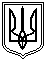 Миколаївська міська радаПостійна комісія міської ради З питань екології, природокористування,просторового розвитку, містобудування, архітектури і будівництва, регулювання земельних відносинПРОТОКОЛ № 52						            	від  21.12.2023; 22.12.2023Засідання постійної комісії міської ради з питань екології, природокористування, просторового розвитку, містобудування,архітектури і будівництва, регулювання земельних відносинПочаток роботи комісії  21.12.2023                                       14:00 у дистанційному режимі                                                                                                             (форма – відеоконференція)Присутні депутати Миколаївської міської ради VIII скликання:Голова постійної комісії – О. НестеренкоСекретар постійної комісії – на засіданні Г.Ременнікова Члени постійної комісії: В. Кім, А. Петров, О. Розумний,  А.Хачатуров, С. Щербаков.Відсутні члени комісії: Т. Кравчук, Р. Садрідінов, С.Танасов, О.Третяк.Запрошені та присутні:В. Святелик – диретор департаменту фінансів Миколаївської міської ради;Ю. Платонов – заступник начальника управління земельних ресурсів Миколаївської міської ради;С. Жмур – в.о. начальника управління з питань надзвичайних ситуацій та цивільного захисту населення Миколаївської міської ради;А. Єльєшевич – начальник відділу геоінформаційних технологій управління земельних ресурсів Миколаївської міської ради;І. Бабій – начальник відділу впровадження екологічної політики управління сталого розвитку департаменту житлово-комунального господарства Миколаївської міської ради.Продовження роботи комісії  22.12.2023                             9:30 у дистанційному режимі                                                                                                             (форма – відеоконференція)Присутні депутати Миколаївської міської ради VIII скликання:Голова постійної комісії – О. НестеренкоСекретар постійної комісії – на засіданні Г.Ременнікова Члени постійної комісії: А. Петров, О. Розумний,  Р. Садрідінов, А.Хачатуров.Відсутні члени комісії: В. Кім, Т. Кравчук, С.Танасов, О.Третяк, С. Щербаков.Запрошені та присутні:В. Святелик – диретор департаменту фінансів Миколаївської міської ради;Ю. Платонов – заступник начальника управління земельних ресурсів Миколаївської міської ради;С. Жмур – в.о. начальника управління з питань надзвичайних ситуацій та цивільного захисту населення Миколаївської міської ради;А. Єльєшевич – начальник відділу геоінформаційних технологій управління земельних ресурсів Миколаївської міської ради;І. Бабій – начальник відділу впровадження екологічної політики управління сталого розвитку департаменту житлово-комунального господарства Миколаївської міської ради.ПОРЯДОК ДЕННИЙ:Організаційні питання діяльності комісії.Проєкти рішень розроблені відповідними виконавчими органами Ради та їх посадовими особами.Проєкти рішень включенні до порядку денного відповідно до листів виконавчих органів Миколаївської міської ради та/або заявників щодо їх розгляду постійною комісією.Проєкти рішень, які розглянуто на засіданні сесії Миколаївської міської ради VIII скликання та не прийнято за результатами голосування/ повернуто для повторного розгляду на засіданні постійної комісії.Проєкти рішень, за результатами розгляду яких постійною комісією жоден висновок не було прийнято за результатами голосування. Розгляд інформацій, листів виконавчих органів Миколаївської міської ради.Різне.Розділ 1Організаційні питання діяльності комісії.1.1.Обрання секретаря постійної комісії на засідання постійної комісії.Розглядали на засіданні постійної комісії 21.12.2023.ВИСНОВОК: обрати секретарем постійної комісії на засідання постійної комісії депутата Миколаївської міської ради VIII скликання Ганну Ременнікову.ГОЛОСУВАЛИ: «за» – 6, «проти» – 0, «утримались» – 0.Не приймали участі у голосуванні – 1 (Г.Ременнікова).Обговорення та затвердження порядку денного на засідання постійної комісії.Розглядали на засіданні постійної комісії 21.12.2023.СЛУХАЛИ: О.Нестеренко, яка запропонувала затвердити запропонований порядок денний засідання постійної комісії:Організаційні питання діяльності комісії.Проєкти рішень розроблені відповідними виконавчими органами Ради та їх посадовими особами.Проєкти рішень включенні до порядку денного відповідно до листів виконавчих органів Миколаївської міської ради та/або заявників щодо їх розгляду постійною комісією.Проєкти рішень, які розглянуто на засіданні сесії Миколаївської міської ради VIII скликання та не прийнято за результатами голосування/ повернуто для повторного розгляду на засіданні постійної комісії.Проєкти рішень, за результатами розгляду яких постійною комісією жоден висновок не було прийнято за результатами голосування. Розгляд інформацій, листів виконавчих органів Миколаївської міської ради.Різне.ВИСНОВОК: затвердити запропонований порядок денний засідання постійної комісії.ГОЛОСУВАЛИ: «за» – 6, «проти» – 0, «утримались» – 0.Відсутні під час голосування – 1 (В.Кім).Розділ 2Проєкти рішень розроблені відповідними виконавчими органами Ради та їх посадовими особами.НОВІ   ПИТАННЯS-zr-245/3Про надання у спільну сумісну власність громадянам Саф’яненку Андрію Вікторовичу та Андрєєвій Марії Миколаївні земельної ділянки за адресою: просп.  Центральний, 39 в Заводському районі м. Миколаєва (забудована земельна ділянка)Розглянувши звернення громадян Саф’яненка Андрія Вікторовича та Андрєєвої Марії Миколаївни, дозвільну справу від 07.06.2021 №23064-000479203-007-01, наявну земельно-кадастрову інформацію, рекомендації постійної комісії міської ради з питань екології, природокористування, просторового розвитку, містобудування, архітектури і будівництва, регулювання земельних відносин, керуючись Конституцією України, Земельним кодексом України, Законами України «Про землеустрій», «Про місцеве самоврядування в Україні», міська радаВИРІШИЛА:1. Затвердити технічну документацію із землеустрою щодо встановлення (відновлення) меж земельної ділянки в натурі (на місцевості) площею 524 кв.м (кадастровий номер 4810136300:01:021:0044), з метою передачі у спільну сумісну власність громадянам Саф’яненку Андрію Вікторовичу та Андрєєвій Марії Миколаївні для будівництва і обслуговування житлового будинку, господарських будівель і споруд (присадибна ділянка) по просп. Центральному, 39 в Заводському районі м. Миколаєва (забудована земельна ділянка).Обмеження на використання земельної ділянки згідно з Порядком ведення Державного земельного кадастру, затвердженим постановою Кабінету Міністрів України від 17.10.2012 №1051, відсутні.1.1. Надати громадянам Саф’яненку Андрію Вікторовичу та Андрєєвій Марії Миколаївні у спільну сумісну власність земельну ділянку (кадастровий номер 4810136300:01:021:0044) площею 524 кв.м, з цільовим призначенням згідно з класифікатором видів цільового призначення земельних ділянок: 02.01 – для будівництва і обслуговування житлового будинку, господарських будівель і споруд по просп. Центральному, 39 в Заводському районі м. Миколаєва (право власності на нерухоме майно відповідно до відомостей з державного реєстру речових прав від 19.07.2019 № 32468495, зареєстроване у розмірі: 62∕100 за Саф’яненком Андрієм Вікторовичем на підставі договору купівлі-продажу частки у праві спільної часткової власності № 1275, виданого 19.07.2019; право власності на нерухоме майно відповідно до відомостей з державного реєстру речових прав від 28.07.2010, зареєстроване у розмірі: 38∕100 за Андрєєвою Марією Миколаївною на підставі свідоцтва про право власності від 14.07.2010, САС№984659) відповідно до висновку департаменту архітектури та містобудування Миколаївської міської ради від 07.07.2021 № 26797/12.01-47/21-2.2. Замовникам:- одержати документи, які посвідчують право на землю, в органах державної реєстрації речових прав на нерухоме майно;- забезпечити вільний доступ для прокладання нових, ремонту та експлуатації існуючих інженерних мереж і споруд, розміщених у межах земельної ділянки;- виконувати обов'язки землевласника відповідно до вимог Земельного кодексу України.3. Контроль за виконанням даного рішення покласти на постійну комісію міської ради з питань екології, природокористування, просторового розвитку, містобудування, архітектури і будівництва, регулювання земельних відносин (Нестеренко), заступника міського голови Андрієнка Ю.Г.Міський голова                                                                                         О. СЄНКЕВИЧРозглядали на засіданні постійної комісії 21.12.2023.ВИСНОВОК: Погодити та рекомендувати міському голові винести проєкт рішення на розгляд сесії Миколаївської міської ради VIII скликання.ГОЛОСУВАЛИ пакетом з п.1 по п.10: «за» – 6, «проти» – 0, «утримались» – 0Відсутні під час голосування – 1(В.Кім).S-zr-245/10Про надання у власність громадянину Яковлєву В’ячеславу Володимировичу земельної ділянки за адресою: вул. Леваневського, 24 в Корабельному районі м. Миколаєва (забудована земельна ділянка)Розглянувши звернення громадянина Яковлєва В’ячеслава Володимировича, дозвільну справу від 11.10.2023 № 23011-000647968-007-33, наявну земельно-кадастрову інформацію, рекомендації постійної комісії міської ради з питань екології, природокористування, просторового розвитку, містобудування, архітектури і будівництва, регулювання земельних відносин, керуючись Конституцією України, Земельним кодексом України, Законами України «Про землеустрій», «Про місцеве самоврядування в Україні», міська радаВИРІШИЛА:1. Затвердити технічну документацію із землеустрою щодо встановлення (відновлення) меж земельної ділянки в натурі (на місцевості) площею 810 кв.м (кадастровий номер 4810136600:08:004:0040), з метою передачі у власність громадянину Яковлєву В’ячеславу Володимировичу для будівництва і обслуговування житлового будинку, господарських будівель і споруд (присадибна ділянка) по вул. Леваневського, 24 в Корабельному районі м. Миколаєва (забудована земельна ділянка).Обмеження на використання земельної ділянки згідно з Порядком ведення Державного земельного кадастру, затвердженим постановою Кабінету Міністрів України від 17.10.2012 №1051, відсутні.1.1. Надати громадянину Яковлєву В’ячеславу Володимировичу у власність земельну ділянку (кадастровий номер 4810136600:08:004:0040) площею 810 кв.м, з цільовим призначенням згідно з класифікатором видів цільового призначення земельних ділянок: 02.01 – для будівництва і обслуговування житлового будинку, господарських будівель і споруд по вул. Леваневського, 24 в Корабельному районі м. Миколаєва (право власності на нерухоме майно відповідно до інформації з державного реєстру речових прав від 19.09.2008, зареєстроване на підставі договору дарування від 02.09.2008 № 252), відповідно до висновку департаменту архітектури та містобудування Миколаївської міської ради від 25.10.2023 № 40294/12.01-24/23-2.2. Замовнику:- одержати документи, які посвідчують право на землю, в органах державної реєстрації речових прав на нерухоме майно;- забезпечити вільний доступ для прокладання нових, ремонту та експлуатації існуючих інженерних мереж і споруд, розміщених у межах земельної ділянки;- виконувати обов'язки землевласника відповідно до вимог Земельного кодексу України.3. Контроль за виконанням даного рішення покласти на постійну комісію міської ради з питань екології, природокористування, просторового розвитку, містобудування, архітектури і будівництва, регулювання земельних відносин (Нестеренко), заступника міського голови Андрієнка Ю.Г.Міський голова                                                                                        О. СЄНКЕВИЧРозглядали на засіданні постійної комісії 21.12.2023.ВИСНОВОК: Погодити та рекомендувати міському голові винести проєкт рішення на розгляд сесії Миколаївської міської ради VIII скликання.ГОЛОСУВАЛИ пакетом з п.1 по п.10: «за» – 6, «проти» – 0, «утримались» – 0Відсутні під час голосування – 1(В.Кім).S-zr-245/11Про надання у власність громадянці Маханчук Ларисі Іванівні земельної ділянки за адресою: вул.  Приозерна,  102 в Корабельному районі м. Миколаєва (забудована земельна ділянка)Розглянувши звернення громадянки Маханчук Лариси Іванівни, дозвільну справу від 13.10.2023 № 23010-000648797-007-33, наявну земельно-кадастрову інформацію, рекомендації постійної комісії міської ради з питань екології, природокористування, просторового розвитку, містобудування, архітектури і будівництва, регулювання земельних відносин, керуючись Конституцією України, Земельним кодексом України, Законами України «Про землеустрій», «Про місцеве самоврядування в Україні», міська радаВИРІШИЛА:1. Затвердити технічну документацію із землеустрою щодо встановлення (відновлення) меж земельної ділянки в натурі (на місцевості) площею 955 кв.м (кадастровий номер 4810136600:06:050:0016), з метою передачі у власність громадянці Маханчук Ларисі Іванівні для будівництва і обслуговування житлового будинку, господарських будівель і споруд (присадибна ділянка) по вул. Приозерній, 102 в Корабельному районі м. Миколаєва (забудована земельна ділянка).Обмеження на використання земельної ділянки згідно з Порядком ведення Державного земельного кадастру, затвердженим постановою Кабінету Міністрів України від 17.10.2012 №1051, наявні:- на земельній ділянці площею 0.0024 га за кодом типу 01.05 – «Охоронна зона навколо (уздовж) об’єкта енергетичної системи»;- на земельній ділянці площею 0.0064 га за кодом типу 01.08 – «Охоронна зона навколо інженерних комунікацій».1.1. Надати громадянці Маханчук Ларисі Іванівні у власність земельну ділянку (кадастровий номер 4810136600:06:050:0016) площею 955 кв.м, з цільовим призначенням згідно з класифікатором видів цільового призначення земельних ділянок: 02.01 – для будівництва і обслуговування житлового будинку, господарських будівель і споруд по вул. Приозерній, 102 в Корабельному районі м. Миколаєва (право власності на нерухоме майно відповідно до інформації з державного реєстру речових прав від 25.12.2005, зареєстроване на підставі договору купівлі-продажу від 22.12.2005 № 3-958), відповідно до висновку департаменту архітектури та містобудування Миколаївської міської ради від 31.10.2023 № 41256/12.01-24/23-2.2. Замовнику:- одержати документи, які посвідчують право на землю, в органах державної реєстрації речових прав на нерухоме майно;- забезпечити вільний доступ для прокладання нових, ремонту та експлуатації існуючих інженерних мереж і споруд, розміщених у межах земельної ділянки;- виконувати обов'язки землевласника відповідно до вимог Земельного кодексу України.3. Контроль за виконанням даного рішення покласти на постійну комісію міської ради з питань екології, природокористування, просторового розвитку, містобудування, архітектури і будівництва, регулювання земельних відносин (Нестеренко), заступника міського голови Андрієнка Ю.Г.Міський голова                                                                                        О. СЄНКЕВИЧРозглядали на засіданні постійної комісії 21.12.2023.ВИСНОВОК: Погодити та рекомендувати міському голові винести проєкт рішення на розгляд сесії Миколаївської міської ради VIII скликання.ГОЛОСУВАЛИ пакетом з п.1 по п.10: «за» – 6, «проти» – 0, «утримались» – 0Відсутні під час голосування – 1(В.Кім).S-zr-245/4Про надання у власність громадянці Силкіній Ользі Олександрівні земельної ділянки за адресою: вул.  Академіка Рильського, 18 в Корабельному районі м. Миколаєва (забудована земельна ділянка)Розглянувши звернення громадянки Силкіної Ольги Олександрівни, дозвільну справу від 18.08.2021 № 23064-000506996-007-01, наявну земельно-кадастрову інформацію, рекомендації постійної комісії міської ради з питань екології, природокористування, просторового розвитку, містобудування, архітектури і будівництва, регулювання земельних відносин, керуючись Конституцією України, Земельним кодексом України, Законами України «Про землеустрій», «Про місцеве самоврядування в Україні», міська радаВИРІШИЛА:1. Затвердити технічну документацію із землеустрою щодо встановлення (відновлення) меж земельної ділянки в натурі (на місцевості) площею 965 кв.м (кадастровий номер 4810136600:08:035:0026), з метою передачі у власність громадянці Силкіній Ользі Олександрівні для будівництва і обслуговування житлового будинку, господарських будівель і споруд (присадибна ділянка) по вул. Академіка Рильського, 18 в Корабельному районі м. Миколаєва (забудована земельна ділянка).Обмеження на використання земельної ділянки згідно з Порядком ведення Державного земельного кадастру, затвердженим постановою Кабінету Міністрів України від 17.10.2012 №1051, відсутні.1.1. Надати громадянці Силкіній Ользі Олександрівні у власність земельну ділянку (кадастровий номер 4810136600:08:035:0026) площею 965 кв.м, з цільовим призначенням згідно з класифікатором видів цільового призначення земельних ділянок: 02.01 – для будівництва і обслуговування житлового будинку, господарських будівель і споруд по вул. Академіка Рильського, 18 в Корабельному районі м. Миколаєва (право власності на нерухоме майно відповідно до інформації з державного реєстру речових прав від 11.10.2018 № 28566137, зареєстроване на підставі договору купівлі-продажу нерухомого майна від 20.11.1998 № 2896) відповідно до висновку департаменту архітектури та містобудування Миколаївської міської ради від 12.11.2021 № 48534/12.01-47/21-2.2. Замовнику:- одержати документи, які посвідчують право на землю, в органах державної реєстрації речових прав на нерухоме майно;- забезпечити вільний доступ для прокладання нових, ремонту та експлуатації існуючих інженерних мереж і споруд, розміщених у межах земельної ділянки;- виконувати обов'язки землевласника відповідно до вимог Земельного кодексу України.3. Контроль за виконанням даного рішення покласти на постійну комісію міської ради з питань екології, природокористування, просторового розвитку, містобудування, архітектури і будівництва, регулювання земельних відносин (Нестеренко), заступника міського голови Андрієнка Ю.Г.Міський голова                                                                                    О. СЄНКЕВИЧРозглядали на засіданні постійної комісії 21.12.2023.ВИСНОВОК: Погодити та рекомендувати міському голові винести проєкт рішення на розгляд сесії Миколаївської міської ради VIII скликання.ГОЛОСУВАЛИ пакетом з п.1 по п.10: «за» – 6, «проти» – 0, «утримались» – 0Відсутні під час голосування – 1(В.Кім).S-zr-245/5Про надання у спільну сумісну власність громадянам Шевченко Світлані Леонідівні та Козловій Вірі Олександрівні земельної ділянки за адресою: вул. 2 Слобідська, 64-А в Заводському районі м. Миколаєва (забудована земельна ділянка)Розглянувши звернення громадян Шевченко Світлани Леонідівни та Козлової Віри Олександрівни, дозвільну справу від 18.08.2021 № 23064-000507045-007-01, наявну земельно-кадастрову інформацію, рекомендації постійної комісії міської ради з питань екології, природокористування, просторового розвитку, містобудування, архітектури і будівництва, регулювання земельних відносин, керуючись Конституцією України, Земельним кодексом України, Законами України «Про землеустрій», «Про місцеве самоврядування в Україні», міська радаВИРІШИЛА:1. Затвердити технічну документацію із землеустрою щодо встановлення (відновлення) меж земельної ділянки в натурі (на місцевості) площею 495 кв.м (кадастровий номер 4810136300:03:003:0039), з метою передачі у спільну сумісну власність громадянам Шевченко Світлані Леонідівні та Козловій Вірі Олександрівні для будівництва і обслуговування житлового будинку, господарських будівель і споруд (присадибна ділянка) по вул. 2 Слобідській, 64-А в Заводському районі м. Миколаєва (забудована земельна ділянка).Обмеження на використання земельної ділянки згідно з Порядком ведення Державного земельного кадастру, затвердженим постановою Кабінету Міністрів України від 17.10.2012 № 1051, відсутні.Відповідно до Плану зонування території міста Миколаєва, затвердженого рішенням Миколаївської міської ради від 17.05.2018 № 36/13, на земельну ділянку діють планувальні обмеження: зона від підприємств IV-V класів шкідливості, комунальних, складських та транспортних підприємств.1.1. Надати громадянам Шевченко Світлані Леонідівні та Козловій Вірі Олександрівні у спільну сумісну власність земельну ділянку (кадастровий номер 4810136300:03:003:0039) площею 495 кв.м, з цільовим призначенням згідно з класифікатором видів цільового призначення земельних ділянок: 02.01 – для будівництва і обслуговування житлового будинку, господарських будівель і споруд по вул. 2 Слобідській, 64-А в Заводському районі м.  Миколаєва (право власності на нерухоме майно відповідно до відомостей з державного реєстру речових прав від 09.11.2017 № 23773880, зареєстроване у розмірі: 1∕7  за Шевченко Світланою Леодінівною на підставі договору дарування від 29.03.2007 № 2-164; право власності на нерухоме майно відповідно до відомостей з державного реєстру речових прав від 09.11.2017 № 23773956, зареєстроване у розмірі: 1/7 за за Шевченко Світланою Леодінівною на підставі договору купівлі-продажу від 03.08.1999 № 9; право власності на нерухоме майно відповідно до відомостей з державного реєстру речових прав від 09.11.2017 № 23774019, зареєстроване у розмірі: 2∕7 за Шевченко Світланою Леодінівною на підставі договору дарування від 10.10.1994 № 2-5872; право власності на нерухоме майно відповідно до відомостей з державного реєстру речових прав від 09.11.2017 № 23773979, зареєстроване у розмірі: 1∕7 за Шевченко Світланою Леодінівною на підставі договору дарування від 01.03.1996 № 2-781; право власності на нерухоме майно відповідно до відомостей з державного реєстру речових прав від 09.11.2017 № 23773917, зареєстроване у розмірі: 1∕7 за Шевченко Світланою Леодінівною на підставі договору дарування від 17.09.2007 № 5-1019; право власності на нерухоме майно відповідно до відомостей з державного реєстру речових прав від 14.12.2011, зареєстроване у розмірі: 1∕7 за Козловою Вірою Олександрівною на підставі рішення суду від 10.11.2011 № 2-3220) відповідно до висновку департаменту архітектури та містобудування Миколаївської міської ради від 28.08.2021 № 34744/12.01-47/21-2.2. Замовникам:- одержати документи, які посвідчують право на землю, в органах державної реєстрації речових прав на нерухоме майно;- забезпечити вільний доступ для прокладання нових, ремонту та експлуатації існуючих інженерних мереж і споруд, розміщених у межах земельної ділянки;- виконувати обов'язки землевласника відповідно до вимог Земельного кодексу України.3. Контроль за виконанням даного рішення покласти на постійну комісію міської ради з питань екології, природокористування, просторового розвитку, містобудування, архітектури і будівництва, регулювання земельних відносин (Нестеренко), заступника міського голови Андрієнка Ю.Г.Міський голова                                                                                    О. СЄНКЕВИЧРозглядали на засіданні постійної комісії 21.12.2023.ВИСНОВОК: Погодити та рекомендувати міському голові винести проєкт рішення на розгляд сесії Миколаївської міської ради VIII скликання.ГОЛОСУВАЛИ пакетом з п.1 по п.10: «за» – 6, «проти» – 0, «утримались» – 0Відсутні під час голосування – 1(В.Кім).S-zr-245/7Про надання у власність громадянину Козлову Ярославу Миколайовичу земельної ділянки за адресою: пров. Суворова, 1 в Центральному районі м. Миколаєва (забудована земельна ділянка)Розглянувши звернення громадянина Козлова Ярослава Миколайовича, дозвільну справу від 05.10.2021 № 23079-000524830-007-01, наявну земельно-кадастрову інформацію, рекомендації постійної комісії міської ради з питань екології, природокористування, просторового розвитку, містобудування, архітектури і будівництва, регулювання земельних відносин, керуючись Конституцією України, Земельним кодексом України, Законами України «Про землеустрій», «Про місцеве самоврядування в Україні», міська радаВИРІШИЛА:1. Затвердити технічну документацію із землеустрою щодо встановлення (відновлення) меж земельної ділянки в натурі (на місцевості) площею 687 кв.м (кадастровий номер 4810137200:10:057:0012), з метою передачі у власність громадянину Козлову Ярославу Миколайовичу для будівництва і обслуговування житлового будинку, господарських будівель і споруд (присадибна ділянка) по пров. Суворова, 1 в Центральному районі м. Миколаєва (забудована земельна ділянка).Обмеження на використання земельної ділянки згідно з Порядком ведення Державного земельного кадастру, затвердженим постановою Кабінету Міністрів України від 17.10.2012 №1051, відсутні.1.1. Надати громадянину Козлову Ярославу Миколайовичу у власність земельну ділянку (кадастровий номер 4810137200:10:057:0012) площею 687 кв.м, з цільовим призначенням згідно з класифікатором видів цільового призначення земельних ділянок: 02.01 – для будівництва і обслуговування житлового будинку, господарських будівель і споруд по пров. Суворова, 1 в Центральному районі м. Миколаєва (право власності на нерухоме майно відповідно до інформації з державного реєстру речових прав від 05.02.2020 № 35342196, зареєстроване на підставі свідоцтва про право на спадщину за законом від 05.02.2020 № 4-29), відповідно до висновку департаменту архітектури та містобудування Миколаївської міської ради від 29.12.2021 № 57525/12.01-47/21-2.2. Замовнику:- одержати документи, які посвідчують право на землю, в органах державної реєстрації речових прав на нерухоме майно;- забезпечити вільний доступ для прокладання нових, ремонту та експлуатації існуючих інженерних мереж і споруд, розміщених у межах земельної ділянки;- виконувати обов'язки землевласника відповідно до вимог Земельного кодексу України.3. Контроль за виконанням даного рішення покласти на постійну комісію міської ради з питань екології, природокористування, просторового розвитку, містобудування, архітектури і будівництва, регулювання земельних відносин (Нестеренко), заступника міського голови Андрієнка Ю.Г.Міський голова                                                                                        О. СЄНКЕВИЧРозглядали на засіданні постійної комісії 21.12.2023.ВИСНОВОК: Погодити та рекомендувати міському голові винести проєкт рішення на розгляд сесії Миколаївської міської ради VIII скликання.ГОЛОСУВАЛИ пакетом з п.1 по п.10: «за» – 6, «проти» – 0, «утримались» – 0Відсутні під час голосування – 1(В.Кім).S-zr-245/6Про надання у власність громадянину Шмарку Миколі Григоровичу земельної ділянки за адресою: вул.  Маячна, 14-16 в Корабельному районі м. Миколаєва (забудована земельна ділянка)Розглянувши звернення громадянина Шмарка Миколи Григоровича, дозвільну справу від 28.07.2021 № 23020-000499169-007-01, наявну земельно-кадастрову інформацію, рекомендації постійної комісії міської ради з питань екології, природокористування, просторового розвитку, містобудування, архітектури і будівництва, регулювання земельних відносин, керуючись Конституцією України, Земельним кодексом України, Законами України «Про землеустрій», «Про місцеве самоврядування в Україні», міська радаВИРІШИЛА:1. Затвердити технічну документацію із землеустрою щодо встановлення (відновлення) меж земельної ділянки в натурі (на місцевості) площею 754 кв.м (кадастровий номер 4810136600:01:036:0004), з метою передачі у власність громадянину Шмарку Миколі Григоровичу для будівництва і обслуговування житлового будинку, господарських будівель і споруд (присадибна ділянка) по вул. Маячній, 14-16 в Корабельному районі м. Миколаєва (забудована земельна ділянка).Обмеження на використання земельної ділянки згідно з Порядком ведення Державного земельного кадастру, затвердженим постановою Кабінету Міністрів України від 17.10.2012 № 1051, відсутні.Відповідно до Плану зонування території міста Миколаєва, затвердженого рішенням Миколаївської міської ради від 17.05.2018 № 36/13, на земельну ділянку діють планувальні обмеження: санітарно-захисна зона від кладовищ.1.1. Надати громадянину Шмарку Миколі Григоровичу у власність земельну ділянку (кадастровий номер 4810136600:01:036:0004) площею 754 кв.м, з цільовим призначенням згідно з класифікатором видів цільового призначення земельних ділянок: 02.01 – для будівництва і обслуговування житлового будинку, господарських будівель і споруд по вул. Маячній, 14-16 в Корабельному районі м.  Миколаєва (право власності на нерухоме майно відповідно до інформації з державного реєстру речових прав від 02.11.2017 № 23220662, зареєстроване на підставі свідоцтва про право власності від 19.09.2006, б/н) відповідно до висновку департаменту архітектури та містобудування Миколаївської міської ради від 12.11.2021 № 48531/12.01-24/21-2.2. Замовнику:- одержати документи, які посвідчують право на землю, в органах державної реєстрації речових прав на нерухоме майно;- забезпечити вільний доступ для прокладання нових, ремонту та експлуатації існуючих інженерних мереж і споруд, розміщених у межах земельної ділянки;- виконувати обов'язки землевласника відповідно до вимог Земельного кодексу України.3. Контроль за виконанням даного рішення покласти на постійну комісію міської ради з питань екології, природокористування, просторового розвитку, містобудування, архітектури і будівництва, регулювання земельних відносин (Нестеренко), заступника міського голови Андрієнка Ю.Г.Міський голова                                                                                    О. СЄНКЕВИЧРозглядали на засіданні постійної комісії 21.12.2023.ВИСНОВОК: Погодити та рекомендувати міському голові винести проєкт рішення на розгляд сесії Миколаївської міської ради VIII скликання.ГОЛОСУВАЛИ пакетом з п.1 по п.10: «за» – 6, «проти» – 0, «утримались» – 0Відсутні під час голосування – 1(В.Кім).S-zr-245/12Про надання у власність громадянці Вартанян Аіді Григорівні земельної ділянки за адресою: вул. Генерала Попеля, 146  в Корабельному районі м. Миколаєва (забудована земельна ділянка)Розглянувши звернення громадянки Вартанян Аіди Григорівни, дозвільну справу від 03.09.2021 № 23001-000512600-007-10, наявну земельно-кадастрову інформацію, рекомендації постійної комісії міської ради з питань екології, природокористування, просторового розвитку, містобудування, архітектури і будівництва, регулювання земельних відносин, керуючись Конституцією України, Земельним кодексом України, Законами України «Про землеустрій», «Про місцеве самоврядування в Україні», міська радаВИРІШИЛА:1. Затвердити технічну документацію із землеустрою щодо встановлення (відновлення) меж земельної ділянки в натурі (на місцевості) площею 1000 кв.м (кадастровий номер 4810136600:07:023:0076), з метою передачі у власність громадяниці Вартанян Аіді Григорівні для будівництва і обслуговування житлового будинку, господарських будівель і споруд (присадибна ділянка) по вул. Генерала Попеля, 146 в Корабельному районі м. Миколаєва (забудована земельна ділянка).Обмеження на використання земельної ділянки згідно з Порядком ведення Державного земельного кадастру, затвердженим постановою Кабінету Міністрів України від 17.10.2012 №1051, відсутні.1.1. Надати громадянці Вартанян Аіді Григорівні у власність земельну ділянку (кадастровий номер 4810136600:07:023:0076) площею 1000 кв.м, з цільовим призначенням згідно з класифікатором видів цільового призначення земельних ділянок: 02.01 – для будівництва і обслуговування житлового будинку, господарських будівель і споруд по вул. Генерала Попеля, 146 в Корабельному районі м. Миколаєва (право власності на нерухоме майно відповідно до інформації з державного реєстру речових прав від 13.08.2014 № 6692726, зареєстроване на підставі дублікату договору дарування від 15.08.1997 № 1-1863) відповідно до висновку департаменту архітектури та містобудування Миколаївської міської ради від 03.11.2023 № 41892/12.01-24/23-2.2. Замовнику:- одержати документи, які посвідчують право на землю, в органах державної реєстрації речових прав на нерухоме майно;- забезпечити вільний доступ для прокладання нових, ремонту та експлуатації існуючих інженерних мереж і споруд, розміщених у межах земельної ділянки;- виконувати обов'язки землевласника відповідно до вимог Земельного кодексу України.3. Контроль за виконанням даного рішення покласти на постійну комісію міської ради з питань екології, природокористування, просторового розвитку, містобудування, архітектури і будівництва, регулювання земельних відносин (Нестеренко), заступника міського голови Андрієнка Ю.Г.Міський голова                                                                                    О. СЄНКЕВИЧРозглядали на засіданні постійної комісії 21.12.2023.ВИСНОВОК: Погодити та рекомендувати міському голові винести проєкт рішення на розгляд сесії Миколаївської міської ради VIII скликання.ГОЛОСУВАЛИ пакетом з п.1 по п.10: «за» – 6, «проти» – 0, «утримались» – 0Відсутні під час голосування – 1(В.Кім).S-zr-210/69Про надання у власність громадянину Кудрявцеву Анатолію Миколайовичу земельної ділянки (кадастровий номер 4810136600:11:002:0040) для будівництва та обслуговування житлового будинку, господарських будівель і споруд (присадибна ділянка) по пров. Колективному, 8 в Корабельному районі м. Миколаєва (забудована земельна ділянка)Розглянувши звернення громадянина Кудрявцева Анатолія Миколайовича, дозвільну справу від 24.10.2023 № 23089-000651488-007-33, містобудівну документацію м. Миколаєва, наявну земельно-кадастрову інформацію, рекомендації постійної комісії міської ради з питань екології, природокористування, просторового розвитку, містобудування, архітектури і будівництва, регулювання земельних відносин, керуючись Конституцією України, Земельним кодексом України, Законами України «Про землеустрій», «Про місцеве самоврядування в Україні», міська радаВИРІШИЛА:1. Затвердити технічну документацію із землеустрою щодо встановлення (відновлення) меж земельної ділянки в натурі (на місцевості) площею 401 кв.м (кадастровий номер 4810136600:11:002:0040), з метою передачі у власність громадянину Кудрявцеву Анатолію Миколайовичу для будівництва і обслуговування житлового будинку, господарських будівель і споруд (присадибна ділянка) по пров. Колективному, 8 в Корабельному районі м. Миколаєва (забудована земельна ділянка).Обмеження на використання земельної ділянки згідно з Порядком ведення Державного земельного кадастру, затвердженим постановою Кабінету Міністрів України від 17.10.2012 № 1051, відсутні.1.1. Надати громадянину Кудрявцеву Анатолію Миколайовичу у власність земельну ділянку (кадастровий номер 4810136600:11:002:0040) площею 401 кв.м, з цільовим призначенням згідно з класифікатором видів цільового призначення земельних ділянок: 02.01 – для будівництва і обслуговування житлового будинку, господарських будівель і споруд по пров. Колективному, 8 в Корабельному районі м. Миколаєва (право власності на нерухоме майно згідно із відомостями з державного реєстру речових прав, реєстраційний номер об’єкта нерухомого майна: 36527248101, номер відомостей про речове право: 585590 від 08.04.2013, зареєстровано на підставі свідоцтва про право на спадщину, серія та номер: 384, виданого 08.04.2013), відповідно до висновку департаменту архітектури та містобудування Миколаївської міської ради від 01.11.2023 № 41473/12.01-24/23-2.2. Замовнику:- одержати документи, які посвідчують право на землю, в органах державної реєстрації речових прав на нерухоме майно;- забезпечити вільний доступ для прокладання нових, ремонту та експлуатації існуючих інженерних мереж і споруд, розміщених у межах земельної ділянки;- виконувати обов'язки землевласника відповідно до вимог Земельного кодексу України.3. Контроль за виконанням даного рішення покласти на постійну комісію міської ради з питань екології, природокористування, просторового розвитку, містобудування, архітектури і будівництва, регулювання земельних відносин (Нестеренко), заступника міського голови Андрієнка Ю.Г.Міський голова								  О. СЄНКЕВИЧРозглядали на засіданні постійної комісії 21.12.2023.ВИСНОВОК: Погодити та рекомендувати міському голові винести проєкт рішення на розгляд сесії Миколаївської міської ради VIII скликання.ГОЛОСУВАЛИ пакетом з п.1 по п.10: «за» – 6, «проти» – 0, «утримались» – 0Відсутні під час голосування – 1(В.Кім).s-zr-210/73Про надання у власність громадянину Максимову Олексію Олександровичу земельної ділянки (кадастровий номер 4810136300:01:039:0021) для будівництва та обслуговування житлового будинку, господарських будівель і споруд (присадибна ділянка) по вул. Шосейній, 100/1 в Заводському районі м. Миколаєва (забудована земельна ділянка)Розглянувши звернення громадянина Максимова Олексія Олександровича, дозвільну справу від 30.10.2023 № 23011-000652811-007-33, містобудівну документацію м. Миколаєва, наявну земельно-кадастрову інформацію, рекомендації постійної комісії міської ради з питань екології, природокористування, просторового розвитку, містобудування, архітектури і будівництва, регулювання земельних відносин, керуючись Конституцією України, Земельним кодексом України, Законами України «Про землеустрій», «Про місцеве самоврядування в Україні», міська радаВИРІШИЛА:1. Затвердити технічну документацію із землеустрою щодо встановлення (відновлення) меж земельної ділянки в натурі (на місцевості) площею 231 кв.м (кадастровий номер 4810136300:01:039:0021), з метою передачі у власність громадянину Максимову Олексію Олександровичу для будівництва і обслуговування житлового будинку, господарських будівель і споруд (присадибна ділянка) по вул. Шосейній, 100/1 в Заводському районі м. Миколаєва (забудована земельна ділянка).Обмеження на використання земельної ділянки згідно з Порядком ведення Державного земельного кадастру, затвердженим постановою Кабінету Міністрів України від 17.10.2012 № 1051, відсутні.1.1. Надати громадянину Максимову Олексію Олександровичу у власність земельну ділянку (кадастровий номер 4810136300:01:039:0021) площею 231 кв.м, з цільовим призначенням згідно з класифікатором видів цільового призначення земельних ділянок: 02.01 – для будівництва і обслуговування житлового будинку, господарських будівель і споруд по вул. Шосейній, 100/1 в Заводському районі м. Миколаєва (право власності на нерухоме майно згідно із відомостями з державного реєстру речових прав, реєстраційний номер об’єкта нерухомого майна: 1111293448101, номер відомостей про речове право: 37731589 від 12.08.2020, зареєстровано на підставі договору купівлі-продажу, серія та номер:1378, виданого 12.08.2020), відповідно до висновку департаменту архітектури та містобудування Миколаївської міської ради від 08.11.2023 № 42585/12.01-24/23-2.2. Замовнику:- одержати документи, які посвідчують право на землю, в органах державної реєстрації речових прав на нерухоме майно;- забезпечити вільний доступ для прокладання нових, ремонту та експлуатації існуючих інженерних мереж і споруд, розміщених у межах земельної ділянки;- виконувати обов'язки землевласника відповідно до вимог Земельного кодексу України.3. Контроль за виконанням даного рішення покласти на постійну комісію міської ради з питань екології, природокористування, просторового розвитку, містобудування, архітектури і будівництва, регулювання земельних відносин (Нестеренко), заступника міського голови Андрієнка Ю.Г.Міський голова	  О. СЄНКЕВИЧРозглядали на засіданні постійної комісії 21.12.2023.ВИСНОВОК: Погодити та рекомендувати міському голові винести проєкт рішення на розгляд сесії Миколаївської міської ради VIII скликання.ГОЛОСУВАЛИ пакетом з п.1 по п.10: «за» – 6, «проти» – 0, «утримались» – 0Відсутні під час голосування – 1(В.Кім).s-zr-210/74Про надання  дозволу   громадянину Чигирику АндріюОлеговичу, інваліду I групи,  на   розроблення    проєкту  землеустрою  щодо  відведення     земельної     ділянки   для   обслуговування      індивідуального     гаража   по вул.      Декабристів,  67     в       Заводському      районі м. Миколаєва  (забудована земельна ділянка)Розглянувши звернення громадянина Чигирика Андрія Олеговича, інваліда I групи, дозвільну справу від 06.01.2023 № 23020-000590586-007-12, містобудівну документацію м. Миколаєва, наявну земельно-кадастрову інформацію, рекомендації постійної комісії міської ради з питань екології, природокористування, просторового розвитку, містобудування, архітектури і будівництва, регулювання земельних відносин, керуючись Конституцією України, Земельним кодексом України, Законами України «Про землеустрій», «Про місцеве самоврядування в Україні», міська радаВИРІШИЛА:1. Надати громадянину Чигирику Андрію Олеговичу інваліду I групи,  дозвіл на розроблення проєкту землеустрою щодо відведення  земельної ділянки орієнтовною площею 27 кв.м, за рахунок земель комунальної власності, з метою надання в оренду для обслуговування індивідуального гаража (цільове призначення згідно з КВЦПЗ: В.02.02.05)  по вул. Декабристів, 67 в Заводському районі м. Миколаєва, відповідно до висновку департаменту архітектури та містобудування Миколаївської міської ради від 06.10.2023 № 36872/12.01-47/23-2 (забудована земельна ділянка).Площу земельної ділянки уточнити проєктом землеустрою щодо відведення земельної ділянки.2. Замовнику надати до департаменту з надання адміністративних послуг Миколаївської міської ради проєкт землеустрою.3. Контроль за виконанням даного рішення покласти на постійну комісію міської ради з питань екології, природокористування, просторового розвитку, містобудування, архітектури і будівництва, регулювання земельних відносин (Нестеренко), заступника міського голови Андрієнка Ю.Г.Міський голова	                                                                               О. СЄНКЕВИЧРозглядали на засіданні постійної комісії 21.12.2023.ВИСНОВОК: розгляд питання перенести, управлінню земельних ресурсів ММР здійснити перевірку земельної ділянки щодо розміщення на ній гаражу.ГОЛОСУВАЛИ :---s-zr-200/91 Про продаж громадянину Перстенькову Костянтину Володимирович у власність земельної ділянки(кадастровий номер 4810137200:04:004:0009) для будівництва та обслуговування житлового будинку, господарських будівель та споруд по пров. |Кам’яному,14 в Центральному районі м. Миколаєва (забудована земельна ділянка) Розглянувши звернення громадянина Перстенькова Костянтина Володимировича , дозвільну справу від 18.10.2023 № 23064-000650159-007- 02, містобудівну документацію м. Миколаєва, наявну земельно-кадастрову інформацію, рекомендації постійної комісії міської ради з питань екології, природокористування, просторового розвитку, містобудування, архітектури і будівництва, регулювання земельних відносин, з метою сприяння соціально-економічному розвитку міста, керуючись Конституцією України, Земельним кодексом України, Законом України «Про місцеве самоврядування в Україні», міська рада ВИРІШИЛА: 1. Затвердити технічну документацію із землеустрою щодо встановлення (відновлення) меж земельної ділянки в натурі (на місцевості) площею 452 кв. м (кадастровий № 4810137200:04:004:0009) з метою передачі у власність шляхом викупу, з цільовим призначенням згідно з класифікатором видів цільового призначення земельних ділянок: 02.01- для будівництва і обслуговування жилого будинку, господарських будівель і споруд (присадибна ділянка) по пров. |Кам’яному,14 в Центральному районі м. Миколаєва (забудована земельна ділянка). 2. Громадянину Перстенькову Костянтину Володимировичу : 2.1. Погодити звіт про експертну грошову оцінку земельної ділянки площею 452 кв.м по пров. |Кам’яному,14 в Центральному районі м. Миколаєва. Кадастровий номер 4810137200:04:004:0009 . Земельна ділянка згідно з додатком 6 до Порядку ведення Державного земельного кадастру, затвердженого постановою Кабінету Міністрів України від 17.10.2012 № 1051, має обмеження у використанні: - 01.08 - «охоронна зона навколо інженерних комунікацій» на частину земельної ділянки площею 0,0034 га. 2.2. Затвердити вартість земельної ділянки в розмірі 54940 ( п’ятдесят чотири тисячі дев’ятсот сорок) гривень , із розрахунку 121,55 грн за 1кв.м, на підставі експертної грошової оцінки (висновок про вартість об’єкта оцінки). 2.3. Відповідно до договору від 08.08.2023 № 298 про оплату авансового внеску в рахунок оплати ціни земельної ділянки площею 452 кв.м по пров. |Кам’яному,14 в Центральному районі м. Миколаєва сплачено авансовий внесок у розмірі 982 (дев’ятсот вісімдесят дві) гривні за виконання робіт по виготовленню експертної грошової оцінки в рахунок ціни продажу земельної ділянки. 2.4. Продати із земель комунальної власності міста громадянину Перстенькову Костянтину Володимировичу земельну ділянку площею 452 кв.м, кадастровий № 4810137200:04:004:0009, КВЦПЗ – В.02.01, за 53958 (п’ятдесят три дев’ятсот п’ятдесят вісім тисяч) гривень для будівництва та обслуговування житлового будинку, господарських будівель та споруд по пров. |Кам’яному,14 в Центральному районі м. Миколаєва (земельна ділянка забудована). Висновок департаменту архітектури та містобудування Миколаївської міської ради від 31.10.2023 № 41137/12.01-24/23-2. Дата експертної оцінки: 08.08.2023. 3.Управлінню земельних ресурсів Миколаївської міської ради: - у встановленому порядку забезпечити оформлення договору купівліпродажу земельної ділянки. 4.Замовнику: - до нотаріального посвідчення договору купівлі-продажу земельної ділянки оплатити вартість земельної ділянки; - протягом 6 місяців з дати прийняття цього рішення укласти договір купівлі – продажу земельної ділянки та посвідчити його нотаріально; - виконувати обов’язки власника земельної ділянки згідно з вимогами ст.91 Земельного кодексу України. 5. Контроль за виконанням даного рішення покласти на постійну комісію міської ради з питань екології, природокористування, просторового розвитку, містобудування, архітектури і будівництва, регулювання земельних відносин (Нестеренко), заступника міського голови Андрієнка Ю.Г. Міський голова 							О. СЄНКЕВИЧРозглядали на засіданні постійної комісії 21.12.2023.ВИСНОВОК: розгляд питання перенести для спільного розгляду питань, що стосуються викупу земельних ділянок.ГОЛОСУВАЛИ: ---S-zr-210/81Про надання в оренду громадянину Кирильчуку Юрію Григоровичу земельної ділянки (кадастровий номер 4810137200:18:005:0010) для будівництва та обслуговування житлового будинку, господарських будівель і споруд (присадибна ділянка) по вул. Столярній, 43 в Центральному районі м. Миколаєва (забудована земельна ділянка)Розглянувши звернення громадянина Кирильчука Юрія Григоровича, дозвільну справу від 31.10.2023 № 23010-000653149-007-33, містобудівну документацію м. Миколаєва, наявну земельно-кадастрову інформацію, рекомендації постійної комісії міської ради з питань екології, природокористування, просторового розвитку, містобудування, архітектури і будівництва, регулювання земельних відносин, керуючись Конституцією України, Земельним кодексом України, Законами України «Про землеустрій», «Про місцеве самоврядування в Україні», міська радаВИРІШИЛА:1. Затвердити технічну документацію із землеустрою щодо встановлення (відновлення) меж земельної ділянки в натурі (на місцевості) площею 267 кв.м (кадастровий номер 4810137200:18:005:0010), з метою передачі в оренду строком на 25 років громадянину Кирильчуку Юрію Григоровичу  для будівництва і обслуговування житлового будинку, господарських будівель і споруд (присадибна ділянка) по вул. Столярній, 43 в Центральному районі м. Миколаєва (забудована земельна ділянка).Обмеження на використання земельної ділянки згідно з Порядком ведення Державного земельного кадастру, затвердженим постановою Кабінету Міністрів України від 17.10.2012 № 1051, відсутні.1.1. Надати громадянину Кирильчуку Юрію Григоровичу в оренду земельну ділянку (кадастровий номер 4810137200:18:005:0010) площею 267 кв.м, з цільовим призначенням згідно з класифікатором видів цільового призначення земельних ділянок: 02.01 – для будівництва і обслуговування житлового будинку, господарських будівель і споруд по вул. Столярній, 43 в Центральному районі м. Миколаєва (право власності на нерухоме майно згідно з реєстраційним номером об’єкта нерухомого майна: 2010613948101 номер відомостей про речове право: 38661212, від 15.10.2020, зареєстровано на підставі договору купівлі-продажу, серія та номер: 819, виданого 15.10.2020), відповідно до висновку департаменту архітектури та містобудування Миколаївської міської ради від 21.11.2023 №44830/12.01-24/23-2.2. Замовнику:- одержати документи, які посвідчують право на землю, в органах державної реєстрації речових прав на нерухоме майно;- забезпечити вільний доступ для прокладання нових, ремонту та експлуатації існуючих інженерних мереж і споруд, розміщених у межах земельної ділянки;- виконувати обов'язки землевласника відповідно до вимог Земельного кодексу України.3. Контроль за виконанням даного рішення покласти на постійну комісію міської ради з питань екології, природокористування, просторового розвитку, містобудування, архітектури і будівництва, регулювання земельних відносин (Нестеренко), заступника міського голови Андрієнка Ю.Г.Міський голова	  О. СЄНКЕВИЧРозглядали на засіданні постійної комісії 21.12.2023.ВИСНОВОК: Погодити та рекомендувати міському голові винести проєкт рішення на розгляд сесії Миколаївської міської ради VIII скликання.ГОЛОСУВАЛИ пакетом з п.13 по п.26: «за» – 6, «проти» – 0, «утримались» – 0Відсутні під час голосування – 1(В.Кім).S-zr-210/76Про надання у власність громадянці Федоровій Наталії Михайлівні земельної ділянки (кадастровий номер 4810137200:04:044:0014) для будівництва та обслуговування житлового будинку, господарських будівель і споруд (присадибна ділянка) по вул. Генерала Бєлова, 11 в Центральному районі м. Миколаєва (забудована земельна ділянка)Розглянувши звернення громадянки Федорової Наталії Михайлівни, дозвільну справу від 31.01.2022 № 23064-000566674-007-01, містобудівну документацію м. Миколаєва, наявну земельно-кадастрову інформацію, рекомендації постійної комісії міської ради з питань екології, природокористування, просторового розвитку, містобудування, архітектури і будівництва, регулювання земельних відносин, керуючись Конституцією України, Земельним кодексом України, Законами України «Про землеустрій», «Про місцеве самоврядування в Україні», міська радаВИРІШИЛА:1. Затвердити технічну документацію із землеустрою щодо встановлення (відновлення) меж земельної ділянки в натурі (на місцевості) площею 806 кв.м (кадастровий номер 4810137200:04:044:0014), з метою передачі у власність громадянці Федоровій Наталії Михайлівні для будівництва і обслуговування житлового будинку, господарських будівель і споруд (присадибна ділянка) по вул. Генерала Бєлова, 11 в Центральному районі м. Миколаєва (забудована земельна ділянка).Обмеження на використання земельної ділянки згідно з Порядком ведення Державного земельного кадастру, затвердженим постановою Кабінету Міністрів України від 17.10.2012 № 1051, відсутні.1.1. Надати громадянці Федоровій Наталії Михайлівні у власність земельну ділянку (кадастровий номер 4810137200:04:044:0014) площею 806 кв.м, з цільовим призначенням згідно з класифікатором видів цільового призначення земельних ділянок: 02.01 – для будівництва і обслуговування житлового будинку, господарських будівель і споруд по вул. Генерала Бєлова, 11  в Центральному районі м. Миколаєва (право власності на нерухоме майно згідно із відомостями з державного реєстру речових прав, реєстраційний номер об’єкта нерухомого майна: 2236969948101, номер відомостей про речове право: 42688308 від 25.06.2021, зареєстровано на підставі договору купівлі-продажу, серія та номер:993, виданого 25.06.2021), відповідно до висновку департаменту архітектури та містобудування Миколаївської міської ради від 16.08.2021 №32952/12.01-24/21-2.2. Замовнику:- одержати документи, які посвідчують право на землю, в органах державної реєстрації речових прав на нерухоме майно;- забезпечити вільний доступ для прокладання нових, ремонту та експлуатації існуючих інженерних мереж і споруд, розміщених у межах земельної ділянки;- виконувати обов'язки землевласника відповідно до вимог Земельного кодексу України.3. Контроль за виконанням даного рішення покласти на постійну комісію міської ради з питань екології, природокористування, просторового розвитку, містобудування, архітектури і будівництва, регулювання земельних відносин (Нестеренко), заступника міського голови Андрієнка Ю.Г.Міський голова	  О. СЄНКЕВИЧРозглядали на засіданні постійної комісії 21.12.2023.ВИСНОВОК: Погодити та рекомендувати міському голові винести проєкт рішення на розгляд сесії Миколаївської міської ради VIII скликання.ГОЛОСУВАЛИ пакетом з п.13 по п.26: «за» – 6, «проти» – 0, «утримались» – 0Відсутні під час голосування – 1(В.Кім).S-zr-210/77Про надання у власність громадянці Севостьяновій Юлії Андріївні земельної ділянки (кадастровий номер 4810136900:04:070:0023) для будівництва та обслуговування житлового будинку, господарських будівель і споруд (присадибна ділянка) по вул. 4 Поздовжня, 69 в Інгульському районі м. Миколаєва (забудована земельна ділянка)Розглянувши звернення громадянки Севостьянової Юлії Андріївни, дозвільну справу від 27.01.2022 № 23001-000566065-007-01, містобудівну документацію м. Миколаєва, наявну земельно-кадастрову інформацію, рекомендації постійної комісії міської ради з питань екології, природокористування, просторового розвитку, містобудування, архітектури і будівництва, регулювання земельних відносин, керуючись Конституцією України, Земельним кодексом України, Законами України «Про землеустрій», «Про місцеве самоврядування в Україні», міська радаВИРІШИЛА:1. Затвердити технічну документацію із землеустрою щодо встановлення (відновлення) меж земельної ділянки в натурі (на місцевості) площею 901 кв.м (кадастровий номер 4810136900:04:070:0023), з метою передачі у власність громадянці Севостьяновій Юлії Андріївні для будівництва і обслуговування житлового будинку, господарських будівель і споруд (присадибна ділянка) по вул. 4 Поздовжній, 69 в Інгульському районі м. Миколаєва (забудована земельна ділянка).Обмеження на використання земельної ділянки згідно з Порядком ведення Державного земельного кадастру, затвердженим постановою Кабінету Міністрів України від 17.10.2012 № 1051, відсутні.1.1. Надати громадянці Севостьяновій Юлії Андріївні у власність земельну ділянку (кадастровий номер 4810136900:04:070:0023) площею 901 кв.м, з цільовим призначенням згідно з класифікатором видів цільового призначення земельних ділянок: 02.01 – для будівництва і обслуговування житлового будинку, господарських будівель і споруд по вул. 4 Поздовжній, 69 в Інгульському районі м. Миколаєва (право власності на нерухоме майно згідно із відомостями з державного реєстру речових прав, реєстраційний номер об’єкта нерухомого майна:2101580448101, номер відомостей про речове право: 36908955 від 16.06.2020, зареєстровано на підставі свідоцтва про право на спадщину за законом, серія та номер:189, виданого 16.06.2020), відповідно до висновку департаменту архітектури та містобудування Миколаївської міської ради від 10.02.2022 №6970/12.01-24/22-2.2. Замовнику:- одержати документи, які посвідчують право на землю, в органах державної реєстрації речових прав на нерухоме майно;- забезпечити вільний доступ для прокладання нових, ремонту та експлуатації існуючих інженерних мереж і споруд, розміщених у межах земельної ділянки;- виконувати обов'язки землевласника відповідно до вимог Земельного кодексу України.3. Контроль за виконанням даного рішення покласти на постійну комісію міської ради з питань екології, природокористування, просторового розвитку, містобудування, архітектури і будівництва, регулювання земельних відносин (Нестеренко), заступника міського голови Андрієнка Ю.Г.Міський голова	  О. СЄНКЕВИЧРозглядали на засіданні постійної комісії 21.12.2023.ВИСНОВОК: Погодити та рекомендувати міському голові винести проєкт рішення на розгляд сесії Миколаївської міської ради VIII скликання.ГОЛОСУВАЛИ пакетом з п.13 по п.26: «за» – 6, «проти» – 0, «утримались» – 0Відсутні під час голосування – 1(В.Кім).S-zr-210/75Про надання у власність громадянці Гольман Оксані Петрівні  земельної ділянки (кадастровий номер 4810137200:13:010:0010) для будівництва та обслуговування житлового будинку, господарських будівель і споруд (присадибна ділянка) по пров. 1 Інгульському, 10 (Тернівка) в Центральному районі м. Миколаєва (забудована земельна ділянка)Розглянувши звернення громадянки Гольман Оксани Петрівни, дозвільну справу від 26.07.2021 № 23020-000498010-007-01, містобудівну документацію м. Миколаєва, наявну земельно-кадастрову інформацію, рекомендації постійної комісії міської ради з питань екології, природокористування, просторового розвитку, містобудування, архітектури і будівництва, регулювання земельних відносин, керуючись Конституцією України, Земельним кодексом України, Законами України «Про землеустрій», «Про місцеве самоврядування в Україні», міська радаВИРІШИЛА:1. Затвердити технічну документацію із землеустрою щодо встановлення (відновлення) меж земельної ділянки в натурі (на місцевості) площею 703 кв.м (кадастровий номер 4810137200:13:010:0010), з метою передачі у власність громадянці Гольман Оксані Петрівні для будівництва і обслуговування житлового будинку, господарських будівель і споруд (присадибна ділянка) по пров. 1 Інгульському, 10 (Тернівка) в Центральному районі м. Миколаєва (забудована земельна ділянка).Обмеження на використання земельної ділянки згідно з Порядком ведення Державного земельного кадастру, затвердженим постановою Кабінету Міністрів України від 17.10.2012 № 1051, відсутні.1.1. Надати громадянці Гольман Оксані Петрівні у власність земельну ділянку (кадастровий номер 4810137200:13:010:0010) площею 703 кв.м, з цільовим призначенням згідно з класифікатором видів цільового призначення земельних ділянок: 02.01 – для будівництва і обслуговування житлового будинку, господарських будівель і споруд по пров. 1 Інгульському, 10 (Тернівка) в Центральному районі м. Миколаєва (право власності на нерухоме майно згідно із відомостями з державного реєстру речових прав, реєстраційний номер об’єкта нерухомого майна: 619694948101, номер відомостей про речове право: 18014335 від 14.12.2016, зареєстровано на підставі договору купівлі-продажу, серія та номер:1366, виданого 14.12.2016, номер відомостей про речове право: 9390159 від 10.04.2015, зареєстровано на підставі рішення суду, серія та номер:490/11699/14-ц виданий 20.11.2014, реєстраційний номер об’єкта нерухомого майна: 8412390 від 24.05.2005 зареєстровано на підставі договору дарування, 2825 від 14.12.2004), відповідно до висновку департаменту архітектури та містобудування Миколаївської міської ради від 09.08.2021 №31900/12.01-47/21-2.2. Замовнику:- одержати документи, які посвідчують право на землю, в органах державної реєстрації речових прав на нерухоме майно;- забезпечити вільний доступ для прокладання нових, ремонту та експлуатації існуючих інженерних мереж і споруд, розміщених у межах земельної ділянки;- виконувати обов'язки землевласника відповідно до вимог Земельного кодексу України.3. Контроль за виконанням даного рішення покласти на постійну комісію міської ради з питань екології, природокористування, просторового розвитку, містобудування, архітектури і будівництва, регулювання земельних відносин (Нестеренко), заступника міського голови Андрієнка Ю.Г.Міський голова	  О. СЄНКЕВИЧРозглядали на засіданні постійної комісії 21.12.2023.ВИСНОВОК: Погодити та рекомендувати міському голові винести проєкт рішення на розгляд сесії Миколаївської міської ради VIII скликання.ГОЛОСУВАЛИ пакетом з п.13 по п.26: «за» – 6, «проти» – 0, «утримались» – 0Відсутні під час голосування – 1(В.Кім).S-zr-205/29Про надання у власність громадянці Кононенко Світлані Іванівні земельної ділянки (кадастровий номер 4810136600:07:073:0012) для будівництва та обслуговування житлового будинку, господарських будівель і споруд (присадибна ділянка) по вул. Січових Стрільців, 72А в Корабельному районі м. Миколаєва (забудована земельна ділянка)Розглянувши звернення громадянки Кононенко Світлани Іванівни, дозвільну справу від 30.07.2021 № 23020-000500303-007-01, містобудівну документацію м. Миколаєва, наявну земельно-кадастрову інформацію, рекомендації постійної комісії міської ради з питань екології, природокористування, просторового розвитку, містобудування, архітектури і будівництва, регулювання земельних відносин, керуючись Конституцією України, Земельним кодексом України, Законами України «Про землеустрій», «Про місцеве самоврядування в Україні», міська радаВИРІШИЛА:1. Затвердити технічну документацію із землеустрою щодо встановлення (відновлення) меж земельної ділянки в натурі (на місцевості) площею 303 кв.м (кадастровий номер 4810136600:07:073:0012), з метою передачі у власність громадянці Кононенко Світлані Іванівні для будівництва і обслуговування житлового будинку, господарських будівель і споруд (присадибна ділянка) по вул. Січових Стрільців, 72А в Корабельному районі м. Миколаєва (забудована земельна ділянка).Обмеження на використання земельної ділянки згідно з Порядком ведення Державного земельного кадастру, затвердженим постановою Кабінету Міністрів України від 17.10.2012 № 1051, відсутні.1.1. Надати громадянці Кононенко Світлані Іванівні у власність земельну ділянку (кадастровий номер 4810136600:07:073:0012) площею 303 кв.м, з цільовим призначенням згідно з класифікатором видів цільового призначення земельних ділянок: 02.01 – для будівництва і обслуговування житлового будинку, господарських будівель і споруд (присадибна ділянка) по вул. Січових Стрільців, 72А в Корабельному районі м. Миколаєва (право власності на нерухоме майно відповідно до витягу про державну реєстрацію прав від 23.03.2011 № 29398002 зареєстровано на підставі свідоцтва про право власності САС № 375952, виданого 09.03.2011), відповідно до висновку департаменту архітектури та містобудування Миколаївської міської ради від 16.08.2021 № 32941/12.01-24/21-2.2. Замовнику:- одержати документи, які посвідчують право на землю, в органах державної реєстрації речових прав на нерухоме майно;- забезпечити вільний доступ для прокладання нових, ремонту та експлуатації існуючих інженерних мереж і споруд, розміщених у межах земельної ділянки;- виконувати обов'язки землевласника відповідно до вимог Земельного кодексу України.3. Контроль за виконанням даного рішення покласти на постійну комісію міської ради з питань екології, природокористування, просторового розвитку, містобудування, архітектури і будівництва, регулювання земельних відносин (Нестеренко), заступника міського голови Андрієнка Ю.Г.Міський голова	  О. СЄНКЕВИЧРозглядали на засіданні постійної комісії 21.12.2023.ВИСНОВОК: Погодити та рекомендувати міському голові винести проєкт рішення на розгляд сесії Миколаївської міської ради VIII скликання.ГОЛОСУВАЛИ пакетом з п.13 по п.26: «за» – 6, «проти» – 0, «утримались» – 0Відсутні під час голосування – 1(В.Кім).s-zr-205/166Про надання у власність громадянину Масюку Михайлу Семеновичу земельної ділянки (кадастровий номер 4810137200:14:011:0015) для будівництва і обслуговування житлового будинку, господарських будівель і споруд (присадибна ділянка) по вул. Східній, 46 в Центральному районі м. Миколаєва (забудована земельна ділянка)Розглянувши звернення громадянина Масюка Михайла Семеновича, дозвільну справу від 14.08.2023 № 23040-000633360-007-01, містобудівну документацію м. Миколаєва, наявну земельно-кадастрову інформацію, рекомендації постійної комісії міської ради з питань екології, природокористування, просторового розвитку, містобудування, архітектури і будівництва, регулювання земельних відносин, керуючись Конституцією України, Земельним кодексом України, Законами України «Про землеустрій», «Про місцеве самоврядування в Україні», міська радаВИРІШИЛА:1. Затвердити технічну документацію із землеустрою щодо встановлення (відновлення) меж земельної ділянки в натурі (на місцевості) площею 763 кв.м (кадастровий номер 4810137200:14:011:0015), з метою передачі у власність громадянину Масюку Михайлу Семеновичу для будівництва і обслуговування житлового будинку, господарських будівель і споруд (присадибна ділянка) по вул. Східній, 46 в Центральному районі м. Миколаєва (забудована земельна ділянка).Обмеження на використання земельної ділянки згідно з Порядком ведення Державного земельного кадастру, затвердженим постановою Кабінету Міністрів України від 17.10.2012 № 1051, відсутні.1.1. Надати громадянину Масюку Михайлу Семеновичу у власність земельну ділянку (кадастровий номер 4810137200:14:011:0015) площею 763 кв.м, з цільовим призначенням згідно з класифікатором видів цільового призначення земельних ділянок: 02.01 – для будівництва і обслуговування житлового будинку, господарських будівель і споруд (присадибна ділянка) по вул. Східній, 46 в Центральному районі м. Миколаєва (право власності на нерухоме майно згідно із відомостями з державного реєстру речових прав, реєстраційний номер об’єкта нерухомого майна: 1897230948101, номер відомостей про речове право: 32882397 від 01.08.2019, зареєстровано на підставі договору дарування від 27.04.1993 № 2327), відповідно до висновку департаменту архітектури та містобудування Миколаївської міської ради від 15.09.2023 № 33158/12.01-24/23-2.2. Замовнику:- одержати документи, які посвідчують право на землю, в органах державної реєстрації речових прав на нерухоме майно;- забезпечити вільний доступ для прокладання нових, ремонту та експлуатації існуючих інженерних мереж і споруд, розміщених у межах земельної ділянки;- виконувати обов'язки землевласника відповідно до вимог Земельного кодексу України.3. Контроль за виконанням даного рішення покласти на постійну комісію міської ради з питань екології, природокористування, просторового розвитку, містобудування, архітектури і будівництва, регулювання земельних відносин (Нестеренко), заступника міського голови Андрієнка Ю.Г.Міський голова	  О. СЄНКЕВИЧРозглядали на засіданні постійної комісії 21.12.2023.ВИСНОВОК: Погодити та рекомендувати міському голові винести проєкт рішення на розгляд сесії Миколаївської міської ради VIII скликання.ГОЛОСУВАЛИ пакетом з п.13 по п.26: «за» – 6, «проти» – 0, «утримались» – 0Відсутні під час голосування – 1(В.Кім).S-zr-205/177Про надання у власність громадянину Саєнку Григорію Івановичу земельної ділянки (кадастровий номер 4810136600:07:089:0029) для будівництва та обслуговування житлового будинку, господарських будівель і споруд (присадибна ділянка) по вул. Княжій, 92/1 в Корабельному районі м. Миколаєва (забудована земельна ділянка)Розглянувши звернення громадянина Саєнка Григорія Івановича, дозвільну справу від 02.10.2023 № 23089-000645386-007-01, містобудівну документацію м. Миколаєва, наявну земельно-кадастрову інформацію, рекомендації постійної комісії міської ради з питань екології, природокористування, просторового розвитку, містобудування, архітектури і будівництва, регулювання земельних відносин, керуючись Конституцією України, Земельним кодексом України, Законами України «Про землеустрій», «Про місцеве самоврядування в Україні», міська радаВИРІШИЛА:1. Затвердити технічну документацію із землеустрою щодо встановлення (відновлення) меж земельної ділянки в натурі (на місцевості) площею 528 кв.м (кадастровий номер 4810136600:07:089:0029), з метою передачі у власність громадянину Саєнку Григорію Івановичу для будівництва і обслуговування житлового будинку, господарських будівель і споруд (присадибна ділянка) по вул. Княжій, 92/1 в Корабельному районі м. Миколаєва (забудована земельна ділянка).Обмеження на використання земельної ділянки згідно з Порядком ведення Державного земельного кадастру, затвердженим постановою Кабінету Міністрів України від 17.10.2012 № 1051, відсутні.1.1. Надати громадянину Саєнку Григорію Івановичу у власність земельну ділянку (кадастровий номер 4810136600:07:089:0029) площею 528 кв.м, з цільовим призначенням згідно з класифікатором видів цільового призначення земельних ділянок: 02.01 – для будівництва і обслуговування житлового будинку, господарських будівель і споруд (присадибна ділянка) по вул. Княжій, 92/1 в Корабельному районі м. Миколаєва (право власності на нерухоме майно згідно з витягом з Державного реєстру речових прав, реєстраційний номер об’єкта нерухомого майна: 2027438048101, номер відомостей про речове право: 35419426 від 06.02.2020, зареєстровано на підставі копії примірника втраченого акта введення до експлуатації від 11.06.1976 № 330, договору про право на забудову від 11.04.1973 № 798), відповідно до висновку департаменту архітектури та містобудування Миколаївської міської ради від 26.10.2023 № 40451/12.01-24/23-2.2. Замовнику:- одержати документи, які посвідчують право на землю, в органах державної реєстрації речових прав на нерухоме майно;- забезпечити вільний доступ для прокладання нових, ремонту та експлуатації існуючих інженерних мереж і споруд, розміщених у межах земельної ділянки;- виконувати обов'язки землевласника відповідно до вимог Земельного кодексу України.3. Контроль за виконанням даного рішення покласти на постійну комісію міської ради з питань екології, природокористування, просторового розвитку, містобудування, архітектури і будівництва, регулювання земельних відносин (Нестеренко), заступника міського голови Андрієнка Ю.Г.Міський голова	  О. СЄНКЕВИЧРозглядали на засіданні постійної комісії 21.12.2023.ВИСНОВОК: Погодити та рекомендувати міському голові винести проєкт рішення на розгляд сесії Миколаївської міської ради VIII скликання.ГОЛОСУВАЛИ пакетом з п.13 по п.26: «за» – 6, «проти» – 0, «утримались» – 0Відсутні під час голосування – 1(В.Кім).S-zr-205/178Про надання у власність громадянці Мамедовій Діані Гафісівні земельної ділянки (кадастровий номер 4810137200:18:025:0049) для будівництва та обслуговування житлового будинку, господарських будівель і споруд (присадибна ділянка) по вул. Каразіна, 7 в Центральному районі м. Миколаєва (забудована земельна ділянка)Розглянувши звернення громадянки Мамедової Діани Гафісівни, дозвільну справу від 23.10.2023 № 23010-000651205-007-33, містобудівну документацію м. Миколаєва, наявну земельно-кадастрову інформацію, рекомендації постійної комісії міської ради з питань екології, природокористування, просторового розвитку, містобудування, архітектури і будівництва, регулювання земельних відносин, керуючись Конституцією України, Земельним кодексом України, Законами України «Про землеустрій», «Про місцеве самоврядування в Україні», міська радаВИРІШИЛА:1. Затвердити технічну документацію із землеустрою щодо встановлення (відновлення) меж земельної ділянки в натурі (на місцевості) площею 248 кв.м (кадастровий номер 4810137200:18:025:0049), з метою передачі у власність громадянці Мамедовій Діані Гафісівні для будівництва і обслуговування житлового будинку, господарських будівель і споруд (присадибна ділянка) по вул. Каразіна, 7 в Центральному районі м. Миколаєва (забудована земельна ділянка).Обмеження на використання земельної ділянки згідно з Порядком ведення Державного земельного кадастру, затвердженим постановою Кабінету Міністрів України від 17.10.2012 № 1051, відсутні.1.1. Надати громадянці Мамедовій Діані Гафісівні у власність земельну ділянку (кадастровий номер 4810137200:18:025:0049) площею 248 кв.м, з цільовим призначенням згідно з класифікатором видів цільового призначення земельних ділянок: 02.01 – для будівництва і обслуговування житлового будинку, господарських будівель і споруд (присадибна ділянка) по вул. Каразіна, 7 в Центральному районі м. Миколаєва (право власності на нерухоме майно згідно з відомостями з реєстру прав власності на нерухоме майно, реєстраційний номер майна: 1723970, відомості про право власності від 17.08.2011, зареєстровано на підставі договору дарування від 26.07.2011 №2259 та договору дарування від 26.07.2011 № 2257), відповідно до висновку департаменту архітектури та містобудування Миколаївської міської ради від 01.11.2023 № 41475/12.01-24/23-2.2. Замовнику:- одержати документи, які посвідчують право на землю, в органах державної реєстрації речових прав на нерухоме майно;- забезпечити вільний доступ для прокладання нових, ремонту та експлуатації існуючих інженерних мереж і споруд, розміщених у межах земельної ділянки;- виконувати обов'язки землевласника відповідно до вимог Земельного кодексу України.3. Контроль за виконанням даного рішення покласти на постійну комісію міської ради з питань екології, природокористування, просторового розвитку, містобудування, архітектури і будівництва, регулювання земельних відносин (Нестеренко), заступника міського голови Андрієнка Ю.Г.Міський голова	  О. СЄНКЕВИЧРозглядали на засіданні постійної комісії 21.12.2023.ВИСНОВОК: Погодити та рекомендувати міському голові винести проєкт рішення на розгляд сесії Миколаївської міської ради VIII скликання.ГОЛОСУВАЛИ пакетом з п.13 по п.26: «за» – 6, «проти» – 0, «утримались» – 0Відсутні під час голосування – 1(В.Кім).S-zr-205/179Про надання у власність громадянину Юрику Віктору Володимировичу земельної ділянки (кадастровий номер 4810136600:07:100:0019) для будівництва та обслуговування житлового будинку, господарських будівель і споруд (присадибна ділянка) по пров. Херсонському, 17 в Корабельному районі м. Миколаєва (забудована земельна ділянка)Розглянувши звернення громадянина Юрика Віктора Володимировича, дозвільну справу від 23.10.2023 № 23010-000650891-007-33, містобудівну документацію м. Миколаєва, наявну земельно-кадастрову інформацію, рекомендації постійної комісії міської ради з питань екології, природокористування, просторового розвитку, містобудування, архітектури і будівництва, регулювання земельних відносин, керуючись Конституцією України, Земельним кодексом України, Законами України «Про землеустрій», «Про місцеве самоврядування в Україні», міська радаВИРІШИЛА:1. Затвердити технічну документацію із землеустрою щодо встановлення (відновлення) меж земельної ділянки в натурі (на місцевості) площею 465 кв.м (кадастровий номер 4810136600:07:100:0019), з метою передачі у власність громадянину Юрику Віктору Володимировичу для будівництва і обслуговування житлового будинку, господарських будівель і споруд (присадибна ділянка) по пров. Херсонському, 17 в Корабельному районі м. Миколаєва (забудована земельна ділянка).Обмеження на використання земельної ділянки згідно з Порядком ведення Державного земельного кадастру, затвердженим постановою Кабінету Міністрів України від 17.10.2012 № 1051, відсутні.1.1. Надати громадянину Юрику Віктору Володимировичу у власність земельну ділянку (кадастровий номер 4810136600:07:100:0019) площею 465 кв.м, з цільовим призначенням згідно з класифікатором видів цільового призначення земельних ділянок: 02.01 – для будівництва і обслуговування житлового будинку, господарських будівель і споруд (присадибна ділянка) по пров. Херсонському, 17 в Корабельному районі (право власності на нерухоме майно згідно з відомостями з державного реєстру речових прав, реєстраційний номер об’єкта нерухомого майна: 2537907448000, номер відомостей про речове право: 45750530 від 15.12.2021, зареєстровано на підставі рішення про державну реєстрацію прав та їх обтяжень (з відкриттям розділу), індексний номер: 62386744 від 17.12.2021), відповідно до висновку департаменту архітектури та містобудування Миколаївської міської ради від 01.11.2023 № 41521/12.01-24/23-2.2. Замовнику:- одержати документи, які посвідчують право на землю, в органах державної реєстрації речових прав на нерухоме майно;- забезпечити вільний доступ для прокладання нових, ремонту та експлуатації існуючих інженерних мереж і споруд, розміщених у межах земельної ділянки;- виконувати обов'язки землевласника відповідно до вимог Земельного кодексу України.3. Контроль за виконанням даного рішення покласти на постійну комісію міської ради з питань екології, природокористування, просторового розвитку, містобудування, архітектури і будівництва, регулювання земельних відносин (Нестеренко), заступника міського голови Андрієнка Ю.Г.Міський голова	  О. СЄНКЕВИЧРозглядали на засіданні постійної комісії 21.12.2023.ВИСНОВОК: Погодити та рекомендувати міському голові винести проєкт рішення на розгляд сесії Миколаївської міської ради VIII скликання.ГОЛОСУВАЛИ пакетом з п.13 по п.26: «за» – 6, «проти» – 0, «утримались» – 0Відсутні під час голосування – 1(В.Кім).s-zr-205/174Про надання у власність громадянці Василенко Марині Ігорівні земельної ділянки (кадастровий номер 4810136900:03:089:0023) для будівництва та обслуговування житлового будинку, господарських будівель і споруд (присадибна ділянка) по пров. Березневому, 3 в Інгульському районі м. Миколаєва (забудована земельна ділянка)Розглянувши звернення громадянки Василенко Марини Ігорівни, дозвільну справу від 02.10.2023 № 23089-000645409-007-01, містобудівну документацію м. Миколаєва, наявну земельно-кадастрову інформацію, рекомендації постійної комісії міської ради з питань екології, природокористування, просторового розвитку, містобудування, архітектури і будівництва, регулювання земельних відносин, керуючись Конституцією України, Земельним кодексом України, Законами України «Про землеустрій», «Про місцеве самоврядування в Україні», міська радаВИРІШИЛА:1. Затвердити технічну документацію із землеустрою щодо встановлення (відновлення) меж земельної ділянки в натурі (на місцевості) площею 509 кв.м (кадастровий номер 4810136900:03:089:0023), з метою передачі у власність громадянці Василенко Марині Ігорівні для будівництва і обслуговування житлового будинку, господарських будівель і споруд (присадибна ділянка) по пров. Березневому, 3 в Інгульському районі м. Миколаєва (забудована земельна ділянка).Обмеження на використання земельної ділянки згідно з Порядком ведення Державного земельного кадастру, затвердженим постановою Кабінету Міністрів України від 17.10.2012 № 1051, відсутні.1.1. Надати громадянці Василенко Марині Ігорівні у власність земельну ділянку (кадастровий номер 4810136900:03:089:0023) площею 509 кв.м, з цільовим призначенням згідно з класифікатором видів цільового призначення земельних ділянок: 02.01 – для будівництва і обслуговування житлового будинку, господарських будівель і споруд (присадибна ділянка) по пров. Березневому, 3 в Інгульському районі (право власності на нерухоме майно згідно з витягом з Державного реєстру речових прав, реєстраційний номер об’єкта нерухомого майна: 1641652648101, номер відомостей про речове право: 49293326 від 20.02.2023, зареєстровано на підставі договору купівлі-продажу від 20.02.2023 № 339), відповідно до висновку департаменту архітектури та містобудування Миколаївської міської ради від 24.10.2023 № 40103/12.01-24/23-2.2. Замовнику:- одержати документи, які посвідчують право на землю, в органах державної реєстрації речових прав на нерухоме майно;- забезпечити вільний доступ для прокладання нових, ремонту та експлуатації існуючих інженерних мереж і споруд, розміщених у межах земельної ділянки;- виконувати обов'язки землевласника відповідно до вимог Земельного кодексу України.3. Контроль за виконанням даного рішення покласти на постійну комісію міської ради з питань екології, природокористування, просторового розвитку, містобудування, архітектури і будівництва, регулювання земельних відносин (Нестеренко), заступника міського голови Андрієнка Ю.Г.Міський голова	  О. СЄНКЕВИЧРозглядали на засіданні постійної комісії 21.12.2023.ВИСНОВОК: Погодити та рекомендувати міському голові винести проєкт рішення на розгляд сесії Миколаївської міської ради VIII скликання.ГОЛОСУВАЛИ пакетом з п.13 по п.26: «за» – 6, «проти» – 0, «утримались» – 0Відсутні під час голосування – 1(В.Кім).s-zr-205/176Про надання у власність громадянину Константинову Степану Михайловичу земельної ділянки (кадастровий номер 4810137200:10:046:0012) для будівництва та обслуговування житлового будинку, господарських будівель і споруд (присадибна ділянка) по вул. Павла Ходченка, 5А в Центральному районі м. Миколаєва (забудована земельна ділянка)Розглянувши звернення громадянина Константинова Степана Михайловича, дозвільну справу від 29.09.2023 № 23089-000645112-007-01, містобудівну документацію м. Миколаєва, наявну земельно-кадастрову інформацію, рекомендації постійної комісії міської ради з питань екології, природокористування, просторового розвитку, містобудування, архітектури і будівництва, регулювання земельних відносин, керуючись Конституцією України, Земельним кодексом України, Законами України «Про землеустрій», «Про місцеве самоврядування в Україні», міська радаВИРІШИЛА:1. Затвердити технічну документацію із землеустрою щодо встановлення (відновлення) меж земельної ділянки в натурі (на місцевості) площею 763 кв.м (кадастровий номер 4810137200:10:046:0012), з метою передачі у власність громадянину Константинову Степану Михайловичу для будівництва і обслуговування житлового будинку, господарських будівель і споруд (присадибна ділянка) по вул. Павла Ходченка, 5А в Центральному районі м. Миколаєва (забудована земельна ділянка).Обмеження на використання земельної ділянки згідно з Порядком ведення Державного земельного кадастру, затвердженим постановою Кабінету Міністрів України від 17.10.2012 № 1051, відсутні.1.1. Надати громадянину Константинову Степану Михайловичу у власність земельну ділянку (кадастровий номер 4810137200:10:046:0012) площею 763 кв.м, з цільовим призначенням згідно з класифікатором видів цільового призначення земельних ділянок: 02.01 – для будівництва і обслуговування житлового будинку, господарських будівель і споруд (присадибна ділянка) по вул. Павла Ходченка, 5А в Центральному районі м. Миколаєва (право власності на нерухоме майно згідно з витягом з Державного реєстру речових прав, реєстраційний номер майна: 7448783, відомості про право власності від 25.07.2005, зареєстровано на підставі договору купівлі-продажу від 26.05.2005 № 427), відповідно до висновку департаменту архітектури та містобудування Миколаївської міської ради від 26.10.2023 № 40450/12.01-24/23-2.2. Замовнику:- одержати документи, які посвідчують право на землю, в органах державної реєстрації речових прав на нерухоме майно;- забезпечити вільний доступ для прокладання нових, ремонту та експлуатації існуючих інженерних мереж і споруд, розміщених у межах земельної ділянки;- виконувати обов'язки землевласника відповідно до вимог Земельного кодексу України.3. Контроль за виконанням даного рішення покласти на постійну комісію міської ради з питань екології, природокористування, просторового розвитку, містобудування, архітектури і будівництва, регулювання земельних відносин (Нестеренко), заступника міського голови Андрієнка Ю.Г.Міський голова	  О. СЄНКЕВИЧРозглядали на засіданні постійної комісії 21.12.2023.ВИСНОВОК: Погодити та рекомендувати міському голові винести проєкт рішення на розгляд сесії Миколаївської міської ради VIII скликання.ГОЛОСУВАЛИ пакетом з п.13 по п.26: «за» – 6, «проти» – 0, «утримались» – 0Відсутні під час голосування – 1(В.Кім).S-zr-205/170Про надання у власність громадянці Хандобіній Тетяні Вікторівні земельної ділянки (кадастровий номер 4810137200:18:042:0010) для будівництва та обслуговування житлового будинку, господарських будівель і споруд (присадибна ділянка) по вул. Степовій, 7 в Центральному районі м. Миколаєва (забудована земельна ділянка)Розглянувши звернення громадянки Хандобіної Тетяни Вікторівни, дозвільну справу від 09.12.2021 № 23064-000549709-007-01, містобудівну документацію м. Миколаєва, наявну земельно-кадастрову інформацію, рекомендації постійної комісії міської ради з питань екології, природокористування, просторового розвитку, містобудування, архітектури і будівництва, регулювання земельних відносин, керуючись Конституцією України, Земельним кодексом України, Законами України «Про землеустрій», «Про місцеве самоврядування в Україні», міська радаВИРІШИЛА:1. Затвердити технічну документацію із землеустрою щодо встановлення (відновлення) меж земельної ділянки в натурі (на місцевості) площею 616 кв.м (кадастровий номер 4810137200:18:042:0010), з метою передачі у власність громадянці Хандобіній Тетяні Вікторівні для будівництва і обслуговування житлового будинку, господарських будівель і споруд (присадибна ділянка) по вул. Степовій, 7 в Центральному районі м. Миколаєва (забудована земельна ділянка).Обмеження на використання земельної ділянки згідно з Порядком ведення Державного земельного кадастру, затвердженим постановою Кабінету Міністрів України від 17.10.2012 № 1051:- на земельній ділянці площею 0,0059 га за кодом типу 01.08 – «Охоронна зона навколо інженерних комунікацій».1.1. Надати громадянці Хандобіній Тетяні Вікторівні у власність земельну ділянку (кадастровий номер 4810137200:18:042:0010) площею 616 кв.м, з цільовим призначенням згідно з класифікатором видів цільового призначення земельних ділянок: 02.01 – для будівництва і обслуговування житлового будинку, господарських будівель і споруд (присадибна ділянка) по вул. Степовій, 7 в Центральному районі (право власності на нерухоме майно згідно з витягом з Державного реєстру речових прав на нерухоме майно зареєстровано на підставі договору купівлі-продажу, домоволодіння, номер 2352, виданого 19.12.2020), відповідно до висновку департаменту архітектури та містобудування Миколаївської міської ради від 21.02.2022 № 8829/12.01-24/22-2.2. Замовнику:- одержати документи, які посвідчують право на землю, в органах державної реєстрації речових прав на нерухоме майно;- забезпечити вільний доступ для прокладання нових, ремонту та експлуатації існуючих інженерних мереж і споруд, розміщених у межах земельної ділянки;- виконувати обов'язки землевласника відповідно до вимог Земельного кодексу України.3. Контроль за виконанням даного рішення покласти на постійну комісію міської ради з питань екології, природокористування, просторового розвитку, містобудування, архітектури і будівництва, регулювання земельних відносин (Нестеренко), заступника міського голови Андрієнка Ю.Г.Міський голова	  О. СЄНКЕВИЧРозглядали на засіданні постійної комісії 21.12.2023.ВИСНОВОК: Погодити та рекомендувати міському голові винести проєкт рішення на розгляд сесії Миколаївської міської ради VIII скликання.ГОЛОСУВАЛИ пакетом з п.13 по п.26: «за» – 6, «проти» – 0, «утримались» – 0Відсутні під час голосування – 1(В.Кім).S-zr-210/72Про надання у власність громадянці Шишкіній Тетяні Ігорівні земельної ділянки (кадастровий номер 4810137200:12:039:0023) для будівництва та обслуговування житлового будинку, господарських будівель і споруд (присадибна ділянка) по вул. Силікатній, 263-А (Матвіївка) в Центральному районі м. Миколаєва (забудована земельна ділянка)Розглянувши звернення громадянки Шишкіної Тетяни Ігорівни, дозвільну справу від 27.10.2023 № 23089-000652376-007-36, містобудівну документацію м. Миколаєва, наявну земельно-кадастрову інформацію, рекомендації постійної комісії міської ради з питань екології, природокористування, просторового розвитку, містобудування, архітектури і будівництва, регулювання земельних відносин, керуючись Конституцією України, Земельним кодексом України, Законами України «Про землеустрій», «Про місцеве самоврядування в Україні», міська радаВИРІШИЛА:1. Затвердити технічну документацію із землеустрою щодо встановлення (відновлення) меж земельної ділянки в натурі (на місцевості) площею 613 кв.м (кадастровий номер 4810137200:12:039:0023), з метою передачі у власність громадянці Шишкіній Тетяні Ігорівні для будівництва і обслуговування житлового будинку, господарських будівель і споруд (присадибна ділянка) по вул. Силікатній, 263-А (Матвіївка) в Центральному районі м. Миколаєва (забудована земельна ділянка).Обмеження на використання земельної ділянки згідно з Порядком ведення Державного земельного кадастру, затвердженим постановою Кабінету Міністрів України від 17.10.2012 № 1051:- на земельній ділянці площею 0,0026 га за кодом типу 01.08– «охоронна зона навколо інженерних комунікацій (газопровід)».1.1. Надати громадянці Шишкіній Тетяні Ігорівні у власність земельну ділянку (кадастровий номер 4810137200:12:039:0023) площею 613 кв.м, з цільовим призначенням згідно з класифікатором видів цільового призначення земельних ділянок: 02.01 – для будівництва і обслуговування житлового будинку, господарських будівель і споруд по вул. Силікатній, 263-А (Матвіївка)  в Центральному районі м. Миколаєва (право власності на нерухоме майно згідно із відомостями з державного реєстру речових прав, реєстраційний номер об’єкта нерухомого майна: 2741005048060, номер відомостей про речове право: 50997564 від 14.07.2023, зареєстровано на підставі договору купівлі-продажу, серія та номер:3-330, виданого 14.07.2023), відповідно до висновку департаменту архітектури та містобудування Миколаївської міської ради від 08.11.2023 № 42586/12.01-24/23-2.2. Замовнику:- одержати документи, які посвідчують право на землю, в органах державної реєстрації речових прав на нерухоме майно;- забезпечити вільний доступ для прокладання нових, ремонту та експлуатації існуючих інженерних мереж і споруд, розміщених у межах земельної ділянки;- виконувати обов'язки землевласника відповідно до вимог Земельного кодексу України.3. Контроль за виконанням даного рішення покласти на постійну комісію міської ради з питань екології, природокористування, просторового розвитку, містобудування, архітектури і будівництва, регулювання земельних відносин (Нестеренко), заступника міського голови Андрієнка Ю.Г.Міський голова	  О. СЄНКЕВИЧРозглядали на засіданні постійної комісії 21.12.2023.ВИСНОВОК: Погодити та рекомендувати міському голові винести проєкт рішення на розгляд сесії Миколаївської міської ради VIII скликання.ГОЛОСУВАЛИ пакетом з п.13 по п.26: «за» – 6, «проти» – 0, «утримались» – 0Відсутні під час голосування – 1(В.Кім).s-zr-205/165Про внесення зміни до рішення міської ради від 31.07.2023 № 22/72 «Про надання у власність громадянці Яковлевій Надії Євгенівні земельної ділянки (кадастровий номер 4810136600:07:057:0032) для будівництва та обслуговування житлового будинку, господарських будівель і споруд (присадибна ділянка) по вул. Січових Стрільців, 116 в Корабельному районі м. Миколаєва (забудована земельна ділянка)»Розглянувши звернення громадянки Яковлєвої Надії Євгенівни від 17.10.2023 №11.01-14-168, дозвільну справу від 09.06.2021 № 23064-000480275-007-01, у зв’язку з необхідністю уточнення прізвища заявника, містобудівну документацію м. Миколаєва, наявну земельно-кадастрову інформацію, рекомендації постійної комісії міської ради з питань екології, природокористування, просторового розвитку, містобудування, архітектури і будівництва, регулювання земельних відносин, керуючись Конституцією України, Земельним кодексом України, Законами України «Про землеустрій», «Про місцеве самоврядування в Україні», міська радаВИРІШИЛА:1. Внести зміну до рішення Миколаївської міської ради від 31.07.2023 № 22/72 «Про надання у власність громадянці Яковлевій Надії Євгенівні земельної ділянки (кадастровий номер 4810136600:07:057:0032) для будівництва та обслуговування житлового будинку, господарських будівель і споруд (присадибна ділянка) по вул. Січових Стрільців, 116 в Корабельному районі м. Миколаєва (забудована земельна ділянка)»:- у назві та тексті рішення прізвище «Яковлева» замінити прізвищем «Яковлєва» у відповідних відмінках.Підстава: звернення громадянки Яковлєвої Надії Євгенівни від 17.10.2023 №11.01-14-168, паспорт громадянина України ЕО203735 виданого 24.09.1996 Корабельним РВ ММУ УМВС України в Миколаївській області.2. Контроль за виконанням даного рішення покласти на постійну комісію міської ради з питань екології, природокористування, просторового розвитку, містобудування, архітектури і будівництва, регулювання земельних відносин (Нестеренко), заступника міського голови Андрієнка Ю.Г.Міський голова	  О. СЄНКЕВИЧРозглядали на засіданні постійної комісії 21.12.2023.ВИСНОВОК: Погодити та рекомендувати міському голові винести проєкт рішення на розгляд сесії Миколаївської міської ради VIII скликання.ГОЛОСУВАЛИ пакетом з п.13 по п.26: «за» – 6, «проти» – 0, «утримались» – 0Відсутні під час голосування – 1(В.Кім).S-zr-210/70Про відмову у наданні дозволу громадянину Ковалю Василю Васильовичу на розроблення проєкту землеустрою для будівництва та обслуговування      житлового      будинку       по вул. Хвойній,     б/н     в     Центральному     районі м. Миколаєва (незабудована земельна ділянка)Розглянувши звернення громадянина Коваля Василя Васильовича, дозвільну справу від 04.10.2021 № 23064-000524567-007-12, рішення Миколаївського окружного адміністративного суду від 27.10.2022 справа №400/231/22, службову записку юридичного департаменту Миколаївської міської ради від 11.09.2023 №32209/02.06.01-04/23-2, містобудівну документацію м. Миколаєва, наявну земельно-кадастрову інформацію, рекомендації постійної комісії міської ради з питань екології, природокористування, просторового розвитку, містобудування, архітектури і будівництва, регулювання земельних відносин, керуючись Конституцією України, Земельним кодексом України, Законами України «Про землеустрій»,«Про місцеве самоврядування в Україні», міська рада   ВИРІШИЛА:Відмовити громадянину Ковалю Василю Васильовичу у наданні дозволу на розробку проєкту землеустрою щодо відведення у власність земельної ділянки орієнтовною площею 1000 кв.м, з цільовим призначенням згідно з класифікатором видів цільового призначення земельних ділянок:02.01 – для будівництва і обслуговування житлового будинку, господарських будівель і споруд по вул. Хвойній, б/н в Центральному районі м. Миколаєва (незабудована земельна ділянка).Підстава:невідповідність місця розташування	об’єкта вимогам законів, прийнятих відповідно до них нормативно-правових актів (частина сьома статті 118 Земельного кодексу України), а саме: підпункт 5 пункту 27 розділу X «Перехідні положення Земельного	кодексу України, Указ Президент України «Про ведення воєнного стану в Україні» від 24.02.2022 № 64/2022 (зі змінами), частина п’ята статті 116 Земельного кодексу України. На даний час території, передбачені Генеральним планом міста Миколаєва під індивідуальну житлову забудову, вже відведені громадянам у встановленому порядку відповідно до рішення виконавчого комітету Веснянської сільської Ради народних депутатів Миколаївської області від 20.05.1997 №27 «Про передачу земельних ділянок у власність», ділянка по вул. Хвойній, 6 вже надана у власність гр. Рехтеті Л.О., відповідно до   висновку   департаменту архітектури та містобудування Миколаївської міської ради від 10.11.2023№43175/12.01-24/23-2.Контроль за виконанням даного рішення покласти на постійну комісію міської ради з питань екології, природокористування, просторового розвитку, містобудування, архітектури і будівництва, регулювання земельних відносин (Нестеренко), заступника міського голови Андрієнка Ю.Г.Міський голова                                                                             О. СЄНКЕВИЧРозглядали на засіданні постійної комісії 21.12.2023.ВИСНОВОК: Погодити та рекомендувати міському голові винести проєкт рішення на розгляд сесії Миколаївської міської ради VIII скликання.ГОЛОСУВАЛИ пакетом п.27 та з п.29 по п.63: «за» – 6, «проти» – 0, «утримались» – 0Відсутні під час голосування – 1(В.Кім).S-zr-245/9Про надання дозволу громадянину Самойлову Євгену Юрійовичу на виготовлення проєкту землеустрою щодо відведення у власність земельної ділянки №46,48 у СТ «АЛИЕ ПАРУСА» в Корабельному районі м. Миколаєва (забудована земельна ділянка)Розглянувши звернення громадянина Самойлова Євгена Юрійовича, дозвільну справу від 27.10.2023 № 23089-000652384-007-36, наявну земельно-кадастрову інформацію, рекомендації постійної комісії міської ради з питань екології, природокористування, просторового розвитку, містобудування, архітектури і будівництва, регулювання земельних відносин, керуючись Конституцією України, Земельним кодексом України, Законами України «Про землеустрій», «Про місцеве самоврядування в Україні», міська радаВИРІШИЛА:1. Надати громадянину Самойлову Євгену Юрійовичу дозвіл на виготовлення проєкту землеустрою щодо відведення у власність із земель комунальної власності земельної ділянки №46,48 орієновною площею 800 кв.м, з метою надання земельної ділянки у власність за цільовим призначенням відповідно до КВЦПЗ: 01.05 – для індивідуального садівництва у складі СТ «АЛИЕ ПАРУСА», відповідно до висновку департаменту архітектури та містобудування Миколаївської міської ради від 07.11.2023 42391/12.01-24/23-2. Право власності на нерухоме майно відповідно до інформації з державного реєстру речових прав від 04.07.2023 № 50902838 (забудована земельна ділянка).Площу земельної ділянки уточнити проєктом землеустрою щодо відведення земельної ділянки.2. Замовнику надати до департаменту з надання адміністративних послуг Миколаївської міської ради розроблену документацію із землеустрою.3. Контроль за виконанням даного рішення покласти на постійну комісію міської ради з питань екології, природокористування, просторового розвитку, містобудування, архітектури і будівництва, регулювання земельних відносин (Нестеренко), заступника міського голови Андрієнка Ю.Г.Міський голова                                                                                        О. СЄНКЕВИЧРозглядали на засіданні постійної комісії 21.12.2023.ВИСНОВОК: Погодити та рекомендувати міському голові винести проєкт рішення на розгляд сесії Миколаївської міської ради VIII скликання з урахуванням технічної правки в частинні уточнення району розташування земельної ділянки з Корабельного району на Заводський район.ГОЛОСУВАЛИ: «за» – 6, «проти» – 0, «утримались» – 0Відсутні під час голосування – 1(В.Кім).S-zr-210/82Про надання у власність громадянці Сологуб Ганні Валеріївні земельної ділянки (кадастровий номер 4810136900:03:008:0033) для будівництва та обслуговування житлового будинку, господарських будівель і споруд (присадибна ділянка) по вул. 4 Інгульській, 35 в Інгульському районі м. Миколаєва (забудована земельна ділянка)Розглянувши звернення громадянки Сологуб Ганни Валеріївни, дозвільну справу від 13.06.2023 № 23064-000618706-007-01, містобудівну документацію м. Миколаєва, наявну земельно-кадастрову інформацію, рекомендації постійної комісії міської ради з питань екології, природокористування, просторового розвитку, містобудування, архітектури і будівництва, регулювання земельних відносин, керуючись Конституцією України, Земельним кодексом України, Законами України «Про землеустрій», «Про місцеве самоврядування в Україні», міська радаВИРІШИЛА:1. Затвердити технічну документацію із землеустрою щодо встановлення (відновлення) меж земельної ділянки в натурі (на місцевості) площею 763 кв.м (кадастровий номер 4810136900:03:008:0033), з метою передачі у власність громадянці Сологуб Ганні Валеріївні для будівництва та обслуговування житлового будинку, господарських будівель і споруд (присадибна ділянка) по вул. 4 Інгульській, 35 в Інгульському районі м. Миколаєва (забудована земельна ділянка).Обмеження на використання земельної ділянки згідно з Порядком ведення Державного земельного кадастру, затвердженим постановою Кабінету Міністрів України від 17.10.2012 № 1051:- на земельній ділянці площею 0,0058 га за кодом типу 01.05– «Охоронна зона навколо (вздовж) об’єкта енергетичної системи»;- на земельній ділянці площею 0,0076 га за кодом типу 01.08– «Охоронна зона навколо інженерних комунікацій».1.1. Надати громадянці Сологуб Ганні Валеріївні у власність земельну ділянку (кадастровий номер 4810136900:03:008:0033) площею 763 кв.м, з цільовим призначенням згідно з класифікатором видів цільового призначення земельних ділянок: 02.01 – для будівництва і обслуговування житлового будинку, господарських будівель і споруд по вул. 4 Інгульській, 35 в Інгульському районі м. Миколаєва (право власності на нерухоме майно згідно із реєстраційним номером майна: 24050091 від 04.12.2011, зареєстровано на підставі свідоцтва про право на спадщину: 1-2186 від 27.10.2011), відповідно до висновку департаменту архітектури та містобудування Миколаївської міської ради від 24.07.2023 № 24330/12.01-24/23-2.2. Замовнику:- одержати документи, які посвідчують право на землю, в органах державної реєстрації речових прав на нерухоме майно;- забезпечити вільний доступ для прокладання нових, ремонту та експлуатації існуючих інженерних мереж і споруд, розміщених у межах земельної ділянки;- виконувати обов'язки землевласника відповідно до вимог Земельного кодексу України.3. Контроль за виконанням даного рішення покласти на постійну комісію міської ради з питань екології, природокористування, просторового розвитку, містобудування, архітектури і будівництва, регулювання земельних відносин (Нестеренко), заступника міського голови Андрієнка Ю.Г.Міський голова	  О. СЄНКЕВИЧРозглядали на засіданні постійної комісії 21.12.2023.ВИСНОВОК: Погодити та рекомендувати міському голові винести проєкт рішення на розгляд сесії Миколаївської міської ради VIII скликання.ГОЛОСУВАЛИ пакетом п.27 та з п.29 по п.63: «за» – 6, «проти» – 0, «утримались» – 0Відсутні під час голосування – 1(В.Кім).S-zr-210/78Про надання у власність громадянці Кобецькій Вірі Степанівні земельної ділянки (кадастровий номер 4810136300:09:022:0022) для будівництва та обслуговування житлового будинку, господарських будівель і споруд (присадибна ділянка) по провулку Б, 6/1 (Мала Корениха) в Заводському районі м. Миколаєва (забудована земельна ділянка)Розглянувши звернення громадянки Кобецької Віри Степанівни, дозвільну справу від 28.09.2023 № 23010-000644767-007-01, містобудівну документацію м. Миколаєва, наявну земельно-кадастрову інформацію, рекомендації постійної комісії міської ради з питань екології, природокористування, просторового розвитку, містобудування, архітектури і будівництва, регулювання земельних відносин, керуючись Конституцією України, Земельним кодексом України, Законами України «Про землеустрій», «Про місцеве самоврядування в Україні», міська радаВИРІШИЛА:1. Затвердити технічну документацію із землеустрою щодо встановлення (відновлення) меж земельної ділянки в натурі (на місцевості) площею 1000 кв.м (кадастровий номер 4810136300:09:022:0022), з метою передачі у власність громадянці Кобецькій Вірі Степанівні для будівництва і обслуговування житлового будинку, господарських будівель і споруд (присадибна ділянка) по провулку Б, 6/1 (Мала Корениха) в Заводському районі м. Миколаєва (забудована земельна ділянка).Обмеження на використання земельної ділянки згідно з Порядком ведення Державного земельного кадастру, затвердженим постановою Кабінету Міністрів України від 17.10.2012 № 1051, відсутні.1.1. Надати громадянці Кобецькій Вірі Степанівні у власність земельну ділянку (кадастровий номер 4810136300:09:022:0022) площею 1000 кв.м, з цільовим призначенням згідно з класифікатором видів цільового призначення земельних ділянок: 02.01 – для будівництва і обслуговування житлового будинку, господарських будівель і споруд по провулку Б, 6/1 (Мала Корениха) в Заводському районі м. Миколаєва (право власності на нерухоме майно згідно із відомостями з державного реєстру речових прав, реєстраційний номер нерухомого майна:29679030, від 23.10.2012, зареєстровано на підставі свідоцтва про право спадщину, 4-1052, виданого 05.10.2012), відповідно до висновку департаменту архітектури та містобудування Миколаївської міської ради від 22.11.2023 №45085/12.01-24/23-2.2. Замовнику:- одержати документи, які посвідчують право на землю, в органах державної реєстрації речових прав на нерухоме майно;- забезпечити вільний доступ для прокладання нових, ремонту та експлуатації існуючих інженерних мереж і споруд, розміщених у межах земельної ділянки;- виконувати обов'язки землевласника відповідно до вимог Земельного кодексу України.3. Контроль за виконанням даного рішення покласти на постійну комісію міської ради з питань екології, природокористування, просторового розвитку, містобудування, архітектури і будівництва, регулювання земельних відносин (Нестеренко), заступника міського голови Андрієнка Ю.Г.Міський голова	  О. СЄНКЕВИЧРозглядали на засіданні постійної комісії 21.12.2023.ВИСНОВОК: Погодити та рекомендувати міському голові винести проєкт рішення на розгляд сесії Миколаївської міської ради VIII скликання.ГОЛОСУВАЛИ пакетом п.27 та з п.29 по п.63: «за» – 6, «проти» – 0, «утримались» – 0Відсутні під час голосування – 1(В.Кім).s-zr-205/187Про надання у власність громадянці Подушніковій Євгенії Пантеліївні земельної ділянки (кадастровий номер 4810136300:03:008:0043) для будівництва та обслуговування житлового будинку, господарських будівель і споруд (присадибна ділянка) по вул. Пограничній, 63/1 в Заводському районі м. Миколаєва (забудована земельна ділянка)Розглянувши звернення громадянки Подушнікової Євгенії Пантеліївни, дозвільну справу від 08.11.2021 № 23064-000537199-007-01, містобудівну документацію м. Миколаєва, наявну земельно-кадастрову інформацію, рекомендації постійної комісії міської ради з питань екології, природокористування, просторового розвитку, містобудування, архітектури і будівництва, регулювання земельних відносин, керуючись Конституцією України, Земельним кодексом України, Законами України «Про землеустрій», «Про місцеве самоврядування в Україні», міська радаВИРІШИЛА:1. Затвердити технічну документацію із землеустрою щодо встановлення (відновлення) меж земельної ділянки в натурі (на місцевості) площею 265 кв.м (кадастровий номер 4810136300:03:008:0043), з метою передачі у власність громадянці Подушніковій Євгенії Пантеліївні для будівництва і обслуговування житлового будинку, господарських будівель і споруд (присадибна ділянка) по вул. Пограничній, 63/1 в Заводському районі м. Миколаєва (забудована земельна ділянка).Обмеження на використання земельної ділянки згідно з Порядком ведення Державного земельного кадастру, затвердженим постановою Кабінету Міністрів України від 17.10.2012 № 1051, відсутні.Відповідно до Плану зонування території міста Миколаєва, затвердженого рішенням Миколаївської міської ради від 17.07.2018 № 36/13, на земельну ділянку діють планувальні обмеження:  санітарно-захисна зона від підприємств ІV – V класів шкідливості, комунальних, складських та транспортних підприємств.1.1. Надати громадянці Подушніковій Євгенії Пантеліївні у власність земельну ділянку (кадастровий номер 4810136300:03:008:0043) площею 265 кв.м, з цільовим призначенням згідно з класифікатором видів цільового призначення земельних ділянок: 02.01 – для будівництва і обслуговування житлового будинку, господарських будівель і споруд (присадибна ділянка) по вул. Пограничній, 63/1 в Заводському районі м. Миколаєва (право власності на нерухоме майно згідно з відомостями з державного реєстру речових прав, реєстраційний номер об’єкта нерухомого майна: 2380508848101, номер відомостей про речове право: 42399334 від 07.06.2021, зареєстровано на підставі рішення про державну реєстрацію прав та їх обтяжень (з відкриттям розділу), індексний номер: 58635181 від 09.06.2021), відповідно до висновку департаменту архітектури та містобудування Миколаївської міської ради від 18.11.2021 № 49478/12.01-47/21-2.2. Замовнику:- одержати документи, які посвідчують право на землю, в органах державної реєстрації речових прав на нерухоме майно;- забезпечити вільний доступ для прокладання нових, ремонту та експлуатації існуючих інженерних мереж і споруд, розміщених у межах земельної ділянки;- виконувати обов'язки землевласника відповідно до вимог Земельного кодексу України.3. Контроль за виконанням даного рішення покласти на постійну комісію міської ради з питань екології, природокористування, просторового розвитку, містобудування, архітектури і будівництва, регулювання земельних відносин (Нестеренко), заступника міського голови Андрієнка Ю.Г.Міський голова	  О. СЄНКЕВИЧРозглядали на засіданні постійної комісії 21.12.2023.ВИСНОВОК: Погодити та рекомендувати міському голові винести проєкт рішення на розгляд сесії Миколаївської міської ради VIII скликання.ГОЛОСУВАЛИ пакетом п.27 та з п.29 по п.63: «за» – 6, «проти» – 0, «утримались» – 0Відсутні під час голосування – 1(В.Кім).s-zr-205/189Про надання дозволу громадянину Федорченку Олександру Валерійовичу на складання проєкту землеустрою щодо відведення земельної ділянки у власність для індивідуального садівництва в СТ «Алие Паруса» ділянка 71 в Заводському районі м. Миколаєва (забудована земельна ділянка)Розглянувши звернення громадянина Федорченка Олександра Валерійовича, дозвільну справу від 27.10.2023 № 23089-000652373-007-36, містобудівну документацію м. Миколаєва, наявну земельно-кадастрову інформацію, рекомендації постійної комісії міської ради з питань екології, природокористування, просторового розвитку, містобудування, архітектури і будівництва, регулювання земельних відносин, керуючись Конституцією України, Земельним кодексом України, Законами України «Про землеустрій», «Про місцеве самоврядування в Україні», міська радаВИРІШИЛА:1. Надати дозвіл громадянину Федорченку Олександру Валерійовичу на складання проєкту землеустрою щодо відведення із земель комунальної власності земельної ділянки орієнтовною площею 400 кв.м, з метою передачі у власність, з цільовим призначенням відповідно до класифікації видів цільового призначення земель: 01.05 - для індивідуального садівництва в СТ «Алие Паруса» ділянка 71 в Заводському районі м. Миколаєва (забудована земельна ділянка; право власності на нерухоме майно згідно із відомостями з державного реєстру речових прав, реєстраційний номер об’єкта нерухомого майна: 2761369348060, номер запису про речове право: 50904132 від 04.07.2023, зареєстроване на підставі рішення про державну реєстрацію прав та їх обтяжень, індексний номер: 68342563 від 06.07.2023), відповідно до висновку департаменту архітектури та містобудування Миколаївської міської ради від 11.11.2023 № 43220/12.01-24/23-2.Площу земельної ділянки уточнити проєктом землеустрою щодо відведення земельної ділянки.2. Громадянину Федорченку Олександру Валерійовичу замовити розроблення документації із землеустрою та надати її до департаменту з надання адміністративних послуг Миколаївської міської ради.3. Контроль за виконанням даного рішення покласти на постійну комісію міської ради з питань екології, природокористування, просторового розвитку містобудування, архітектури і будівництва, регулювання земельних відносин (Нестеренко), заступника міського голови Андрієнка Ю.Г.Міський голова	  О. СЄНКЕВИЧРозглядали на засіданні постійної комісії 21.12.2023.ВИСНОВОК: Погодити та рекомендувати міському голові винести проєкт рішення на розгляд сесії Миколаївської міської ради VIII скликання.ГОЛОСУВАЛИ пакетом п.27 та з п.29 по п.63: «за» – 6, «проти» – 0, «утримались» – 0Відсутні під час голосування – 1(В.Кім).s-zr-205/188Про надання дозволу громадянину Фарісею Андрію Анатолійовичу на складання проєкту землеустрою щодо відведення земельної ділянки у власність для індивідуального садівництва в СТ «Алие Паруса» ділянка 42,44 в Заводському районі м. Миколаєва (забудована земельна ділянка)Розглянувши звернення громадянина Фарісея Андрія Анатолійовича, дозвільну справу від 27.10.2023 № 23089-000652403-007-36, містобудівну документацію м. Миколаєва, наявну земельно-кадастрову інформацію, рекомендації постійної комісії міської ради з питань екології, природокористування, просторового розвитку, містобудування, архітектури і будівництва, регулювання земельних відносин, керуючись Конституцією України, Земельним кодексом України, Законами України «Про землеустрій», «Про місцеве самоврядування в Україні», міська радаВИРІШИЛА:1. Надати дозвіл громадянину Фарісею Андрію Анатолійовичу на складання проєкту землеустрою щодо відведення із земель комунальної власності земельної ділянки орієнтовною площею 800 кв.м, з метою передачі у власність, з цільовим призначенням відповідно до класифікації видів цільового призначення земель: 01.05 - для індивідуального садівництва в СТ «Алие Паруса» ділянка 42,44 в Заводському районі м. Миколаєва (забудована земельна ділянка; право власності на нерухоме майно згідно із відомостями з державного реєстру речових прав, реєстраційний номер об’єкта нерухомого майна: 2761295048060, номер запису про речове право: 50902471 від 04.07.2023, зареєстроване на підставі рішення про державну реєстрацію прав та їх обтяжень, індексний номер: : 68340399 від 06.07.2023), відповідно до висновку департаменту архітектури та містобудування Миколаївської міської ради від 11.11.2023 № 43219/12.01-24/23-2.Площу земельної ділянки уточнити проєктом землеустрою щодо відведення земельної ділянки.2. Громадянину Фарісею Андрію Анатолійовичу замовити розроблення документації із землеустрою та надати її до департаменту з надання адміністративних послуг Миколаївської міської ради.3. Контроль за виконанням даного рішення покласти на постійну комісію міської ради з питань екології, природокористування, просторового розвитку містобудування, архітектури і будівництва, регулювання земельних відносин (Нестеренко), заступника міського голови Андрієнка Ю.Г.Міський голова	  О. СЄНКЕВИЧРозглядали на засіданні постійної комісії 21.12.2023.ВИСНОВОК: Погодити та рекомендувати міському голові винести проєкт рішення на розгляд сесії Миколаївської міської ради VIII скликання.ГОЛОСУВАЛИ пакетом п.27 та з п.29 по п.63: «за» – 6, «проти» – 0, «утримались» – 0Відсутні під час голосування – 1(В.Кім).S-zr-245/2Про надання у власність громадянці Кохановій Олені Юріївні земельної ділянки за адресою: вул. Металургів, 223Б в Корабельному районі м. Миколаєва (забудована земельна ділянка)Розглянувши звернення громадянки Коханової Олени Юріївни, дозвільну справу від 11.10.2021 № 23064-000527074-007-01, наявну земельно-кадастрову інформацію, рекомендації постійної комісії міської ради з питань екології, природокористування, просторового розвитку, містобудування, архітектури і будівництва, регулювання земельних відносин, керуючись Конституцією України, Земельним кодексом України, Законами України «Про землеустрій», «Про місцеве самоврядування в Україні», міська радаВИРІШИЛА:1. Затвердити технічну документацію із землеустрою щодо встановлення (відновлення) меж земельної ділянки в натурі (на місцевості) площею 652 кв.м (кадастровий номер 4810136600:08:021:0023), з метою передачі у власність громадяниці Кохановій Олені Юріївні для будівництва і обслуговування житлового будинку, господарських будівель і споруд (присадибна ділянка) по вул. Металургів, 223Б в Корабельному районі м. Миколаєва (забудована земельна ділянка).Обмеження на використання земельної ділянки згідно з Порядком ведення Державного земельного кадастру, затвердженим постановою Кабінету Міністрів України від 17.10.2012 №1051, відсутні.1.1. Надати громадянці Кохановій Олені Юріївні у власність земельну ділянку (кадастровий номер 4810136600:08:021:0023) площею 652 кв.м, з цільовим призначенням згідно з класифікатором видів цільового призначення земельних ділянок: 02.01 – для будівництва і обслуговування житлового будинку, господарських будівель і споруд по вул. Металургів, 223Б в Корабельному районі м. Миколаєва (право власності на нерухоме майно відповідно до інформації з державного реєстру речових прав від 30.01.2018 № 24592158, зареєстроване на підставі договору дарування житлового будинку від 30.01.2018 № 59) відповідно до висновку департаменту архітектури та містобудування Миколаївської міської ради від 27.10.2021 № 45285/12.01-47/21-2.2. Замовнику:- одержати документи, які посвідчують право на землю, в органах державної реєстрації речових прав на нерухоме майно;- забезпечити вільний доступ для прокладання нових, ремонту та експлуатації існуючих інженерних мереж і споруд, розміщених у межах земельної ділянки;- виконувати обов'язки землевласника відповідно до вимог Земельного кодексу України.3. Контроль за виконанням даного рішення покласти на постійну комісію міської ради з питань екології, природокористування, просторового розвитку, містобудування, архітектури і будівництва, регулювання земельних відносин (Нестеренко), заступника міського голови Андрієнка Ю.Г.Міський голова                                                                                        О. СЄНКЕВИЧРозглядали на засіданні постійної комісії 21.12.2023.ВИСНОВОК: Погодити та рекомендувати міському голові винести проєкт рішення на розгляд сесії Миколаївської міської ради VIII скликання.ГОЛОСУВАЛИ пакетом п.27 та з п.29 по п.63: «за» – 6, «проти» – 0, «утримались» – 0Відсутні під час голосування – 1(В.Кім).S-zr-205/182Про надання у власність громадянці Марченко Тетяні Павлівні земельної ділянки (кадастровий номер 4810136900:01:015:0022) для будівництва та обслуговування житлового будинку, господарських будівель і споруд (присадибна ділянка) по вул. Кузнецькій, 184 в Інгульському районі м. Миколаєва (забудована земельна ділянка)Розглянувши звернення громадянки Марченко Тетяни Павлівні, дозвільну справу від 01.02.2022 № 23064-000567302-007-01, містобудівну документацію м. Миколаєва, наявну земельно-кадастрову інформацію, рекомендації постійної комісії міської ради з питань екології, природокористування, просторового розвитку, містобудування, архітектури і будівництва, регулювання земельних відносин, керуючись Конституцією України, Земельним кодексом України, Законами України «Про землеустрій», «Про місцеве самоврядування в Україні», міська радаВИРІШИЛА:1. Затвердити технічну документацію із землеустрою щодо встановлення (відновлення) меж земельної ділянки в натурі (на місцевості) площею 156 кв.м (кадастровий номер 4810136900:01:015:0022), з метою передачі у власність громадянці Марченко Тетяні Павлівні для будівництва і обслуговування житлового будинку, господарських будівель і споруд (присадибна ділянка) по вул. Кузнецькій, 184 в Інгульському районі м. Миколаєва (забудована земельна ділянка).Земельна ділянка має обмеження у використанні згідно з Порядком ведення Державного земельного кадастру, затвердженим постановою Кабінету Міністрів України від 17.10.2012 № 1051:- на земельній ділянці площею 0,0007 га за кодом типу 01.08 – «Охоронна зона навколо інженерних комунікацій»(газопровід).Відповідно до Плану зонування території міста Миколаєва, затвердженого рішенням Миколаївської міської ради від 17.07.2018 № 36/13, на земельну ділянку діють планувальні обмеження: СС3 від підприємств 4-5 класів шкідливості, комунальних, складських та транспортних підприємств.1.1. Надати громадянці Марченко Тетяні Павлівні у власність земельну ділянку (кадастровий номер 4810136900:01:015:0022) площею 156 кв.м, з цільовим призначенням згідно з класифікатором видів цільового призначення земельних ділянок: 02.01 – для будівництва і обслуговування житлового будинку, господарських будівель і споруд (присадибна ділянка) по вул. Кузнецькій, 184 в Інгульському районі м. Миколаєва (право власності на нерухоме майно згідно з відомостями з державного реєстру речових прав, реєстраційний номер об’єкта нерухомого майна: 303315848101, номер відомостей про речове право: 41795831 від 04.05.2021, зареєстровано на підставі договору купівлі-продажу від 04.05.2021 № 1085), відповідно до висновку департаменту архітектури та містобудування Миколаївської міської ради від 14.02.2022 № 7538/12.01-24/22-2.2. Замовнику:- одержати документи, які посвідчують право на землю, в органах державної реєстрації речових прав на нерухоме майно;- забезпечити вільний доступ для прокладання нових, ремонту та експлуатації існуючих інженерних мереж і споруд, розміщених у межах земельної ділянки;- виконувати обов'язки землевласника відповідно до вимог Земельного кодексу України.3. Контроль за виконанням даного рішення покласти на постійну комісію міської ради з питань екології, природокористування, просторового розвитку, містобудування, архітектури і будівництва, регулювання земельних відносин (Нестеренко), заступника міського голови Андрієнка Ю.Г.Міський голова	  О. СЄНКЕВИЧРозглядали на засіданні постійної комісії 21.12.2023.ВИСНОВОК: Погодити та рекомендувати міському голові винести проєкт рішення на розгляд сесії Миколаївської міської ради VIII скликання.ГОЛОСУВАЛИ пакетом п.27 та з п.29 по п.63: «за» – 6, «проти» – 0, «утримались» – 0Відсутні під час голосування – 1(В.Кім).s-zr-205/183Про надання у власність громадянці Угнаві Ользі Андріївні земельної ділянки (кадастровий номер 4810137200:04:092:0012) для будівництва та обслуговування житлового будинку, господарських будівель і споруд (присадибна ділянка) по вул. 9 Воєнній, 72 в Центральному районі м. Миколаєва (забудована земельна ділянка)Розглянувши звернення громадянки Угнави Ольги Андріївни, дозвільну справу від 07.02.2022 № 23001-000569792-007-01, містобудівну документацію м. Миколаєва, наявну земельно-кадастрову інформацію, рекомендації постійної комісії міської ради з питань екології, природокористування, просторового розвитку, містобудування, архітектури і будівництва, регулювання земельних відносин, керуючись Конституцією України, Земельним кодексом України, Законами України «Про землеустрій», «Про місцеве самоврядування в Україні», міська радаВИРІШИЛА:1. Затвердити технічну документацію із землеустрою щодо встановлення (відновлення) меж земельної ділянки в натурі (на місцевості) площею 827 кв.м (кадастровий номер 4810137200:04:092:0012), з метою передачі у власність громадянці Угнаві Ользі Андріївні для будівництва і обслуговування житлового будинку, господарських будівель і споруд (присадибна ділянка) по вул. 9 Воєнній, 72 в Центральному районі м. Миколаєва (забудована земельна ділянка).Обмеження на використання земельної ділянки згідно з Порядком ведення Державного земельного кадастру, затвердженим постановою Кабінету Міністрів України від 17.10.2012 № 1051, відсутні.1.1. Надати громадянці Угнаві Ользі Андріївні у власність земельну ділянку (кадастровий номер 4810137200:04:092:0012) площею 827 кв.м, з цільовим призначенням згідно з класифікатором видів цільового призначення земельних ділянок: 02.01 – для будівництва і обслуговування житлового будинку, господарських будівель і споруд (присадибна ділянка) по вул. 9 Воєнній, 72 в Центральному районі м. Миколаєва (право власності на нерухоме майно згідно з відомостями з реєстру прав власності на нерухоме майно, реєстраційний номер майна: 33308821, відомості про права власності від 01.04.2011, зареєстровано на підставі рішення Миколаївського районного суду від 18.01.2010 № 2-05-178), відповідно до висновку департаменту архітектури та містобудування Миколаївської міської ради від 21.02.2022 № 8727/12.01-24/22-2.2. Замовнику:- одержати документи, які посвідчують право на землю, в органах державної реєстрації речових прав на нерухоме майно;- забезпечити вільний доступ для прокладання нових, ремонту та експлуатації існуючих інженерних мереж і споруд, розміщених у межах земельної ділянки;- виконувати обов'язки землевласника відповідно до вимог Земельного кодексу України.3. Контроль за виконанням даного рішення покласти на постійну комісію міської ради з питань екології, природокористування, просторового розвитку, містобудування, архітектури і будівництва, регулювання земельних відносин (Нестеренко), заступника міського голови Андрієнка Ю.Г.Міський голова	  О. СЄНКЕВИЧРозглядали на засіданні постійної комісії 21.12.2023.ВИСНОВОК: Погодити та рекомендувати міському голові винести проєкт рішення на розгляд сесії Миколаївської міської ради VIII скликання.ГОЛОСУВАЛИ пакетом п.27 та з п.29 по п.63: «за» – 6, «проти» – 0, «утримались» – 0Відсутні під час голосування – 1(В.Кім).s-zr-205/184Про надання у власність громадянину Іванову Миколі Павловичу земельної ділянки (кадастровий номер 4810136600:07:079:0024) для будівництва та обслуговування житлового будинку, господарських будівель і споруд (присадибна ділянка) по вул. Адмірала Лазарева, 106 в Корабельному районі м. Миколаєва (забудована земельна ділянка)Розглянувши звернення громадянина Іванова Миколи Павловича, дозвільну справу від 11.02.2022 № 23001-000571710-007-01, містобудівну документацію м. Миколаєва, наявну земельно-кадастрову інформацію, рекомендації постійної комісії міської ради з питань екології, природокористування, просторового розвитку, містобудування, архітектури і будівництва, регулювання земельних відносин, керуючись Конституцією України, Земельним кодексом України, Законами України «Про землеустрій», «Про місцеве самоврядування в Україні», міська радаВИРІШИЛА:1. Затвердити технічну документацію із землеустрою щодо встановлення (відновлення) меж земельної ділянки в натурі (на місцевості) площею 586 кв.м (кадастровий номер 4810136600:07:079:0024), з метою передачі у власність громадянину Іванову Миколі Павловичу для будівництва і обслуговування житлового будинку, господарських будівель і споруд (присадибна ділянка) по вул. Адмірала Лазарева, 106 в Корабельному районі м. Миколаєва (забудована земельна ділянка).Обмеження на використання земельної ділянки згідно з Порядком ведення Державного земельного кадастру, затвердженим постановою Кабінету Міністрів України від 17.10.2012 № 1051, відсутні.1.1. Надати громадянину Іванову Миколі Павловичу у власність земельну ділянку (кадастровий номер 4810136600:07:079:0024) площею 586 кв.м, з цільовим призначенням згідно з класифікатором видів цільового призначення земельних ділянок: 02.01 – для будівництва і обслуговування житлового будинку, господарських будівель і споруд (присадибна ділянка) по вул. Адмірала Лазарева, 106 в Корабельному районі м. Миколаєва (право власності на нерухоме майно згідно з відомостями з державного реєстру речових прав, реєстраційний номер об’єкта нерухомого майна: 2483974848060, номер відомостей про речове право: 44571770 від 19.10.2021, зареєстровано на підставі договору купівлі-продажу від 18.06.2001 № 2515), відповідно до висновку департаменту архітектури та містобудування Миколаївської міської ради від 21.02.2022 № 8838/12.01-24/22-2.2. Замовнику:- одержати документи, які посвідчують право на землю, в органах державної реєстрації речових прав на нерухоме майно;- забезпечити вільний доступ для прокладання нових, ремонту та експлуатації існуючих інженерних мереж і споруд, розміщених у межах земельної ділянки;- виконувати обов'язки землевласника відповідно до вимог Земельного кодексу України.3. Контроль за виконанням даного рішення покласти на постійну комісію міської ради з питань екології, природокористування, просторового розвитку, містобудування, архітектури і будівництва, регулювання земельних відносин (Нестеренко), заступника міського голови Андрієнка Ю.Г.Міський голова	  О. СЄНКЕВИЧРозглядали на засіданні постійної комісії 21.12.2023.ВИСНОВОК: Погодити та рекомендувати міському голові винести проєкт рішення на розгляд сесії Миколаївської міської ради VIII скликання.ГОЛОСУВАЛИ пакетом п.27 та з п.29 по п.63: «за» – 6, «проти» – 0, «утримались» – 0Відсутні під час голосування – 1(В.Кім).s-zr-205/192Про надання у власність громадянці Журавльовій Олександрі Григорівні земельної ділянки (кадастровий номер 4810137200:12:015:0010) для будівництва та обслуговування житлового будинку, господарських будівель і споруд (присадибна ділянка) по вул. Маршала Чуйкова, 73А в Центральному районі м. Миколаєва (забудована земельна ділянка)Розглянувши звернення громадянки Журавльової Олександри Григорівни, дозвільну справу від 08.11.2021 № 23001-000537030-007-01, містобудівну документацію м. Миколаєва, наявну земельно-кадастрову інформацію, рекомендації постійної комісії міської ради з питань екології, природокористування, просторового розвитку, містобудування, архітектури і будівництва, регулювання земельних відносин, керуючись Конституцією України, Земельним кодексом України, Законами України «Про землеустрій», «Про місцеве самоврядування в Україні», міська радаВИРІШИЛА:1. Затвердити технічну документацію із землеустрою щодо встановлення (відновлення) меж земельної ділянки в натурі (на місцевості) площею 1000 кв.м (кадастровий номер 4810137200:12:015:0010), з метою передачі у власність громадянці Журавльовій Олександрі Григорівні для будівництва і обслуговування житлового будинку, господарських будівель і споруд (присадибна ділянка) по вул. Маршала Чуйкова, 73А в Центральному районі м. Миколаєва (забудована земельна ділянка).Земельна ділянка має обмеження у використанні згідно з Порядком ведення Державного земельного кадастру, затвердженим постановою Кабінету Міністрів України від 17.10.2012 № 1051:- на земельній ділянці площею 0,0061 га за кодом типу 01.05 – «Охоронна зона навколо (уздовж) об’єкта енергетичної системи»(ЛЕМ 10кВ).1.1. Надати громадянці Журавльовій Олександрі Григорівні у власність земельну ділянку (кадастровий номер 4810137200:12:015:0010) площею 1000 кв.м, з цільовим призначенням згідно з класифікатором видів цільового призначення земельних ділянок: 02.01 – для будівництва і обслуговування житлового будинку, господарських будівель і споруд (присадибна ділянка) по вул. Маршала Чуйкова, 73А в Центральному районі м. Миколаєва (право власності на нерухоме майно згідно з відомостями з реєстру прав власності на нерухоме майно, реєстраційний номер майна: 38634327, відомості про права власності від 19.12.2012, зареєстровано на підставі свідоцтва про право на спадщину від 18.12.2012 №732), відповідно до висновку департаменту архітектури та містобудування Миколаївської міської ради від 25.11.2021 № 51038/12.01-24/21-2.2. Замовнику:- одержати документи, які посвідчують право на землю, в органах державної реєстрації речових прав на нерухоме майно;- забезпечити вільний доступ для прокладання нових, ремонту та експлуатації існуючих інженерних мереж і споруд, розміщених у межах земельної ділянки;- виконувати обов'язки землевласника відповідно до вимог Земельного кодексу України.3. Контроль за виконанням даного рішення покласти на постійну комісію міської ради з питань екології, природокористування, просторового розвитку, містобудування, архітектури і будівництва, регулювання земельних відносин (Нестеренко), заступника міського голови Андрієнка Ю.Г.Міський голова	  О. СЄНКЕВИЧРозглядали на засіданні постійної комісії 21.12.2023.ВИСНОВОК: Погодити та рекомендувати міському голові винести проєкт рішення на розгляд сесії Миколаївської міської ради VIII скликання.ГОЛОСУВАЛИ пакетом п.27 та з п.29 по п.63: «за» – 6, «проти» – 0, «утримались» – 0Відсутні під час голосування – 1(В.Кім).s-zr-205/207Про надання у власність громадянці Онуфрієвій Оксані Вікторівні земельної ділянки (кадастровий номер 4810136600:08:017:0017) для будівництва та обслуговування житлового будинку, господарських будівель і споруд (присадибна ділянка) по вул. Гетьмана Сагайдачного, 110 в Корабельному районі м. Миколаєва (забудована земельна ділянка)Розглянувши звернення громадянки Онуфрієвої Оксани Вікторівни, дозвільну справу від 10.10.2023 № 23010-000647827-007-36, містобудівну документацію м. Миколаєва, наявну земельно-кадастрову інформацію, рекомендації постійної комісії міської ради з питань екології, природокористування, просторового розвитку, містобудування, архітектури і будівництва, регулювання земельних відносин, керуючись Конституцією України, Земельним кодексом України, Законами України «Про землеустрій», «Про місцеве самоврядування в Україні», міська радаВИРІШИЛА:1. Затвердити технічну документацію із землеустрою щодо встановлення (відновлення) меж земельної ділянки в натурі (на місцевості) площею 880 кв.м (кадастровий номер 4810136600:08:017:0017), з метою передачі у власність громадянці Онуфрієвій Оксані Вікторівні для будівництва і обслуговування житлового будинку, господарських будівель і споруд (присадибна ділянка) по вул. Гетьмана Сагайдачного, 110 в Корабельному районі м. Миколаєва (забудована земельна ділянка).Обмеження на використання земельної ділянки згідно з Порядком ведення Державного земельного кадастру, затвердженим постановою Кабінету Міністрів України від 17.10.2012 № 1051, відсутні.1.1. Надати громадянці Онуфрієвій Оксані Вікторівні у власність земельну ділянку (кадастровий номер 4810136600:08:017:0017) площею 880 кв.м, з цільовим призначенням згідно з класифікатором видів цільового призначення земельних ділянок: 02.01 – для будівництва і обслуговування житлового будинку, господарських будівель і споруд (присадибна ділянка) по вул. Гетьмана Сагайдачного, 110 в Корабельному районі м. Миколаєва (право власності на нерухоме майно згідно з відомостями з державного реєстру речових прав, реєстраційний номер об’єкта нерухомого майна: 9718848101, номер відомостей про речове право: 46334765 від 25.01.2022, зареєстровано на підставі договору дарування від 25.01.2022 № 60), відповідно до висновку департаменту архітектури та містобудування Миколаївської міської ради від 24.10.2023 № 40105/12.01-24/23-2.2. Замовнику:- одержати документи, які посвідчують право на землю, в органах державної реєстрації речових прав на нерухоме майно;- забезпечити вільний доступ для прокладання нових, ремонту та експлуатації існуючих інженерних мереж і споруд, розміщених у межах земельної ділянки;- виконувати обов'язки землевласника відповідно до вимог Земельного кодексу України.3. Контроль за виконанням даного рішення покласти на постійну комісію міської ради з питань екології, природокористування, просторового розвитку, містобудування, архітектури і будівництва, регулювання земельних відносин (Нестеренко), заступника міського голови Андрієнка Ю.Г.Міський голова	  О. СЄНКЕВИЧРозглядали на засіданні постійної комісії 21.12.2023.ВИСНОВОК: Погодити та рекомендувати міському голові винести проєкт рішення на розгляд сесії Миколаївської міської ради VIII скликання.ГОЛОСУВАЛИ пакетом п.27 та з п.29 по п.63: «за» – 6, «проти» – 0, «утримались» – 0Відсутні під час голосування – 1(В.Кім).s-zr-205/193Про надання у спільну сумісну власність громадянкам Хегай Ірині Костянтинівні та Пак Наталі Микитівні земельної ділянки (кадастровий номер 4810136900:03:085:0006) для будівництва та обслуговування житлового будинку, господарських будівель і споруд (присадибна ділянка) по вул. Гончарова, 50 в Інгульському районі м. Миколаєва (забудована земельна ділянка)Розглянувши звернення громадянок Хегай Ірини Костянтинівни та Пак Наталі Микитівни, дозвільну справу від 22.12.2021 № 23001-000555210-007-01, містобудівну документацію м. Миколаєва, наявну земельно-кадастрову інформацію, рекомендації постійної комісії міської ради з питань екології, природокористування, просторового розвитку, містобудування, архітектури і будівництва, регулювання земельних відносин, керуючись Конституцією України, Земельним кодексом України, Законами України «Про землеустрій», «Про місцеве самоврядування в Україні», міська радаВИРІШИЛА:1. Затвердити технічну документацію із землеустрою щодо встановлення (відновлення) меж земельної ділянки в натурі (на місцевості) площею 371 кв.м (кадастровий номер 4810136900:03:085:0006), з метою передачі у спільну сумісну власність громадянкам Хегай Ірині Костянтинівні та Пак Наталі Микитівні для будівництва і обслуговування житлового будинку, господарських будівель і споруд (присадибна ділянка) по вул. Гончарова, 50 в Інгульському районі м. Миколаєва (забудована земельна ділянка).Обмеження на використання земельної ділянки згідно з Порядком ведення Державного земельного кадастру, затвердженим постановою Кабінету Міністрів України від 17.10.2012 № 1051, відсутні.1.1. Надати громадянкам Хегай Ірині Костянтинівні та Пак Наталі Микитівні у спільну сумісну власність земельну ділянку (кадастровий номер 4810136900:03:085:0006) площею 371 кв.м, з цільовим призначенням згідно з класифікатором видів цільового призначення земельних ділянок: 02.01 – для будівництва і обслуговування житлового будинку, господарських будівель і споруд (присадибна ділянка) по вул. Гончарова, 50 в Інгульському районі м. Миколаєва (право власності на нерухоме майно згідно з відомостями з реєстру прав власності на нерухоме майно, реєстраційний номер  майна: 15456492, відомості про права власності від 20.07.2006, зареєстровано за Хегай Іриною Костянтинівною та Пак Наталею Микитівною, зареєстровано на підставі рішення Ленінського районного суду м. Миколаєва від 01.06.2006 №2-2970/2006р., форма власності: приватна спільна сумісна), відповідно до висновку департаменту архітектури та містобудування Миколаївської міської ради від 11.01.2022 № 1116/12.01-24/22-2.2. Замовнику:- одержати документи, які посвідчують право на землю, в органах державної реєстрації речових прав на нерухоме майно;- забезпечити вільний доступ для прокладання нових, ремонту та експлуатації існуючих інженерних мереж і споруд, розміщених у межах земельної ділянки;- виконувати обов'язки землевласника відповідно до вимог Земельного кодексу України.3. Контроль за виконанням даного рішення покласти на постійну комісію міської ради з питань екології, природокористування, просторового розвитку, містобудування, архітектури і будівництва, регулювання земельних відносин (Нестеренко), заступника міського голови Андрієнка Ю.Г.Міський голова	  О. СЄНКЕВИЧРозглядали на засіданні постійної комісії 21.12.2023.ВИСНОВОК: Погодити та рекомендувати міському голові винести проєкт рішення на розгляд сесії Миколаївської міської ради VIII скликання.ГОЛОСУВАЛИ пакетом п.27 та з п.29 по п.63: «за» – 6, «проти» – 0, «утримались» – 0Відсутні під час голосування – 1(В.Кім).S-zr-210/79Про надання у власність громадянці Нікуленко Ользі Василівні земельної ділянки (кадастровий номер 4810136600:01:018:0028) для будівництва та обслуговування житлового будинку, господарських будівель і споруд (присадибна ділянка) по вул. Братській, 68 в Корабельному районі м. Миколаєва (забудована земельна ділянка)Розглянувши звернення громадянки Нікуленко Ольги Василівни, дозвільну справу від 17.02.2021 № 23038-000438473-007-01, містобудівну документацію м. Миколаєва, наявну земельно-кадастрову інформацію, рекомендації постійної комісії міської ради з питань екології, природокористування, просторового розвитку, містобудування, архітектури і будівництва, регулювання земельних відносин, керуючись Конституцією України, Земельним кодексом України, Законами України «Про землеустрій», «Про місцеве самоврядування в Україні», міська радаВИРІШИЛА:1. Затвердити технічну документацію із землеустрою щодо встановлення (відновлення) меж земельної ділянки в натурі (на місцевості) площею 1000 кв.м (кадастровий номер 4810136600:01:018:0028), з метою передачі у власність громадянці Нікуленко Ользі Василівні для будівництва і обслуговування житлового будинку, господарських будівель і споруд (присадибна ділянка) по вул. Братській, 68 в Корабельному районі м. Миколаєва (забудована земельна ділянка).Обмеження на використання земельної ділянки згідно з Порядком ведення Державного земельного кадастру, затвердженим постановою Кабінету Міністрів України від 17.10.2012 № 1051:- на земельній ділянці площею 0,0016 га за кодом типу 07.09 – «право встановлення будівельних розташувань та складування будівельних матеріалів з метою ремонту будівель та споруд».1.1. Надати громадянці Нікуленко Ользі Василівні у власність земельну ділянку (кадастровий номер 4810136600:01:018:0028) площею 1000 кв.м, з цільовим призначенням згідно з класифікатором видів цільового призначення земельних ділянок: 02.01 – для будівництва і обслуговування житлового будинку, господарських будівель і споруд по вул. Братській, 68 в Корабельному районі м. Миколаєва (право власності на нерухоме майно згідно із реєстраційним номером об’єкта нерухомого майна: 1380355148101, номер відомостей про речове право: 22856325 від 17.10.2017, зареєстровано на підставі договору дарування, серія та номер: 1990, виданого 17.10.2017, реєстраційний номер майна: 36547895 від 26.10.2012 зареєстровано на підставі свідоцтва про право на спадщину від 24.10.2012 №2-455), відповідно до висновку департаменту архітектури та містобудування Миколаївської міської ради від 10.02.2022 № 6973/12.01-24/22-2.2. Замовнику:- одержати документи, які посвідчують право на землю, в органах державної реєстрації речових прав на нерухоме майно;- забезпечити вільний доступ для прокладання нових, ремонту та експлуатації існуючих інженерних мереж і споруд, розміщених у межах земельної ділянки;- виконувати обов'язки землевласника відповідно до вимог Земельного кодексу України.3. Контроль за виконанням даного рішення покласти на постійну комісію міської ради з питань екології, природокористування, просторового розвитку, містобудування, архітектури і будівництва, регулювання земельних відносин (Нестеренко), заступника міського голови Андрієнка Ю.Г.Міський голова	  О. СЄНКЕВИЧРозглядали на засіданні постійної комісії 21.12.2023.ВИСНОВОК: Погодити та рекомендувати міському голові винести проєкт рішення на розгляд сесії Миколаївської міської ради VIII скликання.ГОЛОСУВАЛИ пакетом п.27 та з п.29 по п.63: «за» – 6, «проти» – 0, «утримались» – 0Відсутні під час голосування – 1(В.Кім).S-zr-245/14Про надання у власність громадянці Маковєєнко Ганні Опанасівні земельної ділянки (кадастровий номер 4810137200:17:003:0022) за адресою: вул.  Жуковського, 31 в Центральному районі м. Миколаєва (забудована земельна ділянка)Розглянувши звернення громадянки Маковєєнко Ганни Опанасівни, дозвільну справу від 23.10.2023 № 23089-000651208-007-33, наявну земельно-кадастрову інформацію, рекомендації постійної комісії міської ради з питань екології, природокористування, просторового розвитку, містобудування, архітектури і будівництва, регулювання земельних відносин, керуючись Конституцією України, Земельним кодексом України, Законами України «Про землеустрій», «Про місцеве самоврядування в Україні», міська радаВИРІШИЛА:1. Затвердити технічну документацію із землеустрою щодо встановлення (відновлення) меж земельної ділянки в натурі (на місцевості) площею 325 кв.м (кадастровий номер 4810137200:17:003:0022), з метою передачі у власність громадянці Маковєєнко Ганні Опанасівні для будівництва і обслуговування житлового будинку, господарських будівель і споруд (присадибна ділянка) по вул. Жуковського, 31 в Центральному районі м. Миколаєва (забудована земельна ділянка).Обмеження на використання земельної ділянки згідно з Порядком ведення Державного земельного кадастру, затвердженим постановою Кабінету Міністрів України від 17.10.2012 №1051, наявні:- на земельній ділянці площею 0.0325 га за кодом типу 01.05 – «Прибережна захисна смуга вздовж річок, навколо водойм та на осторовах».1.1. Надати громадянці Маковєєнко Ганні Опанасівні у власність земельну ділянку (кадастровий номер 4810137200:17:003:0022) площею 325 кв.м, з цільовим призначенням згідно з класифікатором видів цільового призначення земельних ділянок: 02.01 – для будівництва і обслуговування житлового будинку, господарських будівель і споруд по вул. Жуковського, 31 в Центральному районі м. Миколаєва (право власності на нерухоме майно відповідно до інформації з державного реєстру речових прав від 06.06.2023 № 50569368, зареєстроване на підставі свідоцтва про право власності від 25.02.1988), відповідно до висновку департаменту архітектури та містобудування Миколаївської міської ради від 03.11.2023 № 41891/12.01-24/23-2.2. Замовнику:- одержати документи, які посвідчують право на землю, в органах державної реєстрації речових прав на нерухоме майно;- забезпечити вільний доступ для прокладання нових, ремонту та експлуатації існуючих інженерних мереж і споруд, розміщених у межах земельної ділянки;- виконувати обов'язки землевласника відповідно до вимог Земельного кодексу України.3. Контроль за виконанням даного рішення покласти на постійну комісію міської ради з питань екології, природокористування, просторового розвитку, містобудування, архітектури і будівництва, регулювання земельних відносин (Нестеренко), заступника міського голови Андрієнка Ю.Г.Міський голова                                                                                    О. СЄНКЕВИЧРозглядали на засіданні постійної комісії 21.12.2023.ВИСНОВОК: Погодити та рекомендувати міському голові винести проєкт рішення на розгляд сесії Миколаївської міської ради VIII скликання.ГОЛОСУВАЛИ пакетом п.27 та з п.29 по п.63: «за» – 6, «проти» – 0, «утримались» – 0Відсутні під час голосування – 1(В.Кім).S-zr-245/16Про надання у власність громадянці Лущенковій Людмилі Анатоліївні земельної ділянки (кадастровий номер 4810136600:06:068:0016) за адресою: вул.  Єсеніна, 34/3 в Корабельному районі м. Миколаєва (забудована земельна ділянка) Розглянувши звернення громадянки Лущенкової Людмили Анатоліївни, дозвільну справу від 16.10.2023 № 23064-000649278-007-33, наявну земельно-кадастрову інформацію, рекомендації постійної комісії міської ради з питань екології, природокористування, просторового розвитку, містобудування, архітектури і будівництва, регулювання земельних відносин, керуючись Конституцією України, Земельним кодексом України, Законами України «Про землеустрій», «Про місцеве самоврядування в Україні», міська радаВИРІШИЛА:1. Затвердити технічну документацію із землеустрою щодо встановлення (відновлення) меж земельної ділянки в натурі (на місцевості) площею 573 кв.м (кадастровий номер 4810136600:06:068:0016), з метою передачі у власність громадянці Лущенковій Людмилі Анатоліївні для будівництва і обслуговування житлового будинку, господарських будівель і споруд (присадибна ділянка) по вул. Єсеніна, 34/3 в Корабельному районі м. Миколаєва (забудована земельна ділянка).Обмеження на використання земельної ділянки згідно з Порядком ведення Державного земельного кадастру, затвердженим постановою Кабінету Міністрів України від 17.10.2012 №1051, відсутні.1.1. Надати громадянці Лущенковій Людмилі Анатоліївні у власність земельну ділянку (кадастровий номер 4810136600:06:068:0016) площею 573 кв.м, з цільовим призначенням згідно з класифікатором видів цільового призначення земельних ділянок: 02.01 – для будівництва і обслуговування житлового будинку, господарських будівель і споруд по вул. Єсеніна, 34/3 в Корабельному районі м. Миколаєва (право власності на нерухоме майно зареєстроване за Лущенковою Людмилою Анатолівною на підставі договору дарування житлового будинку від 26.06.2002 №2304), відповідно до висновку департаменту архітектури та містобудування Миколаївської міської ради від 30.10.2023 № 41136/12.01-24/23-2.2. Замовнику:- одержати документи, які посвідчують право на землю, в органах державної реєстрації речових прав на нерухоме майно;- забезпечити вільний доступ для прокладання нових, ремонту та експлуатації існуючих інженерних мереж і споруд, розміщених у межах земельної ділянки;- виконувати обов'язки землевласника відповідно до вимог Земельного кодексу України.3. Контроль за виконанням даного рішення покласти на постійну комісію міської ради з питань екології, природокористування, просторового розвитку, містобудування, архітектури і будівництва, регулювання земельних відносин (Нестеренко), заступника міського голови Андрієнка Ю.Г.Міський голова                                                                                    О. СЄНКЕВИЧРозглядали на засіданні постійної комісії 21.12.2023.ВИСНОВОК: Погодити та рекомендувати міському голові винести проєкт рішення на розгляд сесії Миколаївської міської ради VIII скликання.ГОЛОСУВАЛИ пакетом п.27 та з п.29 по п.63: «за» – 6, «проти» – 0, «утримались» – 0Відсутні під час голосування – 1(В.Кім).S-zr-245/15Про надання у власність громадянці Мережко Лілії Василівні земельної ділянки (кадастровий номер 4810137200:15:017:0016) за адресою: пров.  Фінський, 31А в Центральному районі м. Миколаєва (забудована земельна ділянка)Розглянувши звернення громадянки Мережко Лілії Василівни, дозвільну справу від 01.02.2022 № 23064-000567642-007-01, наявну земельно-кадастрову інформацію, рекомендації постійної комісії міської ради з питань екології, природокористування, просторового розвитку, містобудування, архітектури і будівництва, регулювання земельних відносин, керуючись Конституцією України, Земельним кодексом України, Законами України «Про землеустрій», «Про місцеве самоврядування в Україні», міська радаВИРІШИЛА:1. Затвердити технічну документацію із землеустрою щодо встановлення (відновлення) меж земельної ділянки в натурі (на місцевості) площею 242 кв.м (кадастровий номер 4810137200:15:017:0016), з метою передачі у власність громадянці Мережко Лілії Василівні для будівництва і обслуговування житлового будинку, господарських будівель і споруд (присадибна ділянка) по пров. Фінському, 31А в Центральному районі м. Миколаєва (забудована земельна ділянка).Обмеження на використання земельної ділянки згідно з Порядком ведення Державного земельного кадастру, затвердженим постановою Кабінету Міністрів України від 17.10.2012 №1051, відсутні.1.1. Надати громадянці Мережко Лілії Василівні у власність земельну ділянку (кадастровий номер 4810137200:15:017:0016) площею 242 кв.м, з цільовим призначенням згідно з класифікатором видів цільового призначення земельних ділянок: 02.01 – для будівництва і обслуговування житлового будинку, господарських будівель і споруд по пров. Фінському, 31А в Центральному районі м. Миколаєва (право власності на нерухоме майно відповідно до інформації з державного реєстру речових прав від 05.12.2011 № 18838153, зареєстроване на підставі договору купівлі-продажу нерухомого майна від 01.12.2011 № 4822) відповідно до висновку департаменту архітектури та містобудування Миколаївської міської ради від 14.02.2022 № 7480/12.01-24/22-2.2. Замовнику:- одержати документи, які посвідчують право на землю, в органах державної реєстрації речових прав на нерухоме майно;- забезпечити вільний доступ для прокладання нових, ремонту та експлуатації існуючих інженерних мереж і споруд, розміщених у межах земельної ділянки;- виконувати обов'язки землевласника відповідно до вимог Земельного кодексу України.3. Контроль за виконанням даного рішення покласти на постійну комісію міської ради з питань екології, природокористування, просторового розвитку, містобудування, архітектури і будівництва, регулювання земельних відносин (Нестеренко), заступника міського голови Андрієнка Ю.Г.Міський голова                                                                                    О. СЄНКЕВИЧРозглядали на засіданні постійної комісії 21.12.2023.ВИСНОВОК: Погодити та рекомендувати міському голові винести проєкт рішення на розгляд сесії Миколаївської міської ради VIII скликання.ГОЛОСУВАЛИ пакетом п.27 та з п.29 по п.63: «за» – 6, «проти» – 0, «утримались» – 0Відсутні під час голосування – 1(В.Кім).S-zr-245/1Про надання дозволу громадянці Настусенко Ользі Миколаївні на виготовлення проєкту землеустрою щодо відведення у власність земельної ділянки №194 у СВТ «Зорька» в Корабельному районі м. Миколаєва (забудована земельна ділянка)Розглянувши звернення громадянки Настусенко Ольги Миколаївни, дозвільну справу від 24.09.2021 № 23040-000520834-007-12, наявну земельно-кадастрову інформацію, рекомендації постійної комісії міської ради з питань екології, природокористування, просторового розвитку, містобудування, архітектури і будівництва, регулювання земельних відносин, керуючись Конституцією України, Земельним кодексом України, Законами України «Про землеустрій», «Про місцеве самоврядування в Україні», міська радаВИРІШИЛА:1. Надати громадянці Настусенко Ользі Миколаївні дозвіл на виготовлення проєкту землеустрою щодо відведення у власність із земель комунальної власності земельної ділянки №194 орієновною площею 360 кв.м, з метою надання земельної ділянки у власність за цільовим призначенням відповідно до КВЦПЗ: 01.05 – для індивідуального садівництва у складі СВТ «Зорька», відповідно до висновку департаменту архітектури та містобудування Миколаївської міської ради від 06.10.2021 № 41831/12.01-47/21-2. Право власності на нерухоме майно відповідно до інформації з державного реєстру речових прав від 09.07.2020 № 37303010 (забудована земельна ділянка).Площу земельної ділянки уточнити проєктом землеустрою щодо відведення земельної ділянки.2. Замовнику надати до департаменту з надання адміністративних послуг Миколаївської міської ради розроблену документацію із землеустрою.3. Контроль за виконанням даного рішення покласти на постійну комісію міської ради з питань екології, природокористування, просторового розвитку, містобудування, архітектури і будівництва, регулювання земельних відносин (Нестеренко), заступника міського голови Андрієнка Ю.Г.Міський голова                                                                                        О. СЄНКЕВИЧРозглядали на засіданні постійної комісії 21.12.2023.ВИСНОВОК: Погодити та рекомендувати міському голові винести проєкт рішення на розгляд сесії Миколаївської міської ради VIII скликання.ГОЛОСУВАЛИ пакетом п.27 та з п.29 по п.63: «за» – 6, «проти» – 0, «утримались» – 0Відсутні під час голосування – 1(В.Кім).S-zr-245/13Про затвердження технічної документації із землеустрою щодо поділу земельної ділянки  та надання громадянці Автанасовій Людмилі Анатоліївні у власність земельної ділянки №1 за адресою: вул. Східна, 3 в Центральному районі м. Миколаєва (забудована земельна ділянка)Розглянувши звернення громадянки Автанасової Людмили Анатоліївни, дозвільну справу від 01.11.2023 № 23010-000653616-007-27, наявну земельно-кадастрову інформацію, рекомендації постійної комісії міської ради з питань екології, природокористування, просторового розвитку, містобудування, архітектури і будівництва, регулювання земельних відносин, керуючись Конституцією України, Земельним кодексом України, Законами України «Про землеустрій», «Про місцеве самоврядування в Україні», міська радаВИРІШИЛА:1. Затвердити технічну документацію із землеустрою щодо поділу земельної ділянки загальною площею 1338 кв.м (кадастровий номер 4810137200:14:002:0004) на дві відокремлені земельні ділянки: земельна ділянка №1 площею 1000 кв.м (кадастровий номер 4810137200:14:002:0007) для будівництва і обслуговування житлового будинку, господарських будівель і споруд (присадибна ділянка) та земельна ділянка №2 площею 338 кв.м (кадастровий номер 4810137200:14:002:0006) для будівництва і обслуговування житлового будинку, господарських будівель і споруд (присадибна ділянка), з метою передачі земельної ділянки №1 у власність громадянці Автанасовій Людмилі Анатоліївні для будівництва і обслуговування житлового будинку, господарських будівель і споруд (присадибна ділянка) по вул. Східній, 3 в Центральному районі м. Миколаєва (забудована земельна ділянка).Рішення від 12.10.2016 № 9/30 пункт 14.1 щодо передачі громадянину Автанасову Анатолію Володимировичу в оренду на 25 років земельної ділянки площею 1338 кв.м, з яких 338 кв.м без права забудови, для будівництва і обслуговування жилого будинку, господарських будівель і споруд по  вул.  Східній, 3, визнати таким, що втратило чинність.Обмеження на використання земельної ділянки згідно з Порядком ведення Державного земельного кадастру, затвердженим постановою Кабінету Міністрів України від 17.10.2012 №1051, відсутні.1.1. Надати громадянці Автанасовій Людмилі Анатоліївні у власність земельну ділянку (кадастровий номер 4810137200:14:002:0007) площею 1000 кв.м, з цільовим призначенням згідно з класифікатором видів цільового призначення земельних ділянок: 02.01 – для будівництва і обслуговування житлового будинку, господарських будівель і споруд по вул. Східній, 3 в Центральному районі м. Миколаєва (право власності на нерухоме майно відповідно до інформації з державного реєстру речових прав від 13.12.2016 № 17997233, зареєстроване на підставі договору дарування від 13.12.2016 № 1131), відповідно до висновку департаменту архітектури та містобудування Миколаївської міської ради від 09.11.2023 № 42744/12.01-24/23-2.2. Замовнику:- одержати документи, які посвідчують право на землю, в органах державної реєстрації речових прав на нерухоме майно;- забезпечити вільний доступ для прокладання нових, ремонту та експлуатації існуючих інженерних мереж і споруд, розміщених у межах земельної ділянки;- виконувати обов'язки землевласника відповідно до вимог Земельного кодексу України.3. Контроль за виконанням даного рішення покласти на постійну комісію міської ради з питань екології, природокористування, просторового розвитку, містобудування, архітектури і будівництва, регулювання земельних відносин (Нестеренко), заступника міського голови Андрієнка Ю.Г.Міський голова                                                                                        О. СЄНКЕВИЧРозглядали на засіданні постійної комісії 21.12.2023.ВИСНОВОК: Погодити та рекомендувати міському голові винести проєкт рішення на розгляд сесії Миколаївської міської ради VIII скликання.ГОЛОСУВАЛИ пакетом п.27 та з п.29 по п.63: «за» – 6, «проти» – 0, «утримались» – 0Відсутні під час голосування – 1(В.Кім).S-zr-245/8Про внесення змін до рішення Миколаївської міської ради від 08.07.2021 № 6/43 «Про передачу у власність громадянину Сєднєву Віктору Володимировичу земельної ділянки для будівництва та обслуговування жилого будинку, господарських будівель і споруд по вул. Янтарній, 45 в Корабельному районі м. Миколаєва (забудована земельна ділянка)»Розглянувши заяву громадянина Сєднєва Віктора Володимировича від 23.10.2023 № 11.01-14-188, наявну земельно-кадастрову інформацію, рекомендації постійної комісії міської ради з питань екології, природокористування, просторового розвитку, містобудування, архітектури і будівництва, регулювання земельних відносин, керуючись Конституцією України, Земельним кодексом України, Законами України «Про землеустрій», «Про місцеве самоврядування в Україні», міська радаВИРІШИЛА:1. Пункт 1 рішення Миколаївської міської ради від 08.07.2021 № 6/43: «1. Затвердити технічну документацію із землеустрою щодо встановлення (відновлення) меж земельної ділянки в натурі (на місцевості) на земельну ділянку (кадастровий номер – 4810136600:05:077:0042) загальною площею 1000 кв.м, з віднесенням за цільовим призначенням відповідно до класифікації видів цільового призначення земель: В.02.02.01 – для будівництва і обслуговування житлового будинку, господарських будівель і споруд (присадибна ділянка), зарахувавши її до земель житлової забудови, для будівництва та обслуговування жилого будинку, господарських будівель і споруд  по вул. Янтарній, 45» викласти в такій редакції: «1. Затвердити технічну документацію із землеустрою щодо встановлення (відновлення) меж земельної ділянки в натурі (на місцевості) на земельну ділянку (кадастровий номер – 4810136600:05:077:0024) загальною площею 1000 кв.м, з віднесенням за цільовим призначенням відповідно до класифікації видів цільового призначення земель: В.02.02.01 – для будівництва і обслуговування житлового будинку, господарських будівель і споруд (присадибна ділянка), зарахувавши її до земель житлової забудови, для будівництва та обслуговування жилого будинку, господарських будівель і споруд  по вул. Янтарній, 45».Підстава: звернення громадянина Сєднєва Віктора Володимировича від 23.10.2023 № 11.01-14-188, інформація Державного земельного кадастру про право власності та речові права на земельну ділянку.2. Контроль за виконанням даного рішення покласти на постійну комісію міської ради з питань екології, природокористування, просторового розвитку, містобудування, архітектури і будівництва, регулювання земельних відносин (Нестеренко), заступника міського голови Андрієнка Ю.Г.Міський голова                                                                                             О. СЄНКЕВИЧРозглядали на засіданні постійної комісії 21.12.2023.ВИСНОВОК: Погодити та рекомендувати міському голові винести проєкт рішення на розгляд сесії Миколаївської міської ради VIII скликання.ГОЛОСУВАЛИ пакетом п.27 та з п.29 по п.63: «за» – 6, «проти» – 0, «утримались» – 0Відсутні під час голосування – 1(В.Кім).s-zr-205/205Про надання у власність громадянину Медведєву Олександру Володимировичу земельної ділянки (кадастровий номер 4810137200:17:038:0024) для будівництва та обслуговування житлового будинку, господарських будівель і споруд (присадибна ділянка) по вул. Силікатній, 38 в Центральному районі м. Миколаєва (забудована земельна ділянка)Розглянувши звернення громадянина Медведєва Олександра Володимировича, дозвільну справу від 26.09.2023 № 23089-000643881-007-01, містобудівну документацію м. Миколаєва, наявну земельно-кадастрову інформацію, рекомендації постійної комісії міської ради з питань екології, природокористування, просторового розвитку, містобудування, архітектури і будівництва, регулювання земельних відносин, керуючись Конституцією України, Земельним кодексом України, Законами України «Про землеустрій», «Про місцеве самоврядування в Україні», міська радаВИРІШИЛА:1. Затвердити технічну документацію із землеустрою щодо встановлення (відновлення) меж земельної ділянки в натурі (на місцевості) площею 1000 кв.м (кадастровий номер 4810137200:17:038:0024), з метою передачі у власність громадянину Медведєву Олександру Володимировичу для будівництва і обслуговування житлового будинку, господарських будівель і споруд (присадибна ділянка) по вул. Силікатній, 38 в Центральному районі м. Миколаєва (забудована земельна ділянка).Земельна ділянка має обмеження у використанні згідно з Порядком ведення Державного земельного кадастру, затвердженим постановою Кабінету Міністрів України від 17.10.2012 № 1051:- на земельній ділянці площею 0,0129 га за кодом типу 01.08 – «Охоронна зона навколо інженерних комунікацій».1.1. Надати громадянину Медведєву Олександру Володимировичу у власність земельну ділянку (кадастровий номер 4810137200:17:038:0024) площею 1000 кв.м, з цільовим призначенням згідно з класифікатором видів цільового призначення земельних ділянок: 02.01 – для будівництва і обслуговування житлового будинку, господарських будівель і споруд (присадибна ділянка) по вул. Силікатній, 38 в Центральному районі м. Миколаєва (право власності на нерухоме майно згідно з відомостями з державного реєстру речових прав, реєстраційний номер об’єкта нерухомого майна: 365538748101, номер відомостей про речове право: 5730469 від 21.05.2014, зареєстровано на підставі свідоцтва про право на спадщину від 21.05.2014 №3-203), відповідно до висновку департаменту архітектури та містобудування Миколаївської міської ради від 22.11.2023 № 45087/12.01-24/23-2.2. Замовнику:- одержати документи, які посвідчують право на землю, в органах державної реєстрації речових прав на нерухоме майно;- забезпечити вільний доступ для прокладання нових, ремонту та експлуатації існуючих інженерних мереж і споруд, розміщених у межах земельної ділянки;- виконувати обов'язки землевласника відповідно до вимог Земельного кодексу України.3. Контроль за виконанням даного рішення покласти на постійну комісію міської ради з питань екології, природокористування, просторового розвитку, містобудування, архітектури і будівництва, регулювання земельних відносин (Нестеренко), заступника міського голови Андрієнка Ю.Г.Міський голова	  О. СЄНКЕВИЧРозглядали на засіданні постійної комісії 21.12.2023.ВИСНОВОК: Погодити та рекомендувати міському голові винести проєкт рішення на розгляд сесії Миколаївської міської ради VIII скликання.ГОЛОСУВАЛИ пакетом п.27 та з п.29 по п.63: «за» – 6, «проти» – 0, «утримались» – 0Відсутні під час голосування – 1(В.Кім).s-zr-205/201Про надання у власність громадянину Ведмідю Михайлу Михайловичу земельної ділянки (кадастровий номер 4810137200:04:055:0015) для будівництва та обслуговування житлового будинку, господарських будівель і споруд (присадибна ділянка) по вул. 8 Воєнній, 36 в Центральному районі м. Миколаєва (забудована земельна ділянка)Розглянувши звернення громадянина Ведмідя Михайла Михайловича, дозвільну справу від 18.11.2021 № 23064-000541488-007-01, містобудівну документацію м. Миколаєва, наявну земельно-кадастрову інформацію, рекомендації постійної комісії міської ради з питань екології, природокористування, просторового розвитку, містобудування, архітектури і будівництва, регулювання земельних відносин, керуючись Конституцією України, Земельним кодексом України, Законами України «Про землеустрій», «Про місцеве самоврядування в Україні», міська радаВИРІШИЛА:1. Затвердити технічну документацію із землеустрою щодо встановлення (відновлення) меж земельної ділянки в натурі (на місцевості) площею 85 кв.м (кадастровий номер 4810137200:04:055:0015), з метою передачі у власність громадянину Ведмідю Михайлу Михайловичу для будівництва і обслуговування житлового будинку, господарських будівель і споруд (присадибна ділянка) по вул. 8 Воєнній, 36 в Центральному районі м. Миколаєва (забудована земельна ділянка).Обмеження на використання земельної ділянки згідно з Порядком ведення Державного земельного кадастру, затвердженим постановою Кабінету Міністрів України від 17.10.2012 № 1051, відсутні.1.1. Надати громадянину Ведмідю Михайлу Михайловичу у власність земельну ділянку (кадастровий номер 4810137200:04:055:0015) площею 85 кв.м, з цільовим призначенням згідно з класифікатором видів цільового призначення земельних ділянок: 02.01 – для будівництва і обслуговування житлового будинку, господарських будівель і споруд (присадибна ділянка) по вул. 8 Воєнній, 36 в Центральному районі м. Миколаєва (право власності на нерухоме майно згідно з відомостями з державного реєстру речових прав, реєстраційний номер об’єкта нерухомого майна: 1135812048101, номер відомостей про речове право: 18355374 від 22.12.2016, зареєстровано на підставі рішення про державну реєстрацію прав та їх обтяжень (з відкриттям розділу), індексний номер: 33227917 від 28.12.2016), відповідно до висновку департаменту архітектури та містобудування Миколаївської міської ради від 25.11.2021 № 51025/12.01-47/21-2.2. Замовнику:- одержати документи, які посвідчують право на землю, в органах державної реєстрації речових прав на нерухоме майно;- забезпечити вільний доступ для прокладання нових, ремонту та експлуатації існуючих інженерних мереж і споруд, розміщених у межах земельної ділянки;- виконувати обов'язки землевласника відповідно до вимог Земельного кодексу України.3. Контроль за виконанням даного рішення покласти на постійну комісію міської ради з питань екології, природокористування, просторового розвитку, містобудування, архітектури і будівництва, регулювання земельних відносин (Нестеренко), заступника міського голови Андрієнка Ю.Г.Міський голова	  О. СЄНКЕВИЧРозглядали на засіданні постійної комісії 21.12.2023.ВИСНОВОК: Погодити та рекомендувати міському голові винести проєкт рішення на розгляд сесії Миколаївської міської ради VIII скликання.ГОЛОСУВАЛИ пакетом п.27 та з п.29 по п.63: «за» – 6, «проти» – 0, «утримались» – 0Відсутні під час голосування – 1(В.Кім).s-zr-205/199Про надання у власність громадянці Маркитан Олені Миколаївні земельної ділянки (кадастровий номер 4810136600:06:007:0019) для будівництва та обслуговування житлового будинку, господарських будівель і споруд (присадибна ділянка) по вул. Ударній, 18 в Корабельному районі м. Миколаєва (забудована земельна ділянка)Розглянувши звернення громадянки  Маркитан Олени Миколаївни, дозвільну справу від 19.10.2021 № 23040-000529167-007-01, містобудівну документацію м. Миколаєва, наявну земельно-кадастрову інформацію, рекомендації постійної комісії міської ради з питань екології, природокористування, просторового розвитку, містобудування, архітектури і будівництва, регулювання земельних відносин, керуючись Конституцією України, Земельним кодексом України, Законами України «Про землеустрій», «Про місцеве самоврядування в Україні», міська радаВИРІШИЛА:1. Затвердити технічну документацію із землеустрою щодо встановлення (відновлення) меж земельної ділянки в натурі (на місцевості) площею 438 кв.м (кадастровий номер 4810136600:06:007:0019), з метою передачі у власність громадянці Маркитан Олені Миколаївні для будівництва і обслуговування житлового будинку, господарських будівель і споруд (присадибна ділянка) по вул. Ударній, 18 в Корабельному районі м. Миколаєва (забудована земельна ділянка).Обмеження на використання земельної ділянки згідно з Порядком ведення Державного земельного кадастру, затвердженим постановою Кабінету Міністрів України від 17.10.2012 № 1051, відсутні.1.1. Надати громадянці Маркитан Олені Миколаївні у власність земельну ділянку (кадастровий номер 4810136600:06:007:0019) площею 438 кв.м, з цільовим призначенням згідно з класифікатором видів цільового призначення земельних ділянок: 02.01 – для будівництва і обслуговування житлового будинку, господарських будівель і споруд (присадибна ділянка) по вул. Ударній, 18 в Корабельному районі м. Миколаєва (право власності на нерухоме майно згідно з відомостями з державного реєстру речових прав, реєстраційний номер об’єкта нерухомого майна: 1477331948101, номер відомостей про речове право: 24678493 від 05.02.2018, зареєстровано на підставі свідоцтва про право на спадщину від 05.02.2018 № НМТ 527775 реєстровий №11), відповідно до висновку департаменту архітектури та містобудування Миколаївської міської ради від 03.11.2021 № 46538/12.01-47/21-2.2. Замовнику:- одержати документи, які посвідчують право на землю, в органах державної реєстрації речових прав на нерухоме майно;- забезпечити вільний доступ для прокладання нових, ремонту та експлуатації існуючих інженерних мереж і споруд, розміщених у межах земельної ділянки;- виконувати обов'язки землевласника відповідно до вимог Земельного кодексу України.3. Контроль за виконанням даного рішення покласти на постійну комісію міської ради з питань екології, природокористування, просторового розвитку, містобудування, архітектури і будівництва, регулювання земельних відносин (Нестеренко), заступника міського голови Андрієнка Ю.Г.Міський голова	  О. СЄНКЕВИЧРозглядали на засіданні постійної комісії 21.12.2023.ВИСНОВОК: Погодити та рекомендувати міському голові винести проєкт рішення на розгляд сесії Миколаївської міської ради VIII скликання.ГОЛОСУВАЛИ пакетом п.27 та з п.29 по п.63: «за» – 6, «проти» – 0, «утримались» – 0Відсутні під час голосування – 1(В.Кім).s-zr-205/204Про надання у власність громадянці Лінінській Наталі Вікторівні земельної ділянки (кадастровий номер 4810136600:01:026:0020) для будівництва та обслуговування житлового будинку, господарських будівель і споруд (присадибна ділянка) по вул. Генерала Шепетова, 25 в Корабельному районі м. Миколаєва (забудована земельна ділянка)Розглянувши звернення громадянки Лінінської Наталі Вікторівни, дозвільну справу від 21.01.2022 № 23064-000563974-007-01, містобудівну документацію м. Миколаєва, наявну земельно-кадастрову інформацію, рекомендації постійної комісії міської ради з питань екології, природокористування, просторового розвитку, містобудування, архітектури і будівництва, регулювання земельних відносин, керуючись Конституцією України, Земельним кодексом України, Законами України «Про землеустрій», «Про місцеве самоврядування в Україні», міська радаВИРІШИЛА:1. Затвердити технічну документацію із землеустрою щодо встановлення (відновлення) меж земельної ділянки в натурі (на місцевості) площею 1000 кв.м (кадастровий номер 4810136600:01:026:0020), з метою передачі у власність громадянці Лінінській Наталі Вікторівні для будівництва і обслуговування житлового будинку, господарських будівель і споруд (присадибна ділянка) по вул. Генерала Шепетова, 25 в Корабельному районі м. Миколаєва (забудована земельна ділянка).Обмеження на використання земельної ділянки згідно з Порядком ведення Державного земельного кадастру, затвердженим постановою Кабінету Міністрів України від 17.10.2012 № 1051, відсутні.1.1. Надати громадянці Лінінській Наталі Вікторівні у власність земельну ділянку (кадастровий номер 4810136600:01:026:0020) площею 1000 кв.м, з цільовим призначенням згідно з класифікатором видів цільового призначення земельних ділянок: 02.01 – для будівництва і обслуговування житлового будинку, господарських будівель і споруд (присадибна ділянка) по вул. Генерала Шепетова, 25 в Корабельному районі м. Миколаєва (право власності на нерухоме майно згідно з відомостями з державного реєстру речових прав, реєстраційний номер об’єкта нерухомого майна: 1612736448101, номер відомостей про речове право: 27542486 від 17.08.2018, зареєстровано на підставі договору дарування від 17.08.2018 №516 в розмірі 1/2 частки власник Лінінська Наталя Вікторівна та номер відомостей про речове право: 27310000 від 02.08.2018, зареєстровано на підставі свідоцтва про право на спадщину від 02.08.2018 №471 в розмірі 1/2 частки власник Лінінська Наталя Вікторівна), відповідно до висновку департаменту архітектури та містобудування Миколаївської міської ради від 22.11.2023 № 45093/12.01-24/23-2.2. Замовнику:- одержати документи, які посвідчують право на землю, в органах державної реєстрації речових прав на нерухоме майно;- забезпечити вільний доступ для прокладання нових, ремонту та експлуатації існуючих інженерних мереж і споруд, розміщених у межах земельної ділянки;- виконувати обов'язки землевласника відповідно до вимог Земельного кодексу України.3. Контроль за виконанням даного рішення покласти на постійну комісію міської ради з питань екології, природокористування, просторового розвитку, містобудування, архітектури і будівництва, регулювання земельних відносин (Нестеренко), заступника міського голови Андрієнка Ю.Г.Міський голова	  О. СЄНКЕВИЧРозглядали на засіданні постійної комісії 21.12.2023.ВИСНОВОК: Погодити та рекомендувати міському голові винести проєкт рішення на розгляд сесії Миколаївської міської ради VIII скликання.ГОЛОСУВАЛИ пакетом п.27 та з п.29 по п.63: «за» – 6, «проти» – 0, «утримались» – 0Відсутні під час голосування – 1(В.Кім).s-zr-205/191Про відмову у затвердженні технічної документації із землеустрою щодо встановлення (відновлення) меж земельної ділянки в натурі (на місцевості) та наданні у власність громадянці Дубовій Світлані Петрівні земельної ділянки (кадастровий номер 4810136600:08:038:0014) по вул. Остапа Вишні, 119 в Корабельному районі м. Миколаєва (забудована земельна ділянка)Розглянувши звернення громадянки Дубової Світлани Петрівни, дозвільну справу від 05.01.2022 № 23064-000558087-007-01, містобудівну документацію м. Миколаєва, наявну земельно-кадастрову інформацію, рекомендації постійної комісії міської ради з питань екології, природокористування, просторового розвитку, містобудування, архітектури і будівництва, регулювання земельних відносин, керуючись Конституцією України, Земельним кодексом України, Законами України «Про землеустрій», «Про місцеве самоврядування в Україні», міська радаВИРІШИЛА:1. Відмовити у затвердженні технічної документації із землеустрою щодо встановлення (відновлення) меж земельної ділянки в натурі (на місцевості) щодо відведення у власність земельної ділянки площею 882 кв.м (кадастровий номер 4810136600:08:038:0014) для будівництва та обслуговування житлового будинку, господарських будівель і споруд по вул. Остапа Вишні, 119 в Корабельному районі м. Миколаєва (забудована земельна ділянка).1.1. Відмовити громадянці Дубовій Світлані Петрівні у наданні у власність земельної ділянки (кадастровий номер 4810136600:08:038:0014) площею 882 кв.м, з цільовим призначенням згідно з класифікатором видів цільового призначення земельних ділянок: 02.01 – для будівництва і обслуговування житлового будинку, господарських будівель і споруд (присадибна ділянка) по вул. Остапа Вишні, 119 в Корабельному районі м. Миколаєва, висновок департаменту архітектури та містобудування Миколаївської міської ради від 17.01.2022 № 2246/12.01-47/22-2.Підстава: положення технічної документації із землеустрою щодо встановлення (відновлення) меж земельної ділянки в натурі (на місцевості) не відповідають вимогам  законів та прийнятих відповідно до них нормативно-правових актів (ч. 8 ст. 186 Земельного кодексу України), а саме ч.4 ст.116 Земельного кодексу України в частині  щодо передачі земельних ділянок безоплатно у власність громадян у межах норм, провадиться один раз по кожному виду цільового призначення (рішення Миколаївської міської ради від 25.04.2014 №39/63, рішення Верховного суду від 22.11.2018 справа №488/556/15-а адміністративне провадження №К/9901/7976/18), ч.2 ст.198 Земельного кодексу України в частині погодження меж земельної ділянки з суміжними власниками та землекористувачами.2. Контроль за виконанням даного рішення покласти на постійну комісію міської ради з питань екології, природокористування, просторового розвитку, містобудування, архітектури і будівництва, регулювання земельних відносин (Нестеренко), заступника міського голови Андрієнка Ю.Г.Міський голова	                                                                              О. СЄНКЕВИЧРозглядали на засіданні постійної комісії 21.12.2023.ВИСНОВОК: Погодити та рекомендувати міському голові винести проєкт рішення на розгляд сесії Миколаївської міської ради VIII скликання.ГОЛОСУВАЛИ пакетом п.27 та з п.29 по п.63: «за» – 6, «проти» – 0, «утримались» – 0Відсутні під час голосування – 1(В.Кім).s-zr-205/185Про надання у власність громадянці Мороз-Алєксовій Олені Прохорівні земельної ділянки (кадастровий номер 4810137200:17:033:0023) для будівництва та обслуговування житлового будинку, господарських будівель і споруд (присадибна ділянка) по вул. Конєва, 1А в Центральному районі м. Миколаєва (забудована земельна ділянка)Розглянувши звернення громадянки Мороз-Алєксової Олени Прохорівни, дозвільну справу від 26.01.2022 № 23001-000565594-007-01, містобудівну документацію м. Миколаєва, наявну земельно-кадастрову інформацію, рекомендації постійної комісії міської ради з питань екології, природокористування, просторового розвитку, містобудування, архітектури і будівництва, регулювання земельних відносин, керуючись Конституцією України, Земельним кодексом України, Законами України «Про землеустрій», «Про місцеве самоврядування в Україні», міська радаВИРІШИЛА:1. Затвердити технічну документацію із землеустрою щодо встановлення (відновлення) меж земельної ділянки в натурі (на місцевості) площею 733 кв.м (кадастровий номер 4810137200:17:033:0023), з метою передачі у власність громадянці Мороз-Алєксовій Олені Прохорівні для будівництва і обслуговування житлового будинку, господарських будівель і споруд (присадибна ділянка) по вул. Конєва, 1А в Центральному районі м. Миколаєва (забудована земельна ділянка).Обмеження на використання земельної ділянки згідно з Порядком ведення Державного земельного кадастру, затвердженим постановою Кабінету Міністрів України від 17.10.2012 № 1051, відсутні.1.1. Надати громадянці Мороз-Алєксовій Олені Прохорівні у власність земельну ділянку (кадастровий номер 4810137200:17:033:0023) площею 733 кв.м, з цільовим призначенням згідно з класифікатором видів цільового призначення земельних ділянок: 02.01 – для будівництва і обслуговування житлового будинку, господарських будівель і споруд (присадибна ділянка) по вул. Конєва, 1А в Центральному районі м. Миколаєва (право власності на нерухоме майно згідно з відомостями з державного реєстру речових прав, реєстраційний номер об’єкта нерухомого майна: 1855921848101, номер відомостей про речове право: 32075566 від 13.06.2019, зареєстровано на підставі рішення про державну реєстрацію прав та їх обтяжень (з відкриттям розділу), індексний номер: 47435458 від 20.06.2019), відповідно до висновку департаменту архітектури та містобудування Миколаївської міської ради від 21.02.2022 № 8737/12.01-24/22-2.2. Замовнику:- одержати документи, які посвідчують право на землю, в органах державної реєстрації речових прав на нерухоме майно;- забезпечити вільний доступ для прокладання нових, ремонту та експлуатації існуючих інженерних мереж і споруд, розміщених у межах земельної ділянки;- виконувати обов'язки землевласника відповідно до вимог Земельного кодексу України.3. Контроль за виконанням даного рішення покласти на постійну комісію міської ради з питань екології, природокористування, просторового розвитку, містобудування, архітектури і будівництва, регулювання земельних відносин (Нестеренко), заступника міського голови Андрієнка Ю.Г.Міський голова	  О. СЄНКЕВИЧРозглядали на засіданні постійної комісії 21.12.2023.ВИСНОВОК: Погодити та рекомендувати міському голові винести проєкт рішення на розгляд сесії Миколаївської міської ради VIII скликання.ГОЛОСУВАЛИ пакетом п.27 та з п.29 по п.63: «за» – 6, «проти» – 0, «утримались» – 0Відсутні під час голосування – 1(В.Кім).S-zr-210/85Про надання у власність громадянці Сімачук Євгенії Володимирівні земельної ділянки (кадастровий номер 4810137200:04:087:0015) для будівництва та обслуговування житлового будинку, господарських будівель і споруд (присадибна ділянка) по вул. 6 Воєнній, 32-А в Центральному районі м. Миколаєва (забудована земельна ділянка)Розглянувши звернення громадянки Сімачук Євгенії Володимирівни, дозвільну справу від 22.10.2021 № 23064-000530599-007-01, містобудівну документацію м. Миколаєва, наявну земельно-кадастрову інформацію, рекомендації постійної комісії міської ради з питань екології, природокористування, просторового розвитку, містобудування, архітектури і будівництва, регулювання земельних відносин, керуючись Конституцією України, Земельним кодексом України, Законами України «Про землеустрій», «Про місцеве самоврядування в Україні», міська радаВИРІШИЛА:1. Затвердити технічну документацію із землеустрою щодо встановлення (відновлення) меж земельної ділянки в натурі (на місцевості) площею 476 кв.м (кадастровий номер 4810137200:04:087:0015), з метою передачі у власність громадянці Сімачук Євгенії Володимирівні для будівництва і обслуговування житлового будинку, господарських будівель і споруд (присадибна ділянка) по вул. 6 Воєнній, 32-А в Центральному районі м. Миколаєва (забудована земельна ділянка).Обмеження на використання земельної ділянки згідно з Порядком ведення Державного земельного кадастру, затвердженим постановою Кабінету Міністрів України від 17.10.2012 № 1051, відсутні.1.1. Надати громадянці Сімачук Євгенії Володимирівні у власність земельну ділянку (кадастровий номер 4810137200:04:087:0015) площею 476 кв.м, з цільовим призначенням згідно з класифікатором видів цільового призначення земельних ділянок: 02.01 – для будівництва і обслуговування житлового будинку, господарських будівель і споруд по вул. 6 Воєнній, 32-А в Центральному районі м. Миколаєва (право власності на нерухоме майно згідно із відомостями з державного реєстру речових прав, реєстраційний номер об’єкта нерухомого майна: 1639029448101, номер відомостей про речове право: 34735955 від 19.12.2019, зареєстровано на підставі договору купівлі-продажу, серія та номер:3169, виданого 19.12.2019), відповідно до висновку департаменту архітектури та містобудування Миколаївської міської ради від 05.11.2021 №47114/12.01-24/21-2.2. Замовнику:- одержати документи, які посвідчують право на землю, в органах державної реєстрації речових прав на нерухоме майно;- забезпечити вільний доступ для прокладання нових, ремонту та експлуатації існуючих інженерних мереж і споруд, розміщених у межах земельної ділянки;- виконувати обов'язки землевласника відповідно до вимог Земельного кодексу України.3. Контроль за виконанням даного рішення покласти на постійну комісію міської ради з питань екології, природокористування, просторового розвитку, містобудування, архітектури і будівництва, регулювання земельних відносин (Нестеренко), заступника міського голови Андрієнка Ю.Г.Міський голова	  О. СЄНКЕВИЧРозглядали на засіданні постійної комісії 21.12.2023.ВИСНОВОК: Погодити та рекомендувати міському голові винести проєкт рішення на розгляд сесії Миколаївської міської ради VIII скликання.ГОЛОСУВАЛИ пакетом п.27 та з п.29 по п.63: «за» – 6, «проти» – 0, «утримались» – 0Відсутні під час голосування – 1(В.Кім).S-zr-210/80Про надання у власність громадянці Лазаренко Наталії Олексіївні земельної ділянки (кадастровий номер 4810136600:05:060:0052) для будівництва та обслуговування житлового будинку, господарських будівель і споруд (присадибна ділянка) по вул. Пилипа Орлика, 7/1 в Корабельному районі м. Миколаєва (забудована земельна ділянка)Розглянувши звернення громадянки Лазаренко Наталії Олексіївни, дозвільну справу від 19.09.2023 № 23011-000641864-007-01, містобудівну документацію м. Миколаєва, наявну земельно-кадастрову інформацію, рекомендації постійної комісії міської ради з питань екології, природокористування, просторового розвитку, містобудування, архітектури і будівництва, регулювання земельних відносин, керуючись Конституцією України, Земельним кодексом України, Законами України «Про землеустрій», «Про місцеве самоврядування в Україні», міська радаВИРІШИЛА:1. Затвердити технічну документацію із землеустрою щодо встановлення (відновлення) меж земельної ділянки в натурі (на місцевості) площею 334 кв.м (кадастровий номер 4810136600:05:060:0052), з метою передачі у власність громадянці Лазаренко Наталії Олексіївні для будівництва і обслуговування житлового будинку, господарських будівель і споруд (присадибна ділянка) по вул. Пилипа Орлика, 7/1 в Корабельному районі м. Миколаєва (забудована земельна ділянка).Обмеження на використання земельної ділянки згідно з Порядком ведення Державного земельного кадастру, затвердженим постановою Кабінету Міністрів України від 17.10.2012 № 1051, відсутні.1.1. Надати громадянці Лазаренко Наталії Олексіївні у власність земельну ділянку (кадастровий номер 4810136600:05:060:0052) площею 334 кв.м, з цільовим призначенням, згідно з класифікатором видів цільового призначення земельних ділянок: 02.01 – для будівництва і обслуговування житлового будинку, господарських будівель і споруд по вул. Пилипа Орлика, 7/1 в Корабельному районі м. Миколаєва (право власності на нерухоме майно згідно із реєстраційним номером об’єкта нерухомого майна: 2450975048101 номер відомостей про речове право: 43862707 від 03.09.2021, зареєстровано на підставі свідоцтва про право на спадщину, за законом, серія та номер: 3-708, виданого 20.08.2007), відповідно до висновку департаменту архітектури та містобудування Миколаївської міської ради від 05.12.2023 №47663/12.01-24/23-2.2. Замовнику:- одержати документи, які посвідчують право на землю, в органах державної реєстрації речових прав на нерухоме майно;- забезпечити вільний доступ для прокладання нових, ремонту та експлуатації існуючих інженерних мереж і споруд, розміщених у межах земельної ділянки;- виконувати обов'язки землевласника відповідно до вимог Земельного кодексу України.3. Контроль за виконанням даного рішення покласти на постійну комісію міської ради з питань екології, природокористування, просторового розвитку, містобудування, архітектури і будівництва, регулювання земельних відносин (Нестеренко), заступника міського голови Андрієнка Ю.Г.Міський голова	  О. СЄНКЕВИЧРозглядали на засіданні постійної комісії 21.12.2023.ВИСНОВОК: Погодити та рекомендувати міському голові винести проєкт рішення на розгляд сесії Миколаївської міської ради VIII скликання.ГОЛОСУВАЛИ пакетом п.27 та з п.29 по п.63: «за» – 6, «проти» – 0, «утримались» – 0Відсутні під час голосування – 1(В.Кім).S-zr-210/68Про внесення зміни до рішення міської ради від 07.09.2023 № 23/42 «Про надання у власність громадянці Веденій Ользі Аркадіївні земельної ділянки (кадастровий номер 4810136900:01:077:0010) для будівництва та обслуговування житлового будинку, господарських будівель і споруд (присадибна ділянка) по пров. Короленка, 2 в Інгульському районі м. Миколаєва (забудована земельна ділянка)»Розглянувши звернення представника громадянки Єремєєва Віталія Миколайовича від 11.10.2023 № Є-4246/З, у зв’язку з необхідністю уточнення прізвища заявника, містобудівну документацію м. Миколаєва, наявну земельно-кадастрову інформацію, рекомендації постійної комісії міської ради з питань екології, природокористування, просторового розвитку, містобудування, архітектури і будівництва, регулювання земельних відносин, керуючись Конституцією України, Земельним кодексом України, Законами України «Про землеустрій», «Про місцеве самоврядування в Україні», міська радаВИРІШИЛА:1. Внести зміну до рішення Миколаївської міської ради від 07.09.2023 № 23/42 «Про надання у власність громадянці Веденій Ользі Аркадіївні земельної ділянки (кадастровий номер 4810136900:01:077:0010) для будівництва та обслуговування житлового будинку, господарських будівель і споруд (присадибна ділянка) по пров. Короленка, 2 в Інгульському районі м. Миколаєва (забудована земельна ділянка)»:- у назві та тексті рішення прізвище «Веденій» замінити прізвищем «Ведіній»;- у преамбулі рішення прізвище «Веденої» замінити прізвищем «Ведіної».2. Контроль за виконанням даного рішення покласти на постійну комісію міської ради з питань екології, природокористування, просторового розвитку, містобудування, архітектури і будівництва, регулювання земельних відносин (Нестеренко), заступника міського голови Андрієнка Ю.Г.Міський голова                                                                                О. СЄНКЕВИЧРозглядали на засіданні постійної комісії 21.12.2023.ВИСНОВОК: Погодити та рекомендувати міському голові винести проєкт рішення на розгляд сесії Миколаївської міської ради VIII скликання.ГОЛОСУВАЛИ пакетом п.27 та з п.29 по п.63: «за» – 6, «проти» – 0, «утримались» – 0Відсутні під час голосування – 1(В.Кім).S-zr-210/84Про надання у власність громадянину Солдатову Андрію Володимировичу земельної ділянки (кадастровий номер 4810137200:18:028:0018) для будівництва та обслуговування житлового будинку, господарських будівель і споруд (присадибна ділянка) по вул. Гречишникова, 41 в Центральному районі м. Миколаєва (забудована земельна ділянка)Розглянувши звернення громадянина Солдатова Андрія Володимировича, дозвільну справу від 26.05.2021 № 23064-000474963-007-01, витяг з протоколу засідання постійної комісії міської ради від 28.08.2023 № 49, містобудівну документацію м. Миколаєва, наявну земельно-кадастрову інформацію, рекомендації постійної комісії міської ради з питань екології, природокористування, просторового розвитку, містобудування, архітектури і будівництва, регулювання земельних відносин, керуючись Конституцією України, Земельним кодексом України, Законами України «Про землеустрій», «Про місцеве самоврядування в Україні», міська радаВИРІШИЛА:1. Затвердити технічну документацію із землеустрою щодо встановлення (відновлення) меж земельної ділянки в натурі (на місцевості) площею 626 кв.м (кадастровий номер 4810137200:18:028:0018), з метою передачі у власність громадянину Солдатову Андрію Володимировичу для будівництва та обслуговування житлового будинку, господарських будівель і споруд (присадибна ділянка) по вул. Гречишникова, 41 в Центральному районі м. Миколаєва (забудована земельна ділянка).Обмеження на використання земельної ділянки згідно з Порядком ведення Державного земельного кадастру, затвердженим постановою Кабінету Міністрів України від 17.10.2012 № 1051:- на земельній ділянці площею 0,0025 га за кодом типу 01.05– «Охоронна зона навколо об’єкта енергетичної системи»;- на земельній ділянці площею 0,0053 га за кодом типу 01.08– «Охоронна зона навколо інженерних комунікацій».1.1. Надати громадянину Солдатову Андрію Володимировичу у власність земельну ділянку (кадастровий номер 4810137200:18:028:0018) площею 626 кв.м, з цільовим призначенням згідно з класифікатором видів цільового призначення земельних ділянок: 02.01 – для будівництва і обслуговування житлового будинку, господарських будівель і споруд по вул. Гречишникова, 41 в Центральному районі м. Миколаєва (право власності на нерухоме майно згідно із реєстраційним номером об’єкта нерухомого майна: 312691248101 номер відомостей про речове право: 35503458 від 15.02.2020, зареєстровано на підставі договору дарування житлового будинку, серія та номер: 333 від 15.02.2020), відповідно до висновку департаменту архітектури та містобудування Миколаївської міської ради від 20.09.2023 № 33963/12.01-24/23-2.2. Замовнику:- одержати документи, які посвідчують право на землю, в органах державної реєстрації речових прав на нерухоме майно;- забезпечити вільний доступ для прокладання нових, ремонту та експлуатації існуючих інженерних мереж і споруд, розміщених у межах земельної ділянки;- виконувати обов'язки землевласника відповідно до вимог Земельного кодексу України.3. Контроль за виконанням даного рішення покласти на постійну комісію міської ради з питань екології, природокористування, просторового розвитку, містобудування, архітектури і будівництва, регулювання земельних відносин (Нестеренко), заступника міського голови Андрієнка Ю.Г.Міський голова	  О. СЄНКЕВИЧРозглядали на засіданні постійної комісії 21.12.2023.ВИСНОВОК: Погодити та рекомендувати міському голові винести проєкт рішення на розгляд сесії Миколаївської міської ради VIII скликання.ГОЛОСУВАЛИ пакетом п.27 та з п.29 по п.63: «за» – 6, «проти» – 0, «утримались» – 0Відсутні під час голосування – 1(В.Кім).S-zr-245/19Про надання у спільну сумісну власність громадянам Савич Юлії Сергіївні, Гіндюк Олені Миколаївні, Гіндюку Іллі Вікторовичу, Гіндюк Анфісі Вікторівні земельної ділянки (кадастровий номер 4810136900:01:072:0008) для будівництва та обслуговування житлового будинку, господарських будівель і споруд (присадибна ділянка) за адресою: пров.  Перемоги, 2 в Інгульському районі м. Миколаєва (забудована земельна ділянка)Розглянувши звернення громадян Савич Юлії Сергіївни, Гіндюк Олени Миколаївни, Гіндюка Іллі Вікторовича, Гіндюк Анфіси Вікторівни, дозвільну справу від 01.12.2021 № 23001-000546551-007-01, наявну земельно-кадастрову інформацію, рекомендації постійної комісії міської ради з питань екології, природокористування, просторового розвитку, містобудування, архітектури і будівництва, регулювання земельних відносин, керуючись Конституцією України, Земельним кодексом України, Законами України «Про землеустрій», «Про місцеве самоврядування в Україні», міська радаВИРІШИЛА:1. Затвердити технічну документацію із землеустрою щодо встановлення (відновлення) меж земельної ділянки в натурі (на місцевості) площею 489 кв.м (кадастровий номер 4810136900:01:072:0008), з метою передачі у спільну сумісну власність громадянам Савич Юлії Сергіївні, Гіндюк Олені Миколаївні, Гіндюк Іллі Вікторовичу, Гіндюк Анфісі Вікторівні для будівництва і обслуговування житлового будинку, господарських будівель і споруд (присадибна ділянка) по пров. Перемоги, 2 в Інгульському районі м. Миколаєва (забудована земельна ділянка).Обмеження на використання земельної ділянки згідно з Порядком ведення Державного земельного кадастру, затвердженим постановою Кабінету Міністрів України від 17.10.2012 №1051, відсутні.1.1. Надати громадянам Савич Юлії Сергіївні, Гіндюк Олені Миколаївні, Гіндюку Іллі Вікторовичу, Гіндюк Анфісі Вікторівні у спільну сумісну власність земельну ділянку (кадастровий номер 4810136900:01:072:0008) площею 489 кв.м, з цільовим призначенням згідно з класифікатором видів цільового призначення земельних ділянок: 02.01 – для будівництва і обслуговування житлового будинку, господарських будівель і споруд по пров. Перемоги, 2 в Корабельному районі м. Миколаєва (право власності на нерухоме майно відповідно до інформації з державного реєстру речових прав від 07.04.2021 № 41481169, зареєстроване за Гіндюк Анфісою Вікторівною на підставі договору купівлі-продажу від 22.12.1998 № 1506; право власності на нерухоме майно відповідно до інформації з державного реєстру речових прав від 07.04.2021 № 41479484, зареєстроване за Гіндюк Оленою Миколаївною на підставі договору купівлі-продажу від 22.12.1998 № 1506; право власності на нерухоме майно відповідно до інформації з державного реєстру речових прав від 07.04.2021 № 41479769, зареєстроване за Савич Юлією Сергіївною на підставі довідки про підтвердження реєстрації права власності від 22.03.2021 № 2-1759; право власності на нерухоме майно відповідно до інформації з державного реєстру речових прав від 07.04.2021 № 41481392, зареєстроване за Гіндюком Іллею Вікторовичем на підставі довідки про підтвердження реєстрації права власності від 22.03.2021 № 2-1759), відповідно до висновку департаменту архітектури та містобудування Миколаївської міської ради від 13.12.2021 № 54290/12.01-24/21-2.2. Замовникам:- одержати документи, які посвідчують право на землю, в органах державної реєстрації речових прав на нерухоме майно;- забезпечити вільний доступ для прокладання нових, ремонту та експлуатації існуючих інженерних мереж і споруд, розміщених у межах земельної ділянки;- виконувати обов'язки землевласника відповідно до вимог Земельного кодексу України.3. Контроль за виконанням даного рішення покласти на постійну комісію міської ради з питань екології, природокористування, просторового розвитку, містобудування, архітектури і будівництва, регулювання земельних відносин (Нестеренко), заступника міського голови Андрієнка Ю.Г.Міський голова                                                                                    О. СЄНКЕВИЧРозглядали на засіданні постійної комісії 21.12.2023.ВИСНОВОК: Погодити та рекомендувати міському голові винести проєкт рішення на розгляд сесії Миколаївської міської ради VIII скликання.ГОЛОСУВАЛИ пакетом п.27 та з п.29 по п.63: «за» – 6, «проти» – 0, «утримались» – 0Відсутні під час голосування – 1(В.Кім).S-zr-245/17Про надання у власність громадянці Кравцовій Ірині Миколаївні земельної ділянки (кадастровий номер 4810136600:08:049:0018) за адресою: вул.  Новобудівна, 32 в Корабельному районі м. Миколаєва (забудована земельна ділянка)Розглянувши звернення громадянки Кравцової Ірини Миколаївни, дозвільну справу від 07.12.2021 № 23001-000548710-007-01, наявну земельно-кадастрову інформацію, рекомендації постійної комісії міської ради з питань екології, природокористування, просторового розвитку, містобудування, архітектури і будівництва, регулювання земельних відносин, керуючись Конституцією України, Земельним кодексом України, Законами України «Про землеустрій», «Про місцеве самоврядування в Україні», міська радаВИРІШИЛА:1. Затвердити технічну документацію із землеустрою щодо встановлення (відновлення) меж земельної ділянки в натурі (на місцевості) площею 511 кв.м (кадастровий номер 4810136600:08:049:0018), з метою передачі у власність громадянці Кравцовій Ірині Миколаївні для будівництва і обслуговування житлового будинку, господарських будівель і споруд (присадибна ділянка) по вул. Новобудівній, 32 в Корабельному районі м. Миколаєва (забудована земельна ділянка).Обмеження на використання земельної ділянки згідно з Порядком ведення Державного земельного кадастру, затвердженим постановою Кабінету Міністрів України від 17.10.2012 №1051, відсутні.1.1. Надати громадянці Кравцовій Ірині Миколаївні у власність земельну ділянку (кадастровий номер 4810136600:08:049:0018) площею 511 кв.м, з цільовим призначенням згідно з класифікатором видів цільового призначення земельних ділянок: 02.01 – для будівництва і обслуговування житлового будинку, господарських будівель і споруд по вул. Новобудівній, 32 в Корабельному районі м. Миколаєва (право власності на нерухоме майно відповідно до інформації з державного реєстру речових прав від 23.02.2021 № 40719188, зареєстроване на підставі договору купівлі-продажу від 01.11.1994 № 2-2971) відповідно до висновку департаменту архітектури та містобудування Миколаївської міської ради від 13.12.2021 № 54381/12.01-47/21-2.2. Замовнику:- одержати документи, які посвідчують право на землю, в органах державної реєстрації речових прав на нерухоме майно;- забезпечити вільний доступ для прокладання нових, ремонту та експлуатації існуючих інженерних мереж і споруд, розміщених у межах земельної ділянки;- виконувати обов'язки землевласника відповідно до вимог Земельного кодексу України.3. Контроль за виконанням даного рішення покласти на постійну комісію міської ради з питань екології, природокористування, просторового розвитку, містобудування, архітектури і будівництва, регулювання земельних відносин (Нестеренко), заступника міського голови Андрієнка Ю.Г.Міський голова                                                                                    О. СЄНКЕВИЧРозглядали на засіданні постійної комісії 21.12.2023.ВИСНОВОК: Погодити та рекомендувати міському голові винести проєкт рішення на розгляд сесії Миколаївської міської ради VIII скликання.ГОЛОСУВАЛИ пакетом п.27 та з п.29 по п.63: «за» – 6, «проти» – 0, «утримались» – 0Відсутні під час голосування – 1(В.Кім).S-zr-245/20Про надання у власність громадянину Лубковському Олександру Олександровичу земельної ділянки (кадастровий номер 4810137200:12:016:0026) для будівництва і обслуговування житлового будинку, господарських будівель і споруд (присадибна ділянка) за адресою: вул.  Маршала Чуйкова, 86 в Центральному районі м. Миколаєва (забудована земельна ділянка)Розглянувши звернення громадянина Лубковського Олександра Олександровича, дозвільну справу від 01.09.2023 № 23064-000637810-007-01, наявну земельно-кадастрову інформацію, рекомендації постійної комісії міської ради з питань екології, природокористування, просторового розвитку, містобудування, архітектури і будівництва, регулювання земельних відносин, керуючись Конституцією України, Земельним кодексом України, Законами України «Про землеустрій», «Про місцеве самоврядування в Україні», міська радаВИРІШИЛА:1. Затвердити технічну документацію із землеустрою щодо встановлення (відновлення) меж земельної ділянки в натурі (на місцевості) площею 1000 кв.м (кадастровий номер 4810137200:12:016:0026), з метою передачі у власність громадянину Лубковському Олександру Олександровичу для будівництва і обслуговування житлового будинку, господарських будівель і споруд (присадибна ділянка) по вул. Маршала Чуйкова, 86 в Центральному районі м. Миколаєва (забудована земельна ділянка).Обмеження на використання земельної ділянки згідно з Порядком ведення Державного земельного кадастру, затвердженим постановою Кабінету Міністрів України від 17.10.2012 №1051, відсутні.1.1. Надати громадянину Лубковському Олександру Олександровичу у власність земельну ділянку (кадастровий номер 4810137200:12:016:0026) площею 1000 кв.м, з цільовим призначенням згідно з класифікатором видів цільового призначення земельних ділянок: 02.01 – для будівництва і обслуговування житлового будинку, господарських будівель і споруд по вул. Маршала Чуйкова, 86 в Центральному районі м. Миколаєва (право власності на нерухоме майно відповідно до інформації з державного реєстру речових прав від 30.03.2023 № 49755030, зареєстроване на підставі договору дарування від 30.03.2023 № 254), відповідно до висновку департаменту архітектури та містобудування Миколаївської міської ради від  23.11.2023  № 45299/12.01-24/23-2.2. Замовнику:- одержати документи, які посвідчують право на землю, в органах державної реєстрації речових прав на нерухоме майно;- забезпечити вільний доступ для прокладання нових, ремонту та експлуатації існуючих інженерних мереж і споруд, розміщених у межах земельної ділянки;- виконувати обов'язки землевласника відповідно до вимог Земельного кодексу України.3. Контроль за виконанням даного рішення покласти на постійну комісію міської ради з питань екології, природокористування, просторового розвитку, містобудування, архітектури і будівництва, регулювання земельних відносин (Нестеренко), заступника міського голови Андрієнка Ю.Г.Міський голова                                                                                    О. СЄНКЕВИЧРозглядали на засіданні постійної комісії 21.12.2023.ВИСНОВОК: Погодити та рекомендувати міському голові винести проєкт рішення на розгляд сесії Миколаївської міської ради VIII скликання.ГОЛОСУВАЛИ пакетом п.27 та з п.29 по п.63: «за» – 6, «проти» – 0, «утримались» – 0Відсутні під час голосування – 1(В.Кім).S-zr-245/21Про надання у власність громадянину Силенку Івану Івановичу земельної ділянки (кадастровий номер 4810136600:05:033:0016) для будівництва і обслуговування житлового будинку, господарських будівель і споруд (присадибна ділянка) за адресою: вул.  Волгоградська, 56 в Корабельному районі м. Миколаєва (забудована земельна ділянка)Розглянувши звернення громадянина Силенка Івана Івановича, дозвільну справу від 08.11.2023 № 23011-000655569-007-33, наявну земельно-кадастрову інформацію, рекомендації постійної комісії міської ради з питань екології, природокористування, просторового розвитку, містобудування, архітектури і будівництва, регулювання земельних відносин, керуючись Конституцією України, Земельним кодексом України, Законами України «Про землеустрій», «Про місцеве самоврядування в Україні», міська радаВИРІШИЛА:1. Затвердити технічну документацію із землеустрою щодо встановлення (відновлення) меж земельної ділянки в натурі (на місцевості) площею 179 кв.м (кадастровий номер 4810136600:05:033:0016), з метою передачі у власність громадянину Силенку Івану Івановичу для будівництва і обслуговування житлового будинку, господарських будівель і споруд (присадибна ділянка) по вул. Волгоградській, 56 в Корабельному районі м. Миколаєва (забудована земельна ділянка).Обмеження на використання земельної ділянки згідно з Порядком ведення Державного земельного кадастру, затвердженим постановою Кабінету Міністрів України від 17.10.2012 №1051, наявні:- на земельній ділянці площею 0.0008 га за кодом типу 01.08 – «Охоронна зона навколо інженерних комунікацій (водопровід)» ;- на земельній ділянці площею 0.0004 га та 0.0013 га за кодом типу 01.08 – «Охоронна зона навколо інженерних комунікацій (каналізація)»;- на земельній ділянці площею 0.0026 га за кодом типу 01.08 – «Охоронна зона навколо інженерних комунікацій (газопровід)».1.1. Надати громадянину Силенку Івану Івановичу у власність земельну ділянку (кадастровий номер 4810136600:05:033:0016) площею 179 кв.м, з цільовим призначенням згідно з класифікатором видів цільового призначення земельних ділянок: 02.01 – для будівництва і обслуговування житлового будинку, господарських будівель і споруд по вул. Волгоградській, 56 в Корабельному районі м. Миколаєва (право власності на нерухоме майно відповідно до інформації з державного реєстру речових прав від 08.07.2019 № 32343185, зареєстроване на підставі рішення суду про поділ в натурі житлового будинку від 17.04.2017 № 488/1078/17), відповідно до висновку департаменту архітектури та містобудування Миколаївської міської ради від  24.11.2023  № 45752/12.01-24/23-2.2. Замовнику:- одержати документи, які посвідчують право на землю, в органах державної реєстрації речових прав на нерухоме майно;- забезпечити вільний доступ для прокладання нових, ремонту та експлуатації існуючих інженерних мереж і споруд, розміщених у межах земельної ділянки;- виконувати обов'язки землевласника відповідно до вимог Земельного кодексу України.3. Контроль за виконанням даного рішення покласти на постійну комісію міської ради з питань екології, природокористування, просторового розвитку, містобудування, архітектури і будівництва, регулювання земельних відносин (Нестеренко), заступника міського голови Андрієнка Ю.Г.Міський голова                                                                                    О. СЄНКЕВИЧРозглядали на засіданні постійної комісії 21.12.2023.ВИСНОВОК: Погодити та рекомендувати міському голові винести проєкт рішення на розгляд сесії Миколаївської міської ради VIII скликання.ГОЛОСУВАЛИ пакетом п.27 та з п.29 по п.63: «за» – 6, «проти» – 0, «утримались» – 0Відсутні під час голосування – 1(В.Кім).S-zr-245/22Про надання у власність громадянину Сіренку Олександру Вікторовичу земельної ділянки (кадастровий номер 4810136600:01:020:0026) для будівництва і обслуговування житлового будинку, господарських будівель і споруд (присадибна ділянка) за адресою: пров. Богдана Хмельницького, 1/24 в Корабельному районі м. Миколаєва (забудована земельна ділянка)Розглянувши звернення громадянина Сіренка Олександра Вікторовича, дозвільну справу від 22.08.2023 № 23011-000635374-007-01, наявну земельно-кадастрову інформацію, рекомендації постійної комісії міської ради з питань екології, природокористування, просторового розвитку, містобудування, архітектури і будівництва, регулювання земельних відносин, керуючись Конституцією України, Земельним кодексом України, Законами України «Про землеустрій», «Про місцеве самоврядування в Україні», міська радаВИРІШИЛА:1. Затвердити технічну документацію із землеустрою щодо встановлення (відновлення) меж земельної ділянки в натурі (на місцевості) площею 457 кв.м (кадастровий номер 4810136600:01:020:0026), з метою передачі у власність громадянину Сіренку Олександру Вікторовичу для будівництва і обслуговування житлового будинку, господарських будівель і споруд (присадибна ділянка) по пров. Богдана Хмельницького, 1/24 в Корабельному районі м. Миколаєва (забудована земельна ділянка).Обмеження на використання земельної ділянки згідно з Порядком ведення Державного земельного кадастру, затвердженим постановою Кабінету Міністрів України від 17.10.2012 № 1051, відсутні.1.1. Надати громадянину Сіренку Олександру Вікторовичу у власність земельну ділянку (кадастровий номер 4810136600:01:020:0026) площею 457 кв.м, з цільовим призначенням згідно з класифікатором видів цільового призначення земельних ділянок: 02.01 – для будівництва і обслуговування житлового будинку, господарських будівель і споруд по пров. Богдана Хмельницького, 1/24 в Корабельному районі м. Миколаєва (право власності на нерухоме майно відповідно до відомостей з державного реєстру речових прав від 09.03.2021 № 40887332, зареєстроване за Сіренком Олександром Вікторовичем на підставі договору дарування житлового будинку від 09.03.2021 № 55), відповідно до висновку департаменту архітектури та містобудування Миколаївської міської ради від 29.11.2023 № 46534/12.01-24/23-2.2. Замовнику:- одержати документи, які посвідчують право на землю, в органах державної реєстрації речових прав на нерухоме майно;- забезпечити вільний доступ для прокладання нових, ремонту та експлуатації існуючих інженерних мереж і споруд, розміщених у межах земельної ділянки;- виконувати обов'язки землевласника відповідно до вимог Земельного кодексу України.3. Контроль за виконанням даного рішення покласти на постійну комісію міської ради з питань екології, природокористування, просторового розвитку, містобудування, архітектури і будівництва, регулювання земельних відносин (Нестеренко), заступника міського голови Андрієнка Ю.Г.Міський голова                                                                                        О. СЄНКЕВИЧРозглядали на засіданні постійної комісії 21.12.2023.ВИСНОВОК: Погодити та рекомендувати міському голові винести проєкт рішення на розгляд сесії Миколаївської міської ради VIII скликання.ГОЛОСУВАЛИ пакетом п.27 та з п.29 по п.63: «за» – 6, «проти» – 0, «утримались» – 0Відсутні під час голосування – 1(В.Кім).S-zr-245/23Про надання у власність громадянці Шматко Марині Загитівні земельної ділянки (кадастровий номер 4810137200:16:043:0015) для будівництва і обслуговування житлового будинку, господарських будівель і споруд (присадибна ділянка) за адресою: вул.  Кутузова, 33 в Центральному районі м. Миколаєва (забудована земельна ділянка)Розглянувши звернення громадянки Шматко Марини Загитівни, дозвільну справу від 20.09.2023 № 23064-000642551-007-01, наявну земельно-кадастрову інформацію, рекомендації постійної комісії міської ради з питань екології, природокористування, просторового розвитку, містобудування, архітектури і будівництва, регулювання земельних відносин, керуючись Конституцією України, Земельним кодексом України, Законами України «Про землеустрій», «Про місцеве самоврядування в Україні», міська радаВИРІШИЛА:1. Затвердити технічну документацію із землеустрою щодо встановлення (відновлення) меж земельної ділянки в натурі (на місцевості) площею 568 кв.м (кадастровий номер 4810137200:16:043:0015), з метою передачі у власність громадянці Шматко Марині Загитівні для будівництва і обслуговування житлового будинку, господарських будівель і споруд (присадибна ділянка) по вул. Кутузова, 33 в Центральному районі м. Миколаєва (забудована земельна ділянка).Обмеження на використання земельної ділянки згідно з Порядком ведення Державного земельного кадастру, затвердженим постановою Кабінету Міністрів України від 17.10.2012 №1051, відсутні.1.1. Надати громадянці Шматко Марині Загитівні у власність земельну ділянку (кадастровий номер 4810137200:16:043:0015) площею 568 кв.м, з цільовим призначенням згідно з класифікатором видів цільового призначення земельних ділянок: 02.01 – для будівництва і обслуговування житлового будинку, господарських будівель і споруд по вул. Кутузова, 33 в Центральному районі м. Миколаєва (право власності на нерухоме майно відповідно до інформації з державного реєстру речових прав від 21.12.2022 № 48772374, зареєстроване на підставі договору купівлі-продажу житлового будинку від 21.12.2022 № 2509), відповідно до висновку департаменту архітектури та містобудування Миколаївської міської ради від  27.11.2023  № 46019/12.01-24/23-2.2. Замовнику:- одержати документи, які посвідчують право на землю, в органах державної реєстрації речових прав на нерухоме майно;- забезпечити вільний доступ для прокладання нових, ремонту та експлуатації існуючих інженерних мереж і споруд, розміщених у межах земельної ділянки;- виконувати обов'язки землевласника відповідно до вимог Земельного кодексу України.3. Контроль за виконанням даного рішення покласти на постійну комісію міської ради з питань екології, природокористування, просторового розвитку, містобудування, архітектури і будівництва, регулювання земельних відносин (Нестеренко), заступника міського голови Андрієнка Ю.Г.Міський голова                                                                                    О. СЄНКЕВИЧРозглядали на засіданні постійної комісії 21.12.2023.ВИСНОВОК: Погодити та рекомендувати міському голові винести проєкт рішення на розгляд сесії Миколаївської міської ради VIII скликання.ГОЛОСУВАЛИ пакетом п.27 та з п.29 по п.63: «за» – 6, «проти» – 0, «утримались» – 0Відсутні під час голосування – 1(В.Кім).S-zr-210/88Про затвердження проєкту землеустрою щодо відведення земельної ділянки в оренду АТ «МИКОЛАЇВОБЛЕНЕРГО» для розміщення, будівництва, експлуатації та обслуговування будівель і споруд об’єктів передачі електричної енергії по пров. 1 Янтарному, поблизу садиби № 8, в Корабельному районі м. Миколаєва (забудована земельна ділянка)Розглянувши звернення АТ «МИКОЛАЇВОБЛЕНЕРГО», дозвільну справу від 14.09.2021 № 23040-000516396-007-10, містобудівну документацію м. Миколаєва, наявну земельно-кадастрову інформацію, рекомендації постійної комісії міської ради з питань екології, природокористування, просторового розвитку, містобудування, архітектури і будівництва, регулювання земельних відносин, керуючись Конституцією України, Земельним кодексом України, Законами України «Про землеустрій», «Про місцеве самоврядування в Україні», міська радаВИРІШИЛА:1. Затвердити проєкт землеустрою щодо відведення земельних ділянок в оренду загальною площею 31 кв.м (опора № 1 кадастровий номер 4810136600:06:048:0004 земельна ділянка площею 3 кв.м, опора №2 кадастровий номер 4810136600:06:042:0077 земельна ділянка площею 3 кв.м, опора №3 кадастровий номер 4810136600:06:042:0075 земельна ділянка площею 3 кв.м, опора №4 кадастровий номер 4810136600:06:042:0073 земельна ділянка площею 3 кв.м, опора №5-6 кадастровий номер 4810136600:06:042:0072 земельна ділянка площею 8 кв.м, опора №7 кадастровий номер 4810136600:06:042:0076 земельна ділянка площею 3 кв.м, опора №8-9 кадастровий номер 4810136600:06:042:0074 земельна ділянка площею 8 кв.м), за рахунок земель комунальної власності, для будівництва та обслуговування 9 опор ПЛ-04 кВ по пров. 1 Янтарному, поблизу садиби №8, в Корабельному районі м. Миколаєва (забудована земельна ділянка).Обмеження на використання земельної ділянки згідно з Порядком ведення Державного земельного кадастру, затвердженим постановою Кабінету Міністрів України від 17.10.2012 № 1051:- на земельні ділянки №№1-7 площею 0,0031 га діють обмеження типу 01.05– «охоронна зона навколо (вздовж) об’єкта енергетичної системи».1.1. Надати АТ «МИКОЛАЇВОБЛЕНЕРГО» на 3 роки,  в  оренду  земельні ділянки  загальною  площею  31 кв.м, з цільовим призначенням згідно з класифікатором видів цільового призначення земельних ділянок: 14.02 - для розміщення, будівництва, експлуатації та обслуговування будівель і споруд об’єктів передачі електричної енергії, для будівництва та обслуговування 9 опор ПЛ-04 кВ по пров. 1 Янтарному, поблизу садиби № 8, в Корабельному м. Миколаєва, відповідно до висновку департаменту архітектури та містобудування Миколаївської міської ради від  22.09.2021 № 39013/12.01-47/21-2.2. Замовнику:- одержати документи, які посвідчують право на землю, в органах державної реєстрації речових прав на нерухоме майно;- забезпечити вільний доступ для прокладання нових, ремонту та експлуатації існуючих інженерних мереж і споруд, розміщених у межах земельної ділянки;- виконувати обов'язки землевласника відповідно до вимог Земельного кодексу України.3. Контроль за виконанням даного рішення покласти на постійну комісію міської ради з питань екології, природокористування, просторового розвитку, містобудування, архітектури і будівництва, регулювання земельних відносин (Нестеренко), заступника міського голови Андрієнка Ю.Г.Міський голова                                                                                   О. СЄНКЕВИЧРозглядали на засіданні постійної комісії 21.12.2023.ВИСНОВОК: Погодити та рекомендувати міському голові винести проєкт рішення на розгляд сесії Миколаївської міської ради VIII скликання.ГОЛОСУВАЛИ пакетом п.64 по п.66 та п.п. 68, 70: «за» – 6, «проти» – 0, «утримались» – 0Відсутні під час голосування – 1(В.Кім).S-zr-200/70 Про надання державному навчальному закладу «Миколаївське вище професійне училище технологій та дизайну» дозволу на складання проєкту землеустрою щодо відведення земельної ділянки з метою передачі в постійне користування для обслуговування будівлі учбового корпусу ліцею по вул. Маршала Василевського,42Б в Інгульському районі м. Миколаєва (забудована земельна ділянка) Розглянувши звернення державного навчального закладу «Миколаївське вище професійне училище технологій та дизайну», дозвільну справу від 17.04.2023 № 23064-000606605-007-11, містобудівну документацію м. Миколаєва, наявну земельно-кадастрову інформацію, рекомендації постійної комісії міської ради з питань екології, природокористування, просторового розвитку, містобудування, архітектури і будівництва, регулювання земельних відносин, керуючись Конституцією України, Земельним кодексом України, Законами України «Про землеустрій», «Про місцеве самоврядування в Україні», міська рада ВИРІШИЛА: 1. Надати державному навчальному закладу «Миколаївське вище професійне училище технологій та дизайну» дозвіл на виготовлення проєкту землеустрою щодо відведення земельної ділянки орієнтовною площею 1002 кв.м, з метою передачі в постійне користування, з цільовим призначенням згідно з класифікатором видів цільового призначення земельних ділянок: 03.02 – для будівництва та обслуговування будівель закладів освіти, для обслуговування будівлі учбового корпусу ліцею по вул. Маршала Василевського, 42Б в Інгульському районі в м. Миколаєві (забудована земельна ділянка) відповідно до висновку департаменту архітектури та містобудування Миколаївської міської ради від 20.07.2023 № 23783/12.01-47/23-2 (забудована земельна ділянка). Площу земельної ділянки уточнити проєктом землеустрою. 2. Замовнику надати до департаменту з надання адміністративних послуг Миколаївської міської ради проєкт землеустрою. 3. Контроль за виконанням даного рішення покласти на постійну комісію міської ради з питань екології, природокористування, просторового розвитку, містобудування, архітектури і будівництва, регулювання земельних відносин (Нестеренко), заступника міського голови Андрієнка Ю.Г. Міський голова 							О. СЄНКЕВИЧРозглядали на засіданні постійної комісії 21.12.2023.ВИСНОВОК: Погодити та рекомендувати міському голові винести проєкт рішення на розгляд сесії Миколаївської міської ради VIII скликання.ГОЛОСУВАЛИ пакетом п.64 по п.66 та п.п. 68, 70: «за» – 6, «проти» – 0, «утримались» – 0Відсутні під час голосування – 1(В.Кім).S-zr-200/88Про затвердження проєкту землеустрою щодо відведення  в постійне користування земельної ділянки (кадастровий номер 4810136900:01:013:0011) Миколаївському професійному ліцею торгівлі та ресторанного сервісу по вул. Маршала Василевського, 40/6   в Інгульському районі м. Миколаєва (забудована земельна ділянка)Розглянувши звернення  Миколаївського професійного ліцею торгівлі та ресторанного сервісу, дозвільну справу від 21.09.2023 № 23011-000642676-007-10, містобудівну документацію м. Миколаєва, наявну земельно-кадастрову інформацію, рекомендації постійної комісії міської ради з питань екології, природокористування, просторового розвитку, містобудування, архітектури і будівництва, регулювання земельних відносин, керуючись Конституцією України, Земельним кодексом України, Законами України «Про землеустрій», «Про місцеве самоврядування в Україні», міська радаВИРІШИЛА:       1. Затвердити проєкт землеустрою щодо відведення земельної ділянки  в постійне користування  загальною площею 2337 кв.м (кадастровий номер 4810136900:01:013:0011), зарахувавши її до земель громадської забудови, з цільовим призначенням згідно з класифікатором видів цільового призначення земельних ділянок: 03.02 – для будівництва та обслуговування будівель закладів освіти, для обслуговування нерухомого майна  по вул. Маршала Василевського,40/6 в Інгульському районі м. Миколаєва (забудована земельна ділянка) відповідно до висновку департаменту архітектури  та містобудування   Миколаївської міської ради від 12.10.2023  № 37950/12.01-24/23-2.        Обмеження на використання земельної ділянки згідно з Порядком ведення Державного земельного кадастру, затвердженим постановою Кабінету Міністрів України від 17.10.2012 № 1051, відсутні.       1.1.Запропоновано Миколаївському професійному ліцею торгівлі та ресторанного сервісу звернутися з відповідним клопотанням до облдержадміністрації щодо надання земельної ділянки  в постійне користування для  обслуговування   нерухомого майна  по вул. Маршала Василевського,40/6 в Інгульському районі м. Миколаєва2. Замовнику:- забезпечити вільний доступ для прокладання нових, ремонту та експлуатації існуючих інженерних мереж і споруд, розміщених у межах земельної ділянки;- виконувати обов'язки землекористувачів відповідно до вимог Земельного кодексу України.3. Контроль за виконанням даного рішення покласти на постійну комісію міської ради з питань екології, природокористування, просторового розвитку, містобудування, архітектури і будівництва, регулювання земельних відносин (Нестеренко), заступника міського голови Андрієнка Ю.Г.Міський голова                                                                                         О.СЄНКЕВИЧРозглядали на засіданні постійної комісії 21.12.2023.ВИСНОВОК: Погодити та рекомендувати міському голові винести проєкт рішення на розгляд сесії Миколаївської міської ради VIII скликання.ГОЛОСУВАЛИ пакетом п.64 по п.66 та п.п. 68, 70: «за» – 6, «проти» – 0, «утримались» – 0Відсутні під час голосування – 1(В.Кім).S-zr-155/56                                                                                           Про скасування рішення Миколаївської міської ради від 14.12.2021 № 12/73 «Про надання Службі безпеки України в Миколаївській області дозволу на виготовлення проєкту землеустрою щодо відведення земельної ділянки в постійне користування по пр. Героїв України в мкр. Соляні-2 у Центральному районі м. Миколаєва (незабудована земельна ділянка)»Розглянувши ухвалу Господарського суду Миколаївської області від 14.12.2021 про вжиття заходів забезпечення позову по справі № 915/1814/21, рекомендації постійної комісії міської ради з питань екології, природокористування, просторового розвитку, містобудування, архітектури і будівництва, регулювання земельних відносин, керуючись Конституцією України, Земельним кодексом України, Законами України «Про оренду землі», «Про землеустрій», «Про місцеве самоврядування в Україні», міська радаВИРІШИЛА:1. Скасувати рішення Миколаївської міської ради від 14.12.2021 № 12/73 «Про надання Службі безпеки України в Миколаївській області дозволу на виготовлення проєкту землеустрою щодо відведення земельної ділянки в постійне користування по пр. Героїв України в мкр. Соляні-2 у Центральному районі м. Миколаєва (незабудована земельна ділянка)».Підстава: ухвала Господарського суду Миколаївської області від 14.12.2021 про вжиття заходів забезпечення позову по справі № 915/1814/21, згідно з якою Миколаївській міській раді та її виконавчим органам заборонено вживати заходи, спрямовані на відведення земельної ділянки по пр. Героїв України в мкр. Соляні-2, на якій розташовано об’єкт незавершеного будівництва, належний товариству з обмеженою відповідальністю М.А.ТРЕЙД, будь-яким особам, у т.ч. розробку та прийняття рішень міської ради про надання дозволів на виготовлення землевпорядної документації, рішень про передачу/надання земельної ділянки у власність або користування.2. Контроль за виконанням даного рішення покласти на постійну комісію міської ради з питань екології, природокористування, просторового розвитку, містобудування, архітектури і будівництва, регулювання земельних відносин (Нестеренко), заступника міського голови Андрієнка Ю.Г.Міський голова                                                                                     О. СЄНКЕВИЧРозглядали на засіданні постійної комісії 21.12.2023.ВИСНОВОК: ---ГОЛОСУВАЛИ: ---Примітка: проєкт рішення відкликано розробником листом від 21.12.2023 № 50899/11.02-03/23-2.S-zr-155/50Про надання ТОВ «ГРАНД-СТРОЙ» дозволу на складання проєкту землеустрою щодо відведення в оренду земельної ділянки для  обслуговування нежитлових приміщень по вул. Казарського, 3к/4 у Інгульському районі м. МиколаєваРозглянувши звернення ТОВ «ГРАНД-СТРОЙ», дозвільну справу від 16.07.2020 № 23038-000349384-007-03, рекомендації постійної комісії міської ради з питань екології, природокористування, просторового розвитку, містобудування, архітектури і будівництва, регулювання земельних відносин, керуючись Конституцією України, Земельним кодексом України, Законами України «Про оренду землі», «Про землеустрій», «Про місцеве самоврядування в Україні», міська радаВИРІШИЛА:1. Надати ТОВ «ГРАНД-СТРОЙ» дозвіл на складання проєкту землеустрою щодо відведення в оренду земельної ділянки орієнтовною площею 2910 кв.м, з розрахунком ідеальної частки, для  обслуговування нежитлових приміщень по вул. Казарського, 3к/4, згідно з витягом з Державного реєстру речових прав на нерухоме майно право власності зареєстровано на підставі свідоцтва про право власності САЕ 359601 виданого 27.12.2011 виконавчим комітетом Миколаївської міської ради, відповідно до висновку департаменту архітектури та містобудування Миколаївської міської ради від 21.07.2020 № 23858/12.01-47/20-2 (забудована земельна ділянка).2. Контроль за виконанням даного рішення покласти на постійну комісію міської ради з питань екології, природокористування, просторового розвитку, містобудування, архітектури і будівництва, регулювання земельних відносин (Нестеренко), заступника міського голови Андрієнка Ю.Г.Міський голова                                                                                     О. СЄНКЕВИЧРозглядали на засіданні постійної комісії 21.12.2023.ВИСНОВОК: Погодити та рекомендувати міському голові винести проєкт рішення на розгляд сесії Миколаївської міської ради VIII скликання.ГОЛОСУВАЛИ пакетом п.64 по п.66 та п.п. 68, 70: «за» – 6, «проти» – 0, «утримались» – 0Відсутні під час голосування – 1(В.Кім).S-zr-155/55                                                                                           Про передачу в оренду фізичній особі - підприємцю Кафарову Сергію Олесадовичу  земельної ділянки для обслуговування нежитлової будівлі по вул. 8 Поздовжній, 33-в  у Інгульському районі м. МиколаєваРозглянувши звернення фізичної особи - підприємця Кафарова Сергія Олесадовича, дозвільну справу від 04.09.2023 № 23010-000638268-007-10, рекомендації постійної комісії міської ради з питань екології, природокористування, просторового розвитку, містобудування, архітектури і будівництва, регулювання земельних відносин, керуючись Конституцією України, Земельним кодексом України, Законами України «Про оренду землі», «Про землеустрій», «Про місцеве самоврядування в Україні», міська радаВИРІШИЛА:1. Передати фізичній особі - підприємцю Кафарову Сергію Олесадовичу в оренду строком на 15  років земельну ділянку (кадастровий номер 4810136900:02:047:0009) площею 230 кв.м, з цільовим призначенням згідно із класифікацією видів цільового призначення земель: 03.10 – для будівництва та обслуговування адміністративних будинків, офісних будівель компаній, які займаються підприємницькою діяльністю, пов'язаною з отриманням прибутку, для обслуговування нежитлової будівлі по вул. 8 Поздовжній, 33-в, згідно з витягом з Державного реєстру речових прав на нерухоме майно право власності зареєстровано на підставі договору купівлі-продажу нежитлової будівлі від 23.10.2020 № 2006, відповідно до висновку департаменту архітектури та містобудування Миколаївської міської ради від 26.10.2023 № 40650/12.01-47/23-2 (забудована земельна ділянка).Землекористувачу:- укласти договір оренди землі;- забезпечити вільний доступ для прокладання нових, ремонту та експлуатації існуючих інженерних мереж і споруд, розміщених у межах земельної ділянки;- виконувати обов'язки землекористувача відповідно до вимог Земельного кодексу України.2. Контроль за виконанням даного рішення покласти на постійну комісію міської ради з питань екології, природокористування, просторового розвитку, містобудування, архітектури і будівництва, регулювання земельних відносин (Нестеренко), заступника міського голови Андрієнка Ю.Г.Міський голова                                                                                     О. СЄНКЕВИЧРозглядали на засіданні постійної комісії 21.12.2023.ВИСНОВОК: розгляд питання перенесено, вивчає депутат міської ради Г.Ременнікова.ГОЛОСУВАЛИ:---Розглядали на засіданні постійної комісії 22.12.2023.ВИСНОВОК: Погодити та рекомендувати міському голові винести проєкт рішення на розгляд сесії Миколаївської міської ради VIII скликання.ГОЛОСУВАЛИ: «за» – 4, «проти» – 0, «утримались» – 2 (А.Петров, А.Хачатуров)Примітка: висновок не прийнято за результатами голосування, розгляд питання перенесено.S-zr-155/54                                                                                              Про передачу в оренду на новий строк фізичній особі-підприємцю Ганжул Інні Миколаївні земельної ділянки для обслуговування кафе по просп. Миру, 54В/1 у Інгульському районі м. МиколаєваРозглянувши звернення фізичної особи-підприємця Ганжул Інни Миколаївни, дозвільну справу від 07.10.2021 № 23064-000526354-007-03, рекомендації постійної комісії міської ради з питань екології, природокористування, просторового розвитку, містобудування, архітектури і будівництва, регулювання земельних відносин, керуючись Конституцією України, Земельним кодексом України, Законами України «Про оренду землі», «Про землеустрій», «Про місцеве самоврядування в Україні», міська радаВИРІШИЛА:1. Передати фізичній особі-підприємцю Ганжул Інні Миколаївні в оренду строком на 10 років земельну ділянку (кадастровий номер 4810136900:02:037:0045) площею 179 кв.м, яка перебувала в оренді відповідно до договору оренди землі від 26.12.2011 № 8400, з цільовим призначенням згідно із класифікацією видів цільового призначення земель: 03.07 – для будівництва та обслуговування будівель торгівлі, для обслуговування кафе по просп. Миру, 54В/1, згідно з витягом з Державного реєстру речових прав на нерухоме майно право власності зареєстровано на підставі договору купівлі-продажу від  09.08.2016 № 1565, без збільшення зовнішніх контурів існуючих фундаментів у плані відповідно до висновку департаменту архітектури та містобудування Миколаївської міської ради від 03.11.2021 № 46572/12.01-47/21-2 (забудована земельна ділянка).Землекористувачу:- укласти договір оренди землі на новий строк;- забезпечити вільний доступ для прокладання нових, ремонту та експлуатації існуючих інженерних мереж і споруд, розміщених у межах земельної ділянки;- виконувати обов'язки землекористувача відповідно до вимог Земельного кодексу України.2. Контроль за виконанням даного рішення покласти на постійну комісію міської ради з питань екології, природокористування, просторового розвитку, містобудування, архітектури і будівництва, регулювання земельних відносин (Нестеренко), заступника міського голови Андрієнка Ю.Г.Міський голова                                                                                     О. СЄНКЕВИЧРозглядали на засіданні постійної комісії 21.12.2023.ВИСНОВОК: Погодити та рекомендувати міському голові винести проєкт рішення на розгляд сесії Миколаївської міської ради VIII скликання.ГОЛОСУВАЛИ пакетом п.64 по п.66 та п.п. 68, 70: «за» – 6, «проти» – 0, «утримались» – 0Відсутні під час голосування – 1(В.Кім).S-zr-205/173Про надання згоди ТОВАРИСТВУ З ДОДАТКОВОЮ ВІДПОВІДАЛЬНІСТЮ «СТРАХОВА КОМПАНІЯ «ГАРДІАН» на розроблення технічної документації із землеустрою щодо поділу земельної ділянки (кадастровий номер 4810136900:03:067:0005) по вул. Троїцькій, 159/1 в Інгульському районі м. Миколаєва (забудована земельна ділянка)Розглянувши звернення ТОВАРИСТВА З ДОДАТКОВОЮ ВІДПОВІДАЛЬНІСТЮ «СТРАХОВА КОМПАНІЯ «ГАРДІАН», дозвільну справу від 29.09.2023 № 23089-000645143-007-16, містобудівну документацію м. Миколаєва, наявну земельно-кадастрову інформацію, рекомендації постійної комісії міської ради з питань екології, природокористування, просторового розвитку, містобудування, архітектури і будівництва, регулювання земельних відносин, керуючись Конституцією України, Земельним кодексом України, Законами України «Про землеустрій», «Про місцеве самоврядування в Україні», міська радаВИРІШИЛА:1. Розробити технічну документацію із землеустрою щодо поділу земельної ділянки (кадастровий номер 4810136900:03:067:0005) загальною площею 14950 кв.м, згідно з класифікатором видів цільового призначення земельних ділянок: 03.10 – для будівництва та обслуговування адміністративних будинків, офісних будівель компаній, які займаються підприємницькою діяльністю, пов’язаною з отриманням прибутку, що перебуває в оренді ТОВАРИСТВА З ДОДАТКОВОЮ ВІДПОВІДАЛЬНІСТЮ «СТРАХОВА КОМПАНІЯ «ГАРДІАН» згідно договору оренди від 13.06.2019 №11554 на підставі рішення Миколаївської міської ради від 09.04.2019 №51/169 (забудована земельна ділянка, право власності згідно з відомостями з державного реєстру речових прав, реєстраційний номер об’єкта нерухомого майна 840604048101: номер відомостей про речове право: 48623357 від 06.12.2022, зареєстровано на підставі договору купівлі-продажу від 06.12.2022 № 446, належить ТОВАРИСТВУ З ДОДАТКОВОЮ ВІДПОВІДАЛЬНІСТЮ "СТРАХОВА КОМПАНІЯ "ГАРДІАН") по вул.Троїцькій, 159/1 в Інгульському районі м.Миколаєва, на земельну ділянку № 1 орієнтовною площею 7151 кв.м та земельну ділянку № 2 орієнтованою площею 7799 кв.м, згідно з класифікатором видів цільового призначення земельних ділянок: 03.10 – для будівництва та обслуговування адміністративних будинків, офісних будівель компаній, які займаються підприємницькою діяльністю, пов’язаною з отриманням прибутку, а саме для обслуговування нежитлового об`єкта – автосалон із станцією технічного обслуговування автомобілів відповідно до висновку департаменту архітектури та містобудування Миколаївської міської ради від 24.10.2023 № 40085/12.01-47/23-2.2. ТОВАРИСТВУ З ДОДАТКОВОЮ ВІДПОВІДАЛЬНІСТЮ «СТРАХОВА КОМПАНІЯ «ГАРДІАН» замовити розроблення документації із землеустрою та надати її до департаменту з надання адміністративних послуг Миколаївської міської ради.3. Контроль за виконанням даного рішення покласти на постійну комісію міської ради з питань екології, природокористування, просторового розвитку, містобудування, архітектури і будівництва, регулювання земельних відносин (Нестеренко), заступника міського голови Андрієнка Ю.Г.Міський голова                                                                                    О. СЄНКЕВИЧРозглядали на засіданні постійної комісії 21.12.2023.ВИСНОВОК: розгляд питання перенесено, вивчає депутат міської ради А.Хачатуров.ГОЛОСУВАЛИ:---Розглядали на засіданні постійної комісії 22.12.2023.ВИСНОВОК: Погодити та рекомендувати міському голові винести проєкт рішення на розгляд сесії Миколаївської міської ради VIII скликання.ГОЛОСУВАЛИ: «за» – 6, «проти» – 0, «утримались» – 0s-zr-200/78Про надання дозволу на проведення експертної грошової оцінки земельної ділянки (кадастровий номер 4810136600:06:043:0043) по вул. Фонтанній, 198 у Корабельному районі м. Миколаєва (забудована земельна ділянка)Розглянувши звернення ТОВ «БУТАН ІМПЕКС», дозвільну справу від 11.02.2022 № 23001-000571585-007-08, містобудівну документацію м. Миколаєва, наявну земельно-кадастрову інформацію, рекомендації постійної комісії міської ради з питань екології, природокористування, просторового розвитку, містобудування, архітектури і будівництва, регулювання земельних відносин, з метою сприяння соціально-економічному розвитку міста, керуючись Конституцією України, Земельним кодексом України, Законом України «Про місцеве самоврядування в Україні», міська радаВИРІШИЛА:1. Управлінню земельних ресурсів Миколаївської міської ради надати дозвіл на проведення експертної грошової оцінки земельної ділянки  площею 16750 кв.м, кадастровий номер 4810136600:06:043:0043 , з цільовим призначенням згідно з класифікатором видів цільового призначення земельних ділянок: 11.02 - для розміщення та експлуатації  основних, підсобних і допоміжних будівель та споруд підприємств переробної, машинобудівної та іншої промисловості  по вул. Фонтанній, 198 у Корабельному районі м. Миколаєва, відповідно до висновку департаменту архітектури та містобудування Миколаївської міської ради від 15.09.2023 № 33237/12.01-24/23-2 (свідоцтво про право власності на нерухоме майно зареєстровано за номером 35409123  Реєстраційною службою Миколаївського міського управління юстиції Миколаївської області на підставі свідоцтва про право власності на нерухоме майно, серія та номер: САЕ№ 493862 від 07.12.2011).2. Контроль за виконанням даного рішення покласти на постійну комісію міської ради з питань екології, природокористування, просторового розвитку, містобудування, архітектури і будівництва, регулювання земельних відносин (Нестеренко), заступника міського голови Андрієнка Ю.Г.Міський голова	                                                                                     О. СЄНКЕВИЧРозглядали на засіданні постійної комісії 21.12.2023.ВИСНОВОК: Погодити та рекомендувати міському голові винести проєкт рішення на розгляд сесії Миколаївської міської ради VIII скликання.ГОЛОСУВАЛИ: «за» – 0, «проти» – 1 (О.Нестеренко), «утримались» – 5Відсутні під час голосування – 1(В.Кім).Примітка: висновок не прийнято за результатами голосування, розгляд питання перенесено.S-zr-210/71Про надання дозволу автогаражному кооперативу «Парус» на виготовлення проєкту землеустрою щодо відведення земельної ділянки за адресою: пр. Героїв України, поблизу будівлі 111-б, в Центральному районі м. Миколаєва Розглянувши звернення автогаражного кооперативу «Парус», дозвільну справу від 21.05.2019 № 000384, містобудівну документацію м. Миколаєва, наявну земельно-кадастрову інформацію, рекомендації постійної комісії міської ради з питань екології, природокористування, просторового розвитку, містобудування, архітектури і будівництва, регулювання земельних відносин, керуючись Конституцією України, Земельним кодексом України, Законами України «Про землеустрій», «Про місцеве самоврядування в Україні», міська радаВИРІШИЛА:1. Автогаражному кооперативу «Парус» надати дозвіл на виготовлення проєкту землеустрою щодо відведення земельної ділянки орієнтовною площею 13571 кв.м, за рахунок земель комунальної власності, з метою надання в оренду, для обслуговування автогаражного кооперативу «Парус» (цільове призначення згідно з КВЦПЗ: В.02.02.06) по просп. Героїв України, поблизу будівлі 111-б, відповідно до висновку департаменту архітектури та містобудування Миколаївської міської ради від 05.10.2023 № 36757/12.01-24/23-2 (забудована земельна ділянка).Площу земельної ділянки уточнити проєктом землеустрою щодо відведення земельної ділянки.2. Замовнику надати до департаменту з надання адміністративних послуг Миколаївської міської ради проєкт землеустрою.3. Контроль за виконанням даного рішення покласти на постійну комісію міської ради з питань екології, природокористування, просторового розвитку, містобудування, архітектури і будівництва, регулювання земельних відносин (Нестеренко), заступника міського голови Андрієнка Ю.Г.Міський голова	                                                                                О. СЄНКЕВИЧРозглядали на засіданні постійної комісії 21.12.2023.ВИСНОВОК: розгляд питання перенести до моменту затвердження Генерального плану міста Миколаєва та розглянути на засіданні постійної комісії до розгляду якої буде запропоновано розглянути питання/проєкти рішень стосовно АГК та гаражів.ГОЛОСУВАЛИ: «за» – 6, «проти» – 0, «утримались» – 0Відсутні під час голосування – 1(В.Кім).S-zr-200/97 Про затвердження проєкту землеустрою щодо відведення земельної ділянки ( кадастровий номер 4810137200:16:043:0016) комунальної власності КП Миколаївської міської ради « Миколаївська ритуальна служба» в постійне користування за адресою: пров. Ізмаїльський,1-а в Центральному районі м. Миколаєва Миколаївської області Розглянувши звернення КП Миколаївської міської ради «Миколаївська ритуальна служба», дозвільну справу від 09.11.2023 № 23089-000655944-007-21, містобудівну документацію м. Миколаєва, наявну земельно-кадастрову інформацію, рекомендації постійної комісії міської ради з питань екології, природокористування, просторового розвитку, містобудування, архітектури і будівництва, регулювання земельних відносин, керуючись Конституцією України, Земельним кодексом України, Законами України «Про землеустрій», «Про місцеве самоврядування в Україні», «Про державний земельний кадастр», міська рада ВИРІШИЛА: 1.Затвердить проект землеустрою щодо відведення земельної ділянки (кадастровий номер 4810137200:16:043:0016) комунальної власності КП Миколаївської міської ради « Миколаївська ритуальна служба» в постійне користування, площею 2,4171га для обслуговування закритого кладовища ( код КВЦПЗ – 03.12 ) за адресою: пров. Ізмаїльський,1-а в Центральному районі м. Миколаєва Миколаївської області відповідно до висновку департаменту архітектури та містобудування Миколаївської міської ради від 14.11.2023 № 43531/12.01-24/23-2. Обмеження на використання земельної ділянки згідно з Порядком ведення Державного земельного кадастру, затвердженим постановою Кабінету Міністрів України від 17.10.2012 № 1051, відсутні. 2. Зареєструвати право комунальної власності Миколаївської міської ради на земельну ділянку (кадастровий номер 4810137200:16:043:0016) для обслуговування закритого кладовища ( код КВЦПЗ – 03.12 ) за адресою: пров. Ізмаїльський,1-а в Центральному районі м. Миколаєва Миколаївської області. 3. Передати КП Миколаївської міської ради «Миколаївська ритуальна служба» в постійне користування земельну ділянку (кадастровий номер 4810137200:16:043:0016) площею 2,4171га для обслуговування закритого кладовища ( код КВЦПЗ – 03.12 ) за адресою: пров. Ізмаїльський,1-а в Центральному районі м. Миколаєва Миколаївської області. 4 . Контроль за виконанням даного рішення покласти на постійну комісію міської ради з питань екології, природокористування, просторового розвитку, містобудування, архітектури і будівництва, регулювання земельних відносин (Нестеренко), заступника міського голови Андрієнка Ю.Г. Міський голова 							О. СЄНКЕВИЧРозглядали на засіданні постійної комісії 21.12.2023.ВИСНОВОК: Погодити та рекомендувати міському голові винести проєкт рішення на розгляд сесії Миколаївської міської ради VIII скликання.ГОЛОСУВАЛИ пакетом з п.74 по п.75: «за» – 6, «проти» – 0, «утримались» – 0Відсутні під час голосування – 1(В.Кім).S-zr-205/180Про передачу комунальній установі «Центральний міський стадіон» земельної ділянки (кадастровий номер 4810136900:01:058:0007) в постійне користування для будівництва та обслуговування інших будівель громадської забудови за адресою: вул. Театральна, 10 в Інгульському районі м. Миколаєва (забудована земельна ділянка)Розглянувши звернення комунальної установи «Центральний міський стадіон», дозвільну справу від 23.09.2021 № 23040-000520177-007-11, містобудівну документацію м. Миколаєва, наявну земельно-кадастрову інформацію, рекомендації постійної комісії міської ради з питань екології, природокористування, просторового розвитку, містобудування, архітектури і будівництва, регулювання земельних відносин, керуючись Конституцією України, Земельним кодексом України, Законами України «Про землеустрій», «Про місцеве самоврядування в Україні», міська радаВИРІШИЛА:1. Передати комунальній установі «Центральний міський стадіон» земельну ділянку (кадастровий номер 4810136900:01:058:0007) площею 36449 кв.м, з цільовим призначенням відповідно до класифікації видів цільового призначення земель: 03.15, для будівництва та обслуговування інших будівель громадської забудови, а саме для обслуговування спортивного комплексу «Зоря», за адресою: вул. Театральна, 10 в Інгульському районі м. Миколаєва (забудована земельна ділянка; право власності на нерухоме майно згідно із відомостями з державного реєстру речових прав, реєстраційний номер об’єкта нерухомого майна: 2102312448101, номер відомостей про речове право: 36922760 від 11.06.2020, зареєстроване на підставі рішення про державну реєстрацію прав та їх обтяжень (з відкриттям розділу), індексний номер: 52700119, від 17.06.2020, власники: територіальна громада, Миколаївська міська рада), відповідно до висновку департаменту архітектури  та містобудування Миколаївської міської ради від 16.10.2023 № 38375/12.01-47/23-2.1.1. Припинити право постійного користування державному підприємству «Науково-виробничий комплекс газотурбобудування «Зоря»- «Машпроект» земельною ділянкою площею 36449 кв.м за адресою: вул. Васляєва (Театральна), 10 в Інгульському районі м. Миколаєва, яка була надана пунктом 8 розділу 1 рішення Миколаївської міської ради від 13.06.2003 № 12/15 для обслуговування спортивного комплексу «Зоря».1.2. Пункт 8 розділу 1 рішення Миколаївської міської ради від 13.06.2003 № 12/15 визнати таким, що втратив чинність.1.3. Державний акт на право постійного користування землею від 04.10.2004 № 15 на земельну ділянку площею 36449 кв.м, надану рішенням Миколаївської міської ради від 13.06.2003 № 12/15 для обслуговування спортивного комплексу «Зоря», визнати таким, що втратив чинність. 2. Зобов’язати комунальну установу «Центральний міський стадіон» одержати документи, які посвідчують право на землю, в органах державної реєстрації речових прав на нерухоме майно.3. Замовнику:- забезпечити вільний доступ для прокладання нових, ремонту та експлуатації існуючих інженерних мереж і споруд, розміщених у межах земельної ділянки;- виконувати обов'язки землевласника відповідно до вимог Земельного кодексу України.4. Контроль за виконанням даного рішення покласти на постійну комісію міської ради з питань екології, природокористування, просторового розвитку містобудування, архітектури і будівництва, регулювання земельних відносин (Нестеренко), заступника міського голови Андрієнка Ю.Г.Міський голова	  О. СЄНКЕВИЧРозглядали на засіданні постійної комісії 21.12.2023.ВИСНОВОК: Погодити та рекомендувати міському голові винести проєкт рішення на розгляд сесії Миколаївської міської ради VIII скликання.ГОЛОСУВАЛИ пакетом з п.74 по п.75: «за» – 6, «проти» – 0, «утримались» – 0Відсутні під час голосування – 1(В.Кім).S-zr-200/89 Про припинення права постійного користування земельною ділянкою (кадастровий номер 4810136900:01:013:0015) Миколаївській обласній філармонії по вул. Маршала Василевського, 55 в Інгульському районі м. Миколаєва (забудована земельна ділянка) Розглянувши звернення Миколаївської обласної філармонії, дозвільну справу від 18.07.2023 № 23040-000626633-007-04, містобудівну документацію м. Миколаєва, наявну земельно-кадастрову інформацію, рекомендації постійної комісії міської ради з питань екології, природокористування, просторового розвитку, містобудування, архітектури і будівництва, регулювання земельних відносин, керуючись Конституцією України, Земельним кодексом України, Законами України «Про землеустрій», «Про місцеве самоврядування в Україні», міська рада ВИРІШИЛА: 1. Припинити право постійного користування земельною ділянкою загальною площею 965 кв.м (кадастровий номер 4810136900:01:013:0015) з цільовим призначенням 03.05 - для будівництва та обслуговування будівель закладів культурнопросвітницького обслуговування, яка розташована за адресою: вул. Маршала Василевського, 55 в Інгульському районі м. Миколаєва, перебуває у комунальній власності та надана в постійне користування Миколаївській обласній філармонії на підставі Державного акта на право постійного користування землею № 607, виданого 13.11.1995 (серія II-МК №001496), у зв’язку з переходом права власності на нерухоме майно. Підстава: звернення Миколаївської обласної філармонії від 18.07.2023 № 23040- 000626633-007-04, ст. ст.92, 120, 141, 142 Земельного кодексу України. 2. Контроль за виконанням даного рішення покласти на постійну комісію міської ради з питань екології, природокористування, просторового розвитку, містобудування, архітектури і будівництва, регулювання земельних відносин (Нестеренко), заступника міського голови Андрієнка Ю.Г. Міський голова				 О.СЄНКЕВИЧРозглядали на засіданні постійної комісії 21.12.2023.ВИСНОВОК: розгляд питання перенесено, вивчає депутат міської ради Г.Ременнікова.ГОЛОСУВАЛИ:---S-zr-155/67Про продовження ТОВ «ПІК-НІК» строку оренди земельної ділянки для будівництва  4-поверхового бізнес-центру на місці підземного туалету по вул. Лягіна, 26/1 у Заводському районі м. МиколаєваРозглянувши звернення ТОВ «ПІК-НІК», дозвільну справу від 17.02.2023  № 23010-000595539-007-03, рекомендації постійної комісії міської ради з питань екології, природокористування, просторового розвитку, містобудування, архітектури і будівництва, регулювання земельних відносин, керуючись Конституцією України, Земельним кодексом України, Законами України «Про оренду землі», «Про землеустрій», «Про місцеве самоврядування в Україні», міська радаВИРІШИЛА:1. Продовжити ТОВ «ПІК-НІК» до 31.12.2028 строк оренди земельної ділянки (кадастровий номер – 4810136300:02:017:0008) площею 934 кв.м, яка перебувала в оренді відповідно до договору оренди землі від 24.10.2013 № 9659, з цільовим призначенням згідно із класифікацією видів цільового призначення земель: 03.10 - для будівництва та обслуговування адміністративних будинків, офісних будівель компаній, які займаються підприємницькою діяльністю, пов'язаною з отриманням прибутку, для будівництва 4-поверхового бізнес-центру на місці підземного туалету по вул. Лягіна, 26/1,  згідно з витягом з Державного реєстру речових прав на нерухоме майно право власності на підземний  туалет зареєстровано на підставі свідоцтва про право власності САВ 373123, виданого 05.06.2007 виконавчим комітетом Миколаївської міської ради,  відповідно до висновку департаменту архітектури та містобудування Миколаївської міської ради від 06.10.2023 № 36866/12.01-24/23-2 (забудована земельна ділянка).Землекористувачу:- укласти договір про зміни до договору оренди землі;- забезпечити вільний доступ для прокладання нових, ремонту та експлуатації існуючих інженерних мереж і споруд, розміщених у межах земельної ділянки;- виконувати обов'язки землекористувача відповідно до вимог Земельного кодексу України.2. Контроль за виконанням даного рішення покласти на постійну комісію міської ради з питань екології, природокористування, просторового розвитку, містобудування, архітектури і будівництва, регулювання земельних відносин (Нестеренко), заступника міського голови Андрієнка Ю.Г.Міський голова                                                                                     О. СЄНКЕВИЧРозглядали на засіданні постійної комісії 21.12.2023.ВИСНОВОК: розгляд питання перенесено, вивчають депутати міської ради О.Розумний та А.Хачатуров.ГОЛОСУВАЛИ:---S-zr-200/46 Про надання згоди Миколаївському національному аграрному університету на поділ земельної ділянки для обслуговування нежитлового об’єкта по вул. Лагерне поле, 5-Д в Центральному районі м. Миколаєва (забудована земельна ділянка) 	Розглянувши звернення Миколаївського національного аграрного університету, дозвільну справу від 28.02.2019 № 000191, містобудівну документацію м. Миколаєва, наявну земельно-кадастрову інформацію, рекомендації постійної комісії міської ради з питань екології, природокористування, просторового розвитку, містобудування, архітектури і будівництва, регулювання земельних відносин, керуючись Конституцією України, Земельним кодексом України, Законами України «Про землеустрій», «Про місцеве самоврядування в Україні», міська рада ВИРІШИЛА: 	1. Розробити технічну документацію із землеустрою щодо поділу земельної ділянки загальною площею 20150 кв.м (кадастровий номер 4810137200:07:008:0005), з метою надання в постійне користування земельних ділянок загальною площею 3514 кв.м, у тому числі земельна ділянка № 1 площею 1537 кв.м, земельна ділянка № 2 площею 786 кв.м, земельна ділянка № 3 площею 148 кв.м, земельна ділянка № 4 площею 1043 кв.м, для обслуговування нежитлового об’єкта по вул. Лагерне поле, 5-Д в Центральному районі м. Миколаєва, відповідно до висновку департаменту архітектури та містобудування Миколаївської міської ради від 24.05.2023 № 15349/12.01-47/23-2 (забудована земельна ділянка). 2. Миколаївському національному аграрному університету замовити розроблення документації із землеустрою та надати її до департаменту з надання адміністративних послуг Миколаївської міської ради. 	3. Контроль за виконанням даного рішення покласти на постійну комісію міської ради з питань екології, природокористування, просторового розвитку, містобудування, архітектури і будівництва, регулювання земельних відносин (Нестеренко), заступника міського голови Андрієнка Ю.Г. Міський голова 						О. СЄНКЕВИЧРозглядали на засіданні постійної комісії 21.12.2023.ВИСНОВОК: розгляд питання перенесено, вивчає депутат міської ради А.Хачатуров.ГОЛОСУВАЛИ:---S-zr-155/66Про продовження обслуговуючому кооперативу «ПЧЕЛКА-2» строку оренди земельної ділянки для обслуговування  кооперативу по вул. 13 Воєнній, 2 у Центральному районі м. МиколаєваРозглянувши звернення обслуговуючого кооперативу «ПЧЕЛКА-2», дозвільні справи від 08.06.2021 № 23040-000480177-007-03 та  від 19.01.2023 № 23020-000591825-007-03, рекомендації постійної комісії міської ради з питань екології, природокористування, просторового розвитку, містобудування, архітектури і будівництва, регулювання земельних відносин, керуючись Конституцією України, Земельним кодексом України, Законами України «Про оренду землі», «Про землеустрій», «Про місцеве самоврядування в Україні», міська радаВИРІШИЛА:1. Продовжити обслуговуючому кооперативу «ПЧЕЛКА-2» на 20 років строк оренди земельної ділянки (кадастровий номер – 4810137200:04:048:0009) площею 5181 кв.м, що перебувала в оренді відповідно до договору оренди землі від 17.01.2012 № 8616, з цільовим призначенням згідно із класифікацією видів цільового призначення земель: 01.13 ‒ для іншого сільськогосподарського призначення, для обслуговування  кооперативу по вул. 13 Воєнній, 2,  відповідно до висновку департаменту архітектури та містобудування Миколаївської міської ради від 14.06.2021 № 22959/12.01-47/21-2 (забудована земельна ділянка).Землекористувачу:- укласти договір про зміни до договору оренди землі;- забезпечити вільний доступ для прокладання нових, ремонту та експлуатації існуючих інженерних мереж і споруд, розміщених у межах земельної ділянки;- виконувати обов'язки землекористувача відповідно до вимог Земельного кодексу України.2. Контроль за виконанням даного рішення покласти на постійну комісію міської ради з питань екології, природокористування, просторового розвитку, містобудування, архітектури і будівництва, регулювання земельних відносин (Нестеренко), заступника міського голови Андрієнка Ю.Г.Міський голова                                                                                    О. СЄНКЕВИЧРозглядали на засіданні постійної комісії 22.12.2023.ВИСНОВОК: Погодити та рекомендувати міському голові винести проєкт рішення на розгляд сесії Миколаївської міської ради VIII скликання.ГОЛОСУВАЛИ пакетом з п.79 по п.81 та п.83: «за» – 6, «проти» – 0, «утримались» – 0S-zr-155/58Про надання дозволу ТОВ «НЕМИРІВ-ОЙЛ» на складання проєкту землеустрою щодо відведення в оренду земельної ділянки для обслуговування багатопаливної автозаправної станції по вул. Троїцькій, 246 у Інгульському районі м. Миколаєва Розглянувши звернення ТОВ «НЕМИРІВ-ОЙЛ», дозвільну справу від 10.10.2023 № 23011-000647798-007-41, рекомендації постійної комісії міської ради з питань екології, природокористування, просторового розвитку, містобудування, архітектури і будівництва, регулювання земельних відносин, керуючись Конституцією України, Земельним кодексом України, Законами України «Про оренду землі», «Про землеустрій», «Про місцеве самоврядування в Україні», міська радаВИРІШИЛА:1. Надати ТОВ «НЕМИРІВ-ОЙЛ» дозвіл на складання проєкту землеустрою щодо відведення в оренду земельної ділянки  (кадастровий номер 4810136900:05:084:0008) площею 11035 кв.м, цільове призначення якої змінюється  згідно із класифікацією видів цільового призначення земель 12.04 ‒ для розміщення та експлуатації будівель і споруд автомобільного транспорту та дорожнього господарства на 12.11 ‒  для розміщення та експлуатації об'єктів дорожнього сервісу, за рахунок земельної ділянки, яка перебувала в оренді ТОВ "МІІК" відповідно до договору оренди землі від 25.05.2009 № 6604, для обслуговування багатопаливної автозаправної станції по вул. Троїцькій, 246, згідно з витягом з Державного реєстру речових прав на нерухоме майно право власності зареєстровано на підставі договору купівлі-продажу від 27.04.2023   № 333, відповідно до висновку департаменту архітектури та містобудування Миколаївської міської ради від  01.11.2023 № 41519/12.01-47/23-2 (забудована земельна ділянка).2. Контроль за виконанням даного рішення покласти на постійну комісію міської ради з питань екології, природокористування, просторового розвитку, містобудування, архітектури і будівництва, регулювання земельних відносин (Нестеренко),  заступника міського голови  Андрієнка Ю.Г.Міський голова                                                                                  О. СЄНКЕВИЧРозглядали на засіданні постійної комісії 22.12.2023.ВИСНОВОК: Погодити та рекомендувати міському голові винести проєкт рішення на розгляд сесії Миколаївської міської ради VIII скликання.ГОЛОСУВАЛИ пакетом з п.79 по п.81 та п.83: «за» – 6, «проти» – 0, «утримались» – 0S-zr-155/43Про продовження ТОВ «ЗАПОВІТ» строку оренди земельної ділянки для обслуговування нежитлового об’єкта  по вул. Авангардній, 6/8 та складських приміщень по вул. Авангардній, 6/7 у Інгульському районі м. МиколаєваРозглянувши звернення ТОВ «ЗАПОВІТ», дозвільну справу від 22.11.2022 № 23020-000586995-007-03, рекомендації постійної комісії міської ради з питань екології, природокористування, просторового розвитку, містобудування, архітектури і будівництва, регулювання земельних відносин, керуючись Конституцією України, Земельним кодексом України, Законами України «Про оренду землі», «Про землеустрій», «Про місцеве самоврядування в Україні», міська радаВИРІШИЛА:1. Продовжити ТОВ «ЗАПОВІТ» на 15 років строк оренди земельної ділянки (кадастровий номер – 4810136900:01:022:0007) площею 14094 кв.м, яка перебувала в оренді відповідно до договору оренди землі від 20.02.2008 № 5533, з цільовим призначенням згідно із класифікацією видів цільового призначення земель: 03.10 ‒ для будівництва та обслуговування адміністративних будинків, офісних будівель компаній, які займаються підприємницькою діяльністю, пов'язаною з отриманням прибутку, для обслуговування нежитлового об’єкта  по вул. Авангардній, 6/8 та складських приміщень по вул. Авангардній, 6/7,  згідно з витягом з Державного реєстру речових прав на нерухоме майно право власності зареєстровано на підставі свідоцтв про право власності від 28.10.2013 № 11733964 та від 14.10.2013 № 10802459, виданих Реєстраційною службою Миколаївського міського управління юстиції Миколаївської області, відповідно до висновку департаменту архітектури та містобудування Миколаївської міської ради від 21.08.2023 № 28653/12.01-47/23-2 (забудована земельна ділянка).Землекористувачу:- укласти договір про зміни до договору оренди землі;- забезпечити вільний доступ для прокладання нових, ремонту та експлуатації існуючих інженерних мереж і споруд, розміщених у межах земельної ділянки;- виконувати обов'язки землекористувача відповідно до вимог Земельного кодексу України.2. Контроль за виконанням даного рішення покласти на постійну комісію міської ради з питань екології, природокористування, просторового розвитку, містобудування, архітектури і будівництва, регулювання земельних відносин (Нестеренко), заступника міського голови Андрієнка Ю.Г.Міський голова                                                                                     О. СЄНКЕВИЧРозглядали на засіданні постійної комісії 22.12.2023.ВИСНОВОК: Погодити та рекомендувати міському голові винести проєкт рішення на розгляд сесії Миколаївської міської ради VIII скликання.ГОЛОСУВАЛИ пакетом з п.79 по п.81 та п.83: «за» – 6, «проти» – 0, «утримались» – 0S-zr-155/65Про продовження ТОВ «ПРОДСІЛЬМАШ»  строку оренди земельної ділянки для будівництва адміністративно-готельного комплексу по просп. Героїв України, 1 у Центральному районі м. МиколаєваРозглянувши звернення ТОВ «ПРОДСІЛЬМАШ», дозвільну справу від 11.11.2019 № 000782, рекомендації постійної комісії міської ради з питань екології, природокористування, просторового розвитку, містобудування, архітектури і будівництва, регулювання земельних відносин, керуючись Конституцією України, Земельним кодексом України, Законами України «Про оренду землі», «Про землеустрій», «Про місцеве самоврядування в Україні», міська радаВИРІШИЛА:1. Продовжити ТОВ «ПРОДСІЛЬМАШ» на 5 років строк оренди земельної ділянки (кадастровий номер –  4810137200:15:003:0010) площею 1750 кв.м, яка перебувала в оренді відповідно до договору оренди землі від 08.08.2006 № 4274, з цільовим призначенням згідно із класифікацією видів цільового призначення земель: 03.07 - для будівництва та обслуговування будівель торгівлі, для будівництва адміністративно-готельного комплексу по просп. Героїв України, 1, відповідно до висновку департаменту архітектури та містобудування Миколаївської міської ради від 19.01.2022 № 2780/12.01-47/22-2 (незабудована земельна ділянка).Землекористувачу:- укласти договір про зміни до договору оренди землі;- забезпечити вільний доступ для прокладання нових, ремонту та експлуатації існуючих інженерних мереж і споруд, розміщених у межах земельної ділянки;- виконувати обов'язки землекористувача відповідно до вимог Земельного кодексу України.2. Контроль за виконанням даного рішення покласти на постійну комісію міської ради з питань екології, природокористування, просторового розвитку, містобудування, архітектури і будівництва, регулювання земельних відносин (Нестеренко), заступника міського голови Андрієнка Ю.Г.Міський голова                                                                                     О. СЄНКЕВИЧРозглядали на засіданні постійної комісії 22.12.2023.ВИСНОВОК: розгляд питання перенесено, вивчає депутат міської ради О.Розумний.ГОЛОСУВАЛИ: ---S-zr-155/72Про продовження ТОВ «СПАКС»  строку оренди земельної ділянки для обслуговування будівель та споруд на території ринку по просп. Центральному, 25 у Заводському  районі м. МиколаєваРозглянувши звернення ТОВ «СПАКС», дозвільні справи від 03.05.2023  № 23020-000610286-007-03 та від 18.05.2023 № 23010-000613493-007-03, рекомендації постійної комісії міської ради з питань екології, природокористування, просторового розвитку, містобудування, архітектури і будівництва, регулювання земельних відносин, керуючись Конституцією України, Земельним кодексом України, Законами України «Про оренду землі», «Про землеустрій», «Про місцеве самоврядування в Україні», міська радаВИРІШИЛА:1. Продовжити ТОВ «СПАКС» на 10 років строк оренди земельної ділянки (кадастровий номер – 4810136300:01:020:0008) площею 33360 кв.м по  просп. Центральному, 25 (розмір ідеальної часки земельної ділянки становить 879/1000, що складає 29330 кв.м), яка перебувала в оренді відповідно до договору оренди землі, зареєстрованого у Миколаївській міській раді в книзі реєстрації договорів оренди землі від 11.11.2013 № 9702 та в Державному реєстрі речових прав на нерухоме майно 11.11.2013 приватним нотаріусом Миколаївського міського нотаріального округу Ласурією С.А. за № 2968, з цільовим призначенням згідно із класифікацією видів цільового призначення земель: 03.07 - для будівництва та обслуговування будівель торгівлі,  для обслуговування будівель та споруд на території ринку по  просп. Центральному, 25, відповідно до висновку департаменту архітектури та містобудування Миколаївської міської ради від 17.05.2023 № 14257/12.01-47/23-2 (забудована земельна ділянка).Землекористувачу:- укласти договір про зміни до договору оренди землі;- забезпечити вільний доступ для прокладання нових, ремонту та експлуатації існуючих інженерних мереж і споруд, розміщених у межах земельної ділянки;- виконувати обов'язки землекористувача відповідно до вимог Земельного кодексу України.2. Контроль за виконанням даного рішення покласти на постійну комісію міської ради з питань екології, природокористування, просторового розвитку, містобудування, архітектури і будівництва, регулювання земельних відносин (Нестеренко), заступника міського голови Андрієнка Ю.Г.Міський голова                                                                                     О. СЄНКЕВИЧРозглядали на засіданні постійної комісії 22.12.2023.ВИСНОВОК: Погодити та рекомендувати міському голові винести проєкт рішення на розгляд сесії Миколаївської міської ради VIII скликання.ГОЛОСУВАЛИ пакетом з п.79 по п.81 та п.83: «за» – 6, «проти» – 0, «утримались» – 0S-zr-260/1                                                                                              Про продовження ТОВ “СЕРВІС ЦЕНТР” строку оренди земельної ділянки для обслуговування спортивно-оздоровчого комплексу по просп. Героїв України, 4/15 у Центральному районі м. МиколаєваРозглянувши звернення ТОВ “СЕРВІС ЦЕНТР”, дозвільну справу від 01.11.2023 № 23011-000653738-007-22, рекомендації постійної комісії міської ради з питань екології, природокористування, просторового розвитку, містобудування, архітектури і будівництва, регулювання земельних відносин, керуючись Конституцією України, Земельним кодексом України, Законами України «Про оренду землі», «Про землеустрій», «Про місцеве самоврядування в Україні», міська радаВИРІШИЛА:1. Продовжити  ТОВ “СЕРВІС ЦЕНТР” на 20 років строк оренди земельної ділянки (кадастровий номер 4810137200:01:004:0004) площею 10002 кв.м, яка перебуває в оренді відповідно до договору оренди землі від 13.03.2009 № 6399, з цільовим призначенням згідно із класифікацією видів цільового призначення земель: 03.15 – для будівництва та обслуговування інших будівель громадської забудови, для обслуговування спортивно-оздоровчого комплексу по просп. Героїв України, 4/15, згідно з витягом з Державного реєстру речових прав на нерухоме майно право власності зареєстровано на підставі свідоцтва про право власності № САЕ 837786, виданого 19.12.2012, відповідно до висновку департаменту архітектури та містобудування Миколаївської міської ради від 07.11.2023 № 42393/12.01-47/23-2 (забудована земельна ділянка).Землекористувачу:- укласти договір про зміни до договору оренди землі;- забезпечити вільний доступ для прокладання нових, ремонту та експлуатації існуючих інженерних мереж і споруд, розміщених у межах земельної ділянки;- виконувати обов'язки землекористувача відповідно до вимог Земельного кодексу України.2. Контроль за виконанням даного рішення покласти на постійну комісію міської ради з питань екології, природокористування, просторового розвитку, містобудування, архітектури і будівництва, регулювання земельних відносин (Нестеренко), заступника міського голови Андрієнка Ю.Г.Міський голова                                                                                     О. СЄНКЕВИЧВИСНОВОК: ---ГОЛОСУВАЛИ: ---Питання не розглядали.S-zr-155/64Про продовження ФОП Часник Світлані Володимирівні строку оренди земельної ділянки для обслуговування нежитлових приміщень кафе по просп. Корабелів, 12Д у Корабельному районі м. МиколаєваРозглянувши звернення ФОП Часник Світлани Володимирівни, дозвільну справу від 17.12.2019 № 000843, рекомендації постійної комісії міської ради з питань екології, природокористування, просторового розвитку, містобудування, архітектури і будівництва, регулювання земельних відносин, керуючись Конституцією України, Земельним кодексом України, Законами України «Про оренду землі», «Про землеустрій», «Про місцеве самоврядування в Україні», міська радаВИРІШИЛА:1. Продовжити ФОП Часник Світлані Володимирівні на 15 років строк оренди земельної ділянки (кадастровий номер – 4810136600:07:047:0045) площею 126 кв.м, яка перебувала в оренді відповідно до договору оренди землі від 03.03.2010 № 7396, з цільовим призначенням згідно із класифікацією видів цільового призначення земель: 03.07 - для будівництва та обслуговування будівель торгівлі, для обслуговування нежитлових приміщень кафе по                     просп. Корабелів, 12Д,  згідно з витягом з Державного реєстру речових прав на нерухоме майно право власності зареєстровано на підставі свідоцтва про право власності САВ 849449, виданого 23.12.2009 виконавчим комітетом Миколаївської міської ради, відповідно до висновку департаменту архітектури та містобудування Миколаївської міської ради від 23.10.2023 № 39778/12.01-47/23-2 (забудована земельна ділянка).Землекористувачу:- укласти договір про зміни до договору оренди землі;- забезпечити вільний доступ для прокладання нових, ремонту та експлуатації існуючих інженерних мереж і споруд, розміщених у межах земельної ділянки;- виконувати обов'язки землекористувача відповідно до вимог Земельного кодексу України.2. Контроль за виконанням даного рішення покласти на постійну комісію міської ради з питань екології, природокористування, просторового розвитку, містобудування, архітектури і будівництва, регулювання земельних відносин (Нестеренко), заступника міського голови Андрієнка Ю.Г.Міський голова                                                                                     О. СЄНКЕВИЧВИСНОВОК: ---ГОЛОСУВАЛИ: ---Питання не розглядали.S-zr-155/21                                                                                                Про продовження автогаражному кооперативу «Морехідний» строку оренди земельної ділянки для обслуговування автогаражного кооперативу по вул. Морехідній, 1-б у Заводському районі м. МиколаєваРозглянувши звернення автогаражного кооперативу «Морехідний», дозвільну справу від 28.11.2022 № 23071-000587261-007-03, рекомендації постійної комісії міської ради з питань екології, природокористування, просторового розвитку, містобудування, архітектури і будівництва, регулювання земельних відносин, керуючись Конституцією України, Земельним кодексом України, Законами України «Про оренду землі», «Про землеустрій», «Про місцеве самоврядування в Україні», міська радаВИРІШИЛА:1. Продовжити автогаражному кооперативу «Морехідний» на 49 років строк оренди земельної ділянки (кадастровий номер – 4810136300:05:006:0015) площею 10188 кв.м, яка перебувала в оренді відповідно до договору оренди землі від 02.07.2008 № 5761, з цільовим призначенням згідно із класифікацією видів цільового призначення земель: 02.06 ‒ для колективного гаражного будівництва, для обслуговування автогаражного кооперативу по вул. Морехідній, 1-б, без права капітальної забудови та оформлення права власності на існуючі капітальні будівлі відповідно до висновку департаменту архітектури та містобудування Миколаївської міської ради від 11.05.2023 № 13512/12.01-47/23-2 (забудована земельна ділянка).Землекористувачу:- укласти договір про зміни до договору оренди землі;- забезпечити вільний доступ для прокладання нових, ремонту та експлуатації існуючих інженерних мереж і споруд, розміщених у межах земельної ділянки;- виконувати обов'язки землекористувача відповідно до вимог Земельного кодексу України.2. Контроль за виконанням даного рішення покласти на постійну комісію міської ради з питань екології, природокористування, просторового розвитку, містобудування, архітектури і будівництва, регулювання земельних відносин (Нестеренко), заступника міського голови Андрієнка Ю.Г.Міський голова                                                                                     О. СЄНКЕВИЧВИСНОВОК: ---ГОЛОСУВАЛИ: ---Питання не розглядали.S-zr-250/2                                                                                                Про продовження акціонерному товариству «ЗАВОД «ЕКВАТОР» строку оренди земельної ділянки для обслуговування нежитлової будівлі по вул. Новосільській, 1 у Заводському районі м. МиколаєваРозглянувши звернення акціонерного товариства «ЗАВОД «ЕКВАТОР», дозвільні справи від 02.02.2022 № 23064-000567767-007-03 та від 29.03.2023              № 23010-000602795-007-03, рекомендації постійної комісії міської ради з питань екології, природокористування, просторового розвитку, містобудування, архітектури і будівництва, регулювання земельних відносин, керуючись Конституцією України, Земельним кодексом України, Законами України «Про оренду землі», «Про землеустрій», «Про місцеве самоврядування в Україні», міська радаВИРІШИЛА:1. Продовжити акціонерному товариству «ЗАВОД «ЕКВАТОР» на 15 років строк оренди земельної ділянки (кадастровий номер – 4810136300:02:030:0014) площею 1845 кв.м, яка перебувала в оренді відповідно до договору оренди землі від 16.02.2012 № 8556, з цільовим призначенням згідно із класифікацією видів цільового призначення земель: 11.02 - для розміщення експлуатації основних, підсобних та допоміжних будівель та споруд підприємств переробної, машинобудівної та іншої промисловості, для обслуговування нежитлової будівлі по вул. Новосільській, 1,  згідно з витягом з Державного реєстру речових прав на нерухоме майно право власності зареєстровано на підставі свідоцтва про право власності САЕ 462411, виданого 08.08.2011 виконавчим комітетом Миколаївської міської ради, відповідно до висновку департаменту архітектури та містобудування Миколаївської міської ради від 08.02.2022  № 6485/12.01-47/22-2 (забудована земельна ділянка).Землекористувачу:- укласти договір про зміни до договору оренди землі;- забезпечити вільний доступ для прокладання нових, ремонту та експлуатації існуючих інженерних мереж і споруд, розміщених у межах земельної ділянки;- виконувати обов'язки землекористувача відповідно до вимог Земельного кодексу України.2. Контроль за виконанням даного рішення покласти на постійну комісію міської ради з питань екології, природокористування, просторового розвитку, містобудування, архітектури і будівництва, регулювання земельних відносин (Нестеренко), заступника міського голови Андрієнка Ю.Г.Міський голова                                                                                                       О. СЄНКЕВИЧВИСНОВОК: ---ГОЛОСУВАЛИ: ---Питання не розглядали.S-zr-260/33                                                                                                Про передачу громадянці Касюковій Юлії Владиславівні в оренду земельної  ділянки  для обслуговування нежитлових приміщень по вул. 1 Інгульській, 1А/5 в Інгульському районі м. МиколаєваРозглянувши звернення громадянки Касюкової Юлії Владиславівни, дозвільну справу від 27.09.2023 № 23010-000644227-007-09, рекомендації постійної комісії міської ради з питань екології, природокористування, просторового розвитку, містобудування, архітектури і будівництва, регулювання земельних відносин, керуючись Конституцією України, Земельним кодексом України, Законами України «Про оренду землі», «Про землеустрій», «Про місцеве самоврядування в Україні», міська радаВИРІШИЛА:1. Припинити ФОП Сироті Раїсі Олександрівні право користування земельною ділянкою (кадастровий номер 4810136900:03:003:0006) площею 1348 кв.м по вул. 1 Інгульській, 1А/5.1.1.  Передати громадянці Касюковій Юлії Владиславівні в оренду строком на 15 років земельну ділянку (кадастровий номер – 4810136900:03:003:0006) площею 1348 кв.м, з цільовим призначенням згідно із класифікацією видів цільового призначення земель: 03.07 - для будівництва та обслуговування будівель торгівлі, для обслуговування нежитлових приміщень по вул. 1 Інгульській, 1А/5, згідно з витягом з Державного реєстру речових прав на нерухоме майно право власності зареєстровано на підставі рішення Центрального районного суду м. Миколаєва від 11.01.2023 № 490/4845/22, відповідно до висновку департаменту архітектури та містобудування Миколаївської міської ради від 13.10.2023 № 38174/12.01-47/23-2 (забудована земельна ділянка).Землекористувачу:- укласти договір оренди землі;- забезпечити вільний доступ для прокладання нових, ремонту та експлуатації існуючих інженерних мереж і споруд, розміщених у межах земельної ділянки;- виконувати обов'язки землекористувача відповідно до вимог Земельного кодексу України.2. Контроль за виконанням даного рішення покласти на постійну комісію міської ради з питань екології, природокористування, просторового розвитку, містобудування, архітектури і будівництва, регулювання земельних відносин (Нестеренко), заступника міського голови Андрієнка Ю.Г.Міський голова                                                                                     О. СЄНКЕВИЧВИСНОВОК: ---ГОЛОСУВАЛИ: ---Питання не розглядали.S-zr-260/47Про продовження ФОП Єгіазаряну Альберту Казаровичу строку оренди земельної ділянки для обслуговування торговельного павільйону, який розміщено в межах земельної ділянки по                                просп. Центральному, 25 у Заводському районі м. МиколаєваРозглянувши звернення ФОП Єгізаряна Альберта Казаровича, дозвільну справу від 21.11.2023 № 23064-000658382-007-22, рекомендації постійної комісії міської ради з питань екології, природокористування, просторового розвитку, містобудування, архітектури і будівництва, регулювання земельних відносин, керуючись Конституцією України, Земельним кодексом України, Законами України «Про оренду землі», «Про землеустрій», «Про місцеве самоврядування в Україні», міська радаВИРІШИЛА:1. Продовжити ФОП Єгіазаряну Альберту Казаровичу на 10 років строк оренди земельної ділянки (кадастровий номер 4810136300:01:020:0008) площею 33360 кв.м (ідеальна частка складає 4/1000, що становить 117 кв.м), з цільовим призначенням згідно із класифікацією видів цільового призначення земель: 03.07 - для будівництва та обслуговування будівель торгівлі, для обслуговування торговельного павільйону, який розміщено в межах земельної ділянки по  просп. Центральному, 25, без подальшого права збільшення невідповідності містобудівному регламенту та оформлення права власності на нерухоме майно,  відповідно до висновку департаменту архітектури та містобудування Миколаївської міської ради від 06.12.2023  №  47905/12.01-47/23-2 (забудована земельна ділянка).Землекористувачу:- укласти договір про зміни до договору оренди землі;- забезпечити вільний доступ для прокладання нових, ремонту та експлуатації існуючих інженерних мереж і споруд, розміщених у межах земельної ділянки;- виконувати обов'язки землекористувача відповідно до вимог Земельного кодексу України.2. Контроль за виконанням даного рішення покласти на постійну комісію міської ради з питань екології, природокористування, просторового розвитку, містобудування, архітектури і будівництва, регулювання земельних відносин (Нестеренко), заступника міського голови Андрієнка Ю.Г.Міський голова                                                                                     О. СЄНКЕВИЧВИСНОВОК: ---ГОЛОСУВАЛИ: ---Питання не розглядали.S-zr-155/68                                                                                              Про передачу в оренду на новий строк громадянці Шатковській Тетяні Григорівні  земельної ділянки для визнання права власності на житловий будинок, господарські будівлі і споруди по вул. Сотий квартал, 26 у Центральному районі м. МиколаєваРозглянувши звернення громадянки Шатковської Тетяни Григорівни, дозвільну справу від 19.09.2023 № 23064-000642088-007-03, рекомендації постійної комісії міської ради з питань екології, природокористування, просторового розвитку, містобудування, архітектури і будівництва, регулювання земельних відносин, керуючись Конституцією України, Земельним кодексом України, Законами України «Про оренду землі», «Про землеустрій», «Про місцеве самоврядування в Україні», міська радаВИРІШИЛА:1. Передати громадянці Шатковській Тетяні Григорівні  в оренду строком на 2 роки земельну ділянку (кадастровий номер 4810137200:03:031:0011) площею 420 кв.м, яка перебувала в оренді відповідно до договору оренди землі від 30.07.2019 № 11577, з цільовим призначенням згідно із класифікацією видів цільового призначення земель: 02.01 – для будівництва і обслуговування житлового будинку, господарських будівель і споруд (присадибна ділянка), для визнання права власності на житловий будинок, господарські будівлі і споруди по вул. Сотий квартал, 26, відповідно до висновку департаменту архітектури                    та містобудування Миколаївської міської ради від 01.12.2023 № 47200/12.01-47/23-2 (забудована земельна ділянка).Землекористувачу:- укласти договір оренди землі на новий строк;- забезпечити вільний доступ для прокладання нових, ремонту та експлуатації існуючих інженерних мереж і споруд, розміщених у межах земельної ділянки;- виконувати обов'язки землекористувача відповідно до вимог Земельного кодексу України.2. Контроль за виконанням даного рішення покласти на постійну комісію міської ради з питань екології, природокористування, просторового розвитку, містобудування, архітектури і будівництва, регулювання земельних відносин (Нестеренко), заступника міського голови Андрієнка Ю.Г.Міський голова                                                                                     О. СЄНКЕВИЧРозглядали на засіданні постійної комісії 22.12.2023.ВИСНОВОК: Погодити та рекомендувати міському голові винести проєкт рішення на розгляд сесії Миколаївської міської ради VIII скликання.ГОЛОСУВАЛИ: «за» – 6, «проти» – 0, «утримались» – 0S-zr-155/70                                                                                          Про надання дозволу ТОВ «МИКОЛАЇВКОМУНДОРПРОЕКТ» на розроблення проєкту землеустрою щодо відведення в оренду земельної ділянки для обслуговування нежитлового об’єкта по вул. Нікольській, 7 у Центральному  районі  м. МиколаєваРозглянувши звернення ТОВ «МИКОЛАЇВКОМУНДОРПРОЕКТ», дозвільну справу  від 13.06.2023 № 23008-000618967-007-11, рекомендації постійної комісії міської ради з питань екології, природокористування, просторового розвитку, містобудування, архітектури і будівництва, регулювання земельних відносин, керуючись Конституцією України, Земельним кодексом України, Законами України «Про оренду землі», «Про землеустрій», «Про місцеве самоврядування в Україні», міська радаВИРІШИЛА:1. Надати ТОВ «МИКОЛАЇВКОМУНДОРПРОЕКТ» дозвіл на розроблення проєкту землеустрою щодо відведення в оренду земельної ділянки орієнтовною площею 40 кв.м, із земель комунальної власності, для обслуговування нежитлового об’єкта (консоль 2 поверху) по вул. Нікольській, 7, згідно з витягом з Державного реєстру речових прав на нерухоме майно право власності зареєстровано на підставі сертифіката ДАБІ №  МК162183041548 виданого 31.10.2018 управлінням державного архітектурно-будівельного контролю Миколаївської міської ради, відповідно до висновку департаменту архітектури та містобудування Миколаївської міської ради від 20.07.2023 № 23910/12.01-47/23-2 (забудована земельна ділянка).2. Контроль за виконанням даного рішення покласти на постійну комісію міської ради з питань екології, природокористування, просторового розвитку, містобудування, архітектури і будівництва, регулювання земельних відносин (Нестеренко), заступника міського голови Андрієнка Ю.Г.Міський голова                                                                                     О. СЄНКЕВИЧВИСНОВОК: ---ГОЛОСУВАЛИ: ---Питання не розглядали.S-zr-155/69                                                                                          Про надання дозволу громадянці Дробот Світлані Анатоліївні на розроблення проєкту землеустрою щодо відведення в оренду земельної ділянки для обслуговування магазину продовольчих товарів по вул. Нікольській, 5/1 у Центральному  районі  м. МиколаєваРозглянувши звернення громадянки Дробот Світлани Анатоліївни, дозвільну справу  від 13.06.2023 № 23008-000618971-007-11, рекомендації постійної комісії міської ради з питань екології, природокористування, просторового розвитку, містобудування, архітектури і будівництва, регулювання земельних відносин, керуючись Конституцією України, Земельним кодексом України, Законами України «Про оренду землі», «Про землеустрій», «Про місцеве самоврядування в Україні», міська радаВИРІШИЛА:1. Надати громадянці Дробот Світлані Анатоліївні дозвіл на розроблення проєкту землеустрою щодо відведення в оренду земельної ділянки орієнтовною площею 31 кв.м, із земель комунальної власності, для обслуговування магазину продовольчих товарів (консоль 2 поверху) по вул. Нікольській, 5/1, згідно з витягом з Державного реєстру речових прав на нерухоме майно право власності зареєстровано на підставі сертифіката ДАБІ № МК162182641452 виданого 21.09.2018 управлінням державного архітектурно-будівельного контролю Миколаївської міської ради, відповідно до висновку департаменту архітектури та містобудування Миколаївської міської ради від 14.07.2023  № 22886/12.01-47/23-2 (забудована земельна ділянка).2. Контроль за виконанням даного рішення покласти на постійну комісію міської ради з питань екології, природокористування, просторового розвитку, містобудування, архітектури і будівництва, регулювання земельних відносин (Нестеренко), заступника міського голови Андрієнка Ю.Г.Міський голова                                                                                     О. СЄНКЕВИЧВИСНОВОК: ---ГОЛОСУВАЛИ: ---Питання не розглядали.s-zr-200/99Про надання дозволу на проведення експертної грошової оцінки земельної ділянки (кадастровий номер 4810136900:05:063:0014) по вул. Чорновола В’ячеслава, 4-ж у Інгульскому районі м. Миколаєва (забудована земельна ділянка)Розглянувши звернення громадянина Мацова Олександра Вікторовича, дозвільну справу від 02.06.2023 № 23010-000616648-007-08, містобудівну документацію м. Миколаєва, наявну земельно-кадастрову інформацію, рекомендації постійної комісії міської ради з питань екології, природокористування, просторового розвитку, містобудування, архітектури і будівництва, регулювання земельних відносин, з метою сприяння соціально-економічному розвитку міста, керуючись Конституцією України, Земельним кодексом України, Законом України «Про місцеве самоврядування в Україні», міська радаВИРІШИЛА:1. Управлінню земельних ресурсів Миколаївської міської ради надати дозвіл на проведення експертної грошової оцінки земельної ділянки  площею 298 кв.м, кадастровий номер 4810136900:05:063:0014 , з цільовим призначенням згідно з класифікатором видів цільового призначення земельних ділянок: 03.07 - для будівництва та обслуговування будівель торгівлі, з метою продажу громадянину Мацову Олександру Вікторовичу по вул. Чорновола В’ячеслава, 4- ж у Інгульському районі м. Миколаєва, відповідно до висновку департаменту архітектури та містобудування Миколаївської міської ради від 08.11.2023 № 42634/12.01-24/23-2 (свідоцтво про право власності на нерухоме майно зареєстровано за номером 14414097 Реєстраційною службою Миколаївського міського управління юстиції Миколаївської області).2. Контроль за виконанням даного рішення покласти на постійну комісію міської ради з питань екології, природокористування, просторового розвитку, містобудування, архітектури і будівництва, регулювання земельних відносин (Нестеренко), заступника міського голови Андрієнка Ю.Г.Міський голова	                                                                                 О. СЄНКЕВИЧВИСНОВОК: ---ГОЛОСУВАЛИ: ---Питання не розглядали.S-zr-200/68 Про надання згоди ТОВ «НИКОЛАЕВСКОЕ ОБЛАСТНОЕ МОЛОДЕЖНОЕ ДВИЖЕНИЕ» на поділ земельної ділянки для обслуговування торговельного комплексу по вул. 8 Березня,77/7 в Заводському районі м. Миколаєва (забудована земельна ділянка)Розглянувши звернення ТОВ «НИКОЛАЕВСКОЕ ОБЛАСТНОЕ МОЛОДЕЖНОЕ ДВИЖЕНИЕ», дозвільну справу від 22.03.2023 № 23010- 000601693-007-03, містобудівну документацію м. Миколаєва, наявну земельнокадастрову інформацію, рекомендації постійної комісії міської ради з питань екології, природокористування, просторового розвитку, містобудування, архітектури і будівництва, регулювання земельних відносин, керуючись Конституцією України, Земельним кодексом України, Законами України «Про землеустрій», «Про місцеве самоврядування в Україні», міська рада ВИРІШИЛА: 1. Розробити технічну документацію із землеустрою щодо поділу земельної ділянки загальною площею 1783 кв.м (кадастровий номер 4810136300:01:019:0019), у тому числі земельну ділянку № 1 площею 647 кв.м передати в оренду ТОВ «НИКОЛАЕВСКОЕ ОБЛАСТНОЕ МОЛОДЕЖНОЕ ДВИЖЕНИЕ» для обслуговування торговельного комплексу по вул. 8 Березня, 77/7, земельну ділянку № 2 площею 1136 кв.м повернути доземель в Заводському районі міста Миколаєва відповідно до висновку департаменту архітектури та містобудування Миколаївської міської ради від 24.07.2023 № 24365/02.02.01-22/23-2 (забудована земельна ділянка). 2. ТОВ «НИКОЛАЕВСКОЕ ОБЛАСТНОЕ МОЛОДЕЖНОЕ ДВИЖЕНИЕ» замовити розроблення документації із землеустрою та надати її до департаменту з надання адміністративних послуг Миколаївської міської ради. 3. Контроль за виконанням даного рішення покласти на постійну комісію міської ради з питань екології, природокористування, просторового розвитку, містобудування, архітектури і будівництва, регулювання земельних відносин (Нестеренко), заступника міського голови Андрієнка Ю.Г. Міський голова 						О. СЄНКЕВИЧВИСНОВОК: ---ГОЛОСУВАЛИ: ---Питання не розглядали.S-zr-200/100Про надання дозволу ТОВ «МЕТАЛУРГ ПІВДНЯ» на виготовлення проєкту землеустрою земельної ділянки (кадастровий номер 4810136600:07:045:0001), цільове призначення якої змінюється, по пр. Богоявленському, 323 в Корабельному районі м. Миколаєва (забудована земельна ділянка)Розглянувши звернення ТОВ «МЕТАЛУРГ ПІВДНЯ», дозвільну справу від 11.02.2022 № 23001-000571634-007-11, містобудівну документацію м. Миколаєва, наявну земельно-кадастрову інформацію, рекомендації постійної комісії міської ради з питань екології, природокористування, просторового розвитку, містобудування, архітектури і будівництва, регулювання земельних відносин, керуючись Конституцією України, Земельним кодексом України, Законами України «Про землеустрій», «Про місцеве самоврядування в Україні», міська радаВИРІШИЛА:	1. ТОВ «МЕТАЛУРГ ПІВДНЯ» надати дозвіл на виготовлення проєкту землеустрою земельної ділянки (кадастровий номер 4810136600:07:045:0001) площею 20197 кв.м, цільове призначення якої змінюється, згідно з класифікатором видів цільового призначення земельних ділянок з 03.15 – «для будівництва та обслуговування інших будівель громадської забудови» на 07.02 – «для будівництва та обслуговування об’єктів фізичної культури і спорту», яка є в оренді ТОВ «МЕТАЛУРГ ПІВДНЯ», для обслуговування будівлі спортивного комплексу плавального басейну «Водолій» по пр. Богоявленському, 323 в Корабельному районі м. Миколаєва відповідно до висновку департаменту архітектури та містобудування Миколаївської міської ради від 22.02.2022 № 9039/12.01-47/22-2 (забудована земельна ділянка).2. Замовнику надати до департаменту з надання адміністративних послуг Миколаївської міської ради проєкт землеустрою.3. Контроль за виконанням даного рішення покласти на постійну комісію міської ради з питань екології, природокористування, просторового розвитку, містобудування, архітектури і будівництва, регулювання земельних відносин (Нестеренко), заступника міського голови Андрієнка Ю.Г.Міський голова                                                                                       О. СЄНКЕВИЧВИСНОВОК: ---ГОЛОСУВАЛИ: ---Питання не розглядали.S-zr-200/98Про надання дозволу на складання проєкту землеустрою та  на проведення експертної грошової оцінки земельної ділянки для продажу у власність громадянину Тріфонову Олександру Олександровичу по вул. 10 Поздовжній,7/1 у Інгульському районі м. Миколаєва (забудована земельна ділянка)Розглянувши звернення громадянина Тріфонова Олександра Олександровича, дозвільну справу від 19.07.2023 № 23040-000626902-007-12, містобудівну документацію м. Миколаєва, наявну земельно-кадастрову інформацію, рекомендації постійної комісії міської ради з питань екології, природокористування, просторового розвитку, містобудування, архітектури і будівництва, регулювання земельних відносин, з метою сприяння соціально-економічному розвитку міста, керуючись Конституцією України, Земельним кодексом України, Законом України  «Про місцеве самоврядування в Україні», міська радаВИРІШИЛА:	1.Управлінню земельних ресурсів Миколаївської міської ради надати дозвіл на проведення експертної грошової оцінки земельної ділянки  орієнтовною площею 237 кв.м, з цільовим призначенням згідно з класифікатором видів цільового призначення земельних ділянок: 02.01 – для будівництва і обслуговування житлового будинку, господарських будівель і споруд (присадибна ділянка) для продажу у власність громадянину Тріфонову Олександру Олександровичу  по вул. 10 Поздовжній,7/1 у Інгульському районі м. Миколаєва, відповідно до висновку департаменту архітектури та містобудування Миколаївської міської ради від 08.11.2023 № 42636/12.01-24/23-2 (свідоцтво про право власності на нерухоме майно від 07.08.2020 за номером 37743369 зареєстровано Реєстраційною службою Миколаївського міського управління юстиції Миколаївської області).2. Тріфонову Олександру Олександровичу надати дозвіл на складання проєкту землеустрою  щодо відведення  земельної ділянки громадянину Тріфонову Олександру Олександровичу  у власність шляхом викупу орієнтовною площею 237 кв.м, з цільовим призначенням згідно з класифікатором видів цільового призначення земельних ділянок: 02.01 – для будівництва і обслуговування житлового будинку, господарських будівель і споруд (присадибна ділянка) по вул. 10 Поздовжній, 7/1 у Інгульському районі м. Миколаєва, відповідно до висновку департаменту архітектури та містобудування Миколаївської міської ради від  08.11.2023  № 42636/12.01-24/23-2 (забудована земельна ділянка).3. Замовнику надати до департаменту з надання адміністративних послуг Миколаївської міської ради розроблений проєкт землеустрою.4. Контроль за виконанням даного рішення покласти на постійну комісію міської ради з питань екології, природокористування, просторового розвитку, містобудування, архітектури і будівництва, регулювання земельних відносин (Нестеренко), заступника міського голови Андрієнка Ю.Г.Міський голова	О. СЄНКЕВИЧВИСНОВОК: ---ГОЛОСУВАЛИ: ---Питання не розглядали.s-zr-200/76Про надання дозволу на проведення експертної грошової оцінки земельної ділянки (кадастровий номер 4810136300:03:002:0015) по вул. 1 Слобідській, 62 у Заводському районі м. Миколаєва (забудована земельна ділянка)Розглянувши звернення ТОВ «Р-Технопарк», дозвільну справу від 14.06.2023 № 23040-000619259-007-08, містобудівну документацію м. Миколаєва, наявну земельно-кадастрову інформацію, рекомендації постійної комісії міської ради з питань екології, природокористування, просторового розвитку, містобудування, архітектури і будівництва, регулювання земельних відносин, з метою сприяння соціально-економічному розвитку міста, керуючись Конституцією України, Земельним кодексом України, Законом України «Про місцеве самоврядування в Україні», міська радаВИРІШИЛА:1. Управлінню земельних ресурсів Миколаївської міської ради надати дозвіл на проведення експертної грошової оцінки земельної ділянки  площею 10917 кв.м, кадастровий номер 4810136300:03:002:0015, з цільовим призначенням згідно з класифікатором видів цільового призначення земельних ділянок: 12.04 - для розміщення та експлуатації будівель і споруд автомобільного транспорту та дорожнього господарства по вул. 1 Слобідській, 62 у Заводському районі м. Миколаєва, відповідно до висновку департаменту архітектури та містобудування Миколаївської міської ради від 07.08.2023 № 26528/12.01-47/23-2 (свідоцтво про право власності на нерухоме майно від 08.11.2013 за номером 3317565 зареєстровано Реєстраційною службою Миколаївського міського управління юстиції Миколаївської області на підставі свідоцтва про право власності на нерухоме майно, серія та номер: САС№ 378759 від 21.12.2009).2. Контроль за виконанням даного рішення покласти на постійну комісію міської ради з питань екології, природокористування, просторового розвитку, містобудування, архітектури і будівництва, регулювання земельних відносин (Нестеренко), заступника міського голови Андрієнка Ю.Г.Міський голова	                                                                                    О. СЄНКЕВИЧВИСНОВОК: ---ГОЛОСУВАЛИ: ---Питання не розглядали.S-zr-250/6                                                                                              Про продовження приватному підприємству «АРТ-М» строку оренди земельної ділянки для обслуговування нежитлової будівлі магазину по просп. Миру, 2в/1 у Інгульському районі м. МиколаєваРозглянувши звернення приватного підприємства «АРТ-М», дозвільну справу від 06.03.2023 № 23010-000598705-007-03, рекомендації постійної комісії міської ради з питань екології, природокористування, просторового розвитку, містобудування, архітектури і будівництва, регулювання земельних відносин, керуючись Конституцією України, Земельним кодексом України, Законами України «Про оренду землі», «Про землеустрій», «Про місцеве самоврядування в Україні», міська радаВИРІШИЛА:1. Продовжити приватному підприємству «АРТ-М» на 15 років строк оренди земельної ділянки (кадастровий номер 4810136900:02:002:0021) площею 30090 кв.м по просп. Миру, 2 (розмір ідеальної частки земельної ділянки складає 49/10000, що становить 148 кв.м), яка перебувала в оренді відповідно до договору оренди землі від 17.04.2009 № 6507, з цільовим призначенням згідно із класифікацією видів цільового призначення земель: 03.07 – для будівництва та обслуговування будівель торгівлі, для обслуговування нежитлової будівлі магазину по просп. Миру, 2в/1, розташованої на території ринку «Колос»,  згідно з витягом з Державного реєстру речових прав на нерухоме майно право власності зареєстровано на підставі договору купівлі-продажу від 20.09.2007 № 6368, відповідно до висновку департаменту архітектури та містобудування Миколаївської міської ради від 10.08.2023 № 27047/12.01-47/23-2 (забудована земельна ділянка).Землекористувачу:- укласти договір про зміни до договору оренди землі;- забезпечити вільний доступ для прокладання нових, ремонту та експлуатації існуючих інженерних мереж і споруд, розміщених у межах земельної ділянки;- виконувати обов'язки землекористувача відповідно до вимог Земельного кодексу України.2. Контроль за виконанням даного рішення покласти на постійну комісію міської ради з питань екології, природокористування, просторового розвитку, містобудування, архітектури і будівництва, регулювання земельних відносин (Нестеренко), заступника міського голови Андрієнка Ю.Г.Міський голова                                                                                     О. СЄНКЕВИЧВИСНОВОК: ---ГОЛОСУВАЛИ: ---Питання не розглядали.S-zr-260/5Про заміну сторони у договорі оренди землі на АТ “КОНЦЕРН ГАЛНАФТОГАЗ” для обслуговування автосервісного комплексу з офісними приміщеннями, автозаправної станції, магазину промислових товарів, закусочної та автомобільного газозаправного пункту по вул. Генерала Карпенка, 53Г у Заводському районі м. МиколаєваРозглянувши звернення АТ “КОНЦЕРН ГАЛНАФТОГАЗ”, дозвільну справу від 26.06.2023 № 23040-000621545-007-09,  рекомендації постійної комісії міської ради з питань екології, природокористування, просторового розвитку, містобудування, архітектури і будівництва, регулювання земельних відносин, керуючись Конституцією України, Земельним кодексом України, Законами України «Про оренду землі», «Про землеустрій», «Про місцеве самоврядування в Україні», міська радаВИРІШИЛА:1. Припинити ТОВ «ОВЕРТІ» право користування земельною ділянкою (кадастровий номер 4810136300:05:005:0003) площею 2676 кв.м по вул. Генерала Карпенка, 53Г.1.1. Внести зміни до договору оренди землі, який зареєстровано 09.06.2023 у книзі договорів оренди землі Миколаївської міської ради за № 11732  та яким посвідчено за ТОВ «ОВЕРТІ» право оренди земельної ділянки (кадастровий номер 4810136300:05:005:0003) площею 2676 кв.м, з цільовим призначенням згідно із класифікацією видів цільового призначення земель: 12.11 ‒ для розміщення та експлуатації об’єктів дорожнього сервісу, замінивши сторону договору з ТОВ «ОВЕРТІ» на АТ “КОНЦЕРН ГАЛНАФТОГАЗ”, для обслуговування автосервісного комплексу з офісними приміщеннями, автозаправної станції, магазину промислових товарів, закусочної та автомобільного газозаправного пункту по вул. Генерала Карпенка, 53Г, згідно з витягом з Державного реєстру речових прав на нерухоме майно право власності зареєстровано на підставі договору купівлі-продажу від 22.06.2023 № 577, відповідно до висновку департаменту архітектури та містобудування Миколаївської міської ради від 20.07.2023 № 23913/12.01-47/23-2 (забудована земельна ділянка).Землекористувачам:- укласти договір про зміни до договору оренди землі;- забезпечити вільний доступ для прокладання нових, ремонту та експлуатації існуючих інженерних мереж і споруд, розміщених у межах земельної ділянки;- виконувати обов'язки землекористувача відповідно до вимог Земельного кодексу України.2. Контроль за виконанням даного рішення покласти на постійну комісію міської ради з питань екології, природокористування, просторового розвитку, містобудування, архітектури і будівництва, регулювання земельних відносин (Нестеренко), заступника міського голови Андрієнка Ю.Г.Міський голова                                                                                     О. СЄНКЕВИЧВИСНОВОК: ---ГОЛОСУВАЛИ: ---Питання не розглядали.S-zr-260/4                                                                                                Про продовження ТОВ “БОГДАН-МИКОЛАЇВ” строку оренди земельної ділянки для обслуговування нежитлової будівлі майстерні  по вул. Троїцькій, 242б у Інгульському районі м. МиколаєваРозглянувши звернення ТОВ “БОГДАН-МИКОЛАЇВ”, дозвільну справу від 17.08.2023 № 23040-000634285-007-03, рекомендації постійної комісії міської ради з питань екології, природокористування, просторового розвитку, містобудування, архітектури і будівництва, регулювання земельних відносин, керуючись Конституцією України, Земельним кодексом України, Законами України «Про оренду землі», «Про землеустрій», «Про місцеве самоврядування в Україні», міська радаВИРІШИЛА:1. Продовжити ТОВ “БОГДАН-МИКОЛАЇВ” на 10 років строк оренди земельної ділянки (кадастровий номер – 4810136900:05:077:0014) площею 125 кв.м, яка перебувала в оренді відповідно до договору оренди землі від 28.11.2013 № 9805, з цільовим призначенням згідно із класифікацією видів цільового призначення земель: 03.10 ‒ для будівництва та обслуговування адміністративних будинків, офісних будівель компаній, які займаються підприємницькою діяльністю, пов'язаною з отриманням прибутку, для обслуговування нежитлової будівлі майстерні  по вул. Троїцькій, 242б, згідно з витягом з Державного реєстру речових прав на нерухоме майно право власності зареєстровано на підставі рішення Інгульського районного суду м. Миколаєва від 13.10.2006 № 2-4700, відповідно до висновку департаменту архітектури та містобудування Миколаївської міської ради від 15.11.2023                               № 43921/12.01-47/23-2 (забудована земельна ділянка).Землекористувачу:- укласти договір про зміни до договору оренди землі;- забезпечити вільний доступ для прокладання нових, ремонту та експлуатації існуючих інженерних мереж і споруд, розміщених у межах земельної ділянки;- виконувати обов'язки землекористувача відповідно до вимог Земельного кодексу України.2. Контроль за виконанням даного рішення покласти на постійну комісію міської ради з питань екології, природокористування, просторового розвитку, містобудування, архітектури і будівництва, регулювання земельних відносин (Нестеренко), заступника міського голови Андрієнка Ю.Г.Міський голова                                                                                     О. СЄНКЕВИЧВИСНОВОК: ---ГОЛОСУВАЛИ: ---Питання не розглядали.S-zr-250/5                                                                                              Про передачу в оренду на новий строк громадянину Капашилову Єгору Віталійовичу земельної ділянки для обслуговування нежитлових будівель гуртового ринку з продажу сільськогосподарської продукції по              вул. Авангардній, 6Б у Інгульському районі м. МиколаєваРозглянувши звернення громадянина Капашилова Єгора Віталійовича, дозвільну справу від 21.06.2023 № 23067-000620810-007-03, рекомендації постійної комісії міської ради з питань екології, природокористування, просторового розвитку, містобудування, архітектури і будівництва, регулювання земельних відносин, керуючись Конституцією України, Земельним кодексом України, Законами України «Про оренду землі», «Про землеустрій», «Про місцеве самоврядування в Україні», міська радаВИРІШИЛА:1. Передати громадянину Капашилову Єгору Віталійовичу в оренду строком на 10 років земельну ділянку (кадастровий номер 4810136900:01:022:0002) площею 8818 кв.м, яка перебувала в оренді відповідно до договору оренди землі від 22.07.2008 № 5800, з цільовим призначенням згідно із класифікацією видів цільового призначення земель: 03.07 – для будівництва та обслуговування будівель торгівлі, для обслуговування нежитлових будівель гуртового ринку з продажу сільськогосподарської продукції по вул. Авангардній, 6Б, згідно з витягом з Державного реєстру речових прав на нерухоме майно право власності зареєстровано на підставі договору дарування № 308, виданого 18.10.2017, відповідно до висновку департаменту архітектури та містобудування Миколаївської міської ради від 11.07.2023 № 22337/12.01-47/23-2 (забудована земельна ділянка).Землекористувачу:- укласти договір оренди землі на новий строк;- забезпечити вільний доступ для прокладання нових, ремонту та експлуатації існуючих інженерних мереж і споруд, розміщених у межах земельної ділянки;- виконувати обов'язки землекористувача відповідно до вимог Земельного кодексу України.2. Контроль за виконанням даного рішення покласти на постійну комісію міської ради з питань екології, природокористування, просторового розвитку, містобудування, архітектури і будівництва, регулювання земельних відносин (Нестеренко), заступника міського голови Андрієнка Ю.Г.Міський голова                                                                                     О. СЄНКЕВИЧВИСНОВОК: ---ГОЛОСУВАЛИ: ---Питання не розглядали.S-zr-260/8Про поновлення громадянці Бальзанніковій Ірині  Миколаївні строку оренди земельної ділянки для обслуговування нежитлової будівлі магазину по вул. Космонавтів, 114 в Інгульському районі м. МиколаєваРозглянувши звернення громадянки Бальзаннікової Ірини Миколаївни, дозвільну справу від 25.09.2020 № 23038-000379998-007-03, рекомендації постійної комісії міської ради з питань екології, природокористування, просторового розвитку, містобудування, архітектури і будівництва, регулювання земельних відносин, керуючись Конституцією України, Земельним кодексом України, Законами України «Про оренду землі», «Про землеустрій», «Про місцеве самоврядування в Україні», міська радаВИРІШИЛА:1. Продовжити громадянці  Бальзанніковій Ірині  Миколаївні на 15 років строк оренди земельної ділянки (кадастровий номер 4810136900:04:076:0015) площею 466 кв.м, яка перебувала в оренді відповідно до договору оренди землі від 15.09.2010 № 7806, з цільовим призначенням згідно із класифікацією видів цільового призначення земель: 03.07 ‒ для будівництва та обслуговування будівель торгівлі, для обслуговування нежитлової будівлі магазину по вул. Космонавтів, 114, згідно з витягом з Державного реєстру речових прав на нерухоме майно право власності зареєстровано на підставі свідоцтва про право власності САЕ 463118, виданого 03.09.2011 виконавчим комітетом Миколаївської міської ради, відповідно до висновку департаменту архітектури та містобудування Миколаївської міської ради від 17.07.2023  № 23148/12.01-47/23-2 (забудована земельна ділянка).Землекористувачу:- укласти договір про зміни до договору оренди землі;- забезпечити вільний доступ для прокладання нових, ремонту та експлуатації існуючих інженерних мереж і споруд, розміщених у межах земельної ділянки;- виконувати обов'язки землекористувача відповідно до вимог Земельного кодексу України.2. Контроль за виконанням даного рішення покласти на постійну комісію міської ради з питань екології, природокористування, просторового розвитку, містобудування, архітектури і будівництва, регулювання земельних відносин (Нестеренко), заступника міського голови Андрієнка Ю.Г.Міський голова                                                                                     О. СЄНКЕВИЧВИСНОВОК: ---ГОЛОСУВАЛИ: ---Питання не розглядали.S-zr-260/10Про продовження громадянину Ошейку Віктору Вікторовичу строку оренди земельної ділянки для обслуговування нежитлових приміщень складу з холодильними камерами та магазином по вул. Старофортечній, 1з в Інгульському районі м. МиколаєваРозглянувши звернення громадянина Ошейка Віктора Вікторовича, дозвільні справи від 06.06.2023 № 23010-000617311-007-03, рекомендації постійної комісії міської ради з питань екології, природокористування, просторового розвитку, містобудування, архітектури і будівництва, регулювання земельних відносин, керуючись Конституцією України, Земельним кодексом України, Законами України «Про оренду землі», «Про землеустрій», «Про місцеве самоврядування в Україні», міська радаВИРІШИЛА:1. Продовжити громадянину Ошейку Віктору Вікторовичу на 15 років строк оренди земельної ділянки (кадастровий номер 4810136900:05:027:0009) площею 925 кв.м, яка перебувала в оренді відповідно до договору оренди землі від 06.12.2007 № 5328, з цільовим призначенням згідно із класифікацією видів цільового призначення земель: 03.10 ‒ для будівництва та обслуговування адміністративних будинків, офісних будівель компаній, які займаються підприємницькою діяльністю, пов’язаною з отриманням прибутку, для обслуговування нежитлових приміщень складу з холодильними камерами та магазином по вул. Старофортечній, 1з, згідно з витягом з Державного реєстру речових прав на нерухоме майно право власності зареєстровано на підставі свідоцтва про право власності, САС 587283, виданого 03.12.2009 виконавчим комітетом Миколаївської міської ради, відповідно до висновку департаменту архітектури та містобудування Миколаївської міської ради від 18.07.2023 № 23435/12.01-47/23-2 (забудована земельна ділянка).Землекористувачу:- укласти договір про зміни до договору оренди землі;- забезпечити вільний доступ для прокладання нових, ремонту та експлуатації існуючих інженерних мереж і споруд, розміщених у межах земельної ділянки;- виконувати обов'язки землекористувача відповідно до вимог Земельного кодексу України.2. Контроль за виконанням даного рішення покласти на постійну комісію міської ради з питань екології, природокористування, просторового розвитку, містобудування, архітектури і будівництва, регулювання земельних відносин (Нестеренко), заступника міського голови Андрієнка Ю.Г.Міський голова                                                                                     О. СЄНКЕВИЧВИСНОВОК: ---ГОЛОСУВАЛИ: ---Питання не розглядали.S-zr-260/6Про подовження громадянці Черновій Ганні Володимирівні строку оренди землі для обслуговування консультаційного центру по вул. Сінній, 33В в Заводському районі м. МиколаєваРозглянувши звернення громадянки Чернової Ганни Володимирівни, дозвільні справи від 17.08.2023 № 23040-000634257-007-03 та від 11.06.2021 № 23064-000481814-007-03, рекомендації постійної комісії міської ради з питань екології, природокористування, просторового розвитку, містобудування, архітектури і будівництва, регулювання земельних відносин, керуючись Конституцією України, Земельним кодексом України, Законами України «Про оренду землі», «Про землеустрій», «Про місцеве самоврядування в Україні», міська радаВИРІШИЛА:1. Подовжити громадянці Черновій Ганні Володимирівні на 20 років строк оренди земельної ділянки (кадастровий номер 4810136300:02:013:0004) площею 47 кв.м, яка перебувала в оренді відповідно до договору оренди землі від 17.11.2011 № 8545, з цільовим призначенням згідно із класифікацією видів цільового призначення земель: 03.10 ‒ для будівництва та обслуговування адміністративних будинків, офісних будівель компаній, які займаються підприємницькою діяльністю, пов'язаною з отриманням прибутку, для обслуговування консультаційного центру по вул. Сінній, 33В, згідно з витягом з Державного реєстру речових прав на нерухоме майно право власності зареєстровано на підставі свідоцтва про право власності ЯЯЯ 287580, виданого 01.12.2005 виконавчим комітетом Миколаївської міської ради, та договору купівлі-продажу від 17.01.2006 №186, відповідно до висновку департаменту архітектури та містобудування Миколаївської міської ради від 15.11.2023  № 43919/12.01-47/23-2 (забудована земельна ділянка).Землекористувачу:- укласти договір про зміни до договору оренди землі;- забезпечити вільний доступ для прокладання нових, ремонту та експлуатації існуючих інженерних мереж і споруд, розміщених у межах земельної ділянки;- виконувати обов'язки землекористувача відповідно до вимог Земельного кодексу України.2. Контроль за виконанням даного рішення покласти на постійну комісію міської ради з питань екології, природокористування, просторового розвитку, містобудування, архітектури і будівництва, регулювання земельних відносин (Нестеренко), заступника міського голови Андрієнка Ю.Г.Міський голова                                                                                     О. СЄНКЕВИЧВИСНОВОК: ---ГОЛОСУВАЛИ: ---Питання не розглядали.S-zr-260/19Про продовження громадянину  Рудинському Олександру Васильовичу  строку оренди земельної ділянки для обслуговування нежитлових приміщень  по вул. 4 Поздовжній, 89 у Інгульському районі м. МиколаєваРозглянувши звернення громадянина Рудинського Олександра Васильовича, дозвільну справу від 29.03.2023 № 23010-000602941-007-03, рекомендації постійної комісії міської ради з питань екології, природокористування, просторового розвитку, містобудування, архітектури і будівництва, регулювання земельних відносин, керуючись Конституцією України, Земельним кодексом України, Законами України «Про оренду землі», «Про землеустрій», «Про місцеве самоврядування в Україні», міська радаВИРІШИЛА:1. Продовжити громадянину Рудинському Олександру Васильовичу на 15 років строк оренди земельної ділянки (кадастровий номер 4810136900:05:063:0015) площею 1136 кв.м (розмір ідеальної частки складає 659/1000, що становить 748,6 кв.м), з цільовим призначенням згідно із класифікацією видів цільового призначення земель: 11.02 ‒ для розміщення та експлуатації основних, підсобних і допоміжних будівель та споруд підприємств переробної, машинобудівної та іншої промисловості, для обслуговування нежитлових приміщень  по вул. 4 Поздовжній, 89, згідно з витягом з Державного реєстру речових прав на нерухоме майно право власності зареєстровано на підставі свідоцтва про право власності СВУ 253701, виданого 01.03.2006 виконавчим комітетом Миколаївської міської ради, відповідно до висновку департаменту архітектури та містобудування Миколаївської міської ради від 07.08.2023 № 26354/12.01-47/23-2 (забудована земельна ділянка).Землекористувачу:- укласти договір оренди землі на новий строк;- забезпечити вільний доступ для прокладання нових, ремонту та експлуатації існуючих інженерних мереж і споруд, розміщених у межах земельної ділянки;- виконувати обов'язки землекористувача відповідно до вимог Земельного кодексу України.2. Контроль за виконанням даного рішення покласти на постійну комісію міської ради з питань екології, природокористування, просторового розвитку, містобудування, архітектури і будівництва, регулювання земельних відносин (Нестеренко), заступника міського голови Андрієнка Ю.Г.Міський голова                                                                                     О. СЄНКЕВИЧВИСНОВОК: ---ГОЛОСУВАЛИ: ---Питання не розглядали.S-zr-260/2                                                                                                Про продовження ТОВ «ЗАТОКА ВАКЕЙШЕНС ХОЛДИНГС» строку оренди земельної ділянки для обслуговування нежитлового об’єкта, нежитлових приміщень  та споруд по вул. Пограничній, 39/2, 39/3, 39/4, 39/6, 39Б у Заводському районі м. МиколаєваРозглянувши звернення ТОВ «ЗАТОКА ВАКЕЙШЕНС ХОЛДИНГС», дозвільну справу від 27.09.2023 № 23089-000644136-007-03, рекомендації постійної комісії міської ради з питань екології, природокористування, просторового розвитку, містобудування, архітектури і будівництва, регулювання земельних відносин, керуючись Конституцією України, Земельним кодексом України, Законами України «Про оренду землі», «Про землеустрій», «Про місцеве самоврядування в Україні», міська радаВИРІШИЛА:1. Продовжити ТОВ «ЗАТОКА ВАКЕЙШЕНС ХОЛДИНГС» на 15 років строк оренди земельної ділянки  (кадастровий номер – 4810136300:02:060:0014) площею 15234 кв.м по вул. Пограничній, 39 (розмір ідеальної частки складає 9472/10000, що становить 14429 кв.м), яка перебула в оренді відповідно до договору оренди землі від 27.03.2009 № 6448, з цільовим призначенням згідно із класифікацією видів цільового призначення земель: 03.10 ‒ будівництва та обслуговування адміністративних будинків, офісних будівель компаній, які займаються підприємницькою діяльністю, пов'язаною з отриманням прибутку, для обслуговування нежитлового об’єкта, нежитлових приміщень  та споруд по вул. Пограничній, 39/2, 39/3, 39/4, 39/6, 39Б, згідно з витягом з Державного реєстру речових прав на нерухоме майно право власності зареєстровано на підставі договорів купівлі-продажу від  08.12.2006 № 4514, від 03.11.2006 № 3838 та № 3843, від 25.09.2007 № 709, від  20.12.2006 № 4686, відповідно до висновку департаменту архітектури та містобудування Миколаївської міської ради від 09.11.2023 № 42857/12.01-47/23-2 (забудована земельна ділянка).Землекористувачу:- укласти договір про зміни до договору оренди землі;- забезпечити вільний доступ для прокладання нових, ремонту та експлуатації існуючих інженерних мереж і споруд, розміщених у межах земельної ділянки;- виконувати обов'язки землекористувача відповідно до вимог Земельного кодексу України.2. Контроль за виконанням даного рішення покласти на постійну комісію міської ради з питань екології, природокористування, просторового розвитку, містобудування, архітектури і будівництва, регулювання земельних відносин (Нестеренко), заступника міського голови Андрієнка Ю.Г.Міський голова                                                                                     О. СЄНКЕВИЧВИСНОВОК: ---ГОЛОСУВАЛИ: ---Питання не розглядали.S-zr-200/83Про надання громадянці Пожиток Лолі Олександрівні  дозволу на складання проєкту землеустрою щодо відведення земельної ділянки з метою передачі в оренду для обслуговування нежитлових підвальних приміщень за адресою: пр. Центральний, 31/6 у Заводському районі м. Миколаєва (забудована земельна ділянка)Розглянувши звернення громадянки Пожиток Лоли Олександрівни, дозвільну справу від 29.06.2023 № 23040-000622590-007-12, містобудівну документацію м. Миколаєва, наявну земельно-кадастрову інформацію, рекомендації постійної комісії міської ради з питань екології, природокористування, просторового розвитку, містобудування, архітектури і будівництва, регулювання земельних відносин, керуючись Конституцією України, Земельним кодексом України, Законами України «Про землеустрій», «Про місцеве самоврядування в Україні», міська радаВИРІШИЛА:       1. Надати громадянці Пожиток Лолі Олександрівні   дозвіл на виготовлення проєкту землеустрою щодо відведення земельної ділянки орієнтовною площею 52.68 кв.м, за рахунок земель комунальної власності, з метою передачі в оренду з цільовим призначенням згідно з класифікатором видів цільового призначення земельних ділянок: 03.07 – для будівництва та обслуговування будівель торгівлі за адресою: пр. Центральний, 31/6 у Заводському районі м. Миколаєва, відповідно до висновку департаменту архітектури та містобудування Миколаївської міської ради від 25.09.2023 № 34676/12.01-47/23-2 (право власності на нерухоме майно зареєстровано 03.08.2016 за номером 15827318).Площу земельної ділянки уточнити проєктом землеустрою. 2. Замовнику надати до департаменту з надання адміністративних послуг Миколаївської міської ради розроблений проєкт землеустрою.3. Контроль за виконанням даного рішення покласти на постійну комісію міської ради з питань екології, природокористування, просторового розвитку, містобудування, архітектури і будівництва, регулювання земельних відносин (Нестеренко), заступника міського голови Андрієнка Ю.Г.Міський голова                                                                                    О. СЄНКЕВИЧВИСНОВОК: ---ГОЛОСУВАЛИ: ---Питання не розглядали.S-zr-155/71Про продовження ТОВ ВКП «АЛЕКТА» строку оренди земельної ділянки для реконструкції та подальшого обслуговування тимчасово розміщеного зупинкового комплексу з вбудованим торговим павільйоном та літнім майданчиком та благоустроєм прилеглої території по вул. Пограничній ріг просп. Богоявленського, зупинка «Автовокзал» у Інгульському  районі м. МиколаєваРозглянувши звернення ТОВ ВКП «АЛЕКТА», дозвільні справи від 17.11.2022 № 23077-000586656-007-03 та від 05.09.2023 № 23089-000638466-007-03, рекомендації постійної комісії міської ради з питань екології, природокористування, просторового розвитку, містобудування, архітектури і будівництва, регулювання земельних відносин, керуючись Конституцією України, Земельним кодексом України, Законами України «Про оренду землі», «Про землеустрій», «Про місцеве самоврядування в Україні», міська радаВИРІШИЛА:1. Продовжити ТОВ ВКП «АЛЕКТА» на 5 років строк оренди земельної ділянки (кадастровий номер – 4810136900:01:017:0012) площею 443 кв.м, яка перебувала в оренді відповідно до договору оренди землі від 22.08.2016 № 11146, з цільовим призначенням згідно із класифікацією видів цільового призначення земель: 03.07 - для будівництва та обслуговування будівель торгівлі, для реконструкції та подальшого обслуговування тимчасово розміщеного зупинкового комплексу з вбудованим торговим павільйоном та літнім майданчиком та благоустроєм прилеглої території по вул. Пограничній ріг просп. Богоявленського, зупинка «Автовокзал», без права оформлення права власності на нерухоме майно, відповідно до висновку департаменту архітектури та містобудування Миколаївської міської ради від 06.12.2023 № 47870/12.01-47/23-2 (незабудована земельна ділянка).Землекористувачу:- укласти договір про зміни до договору оренди землі;- забезпечити вільний доступ для прокладання нових, ремонту та експлуатації існуючих інженерних мереж і споруд, розміщених у межах земельної ділянки;- виконувати обов'язки землекористувача відповідно до вимог Земельного кодексу України.2. Контроль за виконанням даного рішення покласти на постійну комісію міської ради з питань екології, природокористування, просторового розвитку, містобудування, архітектури і будівництва, регулювання земельних відносин (Нестеренко), заступника міського голови Андрієнка Ю.Г.Міський голова                                                                                     О. СЄНКЕВИЧВИСНОВОК: ---ГОЛОСУВАЛИ: ---Питання не розглядали.s-dj-075gkПро затвердження Положення про міський цільовий фонд охорони навколишнього природного середовищаВідповідно до статей 22, 69-1 Бюджетного кодексу України, розділу VIII Податкового кодексу України, статей 15, 47 Закону України «Про охорону навколишнього природного середовища», постанови Кабінету Міністрів України від 17.09.1996 № 1147 «Про затвердження переліку видів діяльності, що належать до природоохоронних заходів», керуючись пунктом 25 частини першої статті 26 Закону України «Про місцеве самоврядування в Україні», міська радаВИРІШИЛА:1. Затвердити Положення про міський цільовий фонд охорони навколишнього природного середовища (додається).2. Визнати такими, що втратили чинність, рішення міської ради від 28.08.2013 № 30/12 «Про затвердження Положення про міський цільовий фонд охорони навколишнього природного середовища», від 28.01.2016 № 2/29 «Про внесення змін до рішення міської ради від 28.08.2013 № 30/12 «Про затвердження Положення про міський цільовий фонд охорони навколишнього природного середовища» та від 09.06.2016 № 5/2 «Про внесення змін до рішення Миколаївської міської ради від 28.08.2013 № 30/12 «Про затвердження Положення про міський цільовий фонд охорони навколишнього природного середовища».3. Контроль за виконанням даного рішення покласти на постійні комісії міської ради: з питань екології, природокористування, просторового розвитку, містобудування, архітектури і будівництва, регулювання земельних відносин (Нестеренко), з питань економічної і інвестиційної політики, планування, бюджету, фінансів та соціально-економічного розвитку, підприємництва, наповнення бюджету та використання бюджетних коштів (Панченка), заступника міського голови Андрієнка Ю.Г.Міський голова                                                                                         О. СЄНКЕВИЧВИСНОВОК: ---ГОЛОСУВАЛИ: ---Питання не розглядали.ЗАТВЕРДЖЕНОрішення міської радивід ________________________№  ________________________ПОЛОЖЕННЯпро міський цільовий фонд охорони навколишнього природного середовища1. Загальні положення1.1. Міський цільовий фонд охорони навколишнього природного середовища (далі – Фонд) утворюється в складі бюджету Миколаївської міської територіальної громади, відповідно до вимог Бюджетного та Податкового кодексів України, Законів України «Про охорону навколишнього природного середовища», «Про місцеве самоврядування в Україні», постанови Кабінету Міністрів України від 17.09.1996 № 1147 «Про затвердження переліку видів діяльності, що належать до природоохоронних заходів» (зі змінами та доповненнями).1.2. Фонд створено з метою концентрації коштів для цільового фінансування природоохоронних і ресурсозберігаючих заходів, у тому числі наукових досліджень із цих питань, а також заходів, спрямованих на зниження забруднення навколишнього природного середовища та дотримання екологічних нормативів і нормативів екологічної безпеки, та заходів для зниження впливу забруднення навколишнього природного середовища на здоров’я населення.1.3. Порядок формування та використання Фонду визначається цим Положенням.1.4. Положення про Фонд затверджується рішенням міської ради.1.5. Головним розпорядником коштів Фонду є департамент житлово-комунального господарства Миколаївської міської ради, з дотриманням умов, визначених статтею 22 Бюджетного кодексу України.2. Формування Фонду2.1. Фонд формується у складі спеціального фонду бюджету міської територіальної громади, відповідно до пунктів 4, 4-1, 7 частини першої статті  69-1 Бюджетного кодексу України, статті 47 Закону України «Про охорону навколишнього природного середовища» та інших вимог чинного законодавства, за рахунок надходжень до бюджету Миколаївської міської територіальної громади:- частини грошових стягнень за шкоду, заподіяну порушенням законодавства про охорону навколишнього природного середовища внаслідок господарської та іншої діяльності, згідно з чинним законодавством;- частини екологічного податку, згідно з чинним законодавством;- цільових та добровільних внесків підприємств, установ, організацій та громадян;- інших коштів, не заборонених чинним законодавством.2.2. Кошти Фонду акумулюються на відповідних рахунках спеціального фонду бюджету Миколаївської міської територіальної громади.2.3. Невикористані у звітному році кошти Фонду вилученню не підлягають і переходять для використання, на наступний рік.3. Використання коштів Фонду3.1. Кошти Фонду можуть використовуватись для цілей, визначених в пункті 1.2 цього Положення, виключно для фінансування заходів, що включені до міських цільових програм та відповідають переліку видів діяльності, що належать до природоохоронних заходів, що затверджений постановою Кабінету Міністрів України від 17.09.1996 № 1147 (зі змінами та доповненнями).3.2. Заходи, виконання яких планується за рахунок коштів Фонду, визначаються у Плані природоохоронних та ресурсозберігаючих заходів для фінансування за рахунок коштів міського цільового фонду охорони навколишнього природного середовища (далі – План), форма якого наведена у додатку 1, який готується департаментом житлово-комунального господарства Миколаївської міської ради, після доведення граничного обсягу.3.3. План формується на підставі обґрунтованих розрахунків на конкретні заходи у відповідному році, перелік яких сформований на основі окремих доручень міського голови, звернень від підприємств, установ, організацій та громадських об’єднань, діючих міських цільових програм, що включають заходи екологічного спрямування.3.4. План затверджується заступником міського голови, згідно з розподілом обов’язків, та погоджується (у випадку отримання відповідного доручення заступника міського голови, згідно з розподілом обов’язків) постійною комісією міської ради з питань екології, природокористування, просторового розвитку, містобудування, архітектури і будівництва, регулювання земельних відносин (або іншою постійною комісією міської ради, до сфери діяльності якої віднесено дане питання). 3.5. Затверджений та погоджений План доводиться до головного розпорядника  бюджетних коштів для формування бюджетного запиту.3.6. Головний розпорядник  коштів після доведення граничних обсягів видатків подає департаменту фінансів Миколаївської міської ради бюджетний запит для включення до проєкту рішення про бюджет Миколаївської міської територіальної громади на відповідний рік.3.7. Обсягів видатків на поточний рік затверджується міською радою в складі бюджету Миколаївської міської територіальної громади.3.8. Внесення змін до переліку заходів, які здійснюються за рахунок коштів Фонду відбувається в порядку, передбаченому для їх затвердження.4. Облік, звітність та контроль за використанням коштів Фонду4.1. Департамент житлово-комунального господарства Миколаївської міської ради щоквартально надає постійній комісії міської ради з питань екології, природокористування, просторового розвитку, містобудування, архітектури і будівництва, регулювання земельних відносин та департаменту фінансів Миколаївської міської ради (або іншій постійній комісії міської ради, до сфери діяльності якої віднесено дане питання) звіт про використання коштів Фонду за формою, встановленою у додатку 2.4.2. Департамент житлово-комунального господарства Миколаївської міської ради щоквартально забезпечує оприлюднення інформації про використання коштів Фонду на офіційному вебсайті міської ради.4.3. Звіт про надходження та використання коштів Фонду затверджується міською радою одночасно із затвердженням звіту про виконання бюджету за відповідний рік.4.4. Ведення обліку та оперативного контролю за видатками Фонду покладається на головного розпорядника  коштів Фонду.4.5. Відповідальність за нецільове використання коштів Фонду несе  головний розпорядник  коштів, відповідно до вимог чинного законодавства._________________________________________________Додаток 1до ПоложенняЗРАЗОКЗАТВЕРДЖУЮЗаступник міського голови(згідно з розподілом обов’язків)___________Власне ім’я ПРІЗВИЩЕ        (підпис)«_____» ________________ 20__ рокуПЛАНприродоохоронних та ресурсозберігаючих заходів для фінансуванняза рахунок коштів міського цільового фонду охорони навколишнього природного середовища у ______ роціДДодаток 2дДо Положення ЗВІТпро використання коштів міського цільового фонду охоронинавколишнього природного середовища щоквартально, грнs-go-015gkПро внесення змін до рішення міської ради від 20.12.2019 № 56/65 «Про затвердження міської цільової соціальної програми забезпечення цивільного захисту м. Миколаєва на 2020-2023 роки» (зі змінами)З метою забезпечення фінансування перевезень гуманітарних вантажів та інших заходів, спрямованих на підтримку цивільного населення в умовах воєнного стану, керуючись пунктом 22 частини першої статті 26 Закону України «Про місцеве самоврядування в Україні», міська радаВИРІШИЛА:1. Внести зміни до міської цільової соціальної програми забезпечення цивільного захисту м. Миколаєва на 2020-2023 роки (далі – Програма), затвердженої рішенням міської ради від 20.12.2019 № 56/65 «Про затвердження міської цільової соціальної програми забезпечення цивільного захисту м. Миколаєва на 2020-2023 роки» (зі змінами):- пункт 7 «Обсяги та джерела фінансування» додатка 1 до Програми викласти в новій редакції (додається);- підпункт 2.11 пункту 2 додатка 2 до Програми викласти в новій редакції (додається);- рядок «Всього» та рядок «Разом» додатка 2 до Програми викласти в новій редакції (додається).2. Контроль за виконанням даного рішення покласти на постійні комісії міської ради: з питань екології, природокористування, просторового розвитку, містобудування, архітектури і будівництва, регулювання земельних відносин (Нестеренко), з питань економічної і інвестиційної політики, планування, бюджету, фінансів та соціально-економічного розвитку, підприємництва, наповнення бюджету та використання бюджетних коштів (Панченка), першого заступника міського голови Лукова В.Д.Міський голова                                                                                    О. СЄНКЕВИЧВИСНОВОК: ---ГОЛОСУВАЛИ: ---Питання не розглядали.ЗАТВЕРДЖЕНОрішення міської радивід _________________________№ _________________________Додаток 1до ПрограмиПАСПОРТміської цільової соціальної програмизабезпечення цивільного захисту м. Миколаєва на 2020-2023 роки7. Обсяги та джерела фінансування:Примітка: обсяг фінансування Програми за рахунок коштів міського бюджету визначається на кожний окремий рік, після затвердження його рішенням Миколаївської міської ради у межах бюджетних асигнуванДодаток 2до ПрограмиЗАВДАННЯ І ЗАХОДИз виконання міської цільової програми забезпечення цивільного захисту м. Миколаєва на 2020-2023 рокиПЕРЕНЕСЕНІ  ПИТАННЯS-zr-210/31Про відмову у погодженні проєкту землеустрою та відведенні в оренду додаткової земельної ділянки громадянину Романьку Олегу Владиславовичу по вул. Східній, 4 в Інгульському районі м. Миколаєва (незабудована земельна ділянка)Розглянувши звернення громадянина Романька Олега Владиславовича, дозвільну справу від 30.07.2020 № 23038-000354759-007-01, рішення Миколаївського окружного адміністративного суду від 18.04.2023, справа № 400/12615/21, містобудівну документацію м. Миколаєва, наявну земельно-кадастрову інформацію, рекомендації постійної комісії міської ради з питань екології, природокористування, просторового розвитку, містобудування, архітектури і будівництва, регулювання земельних відносин, керуючись Конституцією України, Земельним кодексом України, Законами України «Про землеустрій», «Про місцеве самоврядування в Україні», міська радаВИРІШИЛА:1. Відмовити у погодженні проєкту землеустрою щодо відведення в оренду додаткової земельної ділянки (кадастровий номер 4810136900:03:064:0005) площею 150 кв.м для будівництва та обслуговування житлового будинку, господарських будівель і споруд по вул. Східній, 4 в Інгульському районі м. Миколаєва (незабудована земельна ділянка).1.1. Відмовити Романьку Олегу Владиславовичу у відведенні в оренду додаткової земельної ділянки площею 150 кв.м, з цільовим призначенням відповідно до 02.01 – для будівництва і обслуговування житлового будинку, господарських будівель і споруд по вул. Східній, 4 в Інгульському районі м. Миколаєва, відповідно до висновку департаменту архітектури та містобудування Миколаївської міської ради від 29.09.2023 № 35606/12.01-24/23-2.Підстава: положення проєкту землеустрою щодо відведення земельної ділянки  не відповідають вимогам містобудівної документації (ч. 8 ст. 186 Земельного кодексу України), а саме: принциповим положенням містобудівної документації м. Миколаєва - Генерального плану м. Миколаєва, затвердженого рішенням Миколаївської міської ради від 18.06.2009 № 35/18, відповідно до Плану зонування території міста Миколаєва, затвердженого рішенням міської ради від 17.05.2018 № 36/13 більша частина зазначеної земельної ділянки відноситься до зони розміщення об’єктів 5 класу санітарної класифікації (КС-5), яка призначена для розташування складських підприємств, підприємств з обслуговування автомобілів. Режим зони потребує санітарнозахисної зони – 50 м; об'єкти необхідно розміщувати відповідно до їхньої функціональної спрямованості та галузевих особливостей, на зазначеній території непередбачено розміщення індивідуальних житлових будинків; розміри частини земельної ділянки згідно із Планом зонування території міста Миколаєва, затвердженим рішенням міської ради від 17.05.2018 № 36/13, яка відноситься до зони садибної житлової забудови (Ж-1), не надають можливості використовувати земельну ділянку для будівництва і обслуговування жилого будинку, господарських будівель і споруд, у зв’язку з невідповідністю до положень п. 6.1.32 ДБН Б.2.2-12:2019 (граничні розміри площі земельних ділянок, які надають громадянам для нового житлового будівництва має становити не менше 500 кв.м для індивідуальної житлової забудови), відповідно до висновку департаменту архітектури та містобудування Миколаївської міської ради від 29.09.2023 № 35606/12.01-24/23-2, погодження проєкту землеустрою щодо відведення земельної ділянки не передбачено ст.186 Земельного кодексу України.2. Контроль за виконанням даного рішення покласти на постійну комісію міської ради з питань екології, природокористування, просторового розвитку, містобудування, архітектури і будівництва, регулювання земельних відносин (Нестеренко), заступника міського голови Андрієнка Ю.Г.Міський голова	                                                                                О. СЄНКЕВИЧВід 24.10.2023; 22.11.2023; 24.11.2023 протокол №51 розгляд питання перенесено, запросити представників юридичного департаменту ММР.ВИСНОВОК: ---ГОЛОСУВАЛИ: ---Питання не розглядали.s-zr-210/64Про передачу ОСББ «СОЛЯНІ-2» в  постійне користування земельної ділянки  (кадастровий номер 4810137200:15:004:0063) по пр. Героїв України, 13-Ж в Центральному районі м. Миколаєва (забудована земельна ділянка)Розглянувши звернення ОСББ «СОЛЯНІ-2», дозвільну справу від 21.08.2020 № 23038-000363977-007-10, містобудівну документацію м. Миколаєва, наявну земельно-кадастрову інформацію, рекомендації постійної комісії міської ради з питань екології, природокористування, просторового розвитку, містобудування, архітектури і будівництва, регулювання земельних відносин, керуючись Конституцією України, Земельним кодексом України, Законами України «Про землеустрій», «Про місцеве самоврядування в Україні»,  міська радаВИРІШИЛА:1. Затвердити проєкт землеустрою щодо відведення земельної ділянки в постійне користування загальною площею 6261 кв.м (кадастровий номер 4810137200:15:004:0063), за рахунок земель комунальної власності, зарахувавши її до земель житлової забудови (з розрахунком ідеальних часток співвласників майна для сплати податку), з цільовим призначенням згідно з класифікатором видів цільового призначення земельних ділянок: 02.03 – для будівництва та обслуговування багатоквартирного житлового будинку, за складом угідь до земель під багатоповерховою житловою забудовою, по                                              пр. Героїв України, 13-Ж в Центральному районі м. Миколаєва.Земельна ділянка згідно з додатком 6 до Порядку ведення Державного земельного кадастру , затвердженого постановою Кабінету Міністрів України від 17.10.2012 № 1051, має обмеження у використанні:- 01.04 - «охоронна зона навколо (вздовж) об’єкта зв’язку» на частину земельної ділянки площею 174 кв.м;- 01.05 - «охоронна зона навколо (вздовж) об’єкта енергетичної системи» на частину земельної ділянки площею 262 кв.м;- 01.05 - «охоронна зона навколо (вздовж) об’єкта енергетичної системи» на частину земельної ділянки площею 262 кв.м;- 01.08 - «охоронна зона навколо інженерних комунікацій (водопровід)» на частину земельної ділянки площею 308 кв.м.1.1. Передати ОСББ «СОЛЯНІ-2» в постійне користування земельну ділянку (кадастровий номер 4810137200:15:004:0063) загальною площею 6261 кв.м (з розрахунком ідеальних часток співвласників майна), з цільовим призначенням згідно з класифікатором видів цільового призначення земельних ділянок: 02.03 – для будівництва та обслуговування багатоквартирного житлового будинку, для обслуговування багатоквартирного житлового будинку, по            пр. Героїв України, 13-Ж в Центральному районі м. Миколаєва, відповідно до висновку департаменту архітектури та містобудування Миколаївської міської ради від 16.09.2021 № 37747/12.01-24/21-2.2. Замовнику:- одержати документи, які посвідчують право на землю, в органах державної реєстрації речових прав на нерухоме майно;- забезпечити вільний доступ для прокладання нових, ремонту та експлуатації існуючих інженерних мереж і споруд, розміщених у межах земельної ділянки;- виконувати обов'язки землекористувачів відповідно до вимог Земельного кодексу України.3. Контроль за виконанням даного рішення покласти на постійну комісію міської ради з питань екології, природокористування, просторового розвитку, містобудування, архітектури і будівництва, регулювання земельних відносин (Нестеренко), заступника міського голови Андрієнка Ю.Г.Міський голова                                                                                    О.СЄНКЕВИЧВід 24.10.2023; 22.11.2023; 24.11.2023 протокол №51 розгляд питання перенесено, вивчають депутати міської ради О.Нестеренко, О.Розумний.ВИСНОВОК: ---ГОЛОСУВАЛИ: ---Питання не розглядали.s-zr-210/60Про передачу ОСББ «Погранична 150» в  постійне користування земельну ділянку (кадастровий номер 4810136300:03:004:0064) по вул. Пограничній, 150 в Заводському районі м. Миколаєва (забудована земельна ділянка)Розглянувши звернення ОСББ «Погранична 150», дозвільну справу від 19.07.2023 № 23040-000626822-007-10, містобудівну документацію м. Миколаєва, наявну земельно-кадастрову інформацію, рекомендації постійної комісії міської ради з питань екології, природокористування, просторового розвитку, містобудування, архітектури і будівництва, регулювання земельних відносин, керуючись Конституцією України, Земельним кодексом України, Законами України «Про землеустрій», «Про місцеве самоврядування в Україні»,  міська радаВИРІШИЛА:	1. Затвердити проєкт землеустрою щодо відведення земельної ділянки в постійне користування загальною площею 18895 кв.м (кадастровий номер 4810136300:03:004:0064), за рахунок земель комунальної власності, зарахувавши її до земель житлової забудови, з цільовим призначенням згідно з класифікатором видів цільового призначення земельних ділянок: 02.03 - для будівництва та обслуговування багатоквартирного житлового будинку, по            вул. Пограничній, 150 в Заводському районі м. Миколаєва.Земельна ділянка згідно з додатком 6 до Порядку ведення Державного земельного кадастру , затвердженого постановою Кабінету Міністрів України від 17.10.2012 № 1051, має обмеження у використанні:- 01.08 - «охоронна зона навколо інженерних комунікацій» (водопровід) на частину земельної ділянки площею 933 кв.м;- 01.08 - «охоронна зона навколо інженерних комунікацій» (водопровід) на частину земельної ділянки площею 1059 кв.м.1.1. Передати ОСББ «Погранична 150» в постійне користування земельну ділянку (кадастровий номер 4810136300:03:004:0064) загальною площею 18895 кв.м,  з цільовим призначенням згідно з класифікатором видів цільового призначення земельних ділянок: 02.03,  для обслуговування багатоквартирного житлового будинку по вул. Пограничній, 150 в Заводському районі м. Миколаєва, відповідно до висновку департаменту архітектури та містобудування Миколаївської міської ради від 04.08.2023 № 26225/12.01-24/23-2.2. Замовнику:- одержати документи, які посвідчують право на землю, в органах державної реєстрації речових прав на нерухоме майно;- забезпечити вільний доступ для прокладання нових, ремонту та експлуатації існуючих інженерних мереж і споруд, розміщених у межах земельної ділянки;- виконувати обов'язки землекористувачів відповідно до вимог Земельного кодексу України.3. Контроль за виконанням даного рішення покласти на постійну комісію міської ради з питань екології, природокористування, просторового розвитку, містобудування, архітектури і будівництва, регулювання земельних відносин (Нестеренко), заступника міського голови Андрієнка Ю.Г.Міський голова                                                                                    О. СЄНКЕВИЧВід 24.10.2023; 22.11.2023; 24.11.2023 протокол №51 розгляд питання перенесено, вивчає депутат міської ради Р.Садрідінов.ВИСНОВОК: ---ГОЛОСУВАЛИ: ---Питання не розглядали.S-zr-155/60Про надання дозволу ТОВ «РИГЕЛЬ-АВТО» на складання проєкту землеустрою щодо відведення в оренду земельної ділянки для розміщення та експлуатації будівель і споруд автомобільного транспорту та дорожнього господарства біля автостанції «Південна» по просп. Богоявленському, 8/7 в Інгульському районі м. Миколаєва Розглянувши звернення ТОВ «РИГЕЛЬ-АВТО», дозвільну справу від 05.10.2023 № 23089-000646437-007-11, рекомендації постійної комісії міської ради з питань екології, природокористування, просторового розвитку, містобудування, архітектури і будівництва, регулювання земельних відносин, керуючись Конституцією України, Земельним кодексом України, Законами України «Про оренду землі», «Про землеустрій», «Про місцеве самоврядування в Україні», міська радаВИРІШИЛА:1. Надати ТОВ «РИГЕЛЬ-АВТО» дозвіл на складання проєкту землеустрою щодо відведення в оренду земельної ділянки орієнтовною площею 61 кв.м, з віднесенням за цільовим призначенням, згідно із класифікацією видів цільового призначення земель до 12.04 – для розміщення та експлуатації будівель і споруд автомобільного транспорту та дорожнього господарства, окрім об’єктів дорожнього сервісу, біля автостанції «Південна» по просп. Богоявленському, 8/7, відповідно до висновку департаменту архітектури та містобудування Миколаївської міської ради від 19.10.2023 № 39009/12.01-47/23-2 (незабудована земельна ділянка).2. Контроль за виконанням даного рішення покласти на постійну комісію міської ради з питань екології, природокористування, просторового розвитку, містобудування, архітектури і будівництва, регулювання земельних відносин (Нестеренко), заступника міського голови  Андрієнка Ю.Г.Міський голова                                                                                  О. СЄНКЕВИЧВід 24.10.2023; 22.11.2023; 24.11.2023 протокол №51 розгляд питання перенесено, вивчає депутат міської ради Г.Ременнікова.ВИСНОВОК: ---ГОЛОСУВАЛИ: ---Питання не розглядали.S-zr- 12/28                                                                                                      Про передачу громадянину Бергману Олександру Івановичу в оренду земельної ділянки по пр. Героїв України, 77/7 в Центральному районі м. Миколаєва (забудована земельна ділянка)Розглянувши заяву громадянина Бергмана Олександра Івановича від 29.09.2023 №23010-000645111-007-03, наявну земельно-кадастрову інформацію, рекомендації постійної комісії міської ради з питань екології, природокористування, просторового розвитку, містобудування, архітектури і будівництва, регулювання земельних відносин, керуючись Конституцією України, Земельним кодексом України, Законами України «Про землеустрій», «Про місцеве самоврядування в Україні», міська радаВИРІШИЛА:1. Передати громадянину Бергману Олександру Івановичу в оренду на 10 років земельну ділянку площею 95 кв.м (кадастровий номер 4810137200:15:016:0038, код КВЦПЗ В.03.07 – для будівництва та обслуговування будівель торгівлі), за рахунок земельної ділянки, яка перебувала в оренді на підставі договору оренди землі від 23.09.2013 № 9591, для обслуговування нежитлових приміщень магазину по  пр. Героїв України, 77/7, відповідно до висновку департаменту архітектури та містобудування Миколаївської міської ради від 19.10.2023  № 39148/12.01-47/23-2.Замовнику:- одержати документи, які посвідчують право на землю;- забезпечити вільний доступ для прокладання нових, ремонту та експлуатації існуючих інженерних мереж і споруд, розміщених у межах земельної ділянки;- виконувати обов'язки землекористувача відповідно до вимог ст.ст. 91, 96 Земельного кодексу України.2. Контроль за виконанням даного рішення покласти на постійну комісію міської ради з питань екології, природокористування, просторового розвитку, містобудування, архітектури і будівництва, регулювання земельних відносин (Нестеренко), заступника міського голови Андрієнка Ю.Г.Міський голова                                                                                     О.СЄНКЕВИЧВід 24.10.2023; 22.11.2023; 24.11.2023 протокол №51 розгляд питання перенесено, вивчає депутат міської ради А.Хачатуров.ВИСНОВОК: ---ГОЛОСУВАЛИ: ---Питання не розглядали.S-zr-155/23                                                                                                Про продовження публічному акціонерному товариству «УКРНАФТА» строку оренди земельної ділянки для обслуговування автозаправної станції по вул. Пограничній, 29А у Заводському районі м. МиколаєваРозглянувши звернення публічного акціонерного товариства «УКРНАФТА», дозвільну справу від 20.02.2023 №23010-000595661-007-03, рекомендації постійної комісії міської ради з питань екології, природокористування, просторового розвитку, містобудування, архітектури і будівництва, регулювання земельних відносин, керуючись Конституцією України, Земельним кодексом України, Законами України «Про оренду землі», «Про землеустрій», «Про місцеве самоврядування в Україні», міська радаВИРІШИЛА:1. Продовжити публічному акціонерному товариству  «УКРНАФТА»  на 15 років строк оренди земельної ділянки (кадастровий номер – 4810136300:02:047:0003) площею 1791 кв.м, яка перебувала в оренді відповідно до договору оренди землі від 25.03.2008 № 5600, з цільовим призначенням згідно із класифікацією видів цільового призначення земель: 12.11 – для розміщення та експлуатації об'єктів дорожнього сервісу, для обслуговування автозаправної станції по вул. Пограничній, 29А, що належить публічному акціонерному товариству «УКРНАФТА» на підставі договору купівлі-продажу від 09.06.2004 № 763, відповідно до висновку департаменту архітектури та містобудування Миколаївської міської ради від 24.05.2023 № 15345/12.01-47/23-2 (забудована земельна ділянка).Землекористувачу:- укласти договір про зміни до договору оренди землі;- забезпечити вільний доступ для прокладання нових, ремонту та експлуатації існуючих інженерних мереж і споруд, розміщених у межах земельної ділянки;- виконувати обов'язки землекористувача відповідно до вимог Земельного кодексу України.2. Контроль за виконанням даного рішення покласти на постійну комісію міської ради з питань екології, природокористування, просторового розвитку, містобудування, архітектури і будівництва, регулювання земельних відносин (Нестеренко), заступника міського голови Андрієнка Ю.Г.Міський голова                                                                                     О. СЄНКЕВИЧВід 24.10.2023; 22.11.2023; 24.11.2023 протокол №51 розгляд питання перенесено, вивчає депутат міської ради С.Щербаков.Примітка: відносно вище зазначеного проєкту рішення надайшов лист начальника управління  Одеського регіонального управління мережою АЗС ПАТ «УКРНАФТА» від 28.11.23 № 608 щодо розгляду проєкту рішення.ВИСНОВОК: ---ГОЛОСУВАЛИ: ---Питання не розглядали.S-zr-205/122Про зміну цільового призначення земельної ділянки (кадастровий номер 4810136300:06:001:0156), яка є в оренді фізичної особи-підприємця Асламової Надії Василівни по вул. Лазурній, 20-а/1 в Заводському районі м. Миколаєва (забудована земельна ділянка)Розглянувши звернення фізичної особи-підприємця Асламової Надії Василівни, дозвільну справу від 07.12.2021 № 23001-000548838-007-14, містобудівну документацію м. Миколаєва, наявну земельно-кадастрову інформацію, рекомендації постійної комісії міської ради з питань екології, природокористування, просторового розвитку, містобудування, архітектури і будівництва, регулювання земельних відносин, керуючись Конституцією України, Земельним кодексом України, Законами України «Про землеустрій», «Про місцеве самоврядування в Україні», міська радаВИРІШИЛА:1. Затвердити проєкт землеустрою щодо відведення земельної ділянки (кадастровий номер 4810136300:06:001:0156) площею 131 кв.м, яка є в оренді фізичної особи-підприємця Асламової Надії Василівни, цільове призначення згідно з класифікатором видів цільового призначення земельних ділянок якої змінюється з 03.07 – для будівництва та обслуговування будівель торгівлі на 03.02 – для будівництва та обслуговування будівель закладів освіти, а саме для реконструкції торговельного павільйону з дитячим кафе та літнім майданчиком під розміщення навчально-виховного комплексу по вул. Лазурній, 20-а/1 в Заводському районі м. Миколаєва (забудована земельна ділянка, право власності на нерухоме майно згідно із відомостями з державного реєстру речових прав, реєстраційний номер об’єкта нерухомого майна: 1928503848101, Номер відомостей про речове право: 33766324, зареєстровано на підставі договору купівлі-продажу від 21.10.2019 №1182) відповідно до висновку департаменту архітектури та містобудування Миколаївської міської ради від 29.12.2021 № 57478/12.01-24/21-2.Обмеження на використання земельної ділянки згідно з Порядком ведення Державного земельного кадастру, затвердженим постановою Кабінету Міністрів України від 17.10.2012 № 1051, відсутні.2. Змінити цільове призначення земельної ділянки площею 131 кв.м згідно з класифікатором видів цільового призначення земельних ділянок з  03.07 – для будівництва та обслуговування будівель торгівлі на 03.02 – для будівництва та обслуговування будівель закладів освіти. За категорією земель земельна ділянка по вул. Лазурній, 20-а/1 в Заводському районі м. Миколаєва зарахована до земель громадської забудови, за цільовим призначенням - до земель для будівництва та обслуговування будівель закладів освіти (код КВЦПЗ: В 03.02).3. Замовнику:- укласти договір про зміни до договору оренди землі;- забезпечити вільний доступ для прокладання нових, ремонту та експлуатації існуючих інженерних мереж і споруд, розміщених у межах земельної ділянки;- виконувати обов'язки землевласника відповідно до вимог Земельного кодексу України.4. Контроль за виконанням даного рішення покласти на постійну комісію міської ради з питань екології, природокористування, просторового розвитку, містобудування, архітектури і будівництва, регулювання земельних відносин (Нестеренко), заступника міського голови Андрієнка Ю.Г.Міський голова                                                                                    О. СЄНКЕВИЧВід 24.10.2023; 22.11.2023; 24.11.2023 протокол №51 на голосування не ставили.ВИСНОВОК: ---ГОЛОСУВАЛИ: ---Питання не розглядали.S-zr- 11/114Про продовження ПП «Ангара Кампані» оренди  земельної ділянки по пр. Миру, 72/3      в        Інгульському           районі м. Миколаєва    (забудована    земельна ділянка)Розглянувши заяву ПП «Ангара Кампані», дозвільну справу від 13.04.2023 № 23020-000606240-007-03, наявну земельно-кадастрову інформацію, рекомендації постійної комісії міської ради з питань екології, природокористування, просторового розвитку, містобудування, архітектури і будівництва, регулювання земельних відносин, керуючись Конституцією України, Земельним кодексом України, Законами України «Про землеустрій», «Про місцеве самоврядування в Україні», «Про оренду землі», міська радаВИРІШИЛА:1. Продовжити ПП «Ангара Кампані» на 10 років оренду земельної ділянки площею 4394 кв.м (кадастровий номер 4810136900:05:057:0024, код КВЦПЗ: В.03.07 - для будівництва та обслуговування будівель торгівлі, яка передавалася в оренду зі співвласниками рішенням міської ради  від 22.11.2012 №22/40, з визначенням ідеальної частки ПП «Ангара Кампані» у розмірі  2794/10000 від цієї ділянки, що складає 1228 кв.м, для обслуговування нежитлових приміщень магазину-універсаму по пр. Миру, 72/3, який належить підприємству на підставі свідоцтва про право власності на нерухоме майно від 01.03.2013 №875997, відповідно до висновку департаменту архітектури та містобудування Миколаївської міської ради від 11.07.2023 № 22212/12.01-47/23-2.Замовнику:- укласти договір про зміни до договору оренди землі в управлінні земельних ресурсів Миколаївської міської ради;- забезпечити вільний доступ для прокладання нових, ремонту та експлуатації існуючих інженерних мереж і споруд, розміщених у межах земельної ділянки;- виконувати обов'язки землекористувача відповідно до вимог ст. 96 Земельного кодексу України.2. Контроль за виконанням даного рішення покласти на постійну комісію міської ради з питань екології, природокористування, просторового розвитку, містобудування, архітектури і будівництва, регулювання земельних відносин (Нестеренко), заступника міського голови Андрієнка Ю.Г.Міський голова                                                                                   О. СЄНКЕВИЧВід 24.10.2023; 22.11.2023; 24.11.2023 протокол №51 розгляд питання перенесено, вивчає депутат міської ради Г.Ременнікова.ВИСНОВОК: ---ГОЛОСУВАЛИ: ---Питання не розглядали.S-zr- 5/24Про надання ВКПП «Альфа-Трейд» дозволу на виготовлення проєкту землеустрою щодо відведення земельної ділянки по вул. Приозерній, 251 в Корабельному районі м.Миколаєва (забудована земельна ділянка)Розглянувши заяву ВКПП «Альфа-Трейд», дозвільну справу від 30.12.2021 №23038-000557271-007-03, наявну земельно-кадастрову інформацію, рекомендації постійної комісії міської ради з питань екології, природокористування, просторового розвитку, містобудування, архітектури і будівництва, регулювання земельних відносин, керуючись Конституцією України, Земельним кодексом України, Законами України «Про землеустрій», «Про місцеве самоврядування в Україні», «Про оренду землі», міська радаВИРІШИЛА:1. Надати ВКПП «Альфа-Трейд» дозвіл на виготовлення проєкту землеустрою щодо відведення земельної ділянки орієнтовною площею 1797 кв.м, з цільовим призначенням відповідно до КВЦПЗ: В.03.10 – для будівництва та обслуговування об᾽єктів ринкової інфраструктури, за рахунок земель комунальної власності, з метою передачі в оренду  для обслуговування нежитлових будівель меблевого салону по вул. Приозерній, 251, які належать товариству на підставі договору купівлі-продажу від 07.03.2007 за №1274,  відповідно до висновку департаменту архітектури та містобудування Миколаївської міської ради від 11.07.2023 №22214/12.01-47/23-2.Площу земельної ділянки уточнити проєктом землеустрою.2. Замовнику надати до департаменту з надання адміністративних  послуг Миколаївської міської ради розроблений  проєкт землеустрою.3. Контроль за виконанням даного рішення покласти на постійну комісію міської ради з питань екології, природокористування, просторового розвитку, містобудування, архітектури і будівництва, регулювання земельних відносин (Нестеренко), заступника міського голови Андрієнка Ю.Г.Міський голова                                                                                     О.СЄНКЕВИЧВід 24.10.2023; 22.11.2023; 24.11.2023 протокол №51 розгляд питання перенесено, вивчає депутат міської ради О.Розумний.ВИСНОВОК: ---ГОЛОСУВАЛИ: ---Питання не розглядали.S-zr-11/110Про продовження ТОВ «Телец-ВАК»  оренди земельної ділянки по  вул. Пограничній, 94 у Заводському районі м. Миколаєва (забудована земельна ділянка)Розглянувши заяву ТОВ «Телец-ВАК», дозвільну справу від 16.09.2021 № 23040-000517827-007-03, наявну земельно-кадастрову інформацію, рекомендації постійної комісії міської ради з питань екології, природокористування, просторового розвитку, містобудування, архітектури і будівництва, регулювання земельних відносин, керуючись Конституцією України, Земельним кодексом України, Законами України «Про землеустрій», «Про місцеве самоврядування в Україні», «Про оренду землі», міська радаВИРІШИЛА:1. Продовжити ТОВ «Телец-ВАК» на 2 роки оренду земельної ділянки площею 4516 кв.м (кадастровий номер 4810136300:03:001:0027, код КВЦПЗ: В. 02.03 - для будівництва та обслуговування багатоквартирного житлового будинку), яка перебувала в оренді на підставі договору оренди землі від 10.07.2013 № 9333, для завершення будівництва та подальшого обслуговування житлового будинку по вул. Пограничній, 94, за умови сплати заборгованості з орендної плати за землю, відповідно до висновку департаменту архітектури та містобудування Миколаївської міської ради від 24.09.2021 № 39477/12.01-47/21-2.Замовнику:- укласти  договір про зміни до договору оренди землі в управлінні земельних ресурсів Миколаївської міської ради;- забезпечити вільний доступ для прокладання нових, ремонту та експлуатації існуючих інженерних мереж і споруд, розміщених у межах земельної ділянки;- виконувати обов'язки землекористувача відповідно до вимог ст. 96 Земельного кодексу України.2. Контроль за виконанням даного рішення покласти на постійну комісію міської ради з питань екології, природокористування, просторового розвитку, містобудування, архітектури і будівництва, регулювання земельних відносин (Нестеренко), заступника міського голови Андрієнка Ю.Г.Міський голова                                                                                   О. СЄНКЕВИЧВід 24.10.2023; 22.11.2023; 24.11.2023 протокол №51 розгляд питання перенесено, вивчає депутат міської ради А.Хачатуров.ВИСНОВОК: ---ГОЛОСУВАЛИ: ---Питання не розглядали.S-zr- 11/19                                                                                                      Про продовження Жовтневій районній спілці споживчих товариств оренди земельної ділянки по вул. Остапа Вишні, 92/1 в Корабельному районі м.Миколаєва (не забудована земельна ділянка)Розглянувши заяву Жовтневої районної спілки споживчих товариств, дозвільну справу від 20.05.2021 №23040-000472322-007-03, наявну земельно-кадастрову інформацію, рекомендації постійної комісії міської ради з питань екології, природокористування, просторового розвитку, містобудування, архітектури і будівництва, регулювання земельних відносин, керуючись Конституцією України, Земельним кодексом України, Законами України «Про землеустрій», «Про місцеве самоврядування в Україні», міська радаВИРІШИЛА:1. Продовжити Жовтневій районній спілці споживчих товариств  на 5 років оренду земельної ділянки площею 792 кв.м, кадастровий номер 4810136600:08:046:0011 (ідеальна частка землекористування складає 38/100 від земельної ділянки площею 792 кв.м, що становить 301 кв.м), що перебувала в оренді зі співвласниками відповідно до договору оренди землі від 11.11.2016 №11233, код КВЦПЗ: К.18 – землі загального користування, для організації проїзду до нежитлової будівлі по вул. Остапа Вишні, 92/1, що належить товариству на підставі свідоцтва про право власності на нерухоме майно від 01.10.2010, САС № 375531, відповідно до висновку департаменту архітектури та містобудування Миколаївської міської ради від 26.05.2021 №20020/12.01-47/21-2.2. Замовнику:- одержати документи, які посвідчують право на землю;- забезпечити вільний доступ для прокладання нових, ремонту та експлуатації існуючих інженерних мереж і споруд, розміщених у межах земельної ділянки;- виконувати обов'язки землекористувача відповідно до вимог ст.ст. 91, 96 Земельного кодексу України.3.  Контроль за виконанням даного рішення покласти на постійну комісію міської ради з питань екології, природокористування, просторового розвитку, містобудування, архітектури і будівництва, регулювання земельних відносин (Нестеренко), заступника міського голови Андрієнка Ю.Г.Міський голова                                                                                 О.СЄНКЕВИЧВід 24.10.2023; 22.11.2023; 24.11.2023 протокол №51 розгляд питання перенесено, вивчає депутат міської ради О.Розумний.ВИСНОВОК: ---ГОЛОСУВАЛИ: ---Питання не розглядали.S-zr- 11/112Про продовження ТОВ «ІНВЕСТ-РЕГІОН» оренди           земельної            ділянки      по пр. Богоявленському, 21А   в   Інгульському районі м. Миколаєва  (забудована  земельнаділянка)Розглянувши заяву ТОВ «ІНВЕСТ-РЕГІОН», дозвільну справу від 20.03.2023 № 23010-000601020-007-03, наявну земельно-кадастрову інформацію, рекомендації постійної комісії міської ради з питань екології, природокористування, просторового розвитку, містобудування, архітектури і будівництва, регулювання земельних відносин, керуючись Конституцією України, Земельним кодексом України, Законами України «Про землеустрій», «Про місцеве самоврядування в Україні», «Про оренду землі», міська радаВИРІШИЛА:1. Продовжити ТОВ «ІНВЕСТ-РЕГІОН» на 10 років оренду земельної ділянки площею 2694 кв.м (кадастровий номер 4810136900:01:017:0010, код КВЦПЗ: В.03.07 - для будівництва і обслуговування будівель торгівлі), яка перебувала в оренді на підставі договору оренди землі від 30.09.2010 № 7819, для обслуговування автозаправного комплексу, що належить орендарю на підставі свідоцтва про право власності на нерухоме майно від 27.06.2007 САВ №373233, по пр. Богоявленському, 21А в Інгульському районі м. Миколаєва, відповідно до висновку департаменту архітектури та містобудування Миколаївської міської ради від 18.08.2023 № 28633/12.01-24/23-2.Замовнику:- укласти договір про зміни до договору оренди землі в управлінні земельних ресурсів Миколаївської міської ради;- забезпечити вільний доступ для прокладання нових, ремонту та експлуатації існуючих інженерних мереж і споруд, розміщених у межах земельної ділянки;- виконувати обов'язки землекористувача відповідно до вимог ст. 96 Земельного кодексу України.2. Контроль за виконанням даного рішення покласти на постійну комісію міської ради з питань екології, природокористування, просторового розвитку, містобудування, архітектури і будівництва, регулювання земельних відносин (Нестеренко), заступника міського голови Андрієнка Ю.Г.Міський голова                                                                                   О. СЄНКЕВИЧВід 24.10.2023; 22.11.2023; 24.11.2023 протокол №51 розгляд питання перенесено, вивчає депутат міської ради Г.Ременнікова.ВИСНОВОК: ---ГОЛОСУВАЛИ: ---Питання не розглядали.S-zr-200/44Про надання Миколаївському професійному ліцею дозволу на складання проєкту землеустрою щодо відведення земельної ділянки з метою передачі в постійне користування для обслуговування громадського будинку з господарськими (допоміжними) будівлями та спорудами по вул. Рекордній, 69-А в Центральному районі м. Миколаєва (забудована земельна ділянка)Розглянувши звернення Миколаївського професійного ліцею, дозвільну справу від 16.10.2019 № 000710, містобудівну документацію м. Миколаєва, наявну земельно-кадастрову інформацію, рекомендації постійної комісії міської ради з питань екології, природокористування, просторового розвитку, містобудування, архітектури і будівництва, регулювання земельних відносин, керуючись Конституцією України, Земельним кодексом України, Законами України «Про землеустрій», «Про місцеве самоврядування в Україні», міська радаВИРІШИЛА:Надати Миколаївському професійному ліцею дозвіл на виготовлення проєкту землеустрою щодо відведення земельної ділянки орієнтовною площею 35247 кв.м, з метою передачі в постійне користування, з цільовим призначенням згідно з класифікатором видів цільового призначення земельних ділянок: 03.02 – для обслуговування громадського будинку з господарськими (допоміжними) будівлями та спорудами по вул. Рекордній, 69-А в Центральному районі м. Миколаєва відповідно до висновку департаменту архітектури та містобудування Миколаївської міської ради від 31.05.2021 № 20774/12.01-47/21-2 (забудована земельна ділянка).Площу земельної ділянки уточнити проєктом землеустрою.Замовнику надати до департаменту з надання адміністративних послуг Миколаївської міської ради проєкт землеустрою.Контроль за виконанням даного рішення покласти на постійну комісію міської ради з питань екології, природокористування, просторового розвитку, містобудування, архітектури і будівництва, регулювання земельних відносин (Нестеренко), заступника міського голови Андрієнка Ю.Г.Міський голова	О. СЄНКЕВИЧВід 24.10.2023; 22.11.2023; 24.11.2023 протокол №51 розгляд питання перенесено, вивчають депутати міської ради О.Нестеренко та О.Розумний.Розглядали на засіданні постійної комісії 22.12.2023.ВИСНОВОК: Погодити та рекомендувати міському голові винести проєкт рішення на розгляд сесії Миколаївської міської ради VIII скликання.ГОЛОСУВАЛИ пакетом п.123, 126, 141: «за» – 6, «проти» – 0, «утримались» – 0S-zr-200/45Про надання ОСББ «ПАРКОВА 38» дозволу на складання проєкту землеустрою щодо відведення земельної ділянки з метою передачі в постійне користування із співвласниками майна для обслуговування багатоквартирного житлового будинку по вул. Парковій, 38 в Інгульському районі м. Миколаєва (забудована земельна ділянка)Розглянувши звернення ОСББ «ПАРКОВА 38», дозвільну справу від 12.01.2023 № 23067-000591096-007-12, містобудівну документацію м. Миколаєва, наявну земельно-кадастрову інформацію, рекомендації постійної комісії міської ради з питань екології, природокористування, просторового розвитку, містобудування, архітектури і будівництва, регулювання земельних відносин, керуючись Конституцією України, Земельним кодексом України, Законами України «Про землеустрій», «Про місцеве самоврядування в Україні», міська радаВИРІШИЛА:1. Надати ОСББ «ПАРКОВА 38» дозвіл на виготовлення проєкту землеустрою щодо відведення земельної ділянки орієнтовною площею 5297 кв.м, за рахунок земель комунальної власності, з метою передачі в постійне користування із співвласниками нерухомого майна, з цільовим призначенням згідно з класифікатором видів цільового призначення земельних ділянок: 02.03 – для будівництва та обслуговування багатоквартирного житлового будинку, по вул. Парковій, 38 в Інгульському районі м. Миколаєва, відповідно до висновку департаменту архітектури та містобудування Миколаївської міської ради від 24.05.2023 № 15346/12.01-47/23-2 (забудована земельна ділянка).Площу земельної ділянки уточнити проєктом землеустрою.2. Замовнику надати до департаменту з надання адміністративних послуг Миколаївської міської ради погоджений проєкт землеустрою.3. Контроль за виконанням даного рішення покласти на постійну комісію міської ради з питань екології, природокористування, просторового розвитку, містобудування, архітектури і будівництва, регулювання земельних відносин (Нестеренко), заступника міського голови Андрієнка Ю.Г.Міський голова                                                                                          О. СЄНКЕВИЧВід 24.10.2023; 22.11.2023; 24.11.2023 протокол №51 розгляд питання перенесено, вивчає депутат міської ради Г.Ременнікова.ВИСНОВОК: ---ГОЛОСУВАЛИ: ---Питання не розглядали.S-zr-200/38Про передачу ОСББ «ПЛАНЕТА» в постійне користування земельної ділянки (кадастровий номер 4810136900:01:027:0015) по вул. Південній, 48 в Інгульському районі м. Миколаєва (забудована земельна ділянка)Розглянувши звернення ОСББ «ПЛАНЕТА», дозвільну справу від 30.06.2020 № 23008-000342188-007-10, містобудівну документацію м. Миколаєва, наявну земельно-кадастрову інформацію, рекомендації постійної комісії міської ради з питань екології, природокористування, просторового розвитку, містобудування, архітектури і будівництва, регулювання земельних відносин, керуючись Конституцією України, Земельним кодексом України, Законами України «Про землеустрій», «Про місцеве самоврядування в Україні», міська радаВИРІШИЛА:Затвердити проєкт землеустрою щодо відведення земельної ділянки в постійне користування загальною площею 3251 кв.м (кадастровий номер 4810136900:01:027:0015) із співвласниками майна, за рахунок земель комунальної власності, зарахувавши її до земель житлової забудови, з цільовим призначенням згідно з класифікатором видів цільового призначення земельних ділянок: 02.03 – для будівництва та обслуговування багатоквартирного житлового будинку, за складом угідь до земель під багатоповерховою житловою забудовою, по вул. Південній, 48 в Інгульському районі м. Миколаєва.Земельна ділянка згідно з додатком 6 до Порядку ведення Державного земельного кадастру, затвердженого постановою Кабінету Міністрів України від 17.10.2012 № 1051, має обмеження у використанні:01.08 - «охоронна зона навколо інженерних комунікацій» (каналізація) на частину земельної ділянки площею 541 кв.м;01.05 - «охоронна зона навколо (вздовж) об’єкта енергетичної системи» на частину земельної ділянки площею 132 кв.м.Передати ОСББ «ПЛАНЕТА» в постійне користування земельну ділянку (кадастровий номер 4810136900:01:027:0015) загальною площею 3251 кв.м із співвласниками майна для будівництва та обслуговування багатоквартирного житлового будинку по вул. Південній, 48 в Інгульському районі м.Миколаєва, відповідно	до висновку департаменту архітектури та містобудування Миколаївської міської ради від 10.06.2020 № 18213/12.01-47/20-2.Замовнику:одержати документи, які посвідчують право на землю, в органах державної реєстрації речових прав на нерухоме майно;забезпечити вільний доступ для прокладання нових, ремонту та експлуатації існуючих інженерних мереж і споруд, розміщених у межах земельної ділянки;виконувати обов'язки землекористувачів відповідно до вимог Земельного кодексу України. Контроль за виконанням даного рішення покласти на постійну комісію міської ради з питань екології, природокористування, просторового розвитку, містобудування, архітектури і будівництва, регулювання земельних відносин (Нестеренко), заступника міського голови Андрієнка Ю.Г.Міський голова                                                                                    О. СЄНКЕВИЧВід 24.10.2023; 22.11.2023; 24.11.2023 протокол №51 розгляд питання перенесено, вивчає депутат міської ради Г.Ременнікова.ВИСНОВОК: ---ГОЛОСУВАЛИ: ---Питання не розглядали.S-zr-200/71 Про надання державному навчальному закладу «Миколаївське вище професійне училище технологій та дизайну» дозволу на складання проєкту землеустрою щодо відведення земельної ділянки з метою передачі в постійне користування для обслуговування будівлі учбового корпусу ліцею по вул. 5 Слобідській, 91 в Центральному районі м. Миколаєва (забудована земельна ділянка) Розглянувши звернення державного навчального закладу «Миколаївське вище професійне училище технологій та дизайну», дозвільну справу від 09.05.2023 № 23010-000611297-007-11, містобудівну документацію м. Миколаєва, наявну земельно-кадастрову інформацію, рекомендації постійної комісії міської ради з питань екології, природокористування, просторового розвитку, містобудування, архітектури і будівництва, регулювання земельних відносин, керуючись Конституцією України, Земельним кодексом України, Законами України «Про землеустрій», «Про місцеве самоврядування в Україні», міська рада ВИРІШИЛА: 1. Надати державному навчальному закладу «Миколаївське вище професійне училище технологій та дизайну» дозвіл на виготовлення проєкту землеустрою щодо відведення земельної ділянки (площу визначити проєктом землеустрою), з метою передачі в постійне користування, з цільовим призначенням згідно з класифікатором видів цільового призначення земельних ділянок: 03.02 – для будівництва та обслуговування будівель закладів освіти, для обслуговування будівлі учбового корпусу ліцею по вул. 5 Слобідській, 91 в Центральному районі в м. Миколаєва (забудована земельна ділянка) відповідно до висновку департаменту архітектури та містобудування Миколаївської міської ради від 20.07.2023 № 23790/12.01-47/23-2 (забудована земельна ділянка). Площу земельної ділянки уточнити проєктом землеустрою. 2. Замовнику надати до департаменту з надання адміністративних послуг Миколаївської міської ради проєкт землеустрою. 3. Контроль за виконанням даного рішення покласти на постійну комісію міської ради з питань екології, природокористування, просторового розвитку, містобудування, архітектури і будівництва, регулювання земельних відносин (Нестеренко), заступника міського голови Андрієнка Ю.Г. Міський голова							 О. СЄНКЕВИЧВід 24.10.2023; 22.11.2023; 24.11.2023 протокол №51 розгляд питання перенесено, вивчає депутат міської ради Г.Ременнікова.Примітка: Відносно вище зазначеного проєкту рішення надійшов лист в.о. директора Миколаївського ВПУ технологій та дизайну Н.Коваль від 14.12.2023 №№11608/02.02.01-11/14/23 з проханням сприяння винесення проєкту рішення на розгляд сесії міської ради.Розглядали на засіданні постійної комісії 22.12.2023.ВИСНОВОК: Погодити та рекомендувати міському голові винести проєкт рішення на розгляд сесії Миколаївської міської ради VIII скликання.ГОЛОСУВАЛИ пакетом п.123, 126, 141: «за» – 6, «проти» – 0, «утримались» – 0S-zr-200/82 Про надання ТОВ «ВЕРФ «ЧОРНОМОРСЬКІ ЯХТИ» дозволу на складання проєкту землеустрою щодо відведення земельної ділянки з метою передачі в оренду для розміщення та експлуатації основних, підсобних і допоміжних будівель та споруд підприємств переробної, машинобудівної та іншої промисловості за адресою: вул.Індустріальна,1/21 у Заводському районі м. Миколаєва (забудована земельна ділянка) Розглянувши звернення ТОВ «ВЕРФ «ЧОРНОМОРСЬКІ ЯХТИ», дозвільну справу від 09.08.2023 № 23040-000632418-007-11, містобудівну документацію м. Миколаєва, наявну земельно-кадастрову інформацію, рекомендації постійної комісії міської ради з питань екології, природокористування, просторового розвитку, містобудування, архітектури і будівництва, регулювання земельних відносин, керуючись Конституцією України, Земельним кодексом України, Законами України «Про землеустрій», «Про місцеве самоврядування в Україні», міська рада ВИРІШИЛА: 1. Надати ТОВ «ВЕРФ «ЧОРНОМОРСЬКІ ЯХТИ» дозвіл на виготовлення проєкту землеустрою щодо відведення земельної ділянки орієнтовною площею 7.2395 га, за рахунок земель комунальної власності, з метою передачі в оренду з цільовим призначенням згідно з класифікатором видів цільового призначення земельних ділянок: 11.02 – для розміщення та експлуатації основних, підсобних і допоміжних будівель та споруд підприємств переробної, машинобудівної та іншої промисловості, для обслуговування нежитлового об’єкта за адресою: вул.Індустріальна,1/21 у Заводському районі м. Миколаєва, відповідно до висновку департаменту архітектури та містобудування Миколаївської міської ради від 21.09.2023 № 34149/12.01-24/23-2 (право власності на нерухоме майно зареєстровано 26.12.2019 за номером 34942289). Площу земельної ділянки уточнити проєктом землеустрою. 2. Замовнику надати до департаменту з надання адміністративних послуг Миколаївської міської ради розроблений проєкт землеустрою. 3. Контроль за виконанням даного рішення покласти на постійну комісію міської ради з питань екології, природокористування, просторового розвитку, містобудування, архітектури і будівництва, регулювання земельних відносин (Нестеренко), заступника міського голови Андрієнка Ю.Г. Міський голова							 О. СЄНКЕВИЧВід 24.10.2023; 22.11.2023; 24.11.2023 протокол №51 розгляд питання перенесено, вивчають депутати міської ради Г.Ременнікова та А.Хачатуров.Примітка: відносно вище зазначеного проєкту рішення надайшов лист управління земельних ресурсів ММР від 24.10.23 № 45171/11.02-03/23-2 щодо включення до порядку денного.ВИСНОВОК: ---ГОЛОСУВАЛИ: ---Питання не розглядали.S-zr-155/42Про надання дозволу ТОВ «УКРТЕХІНВЕСТГАЗ» на складання проєкту землеустрою щодо відведення в оренду земельної ділянки для обслуговування нежитлового об’єкта АГНКС по вул. Ольшанців, 301 у Корабельному районі м. Миколаєва Розглянувши звернення ТОВ «УКРТЕХІНВЕСТГАЗ», дозвільну справу від 27.07.2023 № 23040-000629304-007-11, рекомендації постійної комісії міської ради з питань екології, природокористування, просторового розвитку, містобудування, архітектури і будівництва, регулювання земельних відносин, керуючись Конституцією України, Земельним кодексом України, Законами України «Про оренду землі», «Про землеустрій», «Про місцеве самоврядування в Україні», міська радаВИРІШИЛА:1. Надати ТОВ «УКРТЕХІНВЕСТГАЗ» дозвіл на складання проєкту землеустрою щодо відведення в оренду земельної ділянки  (кадастровий номер 4810136600:06:095:0003) площею 2700 кв.м, цільове призначення якої змінюється  згідно із класифікацією видів цільового призначення земель з 11.02 – для розміщення та експлуатації основних, підсобних і допоміжних будівель та споруд підприємств переробної, машинобудівної та іншої промисловості на 12.11 - для розміщення та експлуатації об'єктів дорожнього сервісу, для обслуговування нежитлового об’єкта АГНКС по вул. Ольшанців, 301, згідно з витягом з Державного реєстру речових прав на нерухоме майно право власності зареєстровано на підставі договору купівлі-продажу від 01.07.2016 № 910, відповідно до висновку департаменту архітектури та містобудування Миколаївської міської ради від 23.08.2023 № 29279/12.01-24/23-2 (забудована земельна ділянка).2. Контроль за виконанням даного рішення покласти на постійну комісію міської ради з питань екології, природокористування, просторового розвитку, містобудування, архітектури і будівництва, регулювання земельних відносин (Нестеренко),  заступника міського голови  Андрієнка Ю.Г.Міський голова                                                                                  О. СЄНКЕВИЧВід 24.10.2023; 22.11.2023; 24.11.2023 протокол №51 розгляд питання перенесено, вивчає депутат міської ради О.Розумний.ВИСНОВОК: ---ГОЛОСУВАЛИ: ---Питання не розглядали.s-dj-040Про затвердження проєкту землеустрою щодо організації та встановлення меж території рекреаційного призначення, скверу «Автомобілістів», розташованого по проспекту Героїв України, 3 в Центральному районі міста МиколаєваВідповідно до п. «д» ч. 1 ст. 12, абз. 4 п. 3 ч. 3 ст. 186 Земельного кодексу України, ст. 19, п. «в» ч. 2 ст. 25, ст. 47 Закону України «Про землеустрій», керуючись п. 34 ч. 1 ст. 26, ч. 1 ст. 59 Закону України «Про місцеве самоврядування в Україні», міська радаВИРІШИЛА:1. Затвердити проєкт землеустрою щодо організації та встановлення меж території рекреаційного призначення, скверу «Автомобілістів», розташованого по проспекту Героїв України, 3 в Центральному районі міста Миколаєва.1.1. Загальна площа території рекреаційного призначення складає 0,2029 га.1.2. Згідно з додатком 6 до Порядку ведення Державного земельного кадастру, затвердженого постановою Кабінету Міністрів України від 17.10.2012 № 1051 (додаток 6 в редакції постанови Кабінету Міністрів України від 28.07.2021 № 821), територія скверу має наступні обмеження у використанні:- типу 01.04 «Охоронна зона навколо (вздовж) об’єкта зв’язку» (2 м вздовж кабелю зв’язку), площею 0,0162 га;- типу 01.05 «Охоронна зона навколо (вздовж) об’єкта енергетичної системи» (2 м вздовж підземних високовольтних кабелів електропередач), площею 0,0249 га;- типу 01.08 «Охоронна зона навколо (вздовж) інженерних комунікацій» (4 м вздовж труби газопроводу середнього тиску), площею 0,0251 га;- типу 01.08 «Охоронна зона навколо (вздовж) інженерних комунікацій» (2 м вздовж труби водопроводу), площею 0,0176 га;- типу 01.08 «Охоронна зона навколо (вздовж) інженерних комунікацій» (2 м вздовж труби побутової каналізації), площею 0,0129 га.Висновок департаменту архітектури та містобудування Миколаївської міської ради від 12.10.2023 № 37885/12.01-24/23-2.2. Контроль за виконанням даного рішення покласти на постійну комісію міської ради з питань екології, природокористування, просторового розвитку, містобудування, архітектури і будівництва, регулювання земельних відносин (Нестеренко), заступника міського голови Андрієнка Ю.Г.Міський голова                                                                                   О. СЄНКЕВИЧВід 24.10.2023; 22.11.2023; 24.11.2023 протокол №51 позитивний висновок не прийнято за результатами голосування, розгляд питання перенесено.ВИСНОВОК: ---ГОЛОСУВАЛИ: ---Питання не розглядали.s-dj-041Про затвердження проєкту землеустрою щодо організації та встановлення меж території рекреаційного призначення, зеленої зони по вулиці Архітектора Старова, 12, розташованої по вулиці Архітектора Старова, поблизу будинку № 12 в Центральному районі міста МиколаєваВідповідно до п. «д» ч. 1 ст. 12, абз. 4 п. 3 ч. 3 ст. 186 Земельного кодексу України, ст. 19, п. «в» ч. 2 ст. 25, ст. 47 Закону України «Про землеустрій», керуючись п. 34 ч. 1 ст. 26, ч. 1 ст. 59 Закону України «Про місцеве самоврядування в Україні», міська радаВИРІШИЛА:1. Затвердити проєкт землеустрою щодо організації та встановлення меж території рекреаційного призначення, зеленої зони по вулиці Архітектора Старова, 12, розташованої по вулиці Архітектора Старова, поблизу будинку № 12 в Центральному районі міста Миколаєва. 1.1. Загальна площа території рекреаційного призначення складає 0,2356 га.1.2. Згідно з додатком 6 до Порядку ведення Державного земельного кадастру, затвердженого постановою Кабінету Міністрів України від 17.10.2012 № 1051 (додаток 6 в редакції постанови Кабінету Міністрів України  від 28.07.2021 № 821), територія зеленої зони має наступні обмеження у використанні:- типу 01.05 «Охоронна зона навколо (вздовж) об’єкта енергетичної системи» (2 м вздовж підземних високовольтних кабелів), площею 0,0115 га;- типу 01.08 «Охоронна зона навколо (вздовж) інженерних комунікацій» (2 м вздовж труби газопроводу низького тиску та 4 м вздовж труби газопроводу середнього тиску ), площею 0,0510 га;- типу 01.08 «Охоронна зона навколо (вздовж) інженерних комунікацій» (2 м вздовж труби побутової каналізації), площею 0,0185 га.Висновок департаменту архітектури та містобудування Миколаївської міської ради від 12.10.2023 № 37906/12.01-24/23-2.2. Контроль за виконанням даного рішення покласти на постійну комісію міської ради з питань екології, природокористування, просторового розвитку, містобудування, архітектури і будівництва, регулювання земельних відносин (Нестеренко), заступника міського голови Андрієнка Ю.Г.Міський голова                                                                                         О. СЄНКЕВИЧВід 24.10.2023; 22.11.2023; 24.11.2023 протокол №51 позитивний висновок не прийнято за результатами голосування, розгляд питання перенесено.ВИСНОВОК: ---ГОЛОСУВАЛИ: ---Питання не розглядали.s-dj-043Про затвердження проєкту землеустрою щодо організації та встановлення меж території рекреаційного призначення, скверу «Колодязний», розташованого по вул. Колодязній, поблизу житлових будинків № 4 та № 6 в Центральному районі міста МиколаєваВідповідно до п. «д» ч. 1 ст. 12, абз. 4 п. 3 ч. 3 ст. 186 Земельного кодексу України, ст. 19, п. «в» ч. 2 ст. 25, ст. 47 Закону України «Про землеустрій», керуючись п. 34 ч. 1 ст. 26, ч. 1 ст. 59 Закону України «Про місцеве самоврядування в Україні», міська радаВИРІШИЛА:1. Затвердити проєкт землеустрою щодо організації та встановлення меж території рекреаційного призначення, скверу «Колодязний», розташованого по вул. Колодязній, поблизу житлових будинків № 4 та № 6 в Центральному районі міста Миколаєва. 1.1. Загальна площа території рекреаційного призначення складає 0,3470 га.1.2. Згідно з додатком 6 до Порядку ведення Державного земельного кадастру, затвердженого постановою Кабінету Міністрів України від 17.10.2012 № 1051 (додаток 6 в редакції постанови Кабінету Міністрів України від 28.07.2021 № 821), територія скверу має наступні обмеження у використанні:- типу 01.08 «Охоронна зона навколо (вздовж) інженерних комунікацій» (газопровід), площею 0,0114 кв.м;- типу 01.08 «Охоронна зона навколо (вздовж) інженерних комунікацій» (водопровід), площею 0,0922 га;- типу 01.08 «Охоронна зона навколо (вздовж) інженерних комунікацій» (каналізація), площею 0,0172 га.Висновок департаменту архітектури та містобудування Миколаївської міської ради від 12.10.2023 № 37882/12.01-24/23-2.2. Контроль за виконанням даного рішення покласти на постійну комісію міської ради з питань екології, природокористування, просторового розвитку, містобудування, архітектури і будівництва, регулювання земельних відносин (Нестеренко), заступника міського голови Андрієнка Ю.Г.Міський голова                                                                                        О. СЄНКЕВИЧВід 24.10.2023; 22.11.2023; 24.11.2023 протокол №51 позитивний висновок не прийнято за результатами голосування, розгляд питання перенесено.ВИСНОВОК: ---ГОЛОСУВАЛИ: ---Питання не розглядали.s-dj-044Про затвердження проєкту землеустрою щодо організації та встановлення меж території рекреаційного призначення, скверу «Садовий» (зелена зона на підпірній стінці), розташованого по проспекту Центральному ріг вулиці Садової (непарний бік) в Центральному районі міста МиколаєваВідповідно до п. «д» ч. 1 ст. 12, абз. 4 п. 3 ч. 3 ст. 186 Земельного кодексу України, ст. 19, п. «в» ч. 2 ст. 25, ст. 47 Закону України «Про землеустрій», керуючись п. 34 ч. 1 ст. 26, ч. 1 ст. 59 Закону України «Про місцеве самоврядування в Україні», міська радаВИРІШИЛА:1. Затвердити проєкт землеустрою щодо організації та встановлення меж території рекреаційного призначення, скверу «Садовий» (зелена зона на підпірній стінці), розташованого по проспекту Центральному ріг вулиці Садової (непарний бік) в Центральному районі міста Миколаєва.1.1. Загальна площа території рекреаційного призначення складає 0,1085 га, у тому числі земельна ділянка № 1 площею 0,0100 га, земельна ділянка № 2 площею 0,0879 га та земельна ділянка № 3 площею 0,0106 га.1.2. Згідно з додатком 6 до Порядку ведення Державного земельного кадастру, затвердженого постановою Кабінету Міністрів України від 17.10.2012 № 1051 (додаток 6 в редакції постанови Кабінету Міністрів України від 28.07.2021 № 821), територія скверу має наступні обмеження у використанні:- типу 01.05 «Охоронна зона навколо (вздовж) об’єкта енергетичної системи» (2 м вздовж підземних високовольтних кабелів), площею 0,0066 га.Висновок департаменту архітектури та містобудування Миколаївської міської ради від 12.10.2023 № 37903/12.01-24/23-2.2. Контроль за виконанням даного рішення покласти на постійну комісію міської ради з питань екології, природокористування, просторового розвитку, містобудування, архітектури і будівництва, регулювання земельних відносин (Нестеренко), заступника міського голови Андрієнка Ю.Г.Міський голова                                                                                         О. СЄНКЕВИЧВід 24.10.2023; 22.11.2023; 24.11.2023 протокол №51 позитивний висновок не прийнято за результатами голосування, розгляд питання перенесено.ВИСНОВОК: ---ГОЛОСУВАЛИ: ---Питання не розглядали.s-dj-045Про затвердження проєкту землеустрою щодо організації та встановлення меж території рекреаційного призначення, бульвару по проспекту Центральному, розташованого від проспекту Богоявленського до вулиці Генерала Карпенка в Центральному та Заводському районах міста МиколаєваВідповідно до п. «д» ч. 1 ст. 12, абз. 4 п. 3 ч. 3 ст. 186 Земельного кодексу України, ст. 19, п. «в» ч. 2 ст. 25, ст. 47 Закону України «Про землеустрій», керуючись п. 34 ч. 1 ст. 26, ч. 1 ст. 59 Закону України «Про місцеве самоврядування в Україні», міська радаВИРІШИЛА:1. Затвердити проєкт землеустрою щодо організації та встановлення меж території рекреаційного призначення, бульвару по проспекту Центральному, розташованого від проспекту Богоявленського до вулиці Генерала Карпенка в Центральному та Заводському районах міста Миколаєва. 1.1. Загальна площа території рекреаційного призначення складає 12,6339 га, у тому числі:земельна ділянка № 1 площею 0,7508 га;земельна ділянка № 2 площею 1,5819 га;земельна ділянка № 3 площею 0,3054 га;земельна ділянка № 4 площею 0,3521 га;земельна ділянка № 5 площею 0,8522 га;земельна ділянка № 6 площею 0,2384 га;земельна ділянка № 7 площею 0,3394 га;земельна ділянка № 8 площею 0,4979 га;земельна ділянка № 9 площею 0,6860 га;земельна ділянка № 10 площею 0,8376 га;земельна ділянка № 10 площею 0,7805 га;земельна ділянка № 12 площею 1,8694 га;земельна ділянка № 13 площею 1,8205 га;земельна ділянка № 14 площею 1,0130 га;земельна ділянка № 15 площею 0,4039 га;земельна ділянка № 16 площею 0,1597 га;земельна ділянка № 17 площею 0,0280 га;земельна ділянка № 18 площею 0,1172 га.1.2. Згідно з додатком 6 до Порядку ведення Державного земельного кадастру, затвердженого постановою Кабінету Міністрів України від 17.10.2012 № 1051 (додаток 6 в редакції постанови Кабінету Міністрів України від 28.07.2021 № 821), територія бульвару має наступні обмеження у використанні:- типу 01.04 «Охоронна зона навколо (вздовж) об’єкта зв’язку» (кабель електрозв’язку), площею 1,6705 га;- типу 01.05 «Охоронна зона навколо (вздовж) об’єкта енергетичної системи» (підземний кабель лінії електропередач), площею 2,2380 га;- типу 01.05 «Охоронна зона навколо (вздовж) об’єкта енергетичної системи» (електромережа), площею 0,2493 га;- типу 01.08 «Охоронна зона навколо (вздовж) інженерних комунікацій» (газопровід), площею 0,4761 га;- типу 01.08 «Охоронна зона навколо (вздовж) інженерних комунікацій» (водопровід), площею 2,8228 га;- типу 01.08 «Охоронна зона навколо (вздовж) інженерних комунікацій» (каналізація), площею 0,9201 га.- типу 01.08 «Охоронна зона навколо (вздовж) інженерних комунікацій» (тепломережа), площею 0,1687 га.Висновок департаменту архітектури та містобудування Миколаївської міської ради від 12.10.2023 № 37894/12.01-24/23-2.2. Контроль за виконанням даного рішення покласти на постійну комісію міської ради з питань екології, природокористування, просторового розвитку, містобудування, архітектури і будівництва, регулювання земельних відносин (Нестеренко), заступника міського голови Андрієнка Ю.Г.Міський голова                                                                                   О. СЄНКЕВИЧВід 24.10.2023; 22.11.2023; 24.11.2023 протокол №51 позитивний висновок не прийнято за результатами голосування, розгляд питання перенесено.ВИСНОВОК: ---ГОЛОСУВАЛИ: ---Питання не розглядали.s-dj-047Про затвердження проєкту землеустрою щодо організації та встановлення меж території рекреаційного призначення, зеленої зони по вулиці Курортній, розташованої по вулиці Курортній, біля пологового будинку № 3 в Заводському районі міста МиколаєваВідповідно до п. «д» ч. 1 ст. 12, абз. 4 п. 3 ч. 3 ст. 186 Земельного кодексу України, ст. 19, п. «в» ч. 2 ст. 25, ст. 47 Закону України «Про землеустрій», керуючись п. 34 ч. 1 ст. 26, ч. 1 ст. 59 Закону України «Про місцеве самоврядування в Україні», міська радаВИРІШИЛА:1. Затвердити проєкт землеустрою щодо організації та встановлення меж території рекреаційного призначення, зеленої зони по вулиці Курортній, розташованої по вулиці Курортній, біля пологового будинку № 3 в Заводському районі міста Миколаєва.1.1. Загальна площа території рекреаційного призначення складає 0,4674 га.1.2. Згідно з додатком 6 до Порядку ведення Державного земельного кадастру, затвердженого постановою Кабінету Міністрів України від 17.10.2012 № 1051 (додаток 6 в редакції постанови Кабінету Міністрів України від 28.07.2021 № 821), територія зеленої зони має наступні обмеження у використанні:- типу 01.04 «Охоронна зона навколо (вздовж) об’єкта зв’язку» (2 м вздовж кабелю зв’язку), площею 0,0144 га;- типу 01.05 «Охоронна зона навколо (вздовж) об’єкта енергетичної системи» (2 м вздовж підземних високовольтних кабелів), площею 0,0335 га;- типу 01.08 «Охоронна зона навколо (вздовж) інженерних комунікацій» (2 м вздовж труби газопроводу низького тиску), площею 0,0112 га;- типу 01.08 «Охоронна зона навколо (вздовж) інженерних комунікацій» (2 м вздовж труби водопроводу), площею 0,0163 га;- типу 01.08 «Охоронна зона навколо (вздовж) інженерних комунікацій» (2 м вздовж труби побутової каналізації), площею 0,0379 га.- типу 01.08 «Охоронна зона навколо (вздовж) інженерних комунікацій» (2 м вздовж труби теплотраси), площею 0,0320 га.Висновок департаменту архітектури та містобудування Миколаївської міської ради від 12.10.2023 № 37909/12.01-24/23-2.2. Контроль за виконанням даного рішення покласти на постійну комісію міської ради з питань екології, природокористування, просторового розвитку, містобудування, архітектури і будівництва, регулювання земельних відносин (Нестеренко), заступника міського голови Андрієнка Ю.Г.Міський голова                                                                                    О. СЄНКЕВИЧВід 24.10.2023; 22.11.2023; 24.11.2023 протокол №51 позитивний висновок не прийнято за результатами голосування, розгляд питання перенесено.ВИСНОВОК: ---ГОЛОСУВАЛИ: ---Питання не розглядали.s-dj-049Про затвердження проєкту землеустрою щодо організації та встановлення меж території рекреаційного призначення, скверу біля ДП «НВКГ «Зоря» - «Машпроект», розташованого по проспекту Богоявленському, вулиці Космонавтів, біля прохідної заводу в Інгульському районі міста МиколаєваВідповідно до п. «д» ч. 1 ст. 12, абз. 4 п. 3 ч. 3 ст. 186 Земельного кодексу України, ст. 19, п. «в» ч. 2 ст. 25, ст. 47 Закону України «Про землеустрій», керуючись п. 34 ч. 1 ст. 26, ч. 1 ст. 59 Закону України «Про місцеве самоврядування в Україні», міська радаВИРІШИЛА:1. Затвердити проєкт землеустрою щодо організації та встановлення меж території рекреаційного призначення, скверу біля ДП «НВКГ «Зоря» -«Машпроект», розташованого по проспекту Богоявленському, вулиці Космонавтів, біля прохідної заводу в Інгульському районі міста Миколаєва.1.1. Загальна площа території рекреаційного призначення складає 2,8086 га.1.2. Згідно з додатком 6 до Порядку ведення Державного земельного кадастру, затвердженого постановою Кабінету Міністрів України від 17.10.2012 № 1051 (додаток 6 в редакції постанови Кабінету Міністрів України від 28.07.2021 № 821), територія скверу має наступні обмеження у використанні:- типу 01.04 «Охоронна зона навколо (вздовж) об’єкта зв’язку» (2 м вздовж траншеї електрокабелю високої напруги), площею 0,0014 га;- типу 01.05 «Охоронна зона навколо (вздовж) об’єкта енергетичної системи» (2 м вздовж повітряної лінії ЛЕП до 1 кВ), площею 0,2489 га;- типу 01.08 «Охоронна зона навколо (вздовж) інженерних комунікацій» (3 м вздовж каналізації), площею 0,1667 га.Висновок департаменту архітектури та містобудування Миколаївської міської ради від 12.10.2023 № 37908/12.01-24/23-2.2. Контроль за виконанням даного рішення покласти на постійну комісію міської ради з питань екології, природокористування, просторового розвитку, містобудування, архітектури і будівництва, регулювання земельних відносин (Нестеренко), заступника міського голови Андрієнка Ю.Г.Міський голова                                                                                    О. СЄНКЕВИЧВід 24.10.2023; 22.11.2023; 24.11.2023 протокол №51 позитивний висновок не прийнято за результатами голосування, розгляд питання перенесено.ВИСНОВОК: ---ГОЛОСУВАЛИ: ---Питання не розглядали.s-dj-050Про затвердження проєкту землеустрою щодо організації та встановлення меж території рекреаційного призначення, скверу «Звільнення міста Миколаєва від німецько-фашистських загарбників», розташованого по проспекту Богоявленському, від проспекту Миру до вулиці Будівельників в Інгульському районі міста МиколаєваВідповідно до п. «д» ч. 1 ст. 12, абз. 4 п. 3 ч. 3 ст. 186 Земельного кодексу України, ст. 19, п. «в» ч. 2 ст. 25, ст. 47 Закону України «Про землеустрій», керуючись п. 34 ч. 1 ст. 26, ч. 1 ст. 59 Закону України «Про місцеве самоврядування в Україні», міська радаВИРІШИЛА:1. Затвердити проєкт землеустрою щодо організації та встановлення меж території рекреаційного призначення, скверу «Звільнення міста Миколаєва від німецько-фашистських загарбників», розташованого по проспекту Богоявленському, від проспекту Миру до вулиці Будівельників в Інгульському районі міста Миколаєва. 1.1. Загальна площа території рекреаційного призначення складає 1,6719 га.1.2. Згідно з додатком 6 до Порядку ведення Державного земельного кадастру, затвердженого постановою Кабінету Міністрів України від 17.10.2012 № 1051 (додаток 6 в редакції постанови Кабінету Міністрів України від 28.07.2021 № 821), територія скверу має наступні обмеження у використанні:- типу 01.05 «Охоронна зона навколо (вздовж) об’єкта енергетичної системи» (2 м вздовж підземних високовольтних кабелів), площею 0,2186 га;- типу 01.08 «Охоронна зона навколо (вздовж) інженерних комунікацій» (2 м вздовж труби газопроводу низького тиску), площею 0,0920 га;- типу 01.08 «Охоронна зона навколо (вздовж) інженерних комунікацій» (2 м вздовж труби водопроводу), площею 0,1308 га;- типу 01.08 «Охоронна зона навколо (вздовж) інженерних комунікацій» (2 м вздовж труби побутової каналізації), площею 0,1115 га;- типу 01.08 «Охоронна зона навколо (вздовж) інженерних комунікацій» (2 м вздовж труби теплотраси), площею 0,0682 га.Висновок департаменту архітектури та містобудування Миколаївської міської ради від 12.10.2023 № 37904/12.01-24/23-2.2. Контроль за виконанням даного рішення покласти на постійну комісію міської ради з питань екології, природокористування, просторового розвитку, містобудування, архітектури і будівництва, регулювання земельних відносин (Нестеренко), заступника міського голови Андрієнка Ю.Г.Міський голова                                                                                    О. СЄНКЕВИЧВід 24.10.2023; 22.11.2023; 24.11.2023 протокол №51 позитивний висновок не прийнято за результатами голосування, розгляд питання перенесено.ВИСНОВОК: ---ГОЛОСУВАЛИ: ---Питання не розглядали.s-dj-051Про затвердження проєкту землеустрою щодо організації та встановлення меж території рекреаційного призначення, скверу «Зв’язку», розташованого по проспекту Богоявленському між житловими будинками №№ 316-320 в Корабельному районі міста МиколаєваВідповідно до п. «д» ч. 1 ст. 12, абз. 4 п. 3 ч. 3 ст. 186 Земельного кодексу України, ст. 19, п. «в» ч. 2 ст. 25, ст. 47 Закону України «Про землеустрій», керуючись п. 34 ч. 1 ст. 26, ч. 1 ст. 59 Закону України «Про місцеве самоврядування в Україні», міська радаВИРІШИЛА:1. Затвердити проєкт землеустрою щодо організації та встановлення меж території рекреаційного призначення, скверу «Зв’язку», розташованого по проспекту Богоявленському між житловими будинками №№ 316-320 в Корабельному районі міста Миколаєва. 1.1. Загальна площа території рекреаційного призначення складає 1,4126 га.1.2. Згідно з додатком 6 до Порядку ведення Державного земельного кадастру, затвердженого постановою Кабінету Міністрів України від 17.10.2012 № 1051 (додаток 6 в редакції постанови Кабінету Міністрів України від 28.07.2021 № 821), територія скверу має наступні обмеження у використанні:- типу 01.04 «Охоронна зона навколо (вздовж) об’єкта зв’язку» (кабель зв’язку), площею 0,1233 га;- типу 01.05 «Охоронна зона навколо (вздовж) об’єкта енергетичної системи» (кабель високої  напруги), площею 0,0532 га;- типу 01.05 «Охоронна зона навколо (вздовж) об’єкта енергетичної системи» (кабель низької напруги), площею 0,0620 га;- типу 01.08 «Охоронна зона навколо (вздовж) інженерних комунікацій» (газопровід), площею 0,0959 га;- типу 01.08 «Охоронна зона навколо (вздовж) інженерних комунікацій» (водопровід), площею 0,3199 га;- типу 01.08 «Охоронна зона навколо (вздовж) інженерних комунікацій» (каналізація), площею 0,0683 га;- типу 01.08 «Охоронна зона навколо (вздовж) інженерних комунікацій» (тепломережа), площею 0,0576 га.Висновок департаменту архітектури та містобудування Миколаївської міської ради від 12.10.2023 № 37881/12.01-24/23-2.2. Контроль за виконанням даного рішення покласти на постійну комісію міської ради з питань екології, природокористування, просторового розвитку, містобудування, архітектури і будівництва, регулювання земельних відносин (Нестеренко), заступника міського голови Андрієнка Ю.Г.Міський голова                                                                                    О. СЄНКЕВИЧВід 24.10.2023; 22.11.2023; 24.11.2023 протокол №51 позитивний висновок не прийнято за результатами голосування, розгляд питання перенесено.ВИСНОВОК: ---ГОЛОСУВАЛИ: ---Питання не розглядали.s-zr-200/22Про передачу ОСББ «ПІВДЕННИЙ БУГ» в постійне користування земельну ділянку (кадастровий номер 4810136600:07:048:0039) по пр. Корабелів, 8 в Корабельному районі м. Миколаєва (забудована земельна ділянка)Розглянувши звернення ОСББ «ПІВДЕННИЙ БУГ», дозвільну справу від 24.01.2022 №23001-000564448-007-10, містобудівну документацію м. Миколаєва, наявну земельно-кадастрову інформацію, рекомендації постійної комісії міської ради з питань екології, природокористування, просторового розвитку, містобудування, архітектури і будівництва, регулювання земельних відносин, керуючись Конституцією України, Земельним кодексом України, Законами України «Про землеустрій», «Про місцеве самоврядування в Україні», міська радаВИРІШИЛА:Затвердити проєкт землеустрою щодо відведення земельної ділянки в постійне користування загальною площею 6500 кв. м (кадастровий номер 4810136600:07:048:0039), за рахунок земель комунальної власності, зарахувавши                                                 її до земель житлової забудови, з цільовим призначенням згідно з класифікатором видів цільового призначення земельних ділянок: 02.03 – для будівництва та обслуговування багатоквартирного житлового будинку, за складом угідь до земель під багатоповерховою житловою забудовою, по пр. Корабелів, 8 в Корабельному районі м. Миколаєва.Земельна ділянка згідно з додатком 6 до Порядку ведення Державного земельного кадастру , затвердженого постановою Кабінету Міністрів України від 17.10.2012 № 1051, має обмеження у використанні:01.08 - «охоронна зона навколо інженерних комунікацій» (каналізація) начастину земельної ділянки площею 953 кв. м;01.08 - «охоронна зона навколо інженерних комунікацій» (газопровід) на частину земельної ділянки площею 233 кв. м;01.08 - «охоронна зона навколо інженерних комунікацій» (водопровід) на частину земельної ділянки площею 422 кв. м;01.04 - «охоронна зона навколо (вздовж) об’єкта зв’язку» на частину земельної ділянки площею 222 кв. м.01.05 - «охоронна зона навколо (вздовж) об’єкта енергетичної системи» на частину земельної ділянки площею 25 кв. м.Передати ОСББ «ПІВДЕННИЙ БУГ» в постійне користування земельну ділянку (кадастровий номер 4810136600:07:048:0039) загальною площею  6500 кв.м для будівництва та обслуговування багатоквартирного житлового будинку по пр. Корабелів, 8 в Корабельному районі м. Миколаєва відповідно до висновку департаменту архітектури та містобудування Миколаївської міської ради від 31.01.2022 № 5137/12.01-24/22-2.Замовнику:одержати документи, які посвідчують право на землю, в органах державної реєстрації речових прав на нерухоме майно;забезпечити вільний доступ для прокладання нових, ремонту та експлуатації існуючих інженерних мереж і споруд, розміщених у межах земельної ділянки;виконувати обов'язки землекористувачів відповідно до вимог Земельного кодексу України.Контроль за виконанням даного рішення покласти на постійну комісію міської ради з питань екології, природокористування, просторового розвитку, містобудування, архітектури і будівництва, регулювання земельних відносин (Нестеренко), заступника міського голови Андрієнка Ю.Г.Міський голова							О.СЄНКЕВИЧВід 25.09.2023; 28.09.2023 розгляд питання перенесено, вивчає депутат міської ради О.Розумний.Від 24.10.2023; 22.11.2023; 24.11.2023 протокол №51розгляд питання перенесено, вивчає депутат міської ради О.Розумний.ВИСНОВОК: ---ГОЛОСУВАЛИ: ---Питання не розглядали.S-zr- 46/71                                                                                                     Про надання дозволу ТОВ «АТБ-ТОРГСТРОЙ» на виготовлення технічної документації із землеустрою щодо встановлення (відновлення) меж земельної ділянки в натурі (на місцевості) за адресою: просп. Героїв України, 91/1 у Центральному районі м. Миколаєва (забудована земельна ділянка)Розглянувши звернення ТОВ «АТБ-ТОРГСТРОЙ», дозвільну справу від 01.04.2019 № 000238, наявну земельно-кадастрову інформацію, рекомендації постійної комісії міської ради з питань екології, природокористування, просторового розвитку, містобудування, архітектури і будівництва, регулювання земельних відносин, керуючись Конституцією України, Земельним кодексом України, Законами України «Про землеустрій», «Про місцеве самоврядування в Україні», міська радаВИРІШИЛА:1. Надати ТОВ «АТБ-ТОРГСТРОЙ» дозвіл на виготовлення технічної документації із землеустрою щодо встановлення (відновлення) меж земельної ділянки в натурі (на місцевості) загальною площею 7528 кв.м (код КВЦПЗ: В.03.03.07), за рахунок земельної ділянки, відведеної рішенням міської ради від 28.01.2015 № 45/41, з метою передачі земельної ділянки (кадастровий номер 4810137200:15:029:0006) в оренду із співвласниками майна (розмір ідеальної частки від земельної ділянки площею 7528 кв.м визначити під час виготовлення документації із землеустрою) для обслуговування нежитлового обʼєкта (магазину продовольчих товарів) по просп. Героїв України, 91/1 (забудована земельна ділянка), відповідно до висновку департаменту архітектури та містобудування Миколаївської міської ради від 15.09.2021 № 37089/12.01-47/21-2.2. Зобовʼязати замовника надати до департаменту з надання адміністративних послуг Миколаївської міської ради розроблену технічну документацію із землеустрою щодо встановлення (відновлення) меж земельної ділянки в натурі (на місцевості).3. Контроль за виконанням даного рішення покласти на постійну комісію міської ради з питань екології, природокористування, просторового розвитку, містобудування, архітектури і будівництва, регулювання земельних відносин (Нестеренко), заступника міського голови Андрієнка Ю.Г.Міський голова                                                                                    О. СЄНКЕВИЧВід 25.09.2023; 28.09.2023 розгляд питання перенесено, вивчають депутати міської ради О.Нестеренко та О.Розумний.        Від 24.10.2023; 22.11.2023; 24.11.2023 протокол №51 розгляд питання перенесено, вивчають депутати міської ради О.Нестеренко та О.Розумний.ВИСНОВОК: ---ГОЛОСУВАЛИ: ---Питання не розглядали.s-dj-058Про погодження клопотань щодо створення об’єктів природно-заповідного фонду місцевого значення З метою збереження біологічного різноманіття та підтримання загальної екологічної рівноваги, розглянувши клопотання жителів міста, що надіслане листом управління екології та природних ресурсів Миколаївської обласної військової адміністрації від 17.07.2023 № 1014/01.1-04/06, щодо створення гідрологічної пам’ятки природи «Джерело Життя», клопотання управління екології та природних ресурсів Миколаївської обласної військової адміністрації від 19.07.2023 № 1026/01.1-04/06 щодо створення ботанічної пам’ятки природи «Каркас Миколи Леонтовича», відповідно до п. «а» ч. 1 ст. 12, ст. 43, ст. 44, ст. 45, ст. 46-1, ст. 79-1, ст. 83 Земельного кодексу України, ч. 2 ст. 52 Закону України «Про природно-заповідний фонд України», керуючись ст. 25, п. 37 ч. 1 ст. 26, п. 3 ч. 1 ст. 33, ч. 1 ст. 59 Закону України «Про місцеве самоврядування в Україні», міська радаВИРІШИЛА:1. Погодити клопотання щодо створення об’єкта природно-заповідного фонду – гідрологічної пам’ятки природи місцевого значення «Джерело Життя», на землях комунальної власності, не наданих у власність та користування, орієнтовною площею 2 га, по вул. Колеснікова в Центральному районі міста Миколаєва (географічні координати 46592.03 Пн, 3219.39 Сх). 2. Погодити клопотання щодо створення об’єкта природно-заповідного фонду – ботанічної пам’ятки природи місцевого значення «Каркас Миколи Леонтовича», на землях комунальної власності, не наданих у власність та користування, орієнтовною площею 0,01 га, на перетині вулиць Спаської та Артилерійської в Центральному районі міста Миколаєва (географічні координати 46.976842 N, 31.980582 E).3. Контроль за виконанням даного рішення покласти на постійну комісію міської ради з питань екології, природокористування, просторового розвитку, містобудування, архітектури і будівництва, регулювання земельних відносин (Нестеренко), заступника міського голови Андрієнка Ю.Г.Міський голова                                                                                    О. СЄНКЕВИЧВід 25.09.2023; 28.09.2023 позитивний висновок не прийнято за результатами голосування, розгляд питання перенесено.Від 24.10.2023; 22.11.2023; 24.11.2023 протокол №51 позитивний висновок не прийнято за результатами голосування, розгляд питання перенесено.ВИСНОВОК: ---ГОЛОСУВАЛИ: ---Питання не розглядали.S-zr-200/43Про надання Миколаївському професійному суднобудівному ліцею імені Героя Радянського Союзу В.О. Гречишникова дозволу на складання проєкту землеустрою щодо відведення земельних ділянок з метою передачі в постійне користування для обслуговування учбово-виробничого об’єкта по вул. Індустріальній,1в в Заводському районі м. Миколаєва (забудована земельна ділянка)Розглянувши звернення Миколаївського професійного суднобудівного ліцею імені Героя Радянського Союзу В.О. Гречишникова, дозвільну справу від 19.11.2021 № 23064-000541683-007-11, містобудівну документацію м. Миколаєва, наявну земельно-кадастрову інформацію, рекомендації постійної комісії міської ради з питань екології, природокористування, просторового розвитку, містобудування, архітектури і будівництва, регулювання земельних відносин, керуючись Конституцією України, Земельним кодексом України, Законами України «Про землеустрій», «Про місцеве самоврядування в Україні», міська радаВИРІШИЛА:1. Надати Миколаївському професійному суднобудівному ліцею імені Героя Радянського Союзу В.О. Гречишникова дозвіл на виготовлення проєкту землеустрою щодо відведення земельної ділянки орієнтовною площею 7628 кв.м, у тому числі земельна ділянка № 1 площею 2423 кв.м, земельна ділянка № 2 площею 954 кв.м, земельна ділянка № 3 площею 2477 кв.м, земельна ділянка № 4 площею 462 кв.м, земельна ділянка № 5 площею 258 кв.м, земельна ділянка № 6 площею 594 кв.м,  земельна ділянка № 6 площею 460 кв.м, з метою передачі в постійне користування, з цільовим призначенням згідно з класифікатором видів цільового призначення земельних ділянок: 03.02 – для будівництва та обслуговування будівель закладів освіти, для обслуговування учбово-виробничого об’єкта по вул. Індустріальній,1в в Заводському районі м. Миколаєва (забудована земельна ділянка) відповідно до висновку департаменту архітектури та містобудування Миколаївської міської ради від 02.12.2021 № 52424/12.01-47/21-2 (забудована земельна ділянка).Площу земельної ділянки уточнити проєктом землеустрою. 1.1. Припинити ВАТ «Чорноморський суднобудівний завод» право постійного користування земельною ділянкою по вул. Індустріальній,1. Державний акт на право постійного користування земельною ділянкою від 03.031995 № 371 припинити.2. Замовнику надати до департаменту з надання адміністративних  послуг Миколаївської міської ради проєкт землеустрою.3. Контроль за виконанням даного рішення покласти на постійну комісію міської ради з питань екології, природокористування, просторового розвитку, містобудування, архітектури і будівництва, регулювання земельних відносин (Нестеренко), заступника міського голови Андрієнка Ю.Г.Міський голова                                                                                    О. СЄНКЕВИЧВід 25.08.2023; 28.08.2023; 29.08.2023 протокол №49 рекомендувати міському голові не виносити на розгляд чергового засідання сесії Миколаївської міської проєкт рішення, як такий, що не розглянутий  постійною комісією та/або взятий на вивчення депутатами міської ради – членами постійної комісії.Розгляд питання перенесено, вивчає депутат міської ради Олена Нестеренко.Від 25.09.2023; 28.09.2023 розгляд питання перенесено.Від 24.10.2023; 22.11.2023; 24.11.2023 протокол №51 розгляд питання перенесено.Розглядали на засіданні постійної комісії 22.12.2023.ВИСНОВОК: Погодити та рекомендувати міському голові винести проєкт рішення на розгляд сесії Миколаївської міської ради VIII скликання.ГОЛОСУВАЛИ пакетом п.123, 126, 141: «за» – 6, «проти» – 0, «утримались» – 0S-zr-155/30                                                                                              Про продовження товариству з обмеженою відповідальністю «Николаевское областное молодежное движение» строку оренди земельної ділянки для обслуговування торгового комплексу по вул. Будівельників, 3/7 у Інгульському районі м. МиколаєваРозглянувши звернення товариства з обмеженою відповідальністю  «Николаевское областное молодежное движение», дозвільну справу від 22.03.2023 № 23010-000601614-007-03, рекомендації постійної комісії міської ради з питань екології, природокористування, просторового розвитку, містобудування, архітектури і будівництва, регулювання земельних відносин, керуючись Конституцією України, Земельним кодексом України, Законами України «Про оренду землі», «Про землеустрій», «Про місцеве самоврядування в Україні», міська радаВИРІШИЛА:1. Продовжити товариству з обмеженою відповідальністю  «Николаевское областное молодежное движение» на 15 років строк оренди земельної ділянки (кадастровий номер – 4810136900:02:002:0084) площею 300 кв.м, яка перебувала в оренді відповідно до договору оренди землі від 24.06.2008 № 5746, з цільовим призначенням згідно із класифікацією видів цільового призначення земель: 03.07 – для будівництва та обслуговування будівель торгівлі, для обслуговування торгового комплексу по вул. Будівельників, 3/7, згідно з витягом з Державного реєстру речових прав на нерухоме майно право власності зареєстровано на підставі свідоцтва про право власності №10054289, виданого 27.09.2013 Державною реєстраційною службою Миколаївського міського управління юстиції, відповідно до висновку департаменту архітектури та містобудування Миколаївської міської ради від 09.05.2023 № 13183/12.01-47/23-2 (забудована земельна ділянка).Землекористувачу:- укласти договір про зміни до договору оренди землі;- забезпечити вільний доступ для прокладання нових, ремонту та експлуатації існуючих інженерних мереж і споруд, розміщених у межах земельної ділянки;- виконувати обов'язки землекористувача відповідно до вимог Земельного кодексу України.2. Контроль за виконанням даного рішення покласти на постійну комісію міської ради з питань екології, природокористування, просторового розвитку, містобудування, архітектури і будівництва, регулювання земельних відносин (Нестеренко), заступника міського голови Андрієнка Ю.Г.Міський голова                                                                                     О. СЄНКЕВИЧВід 25.08.2023; 28.08.2023; 29.08.2023 протокол №49 рекомендувати міському голові не виносити на розгляд чергового засідання сесії Миколаївської міської проєкт рішення, як такий, що не розглянутий  постійною комісією та/або взятий на вивчення депутатами міської ради – членами постійної комісії.Розгляд питання перенесено, вивчає депутат міської ради Г.Ременнікова.Від 25.09.2023; 28.09.2023 розгляд питання перенесено.Від 24.10.2023; 22.11.2023; 24.11.2023 протокол №51 розгляд питання перенесено.ВИСНОВОК: ---ГОЛОСУВАЛИ: ---Питання не розглядали.S-zr-155/26                                                                                              Про продовження товариству з обмеженою відповідальністю «ПОБУТСЕРВІС-ПЛЮС» строку оренди земельної ділянки для обслуговування нежитлового об’єкта торговельного комплексу по вул. Будівельників, 2б в Інгульському районі м. МиколаєваРозглянувши звернення товариства з обмеженою відповідальністю «ПОБУТСЕРВІС-ПЛЮС», дозвільну справу від 30.03.2023 № 23077-000603282-007-03, рекомендації постійної комісії міської ради з питань екології, природокористування, просторового розвитку, містобудування, архітектури і будівництва, регулювання земельних відносин, керуючись Конституцією України, Земельним кодексом України, Законами України «Про оренду землі», «Про землеустрій», «Про місцеве самоврядування в Україні», міська радаВИРІШИЛА:1. Продовжити товариству з обмеженою відповідальністю «ПОБУТСЕРВІС-ПЛЮС» на 5 років з дати прийняття рішення строк оренди земельної ділянки (кадастровий номер – 4810136900:02:002:0032) площею 3971 кв.м, яка перебувала в оренді відповідно до договору оренди землі від 03.08.2017 № 11428, з цільовим призначенням згідно із класифікацією видів цільового призначення земель: 03.07 – для будівництва та обслуговування будівель торгівлі, для обслуговування нежитлового об’єкта торговельного комплексу по вул. Будівельників, 2б, згідно з витягом з Державного реєстру речових прав на нерухоме майно право власності зареєстровано на підставі свідоцтва про право власності САК423907, виданого 27.05.2014 Державною реєстраційною службою Миколаївського міського управління юстиції, відповідно до висновку департаменту архітектури та містобудування Миколаївської міської ради від 10.06.2023 № 17373/02.02.01-22/23-2 (забудована земельна ділянка).Землекористувачу:- укласти договір про зміни до договору оренди землі;- забезпечити вільний доступ для прокладання нових, ремонту та експлуатації існуючих інженерних мереж і споруд, розміщених у межах земельної ділянки;- виконувати обов'язки землекористувача відповідно до вимог Земельного кодексу України.2. Контроль за виконанням даного рішення покласти на постійну комісію міської ради з питань екології, природокористування, просторового розвитку, містобудування, архітектури і будівництва, регулювання земельних відносин (Нестеренко), заступника міського голови Андрієнка Ю.Г.Міський голова                                                                                     О. СЄНКЕВИЧВід 25.08.2023; 28.08.2023; 29.08.2023 протокол №49 рекомендувати міському голові не виносити на розгляд чергового засідання сесії Миколаївської міської проєкт рішення, як такий, що не розглянутий  постійною комісією та/або взятий на вивчення депутатами міської ради – членами постійної комісії.Розгляд питання перенесено, вивчає депутат міської ради Г.Ременнікова.Від 25.09.2023; 28.09.2023 розгляд питання перенесено.Від 24.10.2023; 22.11.2023; 24.11.2023 протокол №51 розгляд питання перенесено.ВИСНОВОК: ---ГОЛОСУВАЛИ: ---Питання не розглядали.S-zr-155/25                                                                                              Про продовження фізичній особі - підприємцю Лазуті Олені Олексіївні строку оренди земельної ділянки для обслуговування магазину продовольчих товарів по вул. Пограничній, 77/7 у Заводському районі м. МиколаєваРозглянувши звернення фізичної особи - підприємця Лазути Олени Олексіївни, дозвільну справу від 22.02.2023 № 23010-000596247-007-03, рекомендації постійної комісії міської ради з питань екології, природокористування, просторового розвитку, містобудування, архітектури і будівництва, регулювання земельних відносин, керуючись Конституцією України, Земельним кодексом України, Законами України «Про оренду землі», «Про землеустрій», «Про місцеве самоврядування в Україні», міська радаВИРІШИЛА:1. Продовжити фізичній особі - підприємцю Лазуті Олені Олексіївні на 15 років строк оренди земельної ділянки (кадастровий номер–4810136300:03:008:0010) площею 160 кв.м, яка перебувала в оренді відповідно до договору оренди землі від 03.03.2008 № 5565, з цільовим призначенням згідно із класифікацією видів цільового призначення земель: 03.07 – для будівництва та обслуговування будівель торгівлі, для обслуговування магазину продовольчих товарів по вул. Пограничній, 77/7, згідно з витягом з Державного реєстру речових прав на нерухоме майно право власності зареєстровано на підставі свідоцтва про право власності САВ 394399, виданого 27.08.2007 виконавчим комітетом Миколаївської міської ради, відповідно до висновку департаменту архітектури та містобудування Миколаївської міської ради від 10.06.2023 № 17368/02.02.01-22/23-2 (забудована земельна ділянка).Землекористувачу:- укласти договір про зміни до договору оренди землі;- забезпечити вільний доступ для прокладання нових, ремонту та експлуатації існуючих інженерних мереж і споруд, розміщених у межах земельної ділянки;- виконувати обов'язки землекористувача відповідно до вимог Земельного кодексу України.2. Контроль за виконанням даного рішення покласти на постійну комісію міської ради з питань екології, природокористування, просторового розвитку, містобудування, архітектури і будівництва, регулювання земельних відносин (Нестеренко), заступника міського голови Андрієнка Ю.Г.Міський голова                                                                                     О. СЄНКЕВИЧВід 25.08.2023; 28.08.2023; 29.08.2023 протокол №49 рекомендувати міському голові не виносити на розгляд чергового засідання сесії Миколаївської міської проєкт рішення, як такий, що не розглянутий  постійною комісією та/або взятий на вивчення депутатами міської ради – членами постійної комісії.Розгляд питання перенесено, вивчає депутат міської ради С.Щербаков.Від 25.09.2023; 28.09.2023 позитивний висновок не прийнято за результатами голосування, розгляд питання перенесено.Від 24.10.2023; 22.11.2023; 24.11.2023 протокол №51 позитивний висновок не прийнято за результатами голосування, розгляд питання перенесено.ВИСНОВОК: ---ГОЛОСУВАЛИ: ---Питання не розглядали.S-zr-155/27                                                                                              Про продовження громадянам Дмитрієву Сергію Миколайовичу, Глонзі Тетяні Євгенівні та Бергман Ірині Олександрівні строку оренди земельної ділянки для обслуговування адміністративної будівлі з магазинами по вул. Самойловича, 35-д у Корабельному районі м. МиколаєваРозглянувши звернення громадян Дмитрієва Сергія Миколайовича, Глонзи Тетяни Євгенівни та Бергман Ірини Олександрівни, дозвільну справу від 05.04.2023 № 23010-000604226-007-03, рекомендації постійної комісії міської ради з питань екології, природокористування, просторового розвитку, містобудування, архітектури і будівництва, регулювання земельних відносин, керуючись Конституцією України, Земельним кодексом України, Законами України «Про оренду землі», «Про землеустрій», «Про місцеве самоврядування в Україні», міська радаВИРІШИЛА:1. Продовжити громадянам Дмитрієву Сергію Миколайовичу, Глонзі Тетяні Євгенівні та Бергман Ірині Олександрівні на 10 років строк оренди земельної ділянки (кадастровий номер–4810136600:07:021:0006) площею 1200 кв.м, яка перебувала в оренді відповідно до договору оренди землі від 23.05.2013 № 9238, з цільовим призначенням згідно із класифікацією видів цільового призначення земель: 03.07 – для будівництва та обслуговування будівель торгівлі, для обслуговування адміністративної будівлі з магазинами по вул. Самойловича,          35-д, згідно з витягом з Державного реєстру речових прав на нерухоме майно право власності зареєстровано на підставі договору дарування від 15.12.2014 №1913, свідоцтва про право власності САЕ757802, виданого 13.02.2014 Державною реєстраційною службою Миколаївського міського управління юстиції, відповідно до висновку департаменту архітектури та містобудування Миколаївської міської ради від 10.06.2023 № 17370/02.02.01-22/23-2 (забудована земельна ділянка).Землекористувачам:- укласти договір про зміни до договору оренди землі;- забезпечити вільний доступ для прокладання нових, ремонту та експлуатації існуючих інженерних мереж і споруд, розміщених у межах земельної ділянки;- виконувати обов'язки землекористувача відповідно до вимог Земельного кодексу України.2. Контроль за виконанням даного рішення покласти на постійну комісію міської ради з питань екології, природокористування, просторового розвитку, містобудування, архітектури і будівництва, регулювання земельних відносин (Нестеренко), заступника міського голови Андрієнка Ю.Г.Міський голова                                                                                     О. СЄНКЕВИЧВід 25.08.2023; 28.08.2023; 29.08.2023 протокол №49 рекомендувати міському голові не виносити на розгляд чергового засідання сесії Миколаївської міської проєкт рішення, як такий, що не розглянутий  постійною комісією та/або взятий на вивчення депутатами міської ради – членами постійної комісії.Розгляд питання перенесено, вивчає депутат міської ради О.Розумний.Від 25.09.2023; 28.09.2023 позитивний висновок не прийнято за результатами голосування, розгляд питання перенесено.Від 24.10.2023; 22.11.2023; 24.11.2023 протокол №51 позитивний висновок не прийнято за результатами голосування, розгляд питання перенесено.ВИСНОВОК: ---ГОЛОСУВАЛИ: ---Питання не розглядали.S-zr-155/29                                                                                              Про внесення зміни до договору оренди землі щодо продовження фізичній особі - підприємцю Глонзі Тетяні Євгенівні та громадянам Шартукову Дмитру Олександровичу і Волошиній Наталі Юріївні строку оренди земельної ділянки для обслуговування нежитлових приміщень магазину з продажу квітів по вул. Спаській, 47/8 у Центральному районі м. МиколаєваРозглянувши звернення фізичної особи - підприємця Глонзи Тетяни Євгенівни та громадян Шартукова Дмитра Олександровича і Волошиної Наталі Юріївни, дозвільну справу від 31.03.2023 № 23077-000603596-007-03, рекомендації постійної комісії міської ради з питань екології, природокористування, просторового розвитку, містобудування, архітектури і будівництва, регулювання земельних відносин, керуючись Конституцією України, Земельним кодексом України, Законами України «Про оренду землі», «Про землеустрій», «Про місцеве самоврядування в Україні», міська радаВИРІШИЛА:1. Припинити Шартуковій Аллі Іванівні право користування земельною ділянкою (кадастровий номер 4810137200:09:015:0017) площею 221 кв.м по вул. Спаській, 47/8.1.1. Внести зміни до договору оренди землі, який зареєстровано 12.11.2008 в книзі договорів оренди землі Миколаївської міської ради за № 6026 та яким посвідчено право на оренду земельної ділянки (кадастровий номер 4810137200:09:015:0017) площею 221 кв.м, з цільовим призначенням згідно із класифікацією видів цільового призначення земель: 03.07 – для будівництва та обслуговування будівель торгівлі, фізичній особі - підприємцю Глонзі Тетяні Євгенівні та громадянкам Шартуковій Аллі Іванівні і Волошиній Наталі Юріївні, замінивши сторону договору з громадянки Шартукової Алли Іванівни на громадянина Шартукова Дмитра Олександровича, та продовжити договір на 15 років для обслуговування нежитлових приміщень магазину  з продажу квітів по вул. Спаській, 47/8, згідно з витягом з Державного реєстру речових прав на нерухоме майно право власності зареєстровано на підставі свідоцтва про право власності САВ 916461, виданого 02.11.2007 виконавчим комітетом Миколаївської міської ради, відповідно до висновку департаменту архітектури та містобудування Миколаївської міської ради від 10.06.2023 № 17375/02.02.01-22/23-2 (забудована земельна ділянка).Землекористувачам:- укласти договір про зміни до договору оренди землі;- забезпечити вільний доступ для прокладання нових, ремонту та експлуатації існуючих інженерних мереж і споруд, розміщених у межах земельної ділянки;- виконувати обов'язки землекористувача відповідно до вимог Земельного кодексу України.2. Контроль за виконанням даного рішення покласти на постійну комісію міської ради з питань екології, природокористування, просторового розвитку, містобудування, архітектури і будівництва, регулювання земельних відносин (Нестеренко), заступника міського голови Андрієнка Ю.Г.Міський голова                                                                                     О. СЄНКЕВИЧВід 25.08.2023; 28.08.2023; 29.08.2023 протокол №49 рекомендувати міському голові не виносити на розгляд чергового засідання сесії Миколаївської міської проєкт рішення, як такий, що не розглянутий  постійною комісією та/або взятий на вивчення депутатами міської ради – членами постійної комісії.Управлінню земельних ресурсів Миколаївської міської ради надати роз’яснення щодо тексту проєкту рішення (висновок на голосування не ставили).Від 25.09.2023; 28.09.2023 позитивний висновок не прийнято за результатами голосування, розгляд питання перенесено.Від 24.10.2023; 22.11.2023; 24.11.2023 протокол №51 позитивний висновок не прийнято за результатами голосування, розгляд питання перенесено.ВИСНОВОК: ---ГОЛОСУВАЛИ: ---Питання не розглядали.S-zr-155/31                                                                                             Про продовження громадянці Пеліпас Інні Шміліївні строку оренди земельної ділянки для реконструкції нежитлових приміщень офісу по вул. Артилерійській, 17/8 та 17/7а у Центральному районі м. МиколаєваРозглянувши звернення громадянки Пеліпас Інни Шміліївни, дозвільну справу від 31.03.2023 № 23010-000603407-007-03, рекомендації постійної комісії міської ради з питань екології, природокористування, просторового розвитку, містобудування, архітектури і будівництва, регулювання земельних відносин, керуючись Конституцією України, Земельним кодексом України, Законами України «Про оренду землі», «Про землеустрій», «Про місцеве самоврядування в Україні», міська радаВИРІШИЛА:1. Продовжити громадянці Пеліпас Інні Шміліївні на 10 років строк оренди земельної ділянки (кадастровий номер – 4810137200:07:012:0006) загальною площею 964 кв.м (розмір ідеальної частки становить 75/100, що складає 722 кв.м), з цільовим призначенням згідно із класифікацією видів цільового призначення земель: 03.10 – для будівництва та обслуговування адміністративних будинків, офісних будівель компаній, які займаються підприємницькою діяльністю, пов'язаною з отриманням прибутку, яка перебувала в оренді відповідно до договорів оренди землі від 21.03.2014 № 10156 та від 28.03.2014 № 10171,  для реконструкції нежитлових приміщень офісу по вул. Артилерійській, 17/8 та 17/7а, згідно з витягом з Державного реєстру речових прав на нерухоме майно право власності зареєстровано на підставі договору дарування від 12.06.2018 № 516 та свідоцтва про право власності № 4001958, виданого 27.05.2013 Державною реєстраційною службою Миколаївського міського управління юстиції, договору дарування від 12.06.2018 № 515 та свідоцтва про право власності № 3999946, виданого 27.05.2013 Державною реєстраційною службою Миколаївського міського управління юстиції, відповідно до висновку департаменту архітектури та містобудування Миколаївської міської ради від 10.06.2023 № 17369/02.02.01-22/23-2 (забудована земельна ділянка).Землекористувачу:- укласти договір про зміни до договору оренди землі;- забезпечити вільний доступ для прокладання нових, ремонту та експлуатації існуючих інженерних мереж і споруд, розміщених у межах земельної ділянки;- виконувати обов'язки землекористувача відповідно до вимог Земельного кодексу України.2. Контроль за виконанням даного рішення покласти на постійну комісію міської ради з питань екології, природокористування, просторового розвитку, містобудування, архітектури і будівництва, регулювання земельних відносин (Нестеренко), заступника міського голови Андрієнка Ю.Г.Міський голова                                                                                     О. СЄНКЕВИЧВід 25.08.2023; 28.08.2023; 29.08.2023 протокол №49 рекомендувати міському голові не виносити на розгляд чергового засідання сесії Миколаївської міської проєкт рішення, як такий, що не розглянутий  постійною комісією та/або взятий на вивчення депутатами міської ради – членами постійної комісії.Управлінню земельних ресурсів Миколаївської міської ради надати роз’яснення щодо тексту проєкту рішення в частині обгрунтування передачі в оренду земельної ділянки на 10 років для реконструкції нежитлових приміщень офісу (висновок на голосування не ставили).Від 25.09.2023; 28.09.2023 розгляд питання перенесено.Від 24.10.2023; 22.11.2023; 24.11.2023 протокол №51 розгляд питання перенесено.ВИСНОВОК: ---ГОЛОСУВАЛИ: ---Питання не розглядали.S-zr-155/28                                                                                            Про продовження фізичній особі - підприємцю Глонзі Тетяні Євгенівні строку оренди земельної ділянки для обслуговування нежитлових будівель магазинів по вул. Спаській, 47/77 у Центральному районі м. МиколаєваРозглянувши звернення фізичної особи - підприємця Глонзи Тетяни Євгенівни, дозвільну справу від 31.03.2023 № 23077-000603598-007-03, рекомендації постійної комісії міської ради з питань екології, природокористування, просторового розвитку, містобудування, архітектури і будівництва, регулювання земельних відносин, керуючись Конституцією України, Земельним кодексом України, Законами України «Про оренду землі», «Про землеустрій», «Про місцеве самоврядування в Україні», міська радаВИРІШИЛА:1. Продовжити фізичній особі - підприємцю Глонзі Тетяні Євгенівні на 15 років строк оренди земельної ділянки загальною площею 234 кв.м, у тому числі земельна ділянка № 1 (кадастровий номер – 4810137200:09:015:0018) площею 134 кв.м та земельна ділянка № 2 (кадастровий номер – 4810137200:09:015:0019) площею 100 кв.м, яка перебувала в оренді відповідно до договору оренди землі від 20.05.2008 № 5667, з цільовим призначенням згідно із класифікацією видів цільового призначення земель: 03.07 – для будівництва та обслуговування будівель торгівлі, для обслуговування нежитлових будівель магазинів по вул. Спаській, 47/77, згідно з витягом з Державного реєстру речових прав на нерухоме майно право власності зареєстровано на підставі свідоцтва про право власності б/н, виданого 06.10.2008 виконавчим комітетом Миколаївської міської ради, відповідно до висновку департаменту архітектури та містобудування Миколаївської міської ради від 10.06.2023 № 17374/02.02.01-22/23-2 (забудована земельна ділянка).Землекористувачу:- укласти договір про зміни до договору оренди землі;- забезпечити вільний доступ для прокладання нових, ремонту та експлуатації існуючих інженерних мереж і споруд, розміщених у межах земельної ділянки;- виконувати обов'язки землекористувача відповідно до вимог Земельного кодексу України.2. Контроль за виконанням даного рішення покласти на постійну комісію міської ради з питань екології, природокористування, просторового розвитку, містобудування, архітектури і будівництва, регулювання земельних відносин (Нестеренко), заступника міського голови Андрієнка Ю.Г.Міський голова                                                                                     О. СЄНКЕВИЧВід 25.08.2023; 28.08.2023; 29.08.2023 протокол №49 рекомендувати міському голові не виносити на розгляд чергового засідання сесії Миколаївської міської проєкт рішення, як такий, що не розглянутий  постійною комісією та/або взятий на вивчення депутатами міської ради – членами постійної комісії. Управлінню земельних ресурсів Миколаївської міської ради надати роз’яснення щодо свідотства про право власності на земельні ділянки окремо розташовані в натурі та на місцевості (висновок на голосування не ставили).Від 25.09.2023; 28.09.2023 розгляд питання перенесено.Від 24.10.2023; 22.11.2023; 24.11.2023 протокол №51 розгляд питання перенесено.ВИСНОВОК: ---ГОЛОСУВАЛИ: ---Питання не розглядали.S-zr-56/46Про затвердження  технічної документації  із землеустрою щодо встановлення (відновлення) меж земельної ділянки в натурі (на місцевості) ФОП Пузанковій Ользі Михайлівні по вул.3 Воєнній, 3/3 в Центральному районі м.Миколаєва (забудована земельна ділянка)Розглянувши заяву ФОП Пузанкової Ольги Михайлівни, дозвільну справу №23064-000450497-007-01 від 18.03.2021, наявну земельно-  кадастрову інформацію, рекомендації постійної комісії міської ради з питань екології, природокористування, просторового розвитку, містобудування, архітектури і будівництва, регулювання земельних відносин, керуючись Конституцією України, Земельним кодексом України, Законами України   «Про землеустрій», «Про місцеве самоврядування в Україні», міська радаВИРІШИЛА:1. Затвердити технічну документацію із землеустрою щодо встановлення (відновлення) меж земельної ділянки в натурі (на місцевості) загальною площею 226 кв.м (кадастровий номер 4810137200:04:060:0013), зарахувавши її до земель для будівництва та обслуговування будівель торгівлі (код виду цільового призначення: 03.07), для обслуговування магазину з кафетерієм по вул.3 Воєнній, 3/3 в Центральному районі м.Миколаєва, відповідно до висновку департаменту архітектури та містобудування Миколаївської міської ради від 11.06.2021 №22773/12.01-47/21-2.Земельна ділянка згідно з додатком 6 до Порядку ведення Державного земельного кадастру, затвердженого постановою Кабінету Міністрів України від 17.10.2012 №1051, має обмеження у використанні:- типу 01.08 – «охоронна зона навколо інженерних комунікацій» на частину земельної ділянки площею 30 кв.м;- типу 01.05 – «охоронна зона навколо (вздовж) об’єкта енергетичної системи» загальною площею 78 кв.м.1.1. Передати ФОП Пузанковій Ользі Михайлівні в оренду на 10 років земельну ділянку площею 226 кв.м для обслуговування магазину з    кафетерієм по вул.3 Воєнній, 3/3 в Центральному районі м.Миколаєва.2. Замовнику:- одержати документи, які посвідчують право на землю, в органах державної реєстрації речових прав на нерухоме майно;- забезпечити вільний доступ для прокладання нових, ремонту та експлуатації існуючих інженерних мереж і споруд, розміщених у межах земельної ділянки;- виконувати обов'язки землевласника відповідно до вимог ст.96 Земельного кодексу України;- виконувати вимоги щодо обмежень у користуванні земельною ділянкою згідно з висновками відповідних органів.3. Контроль за виконанням даного рішення покласти на постійну      комісію міської ради з питань екології, природокористування, просторового розвитку, містобудування, архітектури і будівництва, регулювання земельних відносин (Нестеренко), заступника міського голови Андрієнка Ю.Г.Міський голова                                                                                О. СЄНКЕВИЧВід 25.08.2023; 28.08.2023; 29.08.2023 протокол №49 рекомендувати міському голові не виносити на розгляд чергового засідання сесії Миколаївської міської проєкт рішення, як такий, що не розглянутий  постійною комісією та/або взятий на вивчення депутатами міської ради – членами постійної комісії. Розгляд питання перенесено, вивчає депутат міської ради А.Хачатуров.Від 25.09.2023; 28.09.2023 розгляд питання перенесено.Від 24.10.2023; 22.11.2023; 24.11.2023 протокол №51 позитивний висновок не прийнято за результатами голосування, розгляд питання перенесено.ВИСНОВОК: ---ГОЛОСУВАЛИ: ---Питання не розглядали.S-zr-89/29Про продовження громадянину Грубому Анатолію Анатолійовичу оренди земельної ділянки під капітальними будівлями та спорудами по вул. Млинній,16-а у Заводському районі  м. МиколаєваРозглянувши звернення громадянина, дозвільну справу від 13.12.2018 № 1829/Пз-18, наявну земельно-кадастрову інформацію, рекомендації постійної комісії міської ради з питань екології, природокористування, просторового розвитку, містобудування, архітектури і будівництва, регулювання земельних відносин, керуючись Конституцією України, Земельним кодексом України, Законами України "Про землеустрій", "Про місцеве самоврядування в Україні", міська радаВИРІШИЛА:1. Продовжити громадянину Грубому Анатолію Анатолійовичу на 5 років з дати прийняття рішення строк оренди земельної ділянки (кадастровий номер – 4810136300:02:066:0005) загальною площею 94 кв.м, залишивши її за цільовим призначенням відповідно до класифікації видів цільового призначення земель: В.03.03.07 – для будівництва та обслуговування будівель торгівлі, для подальшого обслуговування  приміщень  магазину по вул. Млинній,16-а без права проведення робіт з реконструкції існуючого об’єкта (без збільшення невідповідності плану зонування міста Миколаєва, затвердженого рішенням Миколаївської міської ради від 17.05.2018 № 36/13) відповідно до висновку департаменту архітектури та містобудування Миколаївської міської ради від 14.04.2021 № 14146/12.01-47/21-2.Землекористувачу:- укласти договір про зміни до договору оренди землі;- забезпечити вільний доступ для прокладання нових, ремонту та експлуатації існуючих інженерних мереж і споруд, розміщених у межах земельної ділянки;- виконувати обов'язки землекористувача відповідно до вимог ст. 96 Земельного кодексу України.2. Контроль за виконанням даного рішення покласти на постійну комісію міської ради з питань екології, природокористування, просторового розвитку, містобудування, архітектури і будівництва, регулювання земельних відносин(Нестеренко), заступника міського голови Андрієнка Ю.Г.Міський голова                                                О.СЄНКЕВИЧСупровідний лист від 06.10.2021 за вх.№ 4242Від 25.10.2021 протокол №29 питання не розглядали.Від 15.11.2021 протокол №30:1. Юридичному департаменту Миколаївської міської ради перевірити правомірність реєстрації права власності нерухомого майна  на зазначеній земельній ділянці;2. Управлінню земельних ресурсів Миколаївської міської ради відкликати даний проєкт рішення, з одночасним його вилученням з офіційного сайту Миколаївської міської ради, до моменту встановлення обставин вказаних у п.1 висновку постійної комісії;3. Рекомендувати міському голові не виносити проєкт рішення на розгляд сесії Миколаївської міської ради VIII скликання, до моменту відпрацювання відповідними виконавчими органами висновку постійної комісії.Лист юридичного департаменту Миколаївської міської ради від 08.09.2023 № 31803/02.06.01-04/23-2 в якому повідомляється, що Шавелянц О.Г. мав право відчужити права власності на об’єкт нерухомого майна на користь Грубого А.А. на підставі договору купівлі-продажу нерухомого майна, який на цей час є його власником згідно з відомостями Державного реєстру речових прав на нерухоме майно. Таким чином, вищезазначена інформація та копії документів свідчать про відсутність підстав вважати, що права власності на відповідний об’єкт нерухомого майна було зареєстровано в Державному реєстрі речових прав на нерухоме майно із порушенням законодавства України або на підставі недійсних документів.Від 25.09.2023; 28.09.2023 позитивний висновок не прийнято за результатами голосування, розгляд питання перенесено.Від 24.10.2023; 22.11.2023; 24.11.2023 протокол №51 позитивний висновок не прийнято за результатами голосування, розгляд питання перенесено.ВИСНОВОК: ---ГОЛОСУВАЛИ: ---Питання не розглядали.S-zr- 4/37              	Про надання ФОП Станєвій Ользі Анатоліївні дозволу на виготовлення технічної документації із землеустрою щодо встановлення (відновлення)  меж земельної ділянки в натурі (на місцевості) по просп. Героїв України, 15/2 в Центральному районі м.Миколаєва (забудована земельна ділянка)Розглянувши заяву ФОП Станєвої Ольги Анатоліївни, дозвільну справу від 22.10.2018 №000695, наявну земельно-кадастрову інформацію, рекомендації постійної комісії міської ради з питань екології, природокористування, просторового розвитку, містобудування, архітектури і будівництва, регулювання земельних відносин, керуючись Конституцією України, Земельним кодексом України, Законами України «Про землеустрій», «Про місцеве самоврядування в Україні», міська радаВИРІШИЛА:1. Надати ФОП Станєвій Ользі Анатоліївні дозвіл на виготовлення технічної документації із землеустрою щодо встановлення (відновлення) меж земельної ділянки в натурі (на місцевості) на земельну ділянку площею 811 кв.м (кадастровий номер 4810137200:15:006:0006), з цільовим призначенням відповідно до КВЦПЗ: В.03.07 – для будівництва та обслуговування будівель торгівлі, за рахунок земельної ділянки,  наданої рішенням міської ради від  25.03.2009 № 33/41 зі змінами від 04.09.2009 №36/55,  з метою передачі в оренду  із співвласниками майна (розмір ідеальної частки від земельної ділянки площею 811 кв.м визначити під час виготовлення документації із землеустрою) для обслуговування нежитлових приміщень торговельних павільйонів по просп. Героїв України, 15/2  відповідно до висновку управління містобудування та архітектури Миколаївської міської ради від 12.04.2019  № 17-4644/2.2. Замовнику надати до департаменту з надання адміністративних  послуг Миколаївської міської ради погоджену технічну документацію із землеустрою.3. Контроль за виконанням даного рішення покласти на постійну комісію міської ради з питань екології, природокористування, просторового розвитку, містобудування, архітектури і будівництва, регулювання земельних відносин (Нестеренко), заступника міського голови Андрієнка Ю.Г.Міський голова                                                                                 О.СЄНКЕВИЧ                   Супровідний лист від 16.12.2021 вх.№ 5910Від 21.12.2021 протокол №36  розгляд питання перенесено, вивчає депутат Т.Кравчук.Від 20.01.2022 протокол №37 1. Юридичному департаменту Миколаївської міської ради перевірити правомірність реєстрації права власності нерухомого майна на зазначеній земельній ділянці з урахуванням листа 1727/21.04-01 від 18.10.2018 року адресованого директору департаменту внутрішнього фінансового контролю, нагляду та протидії корупції Миколаївської міської ради Андрію Єрмолаєву.2. Управлінню земельних ресурсів Миколаївської міської ради відкликати даний проєкт рішення, з одночасним його вилученням з офіційного сайту Миколаївської міської ради, до моменту встановлення обставин вказаних у п.1 висновку постійної комісії.3. Рекомендувати міському голові не виносити проєкт рішення на розгляд сесії Миколаївської міської ради VIII скликання, до моменту відпрацювання відповідними виконавчими органами висновку постійної комісії.Лист юридичного департаменту Миколаївської міської ради від 08.09.2023 № 31803/02.06.01-04/23-2 в якому повідомляється, що , оскільки Миколаївська міська рада своїм від рішенням від 05.03.2009 № 33/41 передала ФОП Лисогор Т.І. земельну ділянку в користування площею 811 кв.м для обслуговування комплексу торговельних кіосків та павільйонів по пр. Героїв Сталінграда, 15/2 (під об’єкт капітальної забудови) можливість вирішення питання щодо скасування у судовому порядку зареєстрованих прав власності на відповідний об’єкт нерухомого майна в Державного реєстру речових прав на нерухоме майно відсутня, з огляду на імперативні приписи статті 257 Цивільного кодексу України.Від 25.09.2023; 28.09.2023 розгляд питання перенесено.Від 24.10.2023; 22.11.2023; 24.11.2023 протокол №51 розгляд питання перенесено.ВИСНОВОК: ---ГОЛОСУВАЛИ: ---Питання не розглядали.S-zr- 4/52                                                                                                      Про надання АТ «УКРСИББАНК» дозволу на виготовлення технічної документації із землеустрою щодо встановлення (відновлення) меж земельної ділянки в натурі (на місцевості) по                                  просп. Центральному, 107/2 в Центральному районі м.Миколаєва (забудована земельна ділянка)Розглянувши заяву АТ «УКРСИББАНК», дозвільну справу від 10.02.2021 №23038-000435815-007-03, наявну земельно-кадастрову інформацію, рекомендації постійної комісії міської ради з питань екології, природокористування, просторового розвитку, містобудування, архітектури і будівництва, регулювання земельних відносин, керуючись Конституцією України, Земельним кодексом України, Законами України «Про землеустрій», «Про місцеве самоврядування в Україні», «Про оренду землі», міська радаВИРІШИЛА:1. Надати АТ «УКРСИББАНК» дозвіл на виготовлення технічної документації із землеустрою щодо встановлення (відновлення) меж земельної ділянки в натурі (на місцевості) на земельну ділянку площею 9332 кв.м, з цільовим призначенням відповідно до КВЦПЗ: В.02.10 – для будівництва та обслуговування багатоквартирного житлового будинку з об᾽єктами торгово-розважальної та ринкової інфраструктури, за рахунок земельної ділянки, що передавалася в оренду рішенням міської ради від 24.02.2006 №43/26, з метою передачі в оренду зі співвласниками будівель (розмір ідеальної частки від земельної ділянки площею 9332 кв.м визначити під час виготовлення документації із землеустрою) для обслуговування нежитлових приміщень відділення банку по просп. Центральному, 107/2, відповідно до висновку департаменту архітектури та містобудування Миколаївської міської ради від 17.02.2021 №5345/12.01-47/21-2.2. Замовнику надати до департаменту з надання адміністративних  послуг Миколаївської міської ради розроблену технічну документацію із землеустрою.3. Контроль за виконанням даного рішення покласти на постійну комісію міської ради з питань екології, природокористування, просторового розвитку, містобудування, архітектури і будівництва, регулювання земельних відносин (Нестеренко), заступника міського голови Андрієнка Ю.Г.Міський голова                                                                                     О.СЄНКЕВИЧВід 25.07.2023; 28.07.2023; 31.07.2023 протокол №48 розгляд питання перенесено, вивчають депутати міської ради Г.Ременнікова та А.Хачатуров.Від 25.08.2023; 28.08.2023; 29.08.2023 протокол №49 рекомендувати міському голові не виносити на розгляд чергового засідання сесії Миколаївської міської проєкт рішення, як такий, що не розглянутий  постійною комісією та/або взятий на вивчення депутатами міської ради – членами постійної комісії.Від 25.09.2023; 28.09.2023 розгляд питання перенесено.Від 24.10.2023; 22.11.2023; 24.11.2023 протокол №51 розгляд питання перенесено.ВИСНОВОК: ---ГОЛОСУВАЛИ: ---Питання не розглядали.S-zr-923/7                                Про продовження Мезіновій Тамарі Тимофіївні строку користування земельною ділянкою для обслуговування нежитлової будівлі лабазу по вул. Ольшанців, 1-Е у Корабельному районі м. МиколаєваРозглянувши звернення громадянки, дозвільну справу номер 887/Пз-19 від 20.08.2019, наявну земельно-кадастрову інформацію, рекомендації постійної комісії міської ради з питань екології, природокористування, просторового розвитку, містобудування, архітектури і будівництва, регулювання земельних відносин, керуючись Конституцією України, Земельним кодексом України, Законами України "Про землеустрій", "Про місцеве самоврядування в Україні", міська радаВИРІШИЛА:1. Продовжити громадянці Мезіновій Тамарі Тимофіївні на 10 років з дати прийняття рішення строк оренди земельної ділянки (кадастровий номер – 4810136600:05:005:0007) загальною площею 1412 кв.м, залишивши її за цільовим призначенням відповідно до класифікації видів цільового призначення земель: В.03.03.10 – для будівництва та обслуговування будівель ринкової інфраструктури (адміністративних будинків, офісних приміщень та інших будівель громадської забудови, які використовуються для здійснення підприємницької та іншої діяльності, пов’язаної з отриманням прибутку), за рахунок земельної ділянки, відведеної рішенням міської ради від 13.03.2008 №22/56, для обслуговування нежитлової будівлі лабазу по вул. Ольшанців, 1-Е, з уточненням адреси (забудована земельна ділянка), відповідно до висновків департаменту архітектури та містобудування Миколаївської   міської   ради   від 10.09.2019 № 15-1739  та  від 27.08.2020 № 27928/12.01-47/20-2.Землекористувачу:        - укласти  договір про зміни до договору оренди землі;- забезпечити вільний доступ для прокладання нових, ремонту та експлуатації існуючих інженерних мереж і споруд, розміщених у межах земельної ділянки;- виконувати обов'язки землекористувача відповідно до вимог ст. 96 Земельного кодексу України.2. Контроль за виконанням даного рішення покласти на постійну комісію міської ради з питань екології, природокористування, просторового розвитку, містобудування, архітектури і будівництва, регулювання земельних відносин (Нестеренко), заступника міського голови Андрієнка Ю.Г. Міський голова                                                                                О.СЄНКЕВИЧПримітка:  Лист гр. Мезінової Т.Т. від 11.05.2023 за вх.№ 44 щодо винесення на розгляд сесії проєкту рішення міської ради  «Про продовження Мезіновій Тамарі Тимофіївні строку користування земельною ділянкою для обслуговування нежитлової будівлі лабазу по вул. Ольшанців, 1-Е у Корабельному районі м. Миколаєва» (s-zr-923/7).Від 25.05.2023 протокол №46 розгляд питання перенесено, на чергове засідання постійної комісії включити до порядку денного проєкт рішення міської ради про який ідеться мова у звернені громадянки.Від 27.06.2023; 28.06.2023 протокол №47 розгляд питання перенесене, вивчає депутат міської ради А.Петров.Від 25.07.2023; 28.07.2023; 31.07.2023 протокол №48 розгляд питання перенесено.Від 25.08.2023; 28.08.2023; 29.08.2023 протокол №49 рекомендувати міському голові не виносити на розгляд чергового засідання сесії Миколаївської міської проєкт рішення, як такий, що не розглянутий  постійною комісією та/або взятий на вивчення депутатами міської ради – членами постійної комісії.Від 25.09.2023; 28.09.2023 розгляд питання перенесено.Від 24.10.2023; 22.11.2023; 24.11.2023 протокол №51 позитивний висновок не прийнято за результатами голосування, розгляд питання перенесено.ВИСНОВОК: ---ГОЛОСУВАЛИ: ---Питання не розглядали.S-zr-130/51 Про продовження приватному акціонерному товариству «Миколаївський комбінат хлібопродуктів» оренди земельної ділянки для будівництва та обслуговування лінійного об’єкта – галереї з транспортообслуговування вантажів сільськогосподарської продукції по вул. 1 Слобідській, 122ж/7 у Заводському районі  м. МиколаєваРозглянувши звернення приватного акціонерного товариства «Миколаївський комбінат хлібопродуктів»,  дозвільну  справу від  22.06.2022     № 23067-000578589-007-03, рекомендації постійної комісії міської ради з питань екології, природокористування, просторового розвитку, містобудування, архітектури і будівництва, регулювання земельних відносин, керуючись Конституцією України, Земельним кодексом України, Законами України    «Про оренду землі», «Про землеустрій», «Про місцеве самоврядування в Україні», міська радаВИРІШИЛА:1. Продовжити приватному акціонерному товариству «Миколаївський комбінат хлібопродуктів» на 44 роки оренду земельної ділянки (кадастровий номер – 4810136300:07:002:0061) загальною площею 840 кв.м, що перебувала в оренді відповідно до договору оренди землі від 19.12.2017 № 11455, з цільовим призначенням згідно з класифікатором видів цільового призначення земельних ділянок: 12.08 - для розміщення та експлуатації будівель і споруд додаткових транспортних послуг та допоміжних операцій, для будівництва та обслуговування лінійного об’єкта – галереї з транспортообслуговування вантажів сільськогосподарської продукції по вул. 1 Слобідській, 122ж/7 відповідно до висновку департаменту архітектури та містобудування Миколаївської міської ради від 27.07.2022 № 11907/12.01-47/22-2 (забудована земельна ділянка). Землекористувачу:      - укласти  договір про зміни до договору оренди землі;- забезпечити вільний доступ для прокладання нових, ремонту та експлуатації існуючих інженерних мереж і споруд, розміщених у межах земельної ділянки;- виконувати обов'язки землекористувача відповідно до вимог Земельного кодексу України.2. Контроль за виконанням даного рішення покласти на постійну комісію міської ради з питань екології, природокористування, просторового розвитку, містобудування, архітектури і будівництва, регулювання земельних відносин (Нестеренко), заступника міського голови Андрієнка Ю.Г.Міський голова                                                                                     О.СЄНКЕВИЧВід 13.02.2023; 16.02.2023 протокол №43 розгляд питання перенесено, вивчає депутат міської ради С.Щербаков.Від 02.03.2023; 03.04.2023 протокол №44 розгляд питання перенесено.Від 10.04.2023 протокол №45 розгляд питання перенесено.Від 22.05.2023 протокол №46 розгляд питання перенесено.Від 27.06.2023; 28.06.2023 протокол №47 розгляд питання перенесено.Від 25.08.2023; 28.08.2023; 29.08.2023 протокол №49 рекомендувати міському голові не виносити на розгляд чергового засідання сесії Миколаївської міської проєкт рішення, як такий, що не розглянутий  постійною комісією та/або взятий на вивчення депутатами міської ради – членами постійної комісії.Від 25.09.2023; 28.09.2023 позитивний висновок не прийнято за результатами голосування, розгляд питання перенесено.Від 24.10.2023; 22.11.2023; 24.11.2023 протокол №51 позитивний висновок не прийнято за результатами голосування, розгляд питання перенесено.ВИСНОВОК: ---ГОЛОСУВАЛИ: ---Питання не розглядали.S-zr-111/2Про надання дозволу для виготовлення технічної документації із землеустрою щодо встановлення (відновлення) меж земельної ділянки в натурі  (на місцевості) з метою передачі її в оренду ТОВ «АЛЬМАКО ДЖЕК ХОЛДІНГС» по вул. Пограничній, 39А в Заводському районі  м. МиколаєваРозглянувши заяву суб’єкта господарювання, дозвільну справу від 20.08.2019 №000572, наявну земельно-кадастрову інформацію, рекомендації постійної комісії міської ради з питань екології, природокористування, просторового розвитку, містобудування, архітектури і будівництва, регулювання земельних відносин, керуючись Конституцією України, Земельним кодексом України, Законами України «Про землеустрій», «Про місцеве самоврядування в Україні», міська радаВИРІШИЛА:1. Надати ТОВ «АЛЬМАКО ДЖЕК ХОЛДІНГС» дозвіл для виготовлення технічної документації із землеустрою щодо встановлення (відновлення) меж земельної ділянки в натурі (на місцевості) площею  3671 кв.м, з метою передачі її в оренду, залишивши земельну ділянку в землях громадського призначення, з цільовим призначенням відповідно до КВЦПЗ: В.12.12.11 – для  розміщення та експлуатації об'єктів дорожнього сервісу, для обслуговування нежитлового об’єкта (автостоянки технічного обслуговування автомашин) (забудована земельна ділянка), відповідно до висновку департаменту архітектури та містобудування Миколаївської міської ради від 23.11.2021 №50503/12.01-24/21-2.2. Замовнику надати до департаменту з надання адміністративних послуг Миколаївської міської ради технічну документацію із землеустрою.3. Контроль за виконанням даного рішення покласти на постійну комісію міської ради з питань екології, природокористування, просторового розвитку, містобудування, архітектури і будівництва, регулювання земельних відносин (Нестеренко), заступника міського голови   Андрієнка Ю.Г.Міський голова                                                                              О.СЄНКЕВИЧВід 31.07.2023 протокол №481.Управлінню земельних ресурсів ММР надати підтвердження зареєстрованого права власності на нерухоме майно;2. Департаменту архітектури та містобудування оновити висновок до вище зазначеного проєкту рішення;3.Рекомендувати міському голові не виносити проєкт рішення на розгляд сесії Миколаївської міської ради VIII скликання, до моменту відпрацювання відповідними виконавчими органами висновку постійної комісіїЛистом департаменту архітектури та містобудування Миколаївської міської ради від 31.08.2023  № 30468/12.01-47/23-2 повідомляється, що на підставі ст. 5 Закону України «Про регулювання містобудівної діяльності», враховуючи надані право установчі документи на існуюче нерухоме майно, збудоване в 1990…2004 роках, надані топографічні знімання, департамент архітектури та містобудування Миколаївської міської ради згідно своїх повноважень погоджує питання надання дозволу ТОВ «Альмако Джек Холдінгс» на виготовлення технічної документації із землеустрою щодо встановлення меж земельної ділянки в натурі площею 3671.0 кв.м, з метою передачі її в оренду по вул.Пограничній, 39А в Заводському районі м.Миколаєва без збільшення невідповідності містобудівному регламенту встановленому Плану зонування міста Миколаєва, затвердженого рішенням міської ради від 17.05.2018 №36/13.Розглядали на засіданні постійної комісії 28.09.2023.Від 25.09.2023; 28.09.2023 позитивний висновок не прийнято за результатами голосування, розгляд питання перенесено.Від 24.10.2023; 22.11.2023; 24.11.2023 протокол №51 позитивний висновок не прийнято за результатами голосування, розгляд питання перенесено.ВИСНОВОК: ---ГОЛОСУВАЛИ: ---Питання не розглядали.Розділ 3Проєкти рішень включенні до порядку денного відповідно до листів виконавчих органів Миколаївської міської ради та/або заявників щодо їх розгляду постійною комісією.Лист директора департаменту фінансів Миколаївської міської ради В.Святелик щодо розгляду проєкту рішення міської ради «Про бюджет Миколаївської міської територіальної громади на 2024 рік» (файл s-fi-010gk).ВИСНОВОК: ---ГОЛОСУВАЛИ: ---Питання не розглядали.S-zr-155/13                                                                                                Про відмову ФОП Черкун Лідії Михайлівні у продовженні оренди земельної ділянки для  обслуговування тимчасово розміщеного торговельного павільйону поблизу житлового будинку № 132 по вул. Космонавтів у Інгульському районі м. МиколаєваРозглянувши звернення ФОП Черкун Лідії Михайлівни, дозвільну справу від 26.08.2021 № №23064-000508967-007-03, рекомендації постійної комісії міської ради з питань екології, природокористування, просторового розвитку, містобудування, архітектури і будівництва, регулювання земельних відносин, керуючись Конституцією України, Земельним кодексом України, Законами України «Про оренду землі», «Про землеустрій», «Про місцеве самоврядування в Україні», міська радаВИРІШИЛА:1. Відмовити ФОП Черкун Лідії Михайлівні у продовженні оренди земельної ділянки (кадастровий номер 4810136900:06:024:0033) площею 116 кв.м для обслуговування тимчасово розміщеного торговельного павільйону поблизу житлового будинку № 132  по вул. Космонавтів (незабудована земельна ділянка).1.1. Договір оренди землі, який зареєстрований в книзі записів договорів  оренди землі від 27.09.2018 за № 11491, визнати припиненим.Підстава: згідно зі ст. 28 Закону України «Про регулювання містобудівної документації» тимчасова споруда торговельного, побутового, соціально-культурного призначення для здійснення підприємницької діяльності – павільйон площею не більше 30 кв.м по зовнішньому контуру. Площа наданої в оренду земельної ділянки для обслуговування торговельного  павільйону по зазначеній адресі перевищує площу визначену законодавчими документами  для розміщення тимчасової споруди. Невідповідність Порядку розміщення тимчасових споруд для провадження підприємницької діяльності на території   м. Миколаєва, затвердженого рішенням міської ради від 14.03.2013 №25/19, що підтверджено висновком департаменту архітектури та містобудування Миколаївської міської ради від 30.08.2021 №34924/12.01-24/21-2.1.2. Зобов’язати Черкун Лідію Михайлівну повернути  територіальній  громаді міста Миколаєва земельну ділянку, зазначену у пункті 1 вказаного рішення, на умовах, визначених договором. 2. Контроль за виконанням даного рішення покласти на постійну комісію міської ради з питань екології, природокористування, просторового розвитку, містобудування, архітектури і будівництва, регулювання земельних відносин (Нестеренко), заступника міського голови Андрієнка Ю.Г.Міський голова                                                                     О. СЄНКЕВИЧПримітка: відносно проєкту рішення надійшов лист управління земельних ресурсів Миколаївської міської ради від 10.10.2023 за № 37394/11.02-03/23-2 щодо розгляду проєкту рішення.Від 24.10.2023 протокол №51розгляд питання перенести на засідання постійної комісії комісії з питань екології, природокористування, просторового розвитку, містобудування, архітектури і будівництва, регулювання земельних відносин до розгляду якої буде запропоновано розглянути виключно питання/проєкти рішень стосовно тимчасових споруд та малих архітектурних форм.Примітка: відносно вище зазначеного проєкту рішення надайшов лист управління земельних ресурсів ММР від 24.10.23 № 45171/11.02-03/23-2 щодо включення до порядку денного.ВИСНОВОК: ---ГОЛОСУВАЛИ: ---Питання не розглядали.S-zr-1001/42                               Про надання дозволу виробничому кооперативу «Ремонтник» на виготовлення проєкту землеустрою щодо передачі в оренду земельної ділянки для обслуговування  нежитлового об’єкта   по вул. Маячній, 1А  у Корабельному районі  м. МиколаєваРозглянувши звернення суб’єкта господарювання, дозвільну справу номер 000807, рекомендації постійних комісій міської ради, керуючись Конституцією України, Земельним кодексом України, Законами України “Про оренду землі”, “Про землеустрій”, “Про місцеве самоврядування в Україні”, міська радаВИРІШИЛА:1. Виробничому кооперативу «Ремонтник» надати дозвіл на виготовлення проєкту землеустрою щодо відведення в оренду земельної ділянки орієнтовною площею 6856 кв.м для обслуговування  нежитлового об’єкта по вул. Маячній, 1А у Корабельному районі м.Миколаєва (забудована земельна ділянка) відповідно до висновку департаменту архітектури та містобудування Миколаївської міської ради від 24.01.2022 №3733/1201-47/22-2.Площу земельної ділянки уточнити проєктом землеустрою щодо відведення земельної ділянки.Пункт 1 розглянуто на засіданні постійної комісії міської ради з питань екології, природокористування, просторового розвитку, містобудування, архітектури і будівництва, регулювання земельних відносин від 18.01.2021, протокол  № 5, на якому рекомендовано погодити.2. Зобов'язати замовника надати до департаменту з надання адміністративних послуг Миколаївської міської ради погоджений проєкт землеустрою.3. Контроль за виконанням даного рішення покласти на постійну комісію міської ради з питань екології, природокористування, просторового розвитку, містобудування, архітектури і будівництва, регулювання земельних відносин (Нестеренко), заступника міського голови Андрієнка Ю.Г.Міський голова                                                                                О.СЄНКЕВИЧВід 16.12.2022 протокол №42 Рекомендувати міському голові не виносити проєкт рішення на розгляд наступної сесії Миколаївської міської ради VIII скликання.Примітка: відносно вище зазначеного проєкту рішення надайшли листи Голови правління  ВК «Ремонтник» від 28.11.23 №607 та від 04.12.23 №623 щодо його розгляду. ВИСНОВОК: ---ГОЛОСУВАЛИ: ---Питання не розглядали.3.4 S-zr- 4/20              Про надання громадянину Дургуну Фехмі дозволу на виготовлення технічної документації із землеустрою щодо встановлення (відновлення)  меж земельної ділянки в натурі (на місцевості) по  вул. Маршала Василевського, 49А в Інгульському  районі м. Миколаєва (забудована земельна ділянка)Розглянувши заяву громадянина Дургуна Фехмі, дозвільну справу від 16.07.2020 №23038-000349099-007-03, наявну земельно-кадастрову інформацію, рекомендації постійної комісії міської ради з питань екології, природокористування, просторового розвитку, містобудування, архітектури і будівництва, регулювання земельних відносин, керуючись Конституцією України, Земельним кодексом України, Законами України «Про землеустрій», «Про місцеве самоврядування в Україні», міська радаВИРІШИЛА:1. Надати громадянину Дургуну Фехмі дозвіл на виготовлення технічної документації із землеустрою щодо встановлення (відновлення) меж земельної ділянки в натурі (на місцевості) відносно земельної ділянки площею 15509 кв.м (кадастровий номер 4810136900:01:016:0039), з цільовим призначенням відповідно до КВЦПЗ: В.03.10,  відведеної рішенням міської ради від 24.11.2011 №11/46, з метою передачі в оренду зі співвласниками майна (розмір ідеальної частки від земельної ділянки площею 15509 кв.м визначити під час виготовлення документації із землеустрою)  для обслуговування кондитерського цеху по вул. Маршала Василевського, 49А,  відповідно до висновку департаменту архітектури та містобудування Миколаївської міської ради від 21.07.2020 №23855/12.01.-47/20-2.2. Замовнику надати до департаменту з надання адміністративних  послуг Миколаївської міської ради погоджену технічну документацію із землеустрою.3. Контроль за виконанням даного рішення покласти на постійну комісію міської ради з питань екології, природокористування, просторового розвитку, містобудування, архітектури і будівництва, регулювання земельних відносин (Нестеренко), заступника міського голови Андрієнка Ю.Г.Міський голова                                                                                 О.СЄНКЕВИЧ                   Примітка: включено до порядку денного відповідно до листа управління земельних ресурсів Миколаївської міської ради від 21.02.2023 за № 4230/11.02-03/23-2.Розглядали на засіданні постійної комісії 04.10.2021.Від 04.10.2021; 08.10.2021; 21.10.2021 протокол №28 розгляд питання перенести, вивчає депутат міської ради С.Танасов.Від 25.10.2021протокол №29 розгляд питання перенесено.Від 15.11.2021 протокол №30 розгляд питання перенесено.Від 19.11.2021 протокол №31 розгляд питання перенесено.Від 25.11.2021 протокол №32 розгляд питання перенесено.Від 06.12.2021 протокол №33 питання не розглядали.Від 13.12.2021 протокол №34 питання не розглядали.Від 21.12.2021 протокол №36 питання не розглядали.Від 20.01.2022 протокол №37 питання не розглядали.Від 31.01.2022 протокол №39 розгляд питання перенесено.Від 17.02.2022; 21.02.2022 протокол №40 питання не розглядали.Від 16.12.2022 протокол №42 Рекомендувати міському голові не виносити проєкт рішення на розгляд наступної сесії Миколаївської міської ради VIII скликання.Від 02.03.2023; 03.04.2023 протокол №44 питання не розглядали.Від 10.04.2023 протокол №45 розгляд питання перенесено.Від 22.05.2023 протокол №46 розгляд питання перенесено.Від 27.06.2023; 28.06.2023 протокол №47 розгляд питання перенесено.Від 25.07.2023; 28.07.2023; 31.07.2023 протокол №48 розгляд питання перенесено.Від 25.08.2023; 28.08.2023; 29.08.2023 протокол №49 рекомендувати міському голові не виносити на розгляд чергового засідання сесії Миколаївської міської проєкт рішення, як такий, що не розглянутий  постійною комісією та/або взятий на вивчення депутатами міської ради – членами постійної комісії.Від 25.09.2023; 28.09.2023 розгляд питання перенесено.Від 24.10.2023; 22.11.2023; 24.11.2023 протокол №51 розгляд питання перенесено.ВИСНОВОК: ---ГОЛОСУВАЛИ: ---Питання не розглядали.S-zr-12/12                               Про передачу ПАТ «Укртелеком» в оренду земельної ділянки по вул.Архітектора Старова, 2-в у Центральному районі м. Миколаєва (забудована земельна ділянка)Розглянувши заяву ПАТ «Укртелеком» від 01.02.2019 №000068, наявну земельно-кадастрову інформацію, рекомендації постійної комісії міської ради з питань екології, природокористування, просторового розвитку, містобудування, архітектури і будівництва, регулювання земельних відносин, керуючись Конституцією України, Земельним кодексом України, Законами України «Про землеустрій», «Про місцеве самоврядування в Україні», міська радаВИРІШИЛА:1. Затвердити технічну документацію із землеустрою щодо встановлення (відновлення) меж земельної ділянки в натурі (на місцевості) на земельну ділянку площею 1280 кв.м (кадастровий номер 4810137200:15:030:0019, код КВЦПЗ: J.13.03 – для  розміщення та експлуатації інших технічних засобів зв’язку) по вул. Архітектора Старова, 2-в.Обмеження на використання земельної ділянки згідно з додатком 6 до Порядку ведення Державного земельного кадастру, затвердженого постановою Кабінету Міністрів України від 17.10.2012 №1051, відсутні.1.1. Договір оренди землі, який зареєстрований в книзі записів договорів оренди землі від 22.01.2003 №1524, визнати припиненим.1.2. Передати ПАТ «Укртелеком» в оренду строком на 10 років з дати прийняття рішення міської ради земельну ділянку площею 1280 кв.м для обслуговування промислово-технічної бази по вул. Архітектора Старова, 2-в, відповідно до висновку департаменту архітектури та містобудування Миколаївської міської ради від 26.11.2018 №17-5072.Замовнику:- одержати документи, які посвідчують право на землю;- забезпечити вільний доступ для прокладання нових, ремонту та експлуатації існуючих інженерних мереж і споруд, розміщених у межах земельної ділянки;- виконувати обов'язки землекористувача відповідно до вимог ст.ст. 91, 96 Земельного кодексу України.2.  Контроль за виконанням даного рішення покласти на постійну комісію міської ради з питань екології, природокористування, просторового розвитку, містобудування, архітектури і будівництва, регулювання земельних відносин (Нестеренко), заступника міського голови Андрієнка Ю.Г.Міський голова                                                                                 О.СЄНКЕВИЧПримітка: включено до порядку денного відповідно до листа управління земельних ресурсів Миколаївської міської ради від 21.02.2023 за № 4230/11.02-03/23-2.Від 31.01.2022 протокол №39 розгляд питання перенесено, вивчає депутат                                        О. Розумний.Від 17.02.2022; 21.02.2022 протокол №40 питання не розглядали.Від 16.12.2022 протокол №42 Рекомендувати міському голові не виносити проєкт рішення на розгляд наступної сесії Миколаївської міської ради VIII скликання.Від 02.03.2023; 03.04.2023 протокол №44 питання не розглядали.Від 10.04.2023 протокол №45 розгляд питання перенесено, вивчає депутат міської ради Г.Ременнікова.Від 22.05.2023 протокол №46 розгляд питання перенесено.Від 27.06.2023; 28.06.2023 протокол №47 розгляд питання перенесено.Від 25.07.2023; 28.07.2023; 31.07.2023 протокол №48 розгляд питання перенесено.Від 25.08.2023; 28.08.2023; 29.08.2023 протокол №49 рекомендувати міському голові не виносити на розгляд чергового засідання сесії Миколаївської міської проєкт рішення, як такий, що не розглянутий  постійною комісією та/або взятий на вивчення депутатами міської ради – членами постійної комісії.Від 25.09.2023; 28.09.2023 розгляд питання перенесено.Від 24.10.2023; 22.11.2023; 24.11.2023 протокол №51 розгляд питання перенесено.ВИСНОВОК: ---ГОЛОСУВАЛИ: ---Питання не розглядали.3.6 S-zr- 106/7Про надання дозволу Аванесяну Валерію Суреновичу на виготовлення проєкту землеустрою щодо відведення земельної ділянки в оренду за адресою: вул. 4 Поперечна, 21 у Заводському районі м. Миколаєва           Розглянувши заяву громадянина, дозвільну справу  від 08.06.2021 №23040-000479863-007-03, наявну земельно-кадастрову інформацію, рекомендації постійної комісії міської ради з питань екології, природокористування, просторового розвитку, містобудування, архітектури і будівництва, регулювання земельних відносин, керуючись Конституцією України, Земельним кодексом України, Законами України "Про землеустрій", "Про місцеве самоврядування в Україні", міська радаВИРІШИЛА:1. Надати громадянину Аванесяну Валерію Суреновичу дозвіл на виготовлення проєкту землеустрою щодо відведення в оренду земельної ділянки орієнтовною площею 881 кв.м, з цільовим призначенням відповідно до КВЦПЗ: В.02.02.01 – для будівництва та обслуговування житлового будинку, господарських будівель і споруд (присадибна ділянка) по вул. 4 Поперечній, 21 (забудована земельна ділянка), відповідно до висновку департаменту архітектури та містобудування Миколаївської міської ради від 24.06.2021 №24685/12.01-47/21-2. Площу земельної ділянки уточнити проєктом землеустрою щодо відведення земельної ділянки.	2. Замовнику надати до департаменту з надання адміністративних послуг Миколаївської міської ради документацію із землеустрою.3. Контроль за виконанням даного рішення покласти на постійну комісію міської ради з питань екології, природокористування, просторового розвитку, містобудування, архітектури і будівництва, регулювання земельних відносин (Нестеренко), заступника міського голови Андрієнка Ю.Г.Міський голова                                                                                 О.СЄНКЕВИЧПримітка: включено до порядку денного відповідно до листа управління земельних ресурсів Миколаївської міської ради від 21.02.2023 за № 4230/11.02-03/23-2.Від 31.01.2022 протокол №39 розгляд питання перенесено, вивчає депутат                                     С. Щербаков.Від 17.02.2022; 21.02.2022 протокол №40 питання не розглядали.Від 16.12.2022 протокол №42 Рекомендувати міському голові не виносити проєкт рішення на розгляд наступної сесії Миколаївської міської ради VIII скликання.Від 02.03.2023; 03.04.2023 протокол №44 питання не розглядали.Від 10.04.2023 протокол №45 розгляд питання перенесено.Від 22.05.2023 протокол №46 розгляд питання перенесено.Від 27.06.2023 протокол №47 позитивний висновок не прийнято за результатами голосування, розгляд питання перенесено.Від 25.08.2023; 28.08.2023; 29.08.2023 протокол №49 рекомендувати міському голові не виносити на розгляд чергового засідання сесії Миколаївської міської проєкт рішення, як такий, що не розглянутий  постійною комісією та/або взятий на вивчення депутатами міської ради – членами постійної комісії.Від 25.09.2023; 28.09.2023 розгляд питання перенесено.Від 24.10.2023; 22.11.2023; 24.11.2023 протокол №51 розгляд питання перенесено.ВИСНОВОК: ---ГОЛОСУВАЛИ: ---Питання не розглядали.3.7S-zr- 46/72Про надання дозволу ТОВ «БАГОР-СЕРВІС» на виготовлення технічної документації із землеустрою щодо встановлення (відновлення) меж  земельної ділянки для обслуговування офісних приміщень  за адресою: вул. Шнеєрсона, 12/39 у Центральному  районі м. Миколаєва          Розглянувши звернення ТОВ «БАГОР-СЕРВІС», дозвільну справу від 21.02.2019 №000117, наявну земельно-кадастрову інформацію, рекомендації постійної комісії міської ради з питань екології, природокористування, просторового розвитку, містобудування, архітектури і будівництва, регулювання земельних відносин, керуючись Конституцією України, Земельним кодексом України, Законами України "Про землеустрій", "Про місцеве самоврядування в Україні", міська радаВИРІШИЛА:1 Надати ТОВ «БАГОР-СЕРВІС» дозвіл на виготовлення технічної документації із землеустрою щодо встановлення (відновлення) меж земельної ділянки в натурі (на місцевості) та згоду на відновлення меж земельної ділянки орієнтовною загальною площею 275 кв.м, з цільовим призначенням відповідно до КВЦПЗ: В.03.03.10 – для будівництва та обслуговування будівель ринкової інфраструктури (адміністративних будинків, офісних приміщень та інших будівель громадської забудови, які використовуються для здійснення підприємницької та іншої діяльності, пов’язаної з отриманням прибутку) за рахунок земельної ділянки, відведеної рішенням міської ради від 13.06.2003 №12/13, з метою передачі земельної ділянки в оренду, для обслуговування офісних приміщень по вул. Шнеєрсона, 12/39 (забудована земельна ділянка),   відповідно до висновку департаменту архітектури та містобудування Миколаївської міської ради від 04.06.2021 №21563/12.01-47/21-2.2. Зобов'язати замовника надати до департаменту з надання адміністративних послуг Миколаївської  міської ради розроблену технічну документацію.3. Контроль за виконанням даного рішення покласти на постійну комісію міської ради з питань екології, природокористування, просторового розвитку, містобудування, архітектури і будівництва, регулювання земельних відносин (Нестеренко), заступника міського голови Андрієнка Ю.Г.Міський голова                                                                                      О.СЄНКЕВИЧ    Примітка: включено до порядку денного відповідно до листа управління земельних ресурсів Миколаївської міської ради від 21.02.2023 за № 4230/11.02-03/23-2. Примітка: відносно даного проєкту рішення міської ради надійшов лист управління земельних ресурсів Миколаївської міської ради від 11.07.2023 за № 22300/11.02-03/23-2 щодо повторного розгляду проєкту рішення.         Від 17.02.2022; 21.02.2022 протокол №40 : розгляд питання перенести, управлінню земельних ресурсів Миколаївської міської ради на чергове засідання постійної комісії надати роз’яснення щодо пакету документів відносно даного проєкту рішення.Примітка: висновок не прийнято за результатами голосування.Від 16.12.2022 протокол №42 Рекомендувати міському голові не виносити проєкт рішення на розгляд наступної сесії Миколаївської міської ради VIII скликання.Від 02.03.2023; 03.04.2023 протокол №44 питання не розглядали.Від 10.04.2023 протокол №45 розгляд питання перенести, управлінню земельних ресурсів Миколаївської міської ради на чергове засідання постійної комісії надати роз’яснення щодо пакету документів відносно даного проєкту рішення.Рекомендувати міському голові не виносити проєкт рішення на розгляд чергової сесії Миколаївської міської ради VIII скликання.Від 25.05.2023 протокол №46 розгляд питання перенесено.Від 27.06.2023; 28.06.2023 протокол №47 розгляд питання перенесено.Від 25.08.2023; 28.08.2023; 29.08.2023 протокол №49 рекомендувати міському голові не виносити на розгляд чергового засідання сесії Миколаївської міської проєкт рішення, як такий, що не розглянутий  постійною комісією та/або взятий на вивчення депутатами міської ради – членами постійної комісії.Від 25.09.2023; 28.09.2023 протокол №50 позитивний висновок не прийнято за результатами голосування, розгляд питання перенесено.Від 24.10.2023; 22.11.2023; 24.11.2023 протокол №51 позитивний висновок не прийнято за результатами голосування, розгляд питання перенесено.ВИСНОВОК: ---ГОЛОСУВАЛИ: ---Питання не розглядали.3.8S-zr-52/35Про надання дозволу для виготовлення технічної документації із землеустрою щодо встановлення (відновлення) меж земельної ділянки в натурі (на місцевості) громадянину Решетніку Юрію Володимировичу по  Одеському шосе, 96к/1, в Центральному районі м.Миколаєва (забудована земельна ділянка)Розглянувши заяву громадянина Решетніка Юрія Володимировича, дозвільну справу №23040-000423987-007-03 від 14.01.2021, наявну земельно-кадастрову інформацію, рекомендації постійної комісії міської ради з питань екології, природокористування, просторового розвитку, містобудування, архітектури і будівництва, регулювання земельних відносин, керуючись Конституцією України, Земельним кодексом України, Законами України "Про землеустрій", "Про місцеве самоврядування в Україні", міська радаВИРІШИЛА:1. Надати громадянину Решетніку Юрію Володимировичу дозвіл на виготовлення технічної документації із землеустрою щодо встановлення (відновлення) меж земельної ділянки в натурі (на місцевості) площею 79 кв.м (кадастровий номер 4810137200:10:008:0011), з метою передачі в оренду  для  реконструкції нежитлової будівлі під адміністративну будівлю по  Одеському шосе, 96к/1, в Центральному районі м.Миколаєва, відповідно до висновку департаменту архітектури та містобудування Миколаївської міської ради  від  18.01.2021 №1705/12.01-47/21-2.2. Замовнику надати до департаменту з надання адміністративних послуг Миколаївської міської ради технічну документацію із землеустрою.3. Контроль за виконанням даного рішення покласти на постійну комісію міської ради з питань екології, природокористування, просторового розвитку, містобудування, архітектури і будівництва, регулювання земельних відносин (Нестеренко), заступника міського голови  Андрієнка Ю.Г.Міський голова                                                                              О.СЄНКЕВИЧПримітка: включено до порядку денного відповідно до листа управління земельних ресурсів Миколаївської міської ради від 21.02.2023 за № 4230/11.02-03/23-2.Від 17.02.2022; 21.02.2022 протокол №40 розгляд питання перенести, вивчає депутат Т.Кравчук.Від 16.12.2022 протокол №42 Рекомендувати міському голові не виносити проєкт рішення на розгляд наступної сесії Миколаївської міської ради VIII скликання.Від 02.03.2023; 03.04.2023 протокол №44 питання не розглядали.Від 10.04.2023 протокол №45 розгляд питання перенесено.Від 25.05.2023 протокол №46 розгляд питання перенесено.Від 27.06.2023; 28.06.2023 протокол №47 розгляд питання перенесено.Від 25.08.2023; 28.08.2023; 29.08.2023 протокол №49 рекомендувати міському голові не виносити на розгляд чергового засідання сесії Миколаївської міської проєкт рішення, як такий, що не розглянутий  постійною комісією та/або взятий на вивчення депутатами міської ради – членами постійної комісії.Від 25.09.2023; 28.09.2023 розгляд питання перенесено.Від 24.10.2023; 22.11.2023; 24.11.2023 протокол №51 розгляд питання перенесено.ВИСНОВОК: ---ГОЛОСУВАЛИ: ---Питання не розглядали.3.9S-zr-900/19Про надання дозволу ТОВ "ШТРАССЕ" на виготовлення технічної документації із землеустрою щодо встановлення (відновлення)  меж земельної ділянки в натурі (на місцевості) по вул. Індустріальній,8 в Заводському  району м. Миколаєва          Розглянувши звернення ТОВ "ШТРАССЕ", дозвільну справу від 07.02.2017 №000069, наявну земельно-кадастрову інформацію, рекомендації постійної комісії міської ради з питань екології, природокористування, просторового розвитку, містобудування, архітектури і будівництва, регулювання земельних відносин, керуючись Конституцією України, Земельним кодексом України, Законами України "Про землеустрій", "Про місцеве самоврядування в Україні", міська радаВИРІШИЛА:  1. ТОВ "ШТРАССЕ" надати дозвіл  для виготовлення технічної документації із землеустрою щодо встановлення (відновлення) меж земельної ділянки в натурі (на місцевості) орієнтовною площею  5061 кв.м, за рахунок земельної ділянки,  відведеної рішенням міської ради від  17.03.2016 № 3/37, з метою передачі земельної ділянки в оренду для  обслуговування   транспортної ділянки та будівництва електричної заправної станції (ЕЗС) по вул. Індустріальній, 8 (забудована земельна ділянка), відповідно до висновку департаменту архітектури  та містобудування  Миколаївської міської ради від 04.06.2021 №21573/12.01-47/21-2.2. Замовнику надати до департаменту з надання адміністративних  послуг Миколаївської міської ради погоджену технічну документацію із землеустрою.         3. Контроль за виконанням даного рішення покласти на  постійну комісію міської ради з питань екології, природокористування, просторового розвитку, містобудування, архітектури і будівництва, регулювання земельних відносин (Нестеренко),   заступника міського голови  Андрієнка Ю.Г.      Міський  голова                                                                                     О. СЄНКЕВИЧПримітка: включено до порядку денного відповідно до листа управління земельних ресурсів Миколаївської міської ради від 21.02.2023 за № 4230/11.02-03/23-2.Від 31.01.2022 протокол №39 розгляд питання перенесено, вивчають депутати                           Г. Ременнікова, А. Хачатуров, С. Щербаков.Від 17.02.2022; 21.02.2022 протокол №40 питання не розглядали.Від 16.12.2022 протокол №42 Рекомендувати міському голові не виносити проєкт рішення на розгляд наступної сесії Миколаївської міської ради VIII скликання.Від 02.03.2023; 03.04.2023 протокол №44 питання не розглядали.Від 10.04.2023 протокол №45 розгляд питання перенесено.Від 25.05.2023 протокол №46 розгляд питання перенесено.Від 27.06.2023; 28.06.2023 протокол №47 розгляд питання перенесено.Від 25.08.2023; 28.08.2023; 29.08.2023 протокол №49 рекомендувати міському голові не виносити на розгляд чергового засідання сесії Миколаївської міської проєкт рішення, як такий, що не розглянутий  постійною комісією та/або взятий на вивчення депутатами міської ради – членами постійної комісії.Від 25.09.2023; 28.09.2023 розгляд питання перенесено.Від 24.10.2023; 22.11.2023; 24.11.2023 протокол №51 розгляд питання перенесено, управлінню земельних ресурсів ММР на чергове засідання постійної комісії надати витяг з реєстру прав власності на нерухоме майно та інформацію щодо відсотку забудови земельної ділянки (висновок на голосування не ставили).ВИСНОВОК: ---ГОЛОСУВАЛИ: ---Питання не розглядали.S-zr- 85/27Про припинення права користування земельною ділянкою, внесення змін до договору оренди землі № 2240 під капітальними будівлями в межах земельної ділянки  по пр. Миру,40 у  Інгульському районі м. Миколаєва (земельна ділянка забудована)Розглянувши звернення суб’єкта господарювання, дозвільну справу від 21.07.2021 номер 23020-000496365-007-09, документацію із землеустрою, матеріали інвентаризації, рекомендацію постійної комісії міської ради, керуючись Земельним кодексом України, Законами України «Про оренду землі», «Про місцеве самоврядування в Україні»,   міська радаВИРІШИЛА:   1. Припинити  громадянам Тараненку Сергію Юрійовичу, Матяшу Анатолію Миколайовичу, Тараненко Аллі Анатоліївні   право користування земельною ділянкою, що складає 2266 кв.м, у розмірі 584/1000 від земельної ділянки площею  3880 кв.м  в межах земельної ділянки  по пр. Миру,40. 1.1. Замінити орендаря земельної ділянки,  що складає 2266 кв.м, у розмірі 584/1000 від земельної ділянки площею 3880 кв.м ( код КВЦПЗ: B.03.07),  у межах земельної ділянки по пр.Миру,40 (кадастровий номер 4810136900:02:037:0049), право на яку посвідчено договором оренди землі, зареєстрованим у Миколаївській міській раді 30.01.2004 за № 2240, з громадян Тараненка Сергія Юрійовича, Матяша Анатолія Миколайовича, Тараненко Алли Анатоліївни   на  товариство з обмеженою відповідальністю «К&T», для обслуговування нежитлових приміщень магазину в підвалі та на першому поверсі в межах земельної ділянки по   пр. Миру,40,  відповідно до висновку департаменту  архітектури та  містобудування   Миколаївської міської ради від  30.07.2021 № 30506/12.01-47/21-2.Підстава:   положення ст.ст. 120, 141 Земельного кодексу України, ст. 7  Закону України    «Про оренду землі».         2. Контроль за виконанням даного рішення покласти на  постійну комісію міської ради з питань екології, природокористування, просторового розвитку, містобудування, архітектури і будівництва, регулювання земельних відносин (Нестеренко),   заступника міського голови   Андрієнка Ю.Г.Міський  голова                                                                                          О. СЄНКЕВИЧПримітка: включено до порядку денного відповідно до листа управління земельних ресурсів Миколаївської міської ради від 10.10.2023 за № 37384/11.02-03/23-2.Від 17.02.2022; 21.02.2022 протокол №40 розгляд питання перенесено, вивчають депутати міської ради Г.Ременнікова, Р.Садрідінов.Від 16.12.2022 протокол №42 Рекомендувати міському голові не виносити проєкт рішення на розгляд наступної сесії Миколаївської міської ради VIII скликання.Від 24.10.2023; 22.11.2023; 24.11.2023 протокол №51 розгляд питання перенесено.Примітка: відносно вище зазначеного проєкту рішення надайшов лист управління земельних ресурсів ММР від 24.10.23 № 45171/11.02-03/23-2 щодо включення до порядку денного.ВИСНОВОК: ---ГОЛОСУВАЛИ: ---Питання не розглядали.S-zr-123Про встановлення земельного сервітуту Товариству з обмеженою відповідальністю «Будівельна компанія «Житлопромбуд-8» по   вул.Миколаївській 17 в Інгульському районі м.Миколаєва (незабудована земельна ділянка)Розглянувши звернення товариства з обмеженою відповідальністю «Будівельна компанія «Житлопромбуд-8», дозвільну справу №23038-000436654-007-10 від 11.02.2021, наявну земельно-кадастрову інформацію, рекомендації постійної комісії міської ради з питань екології, природокористування, просторового розвитку, містобудування, архітектури і будівництва, регулювання земельних відносин, керуючись Конституцією України, Земельним кодексом України, Законами України "Про землеустрій", "Про місцеве самоврядування в Україні", міська радаВИРІШИЛА:1. Затвердити проєкт землеустрою щодо відведення земельної ділянки загальною площею 0,0950 га (кадастровий номер 4810136900:01:069:0045) із земель комунальної власності (код КВЦПЗ - 02.10: – для будівництва і обслуговання багатоквартирного житлового будинку з об’єктами торгово-розважальної та ринкової інфраструктури), для встановлення земельного сервітуту для встановлення будівельних риштувань та складування будівельних матеріалів з метою реконструкції адміністративно-офісної будівлі за адресою: м.Миколаїв, вул. Миколаївська 17, відповідно до висновку департаменту архітектури та містобудування Миколаївської міської ради від 04.02.2021  №84/12.01-47. 1.1. Дозволити Товариству з обмеженою відповідальністю «Будівельна компанія «Житлопромбуд-8» укласти договір про встановлення земельного сервітуту на земельну ділянку загальною площею 0,0950 га (кадастровий номер 4810136900:01:069:0045) для встановлення земельного сервітуту для встановлення будівельних риштувань та складування будівельних матеріалів з метою реконструкції адміністративно-офісної будівлі за адресою: м.Миколаїв, вул. Миколаївська 17, відповідно до висновку департаменту архітектури та містобудування Миколаївської міської ради від 28.10.2021  №45635/12.01-47/21-2.Землекористувачу:- укласти договір про встановлення земельного сервітуту на земельну ділянку;- забезпечувати вільний доступ для прокладання нових, ремонту та експлуатації існуючих інженерних мереж і споруд, розміщених у межах земельної ділянки;- зареєструвати земельний сервітут в порядку, встановленому для державної реєстрації прав на нерухоме майно;- виконувати вимоги щодо обмежень у користуванні земельною ділянкою згідно з нормами чинного законодавства.2. Контроль за виконанням даного рішення покласти на постійну комісію міської ради з питань екології, природокористування, просторового розвитку, містобудування, архітектури і будівництва, регулювання земельних відносин (Нестеренко), заступника міського голови Андрієнка Ю.Г.Міський голова                                                                                 О.СЄНКЕВИЧСупровідний лист від 18.11.2021 №5433 Від 06.12.2021 протокол №33 розгляд питання перенесено, вивчають депутати Г.Ременнікова, С.Щербаков.Від 13.12.2021 протокол №34 питання не розглядали.Від 21.12.2021 протокол №36 Погодити та рекомендувати міському голові винести проєкт рішення на розгляд сесії Миколаївської міської ради VIII скликання.Примітка: включено до порядку денного відповідно до листа заступника міського голови Ю.Андрієнко від 13.11.2023 за № 43251/11.02-03/23-2.Від 24.10.2023; 22.11.2023; 24.11.2023 протокол №51 розгляд питання перенесено, вивчає депутат міської ради Г.Ременнікова.Примітка: відносно вище зазначеного проєкту рішення надайшов лист управління земельних ресурсів ММР від 24.10.23 № 45171/11.02-03/23-2 щодо включення до порядку денного.ВИСНОВОК: ---ГОЛОСУВАЛИ: ---Питання не розглядали.S-zr- 136Про надання громадянам Швиденку Анатолію Федоровичу та Швиденко Валентині Миколаївні згоди на розроблення технічної документації із землеустрою    щодо поділу земельної ділянки по вул. Театральній,45-а/1, 45-а/2, 45-а/4, 45-а/5 в Інгульському районі м. Миколаєва (забудована земельна ділянка)          Розглянувши звернення громадян, дозвільну справу від 12.10.2021 №23064-000527740-007-16,  наявну земельно-кадастрову інформацію, рекомендації постійної комісії міської ради з питань екології, природокористування, просторового розвитку, містобудування, архітектури і будівництва, регулювання земельних відносин, керуючись Конституцією України, Земельним кодексом України, Законами України «Про землеустрій», «Про місцеве самоврядування в Україні», міська радаВИРІШИЛА:1. Надати громадянам Швиденку Анатолію Федоровичу та Швиденко Валентині Миколаївні згоду на розроблення технічної документації із землеустрою щодо поділу земельної ділянки площею 792 кв.м (кадастровий номер 4810136900:01:069:0033), наданої  рішенням  міської ради від   №27/44 в оренду із співвласниками, на дві відокремлені, з цільовим призначенням відповідно  до класифікатора    видів       цільового    призначення     земельних    ділянок: В.03.14, з метою передачі земельної ділянки орієнтовною площею 198 кв.м в оренду  для обслуговування нежитлових   приміщень   по вул. Театральній,45-а/5   в Інгульському районі м. Миколаєва,  земельну ділянку площею 594 кв.м залишити в оренді співвласників для обслуговування нерухомого майна по вул. Театральній,45-а/1, вул. Театральній, 45-а/2, вул. Театральній, 45-а/4   в     Інгульському  районі м. Миколаєва (з визначенням ідеальної частки), відповідно до висновку департаменту архітектури та містобудування Миколаївської міської ради від  №45254/12.01-47/21-2. 2. Зобов'язати замовника надати до департаменту з надання адміністративних  послуг Миколаївської міської ради розроблену технічну документацію із землеустрою. 3.  Контроль за виконанням даного рішення покласти на постійну комісію міської ради з питань екології, природокористування, просторового розвитку, містобудування, архітектури і будівництва, регулювання земельних відносин (Нестеренко), заступника міського голови  Андрієнка Ю.Г.Міський голова                                                                                 О.СЄНКЕВИЧВід 16.12.2022 протокол №42 Рекомендувати міському голові не виносити проєкт рішення на розгляд наступної сесії Миколаївської міської ради VIII скликання.Примітка: включено до порядку денного на скаргу гр.Швиденка А.Ф. від 10.10.2023                             №Ш-4238\інгВід 24.10.2023; 22.11.2023; 24.11.2023 протокол №51 розгляд питання перенесено, вивчає депутат міської ради Г.Ременнікова.ВИСНОВОК: ---ГОЛОСУВАЛИ: ---Питання не розглядали.S-zr-3/148Про    надання у    власність земельної ділянки громадянину Уткіну Олександру Анатолійовичу по вул. 2 Інгульській,1 у Інгульському  районі м. Миколаєва (земельна ділянка забудована)Розглянувши звернення громадянина, дозвільну справу №23001-000531006-007-01 від 22.10.2021, документацію із землеустрою, матеріали інвентаризації, рекомендацію постійної комісії міської ради з питань екології, природокористування, просторового розвитку, містобудування, архітектури і будівництва, регулювання земельних відносин, керуючись Земельним кодексом України, Законами України «Про оренду землі», «Про землеустрій», «Про місцеве самоврядування в Україні»,   міська радаВИРІШИЛА:1. Затвердити технічну документацію із землеустрою щодо встановлення (відновлення) меж земельної ділянки в натурі (на місцевості)  для відведення земельної ділянки (кадастровий номер 4810136900:03:006:0005) у власність загальною  площею 736 кв.м для будівництва та  обслуговування    жилого   будинку,   господарських будівель і споруд по вул. 2 Інгульській,1, відповідно до висновку департаменту архітектури та містобудування Миколаївської міської ради від 05.11.2021 № 47118/12.01-24/21-2.1.1. Надати Уткіну Олександру Анатолійовичу у власність земельну ділянку площею 736 кв.м, з віднесенням її до земель житлової забудови, з цільовим призначенням відповідно  до класифікатора видів цільового    призначення     земельних    ділянок: В.02.02.01 – для будівництва і обслуговування житлового будинку, господарських будівель і споруд (присадибна ділянка) по вул. 2 Інгульській,1. Обмеження   на   використання земельної ділянки згідно з  додатком 6 до Порядку ведення Державного земельного кадастру, затвердженого постановою Кабінету Міністрів України від 17.10.2012 №1051, відсутні.2. Замовнику:- одержати документи, які посвідчують право на землю, в органах державної реєстрації речових прав на нерухоме майно;- забезпечити вільний доступ для прокладання нових, ремонту та експлуатації існуючих інженерних мереж і споруд, розміщених у межах земельної ділянки;- виконувати   обов'язки    землевласника   відповідно до вимог   ст.  91 Земельного кодексу України;- виконувати вимоги щодо обмежень у користуванні земельною ділянкою згідно з висновками відповідних органів.3.  Контроль за виконанням даного рішення покласти на постійну комісію міської ради з питань екології, природокористування, просторового розвитку, містобудування, архітектури і будівництва, регулювання земельних відносин (Нестеренко), заступника міського голови Андрієнка Ю.Г.Міський голова                                                                                О.СЄНКЕВИЧВід 16.12.2022 протокол №42 Рекомендувати міському голові не виносити проєкт рішення на розгляд наступної сесії Миколаївської міської ради VIII скликання.Примітка: включено до порядку денного на заяву гр.О.Уткіна – військовослужбовця ЗСУ від 31.10.2023 №523Від 24.10.2023; 22.11.2023; 24.11.2023 протокол №51 позитивний висновок не прийнято за результатами голосування, розгляд питання перенесено.ВИСНОВОК: ---ГОЛОСУВАЛИ: ---Питання не розглядали.Розділ 4Проєкти рішень, які розглянуто на засіданні сесії Миколаївської міської ради VIII скликання та не прийнято за результатами голосування/ повернуто для повторного розгляду на засіданні постійної комісії.(На виконання пунктів 26, 27 статті 30 Регламенту Миколаївської міської ради VIII скликання затвердженого рішенням Миколаївської міської ради від 24.12.2020  №2/35)4.1 S-zr-22/21 Про  передачу за фактичним  землекористуванням земельної  ділянки ПАТ «РЕМПОБУТТЕХНІКА».НІК.  для обслуговування капітальної споруди по вул. Садовій, 48 у Заводському районі   м.МиколаєваРозглянувши звернення суб’єкта господарювання, дозвільну справу від 13.03.2019 №000213, документацію із землеустрою, матеріали інвентаризації, рекомендації  постійної комісії міської ради з питань екології, природокористування, просторового розвитку, містобудування, архітектури і будівництва, регулювання земельних відносин, керуючись Конституцією України, Земельним кодексом України, Законами України «Про оренду землі», «Про землеустрій», «Про місцеве самоврядування в Україні», міська радаВИРІШИЛА:1. Затвердити технічну документацію із землеустрою щодо встановлення (відновлення) меж земельної ділянки в натурі (на місцевості), з метою передачі земельної ділянки (кадастровий номер 4810136300:03:007:0050) в оренду  із співвласниками майна  загальною площею , за рахунок земель комунальної власності, з цільовим призначенням відповідно до КВЦПЗ В.03.13, зарахувавши її до земель  для будівництва та обслуговування будівель закладів побутового обслуговування, для обслуговування нежитлових приміщень ювелірної майстерні по вул. Садовій,48 (забудована земельна ділянка).Земельна ділянка  згідно з додатком 6 до Порядку ведення Державного земельного кадастру , затвердженого постановою Кабінету Міністрів України від 17.10.2012 №1051, має обмеження у використанні:- 01.08 - «охоронна зона навколо інженерних комунікацій» на частину земельної ділянки площею 1166 кв.м;- 01.05 - «охоронна зона навколо (вздовж) об’єкта енергетичної системи» на частину земельної ділянки площею 737 кв.м;- 01.04 - «охоронна зона навколо (вздовж) об’єкта зв’язку» на частину земельної ділянки площею 446 кв.м.1.1. Припинити ПАТ «РЕМПОБУТТЕХНІКА».НІК. право користування земельною ділянкою площею 3506 кв.м по вул. Садовій,48.1.2. Пункт 30.2 розділу І рішення міської ради від 20.05.2005 №33/32: «30.2. Припинити ЗАТ «Завод «Ремпобуттехніка» право користування земельною ділянкою площею 27 кв.м, із земельної ділянки площею 3533 кв.м, залишивши в оренді строком до 21.03.2017 земельну ділянку площею 3506 кв.м, із співвласниками будівель, визначивши ідеальну частку земельної ділянки ЗАТ «Завод «Ремпобуттехніка», що складе 372 кв.м (землі комерційного використання), для подальшого обслуговування ювелірної майстерні по вул. Садовій, 48» визнати таким, що втратив чинність.1.3. Договір оренди землі, який зареєстровано в Книзі записів державної реєстрації договорів оренди землі від 04.06.2002 № 1079, припинити.1.4. Передати ПАТ «РЕМПОБУТТЕХНІКА».НІК. в оренду зі співвласниками майна строком на 10 років земельну ділянку площею 3174 кв.м для обслуговування нежитлових приміщень ювелірної майстерні по  вул. Садовій, 48.1.5. З метою визначення розміру орендної плати ПАТ «РЕМПОБУТТЕХНІКА».НІК затвердити розмір ідеальної частки 108/1000 від земельної ділянки площею , що складає  , для  обслуговування нежитлових приміщень ювелірної майстерні по                          вул. Садовій, 48 відповідно до висновку департаменту архітектури та містобудування Миколаївської міської ради від 07.07.2021 №26784/12.01-47/21-2.Ідеальна частка землекористування не підлягає окремому відчуженню та перенесенню на місцевість.2. Землекористувачу: - одержати документи, які посвідчують право на землю, в органах державної реєстрації речових прав на нерухоме майно;- забезпечити вільний доступ для прокладання нових, ремонту та експлуатації існуючих інженерних мереж і споруд, розміщених у межах земельної ділянки;- виконувати обов'язки землекористувача відповідно до вимог ст. 96 Земельного кодексу України.3. Контроль за виконанням даного рішення покласти на постійну комісію міської ради з питань екології, природокористування, просторового розвитку, містобудування, архітектури і будівництва, регулювання земельних відносин (Нестеренко), заступника міського голови   Андрієнка Ю.Г.    Міський голова                                                                                  О. СЄНКЕВИЧВід 17.02.2021; 21.02.2021 протокол №40 Погодити та рекомендувати міському голові винести проєкт рішення на розгляд сесії Миколаївської міської ради VIII скликання.30.05.2023 не прийнятий за результатами голосування на 19-ій сесії Миколаївської міської ради.Від 27.06.2023; 28.06.2023 протокол №47 розгляд питання перенесено, управлінню земельних ресурсів ММР на чергове засідання постійної комісії надати роз’яснення щодо вище зазначеного проєкту рішення.Від 25.07.2023; 28.07.2023; 31.07.2023 протокол №48 позитивний висновок не прийнято за результатами голосування, розгляд питання перенесено.Від 25.08.2023; 28.08.2023; 29.08.2023 протокол №49 рекомендувати міському голові не виносити на розгляд чергового засідання сесії Миколаївської міської проєкт рішення, як такий, що не розглянутий  постійною комісією та/або взятий на вивчення депутатами міської ради – членами постійної комісії.Від 25.09.2023; 28.09.2023 позитивний висновок не прийнято за результатами голосування, розгляд питання перенесено.Від 24.10.2023; 22.11.2023; 24.11.2023 протокол №51 питання не розглядали.ВИСНОВОК: ---ГОЛОСУВАЛИ: ---Питання не розглядали.4.2 S-zr- 107/45                                          Про передачу земельної ділянки в оренду ФОП  Ралко Людмилі Володимирівні для обслуговування нежитлової будівлі (магазину) по вул. Новосільській, 9а у Заводському районі м. Миколаєва Розглянувши заяву ФОП Ралко Людмили Володимирівни, дозвільну справу від 18.10.2021 №23040-000528416-007-10, наявну земельно-кадастрову інформацію, рекомендації постійної комісії міської ради з питань екології, природокористування, просторового розвитку, містобудування, архітектури і будівництва, регулювання земельних відносин, керуючись Конституцією України, Земельним кодексом України, Законами України "Про землеустрій", "Про місцеве самоврядування в Україні", міська радаВИРІШИЛА:1. Затвердити проєкт землеустрою площею щодо відведення земельної  ділянки загальною площею 59 кв.м (кадастровий номер 4810136300:02:032:0002), з цільовим  призначенням   відповідно  до  КВЦПЗ: В.03.03.07 – для  будівництва  та обслуговування  будівель  торгівлі, з  метою надання  земельної  ділянки  в оренду для обслуговування  нежитлової  будівлі (магазину) по  вул.  Новосільській,  9а  (забудована земельна ділянка).Обмеження   на   використання    земельних  ділянок  згідно з додатком 6 до Порядку ведення Державного земельного кадастру, затвердженого постановою  Кабінету Міністрів України від 17.10.2012  №1051,  відсутні.1.1. Передати ФОП  Ралко Людмилі Володимирівні на  5  років, з дати прийняття рішення,  в оренду  земельну ділянку  (кадастровий номер 4810136300:02:032:0002)  загальною  площею  59 кв.м, залишивши її в землях комерційного використання, для обслуговування  нежитлової  будівлі (магазину) по вул. Новосільській, 9а, відповідно до висновку департаменту архітектури та містобудування Миколаївської міської ради від 08.04.2021 №13289/12.01-47/21-2.2. Замовнику:- одержати документи, які посвідчують право на землю, в органах державної реєстрації речових прав на нерухоме майно;- укласти  договір про зміни до договору оренди землі в управлінні земельних  ресурсів Миколаївської міської ради;- забезпечити вільний доступ для прокладання нових, ремонту та експлуатації існуючих інженерних мереж і споруд, розміщених у межах земельних ділянок;- виконувати обов'язки землевласника відповідно до вимог ст. 96 Земельного кодексу України;- виконувати вимоги щодо обмежень у користуванні земельних ділянок згідно з висновками відповідних органів.3. Контроль за виконанням даного рішення покласти на постійну комісію міської ради з питань екології, природокористування, просторового розвитку, містобудування, архітектури і будівництва, регулювання земельних відносин (Нестеренко), заступника міського голови Андрієнка Ю.Г.Міський голова                                                                                О.СЄНКЕВИЧВід 17.02.2021; 21.02.2021 протокол №40 Погодити та рекомендувати міському голові винести проєкт рішення на розгляд сесії Миколаївської міської ради VIII скликання.30.05.2023 не прийнятий за результатами голосування на 19-ій сесії Миколаївської міської ради.Від 27.06.2023; 28.06.2023 протокол №47 розгляд питання перенесено, управлінню земельних ресурсів ММР на чергове засідання постійної комісії надати інформацію щодо зареєстрованого права власності на нерухоме майно.Від 25.07.2023; 28.07.2023; 31.07.2023 протокол №48 розгляд питання перенесено.Від 25.08.2023; 28.08.2023; 29.08.2023 протокол №49 рекомендувати міському голові не виносити на розгляд чергового засідання сесії Миколаївської міської проєкт рішення, як такий, що не розглянутий  постійною комісією та/або взятий на вивчення депутатами міської ради – членами постійної комісії.Від 25.09.2023; 28.09.2023 позитивний висновок не прийнято за результатами голосування, розгляд питання перенесено.Від 24.10.2023; 22.11.2023; 24.11.2023 протокол №51 питання не розглядали.ВИСНОВОК: ---ГОЛОСУВАЛИ: ---Питання не розглядали.4.3 s-ax-043Про затвердження містобудівної документації: «Детальний план території міста Миколаєва, обмеженої проспектом Богоявленським, вулицею Виноградною, вулицею Старофортечною та територією промислових підприємств»Розглянувши проєкт містобудівної документації: «Детальний план території міста Миколаєва, обмеженої проспектом Богоявленським, вулицею Виноградною, вулицею Старофортечною та територією промислових підприємств», на виконання рішення Миколаївської міської ради від 14.12.2021 № 12/163 «Про надання дозволу на розроблення детального плану території міста Миколаєва, обмеженої проспектом Богоявленським, вулицею Виноградною, вулицею Старофортечною та територією промислових підприємств», відповідно до ст.ст. 16, 19 Закону України «Про регулювання містобудівної документації», постанови Кабінету Міністрів України від 25.05.2011 № 555 «Про затвердження Порядку проведення громадських слухань щодо врахування громадських інтересів під час розроблення проектів містобудівної документації на місцевому рівні» (зі змінами), постанови Кабінету Міністрів України від 01.09.2021 № 926 «Про затвердження Порядку розроблення, оновлення, внесення змін та затвердження містобудівної документації», ДБН Б.1.1-14:2012 «Склад та зміст детального плану території», затверджених наказом Міністерства регіонального розвитку, будівництва та житлово-комунального господарства України від 12.03.2012 № 107, керуючись п. 42 ч. 1 ст. 26 Закону України «Про місцеве самоврядування в Україні», міська рада ВИРІШИЛА:1. Затвердити містобудівну документацію: «Детальний план території міста Миколаєва, обмеженої проспектом Богоявленським, вулицею Виноградною, вулицею Старофортечною та територією промислових підприємств».2. Відділу стандартизації та впровадження електронного врядування Миколаївської міської ради (Канарському) забезпечити розміщення затвердженої містобудівної документації: «Детальний план території міста Миколаєва, обмеженої проспектом Богоявленським, вулицею Виноградною, вулицею Старофортечною та територією промислових підприємств» на офіційному вебпорталі Миколаївської міської ради.3. Контроль за виконанням даного рішення покласти на постійну комісію міської ради з питань екології, природокористування, просторового розвитку, містобудування, архітектури і будівництва, регулювання земельних відносин (Нестеренко), заступника міського голови Андрієнка Ю.Г.Міський голова                                                                               О. СЄНКЕВИЧ29.09.2023 не прийнятий за результатами голосування на 24-ій сесії Миколаївської міської ради.Від 24.10.2023; 22.11.2023; 24.11.2023 протокол №51 питання не розглядали.ВИСНОВОК: ---ГОЛОСУВАЛИ: ---Питання не розглядали.Розділ 5Проєкти рішень, за результатами розгляду яких постійною комісією жоден висновок не було прийнято за результатами голосування. 5.1 S-zr-70              Про надання ОСББ «БАЛТЕР-79А» дозволу на виготовлення проєкту землеустрою щодо відведення земельної ділянки  в  постійне  користування по вул. Тернопільській, 79-а в Корабельному  районі м. Миколаєва (забудована земельна ділянка)Розглянувши заяву ОСББ «БАЛТЕР-79А», дозвільну справу від 13.04.2021 №23064-000459920-007-11, наявну земельно-кадастрову інформацію, рекомендації постійної комісії міської ради з питань екології, природокористування, просторового розвитку, містобудування, архітектури і будівництва, регулювання земельних відносин, керуючись Конституцією України, Земельним кодексом України, Законами України «Про землеустрій», «Про місцеве самоврядування в Україні», міська радаВИРІШИЛА:1. Надати ОСББ «БАЛТЕР-79А» дозвіл на виготовлення проєкту землеустрою щодо відведення земельної ділянки в постійне користування орієнтовною площею 8304 кв.м, з віднесенням за цільовим призначенням відповідно до класифікатора видів цільового призначення земельних ділянок: 02.03 – для  будівництва і обслуговування багатоквартирного житлового будинку по вул. Тернопільській, 79-а, відповідно до висновку департаменту архітектури та містобудування Миколаївської міської ради від 27.04.2021 № 16116/12.01-47/21-2.Площу земельної ділянки уточнити проєктом землеустрою щодо відведення земельної ділянки.2. Замовнику надати до департаменту з надання адміністративних послуг Миколаївської міської ради погоджений проєкт землеустрою.3. Контроль за виконанням даного рішення покласти на постійну комісію міської ради з питань екології, природокористування, просторового розвитку, містобудування, архітектури і будівництва, регулювання земельних відносин (Нестеренко), заступника міського голови Андрієнка Ю.Г.Міський голова                                                                                 О.СЄНКЕВИЧ                   Від 21.02.2022 протокол №40 позитивний висновок не прийнято за результатами голосування.Від 25.07.2023; 28.07.2023; 31.07.2023 протокол №48 розгляд питання перенесено.Від 25.08.2023; 28.08.2023; 29.08.2023 протокол №49 рекомендувати міському голові не виносити на розгляд чергового засідання сесії Миколаївської міської проєкт рішення, як такий, що не розглянутий  постійною комісією та/або взятий на вивчення депутатами міської ради – членами постійної комісії.Від 25.09.2023; 28.09.2023 розгляд питання перенесено, вивчає депутат міської ради О.Розумний.Від 24.10.2023; 22.11.2023; 24.11.2023 протокол №51 питання не розглядали.ВИСНОВОК: ---ГОЛОСУВАЛИ: ---Питання не розглядали.5.2 S-zr- 4/27              Про припинення права користування земельною ділянкою та заміну сторони у договорі оренди землі з ТОВ «Нафтова будівельна компанія» на ТОВ «Лайк Інвест» по вул. Новозаводській, 1-в у Інгульському  районі  м. Миколаєва (забудована земельна ділянка)Розглянувши заяву ТОВ «Лайк Інвест», дозвільні справи від 14.12.2017 №000525 та від 03.03.2021 №23038-000445006-007-09, наявну земельно-кадастрову інформацію, рекомендації постійної комісії міської ради з питань екології, природокористування, просторового розвитку, містобудування, архітектури і будівництва, регулювання земельних відносин, керуючись Конституцією України, Земельним кодексом України, Законами України «Про землеустрій», «Про місцеве самоврядування в Україні», міська радаВИРІШИЛА:1. Припинити ТОВ «Нафтова будівельна компанія» право користування земельною ділянкою площею 1634 кв.м по вул. Новозаводській, 1-в.          1.1. Замінити орендаря земельної ділянки площею 1634 кв.м (кадастровий номер 4810136900:05:034:0003, код КВЦПЗ: J.12.11 – для розміщення та експлуатації об’єктів дорожнього сервісу) по  вул. Новозаводській, 1-в,  право на яку посвідчено договором оренди землі, зареєстрованим у Миколаївській міській раді 20.01.2012 за №8504, з ТОВ «Нафтова будівельна компанія» на ТОВ «Лайк Інвест» для обслуговування автозаправної станції.Підстава: положення ст.ст. 120, 141 Земельного кодексу України, ст. 7  Закону України    «Про оренду землі».Висновком від 09.06.2021 №22260/12.01-47/21-2 департамент архітектури та містобудування Миколаївської міської ради погоджує переоформлення договору оренди землі.Зобов'язати замовника:укласти  договір про зміни до договору оренди землі в управлінні земельних  ресурсів Миколаївської міської ради;- забезпечити вільний доступ для прокладання нових, ремонту та експлуатації існуючих інженерних мереж і споруд, розміщених у межах земельної ділянки;- виконувати обов'язки землекористувача відповідно до вимог   ст. ст. 91, 96 Земельного кодексу України.2. Контроль за виконанням даного рішення покласти на постійну комісію міської ради з питань екології, природокористування, просторового розвитку, містобудування, архітектури і будівництва, регулювання земельних відносин (Нестеренко), заступника міського голови Андрієнка Ю.Г.Міський голова                                                                                 О.СЄНКЕВИЧ                   Від 04.10.2021; 08.10.2021; 21.10.2021 протокол №28 рекомендували міському голові виключити проєкт рішення  з проєкту порядку денного чергової 11-ї сесії Миколаївської міської ради VIII скликанняВід 25.10.2021протокол №29 розгляд питання перенесено, вивчає депутат міської ради Т. Кравчук.Від 15.11.2021 протокол №30 розгляд питання перенесено.Від 19.11.2021 протокол №31 розгляд питання перенесено, вивчає депутат Г.Ременнікова.Від 25.11.2021 протокол №32 позитивний висновок не прийнято за результатами голосування.Від 25.08.2023; 28.08.2023; 29.08.2023 протокол №49 рекомендувати міському голові не виносити на розгляд чергового засідання сесії Миколаївської міської проєкт рішення, як такий, що не розглянутий  постійною комісією та/або взятий на вивчення депутатами міської ради – членами постійної комісії.Від 25.09.2023; 28.09.2023 розгляд питання перенесено.Від 24.10.2023; 22.11.2023; 24.11.2023 протокол №51 питання не розглядали.ВИСНОВОК: ---ГОЛОСУВАЛИ: ---Питання не розглядали.5.3 S-zr- 4/16              Про припинення права користування земельною ділянкою та заміну сторони у договорі оренди землі з ТОВ «Нафтова будівельна компанія» на ТОВ «Корсо Таун» по вул. Чкалова, 211 в Інгульському  районі м. Миколаєва (забудована земельна ділянка)Розглянувши заяву ТОВ «Корсо Таун», дозвільну справу від 14.12.2017 №000523, наявну земельно-кадастрову інформацію, рекомендації постійної комісії міської ради з питань екології, природокористування, просторового розвитку, містобудування, архітектури і будівництва, регулювання земельних відносин, керуючись Конституцією України, Земельним кодексом України, Законами України «Про землеустрій», «Про місцеве самоврядування в Україні», міська радаВИРІШИЛА:1. Припинити ТОВ «Нафтова будівельна компанія» право користування земельною ділянкою площею 2234 кв.м по вул. Чкалова, 211.          1.1. Замінити орендаря земельної ділянки площею 2234 кв.м (кадастровий номер 4810136900:01:014:0014, код КВЦПЗ: J.12.11 – для розміщення та експлуатації об’єктів дорожнього сервісу) по  вул. Чкалова, 211,  право на яку посвідчено договором оренди землі, зареєстрованим у Миколаївській міській раді 20.01.2012 за №8502, з ТОВ «Нафтова будівельна компанія» на ТОВ «Корсо Таун» для обслуговування автозаправної станції.Підстава: положення ст.ст. 120, 141 Земельного кодексу України,  ст. 7  Закону України    «Про оренду землі».Висновком від 09.06.2021 №22263/12.01-47/21-2 департамент архітектури та містобудування Миколаївської міської ради погоджує переоформлення договору оренди землі.Зобов'язати замовника:укласти  договір про зміни до договору оренди землі в управлінні земельних  ресурсів Миколаївської міської ради;- забезпечити вільний доступ для прокладання нових, ремонту та експлуатації існуючих інженерних мереж і споруд, розміщених у межах земельної ділянки;- виконувати обов'язки землекористувача відповідно до вимог ст.  96 Земельного кодексу України.2. Контроль за виконанням даного рішення покласти на постійну комісію міської ради з питань екології, природокористування, просторового розвитку, містобудування, архітектури і будівництва, регулювання земельних відносин (Нестеренко), заступника міського голови Андрієнка Ю.Г.Міський голова                                                                                 О.СЄНКЕВИЧ                   Від 04.10.2021; 08.10.2021; 21.10.2021 протокол №28 рекомендували міському голові виключити проєкт рішення  з проєкту порядку денного чергової 11-ї сесії Миколаївської міської ради VIII скликання.Від 25.10.2021протокол №29 розгляд питання перенесено, вивчає депутат міської ради Т. Кравчук.Від 15.11.2021 протокол №30 розгляд питання перенесено.Від 19.11.2021 протокол №31 розгляд питання перенесено, вивчає депутат Г.Ременнікова.Від 25.11.2021 протокол №32 позитивний висновок не прийнято за результатами голосування.Від 25.08.2023; 28.08.2023; 29.08.2023 протокол №49 рекомендувати міському голові не виносити на розгляд чергового засідання сесії Миколаївської міської проєкт рішення, як такий, що не розглянутий  постійною комісією та/або взятий на вивчення депутатами міської ради – членами постійної комісії.Від 25.09.2023; 28.09.2023 розгляд питання перенесено.Від 24.10.2023; 22.11.2023; 24.11.2023 протокол №51 питання не розглядали.ВИСНОВОК: ---ГОЛОСУВАЛИ: ---Питання не розглядали.5.4 S-zr-86/8Про заміну сторони у договорі оренди землі на ТОВ «НЬЮПОРТ ХОЛДІНГ» для обслуговування нежитловой будівлі автозаправної станції по Херсонському шосе, 16  у Інгульському  районі    м. МиколаєваРозглянувши звернення суб’єкта господарювання, дозвільну справу  від 01.03.2021 номер 23064-000443513-007-09, наявну земельно-кадастрову інформацію, рекомендації постійної комісії міської ради з питань екології, природокористування, просторового розвитку, містобудування, архітектури і будівництва, регулювання земельних відносин, керуючись Конституцією України, Земельним кодексом України, Законами України «Про землеустрій», «Про місцеве самоврядування в Україні», міська радаВИРІШИЛА:1. Припинити ТОВ «РУСТЕЛЬ» право користування земельною ділянкою площею 3778 кв.м по Херсонському шосе, 16.1.1. Внести зміни до договору оренди землі, який зареєстровано 23.09.2013 в книзі договорів оренди землі Миколаївської міської ради за         № 9599 та яким посвідчено право на оренду земельної ділянки площею 3788 кв.м (кадастровий номер – 4810136900:05:082:0016), з цільовим призначенням відповідно до класифікації видів цільового призначення земель: J.12.12.11 – для розміщення та експлуатації об'єктів дорожнього сервісу, що передана ТОВ «РУСТЕЛЬ» рішенням Миколаївської міської ради від 27.06.2013 № 29/42, замінивши сторону договору з ТОВ «РУСТЕЛЬ» на ТОВ «НЬЮПОРТ ХОЛДИНГ», для обслуговування нежитловой будівлі автозаправної станції по Херсонському шосе, 16 (забудована земельна ділянка) відповідно до висновку департаменту архітектури та містобудування Миколаївської міської ради від 05.03.2021 № 7769/12.01-47/21-2.Землекористувачу: укласти  договір про зміни до договору оренди землі; забезпечити вільний доступ для прокладання нових, ремонту та експлуатації існуючих інженерних мереж і споруд, розміщених у межах земельної ділянки;- виконувати обов'язки землекористувача відповідно до вимог ст. 96 Земельного кодексу України.2. Контроль за виконанням даного рішення покласти на постійну комісію міської ради з питань екології, природокористування, просторового розвитку, містобудування, архітектури і будівництва, регулювання земельних відносин (Нестеренко), заступника міського голови Андрієнка Ю.Г.Міський голова                                                                                О.СЄНКЕВИЧВід 04.10.2021; 08.10.2021; 21.10.2021 протокол №28 рекомендували міському голові виключити проєкт рішення  з проєкту порядку денного чергової 11-ї сесії Миколаївської міської ради VIII скликанняВід 25.10.2021протокол №29 розгляд питання перенесено, вивчає депутат міської ради Т. Кравчук.Від 15.11.2021 протокол №30 розгляд питання перенесено.Від 19.11.2021 протокол №31 розгляд питання перенесено, вивчає депутат Г.Ременнікова.Від 25.11.2021 протокол №32 позитивний висновок не прийнято за результатами голосування.Від 25.08.2023; 28.08.2023; 29.08.2023 протокол №49 рекомендувати міському голові не виносити на розгляд чергового засідання сесії Миколаївської міської проєкт рішення, як такий, що не розглянутий  постійною комісією та/або взятий на вивчення депутатами міської ради – членами постійної комісії.Від 25.09.2023; 28.09.2023 розгляд питання перенесено.Від 24.10.2023; 22.11.2023; 24.11.2023 протокол №51 питання не розглядали.ВИСНОВОК: ---ГОЛОСУВАЛИ: ---Питання не розглядали.S-zr-11/21      Про продовження ПАТ "Укрнафта" оренди земельної ділянки по просп. Центральному, 99 в Центральному районі м.Миколаєва (забудована земельна ділянка)Розглянувши заяву ПАТ "Укрнафта", дозвільну справу від 30.04.2021 №23064-000465996-007-03, наявну земельно-кадастрову інформацію, рекомендації постійної комісії міської ради з питань екології, природокористування, просторового розвитку, містобудування, архітектури і будівництва, регулювання земельних відносин, керуючись Конституцією України, Земельним кодексом України, Законами України "Про землеустрій", "Про місцеве самоврядування в Україні", міська радаВИРІШИЛА:1.  Продовжити ПАТ "Укрнафта"  на 3 роки з дати прийняття рішення міської ради оренду земельної ділянки площею 1150 кв.м,  кадастровий номер 4810137200:09:075:0006, надану в оренду рішенням міської ради від 01.10.2009 №38/31, залишивши земельну ділянку в землях транспорту (код КВЦПЗ: J.12.11 – для розміщення та експлуатації об’єктів дорожнього сервісу) для подальшого обслуговування АЗС по просп. Центральному, 99, відповідно до висновку департаменту архітектури та містобудування Миколаївської міської ради від 01.06.2021 №20979/12.01-47/21-2.Замовнику:укласти  договір про зміни до договору оренди землі в управлінні земельних  ресурсів Миколаївської міської ради;- забезпечити вільний доступ для прокладання нових, ремонту та експлуатації існуючих інженерних мереж і споруд, розміщених у межах земельної ділянки;- виконувати обов'язки землекористувача відповідно до вимог  ст. 96 Земельного кодексу України.2. Контроль за виконанням даного рішення покласти на постійну комісію міської ради з питань екології, природокористування, просторового розвитку, містобудування, архітектури і будівництва, регулювання земельних відносин (Нестеренко), заступника міського голови Андрієнка Ю.Г.Міський голова                                                                              О.СЄНКЕВИЧВід 25.10.2021 протокол №29 питання не розглядали.Від 15.11.2021 протокол №30 розгляд питання перенесено.Від 19.11.2021 протокол №31 розгляд питання перенесено.Від 25.11.2021 протокол №32 позитивний висновок не прийнято за результатами голосування.Від 25.08.2023; 28.08.2023; 29.08.2023 протокол №49 рекомендувати міському голові не виносити на розгляд чергового засідання сесії Миколаївської міської проєкт рішення, як такий, що не розглянутий  постійною комісією та/або взятий на вивчення депутатами міської ради – членами постійної комісії.Від 25.09.2023; 28.09.2023 позитивний висновок не прийнято за результатами голосування, розгляд питання перенесено.Від 24.10.2023; 22.11.2023; 24.11.2023 протокол №51 питання не розглядали.Примітка: відносно вище зазначеного проєкту рішення надайшов лист начальника управління  Одеського регіонального управління мережою АЗС ПАТ «УКРНАФТА» від 28.11.23 № 608 щодо розгляду проєкту рішення.ВИСНОВОК: ---ГОЛОСУВАЛИ: ---Питання не розглядали.5.6 S-zr- 4/15              Про припинення права користування земельною ділянкою та заміну сторони у договорі оренди землі з ТОВ «Нафтова будівельна компанія» на ТОВ «Корсо Таун» по вул. Троїцькій, 155 в Інгульському  районі м. Миколаєва (забудована земельна ділянка)Розглянувши заяву ТОВ «Корсо Таун», дозвільну справу від 13.12.2017 №000519/Д, наявну земельно-кадастрову інформацію, рекомендації постійної комісії міської ради з питань екології, природокористування, просторового розвитку, містобудування, архітектури і будівництва, регулювання земельних відносин, керуючись Конституцією України, Земельним кодексом України, Законами України «Про землеустрій», «Про місцеве самоврядування в Україні», міська радаВИРІШИЛА:1. Припинити ТОВ «Нафтова будівельна компанія» право користування земельною ділянкою площею 3000 кв.м по вул. Троїцькій, 155.          1.1. Замінити орендаря земельної ділянки площею 3000 кв.м (кадастровий номер 4810136900:03:065:0018, код КВЦПЗ: J.12.11 – для розміщення та експлуатації об’єктів дорожнього сервісу) по   вул. Троїцькій, 155,  право на яку посвідчено договором оренди землі, зареєстрованим у Миколаївській міській раді 20.01.2012 за №8498, з ТОВ «Нафтова будівельна компанія» на ТОВ «Корсо Таун» для обслуговування автозаправної станції (земельна ділянка забудована).Підстава: положення ст.ст. 120, 141 Земельного кодексу України, ст. 7  Закону України    «Про оренду землі».Висновком від 09.06.2021 №22264/12.01-47/21-2 департамент архітектури та містобудування Миколаївської міської ради погоджує переоформлення договору оренди землі.Замовнику:укласти  договір про зміни до договору оренди землі в управлінні земельних  ресурсів Миколаївської міської ради;- забезпечити вільний доступ для прокладання нових, ремонту та експлуатації існуючих інженерних мереж і споруд, розміщених у межах земельної ділянки;- виконувати  обов'язки     землекористувача    відповідно до вимог ст.ст. 91, 96 Земельного кодексу України.2. Контроль за виконанням даного рішення покласти на постійну комісію міської ради з питань екології, природокористування, просторового розвитку, містобудування, архітектури і будівництва, регулювання земельних відносин (Нестеренко), заступника міського голови Андрієнка Ю.Г.Міський голова                                                                                 О.СЄНКЕВИЧ                   Від 25.10.2021 протокол №29 питання не розглядали.Від 15.11.2021 протокол №30 розгляд питання перенесено.Від 19.11.2021 протокол №31 розгляд питання перенесено, вивчає депутат Г.Ременнікова.Від 25.11.2021 протокол №32 позитивний висновок не прийнято за результатами голосування.Від 25.08.2023; 28.08.2023; 29.08.2023 протокол №49 рекомендувати міському голові не виносити на розгляд чергового засідання сесії Миколаївської міської проєкт рішення, як такий, що не розглянутий  постійною комісією та/або взятий на вивчення депутатами міської ради – членами постійної комісії.Від 25.09.2023; 28.09.2023 розгляд питання перенесено.Від 24.10.2023; 22.11.2023; 24.11.2023 протокол №51 питання не розглядали.ВИСНОВОК: ---ГОЛОСУВАЛИ: ---Питання не розглядали.5.7 S-zr-7/6Про припинення права користування земельною ділянкою та заміну сторони у договорі оренди землі з ТОВ "Стандарт–С" на ТОВ "Лайк Інвест" по Херсонському шосе, 113 в  Інгульському районі            м. МиколаєваРозглянувши заяву ТОВ "Лайк Інвест", дозвільну справу від 18.12.2017 №000542/Д, наявну земельно-кадастрову інформацію, рекомендації постійної комісії міської ради з питань екології, природокористування, просторового розвитку, містобудування, архітектури і будівництва, регулювання земельних відносин, керуючись Конституцією України, Земельним кодексом України, Законами України "Про землеустрій", "Про місцеве самоврядування в Україні", міська радаВИРІШИЛА:1. Припинити ТОВ "Стандарт–С" право користування земельною ділянкою площею 768 кв.м по Херсонському шосе, 113 (забудована земельна ділянка).          1.1. Замінити орендаря земельної ділянки площею 768 кв.м (кадастровий номер 4810136900:05:082:0018, код КВЦПЗ: J.12.11 – для розміщення та експлуатації об’єктів дорожнього сервісу) по Херсонському шосе, 113,  право на яку посвідчено договором оренди землі, зареєстрованим у Миколаївській міській раді 20.08.2015 за №10976, з ТОВ "Стандарт–С"  на ТОВ "Лайк Інвест" для обслуговування автозаправочної станції.Підстава: положення ст.ст. 120, 141 Земельного кодексу України, ст.7  Закону України    "Про оренду землі".Висновком від 09.06.2021 №22258/12.01-47/21-2 департамент архітектури та містобудування Миколаївської міської ради погоджує переоформлення договору оренди землі.Землекористовачу:укласти  договір про зміни до договору оренди землі в управлінні земельних  ресурсів Миколаївської міської ради;- забезпечити вільний доступ для прокладання нових, ремонту та експлуатації існуючих інженерних мереж і споруд, розміщених у межах земельної ділянки;- виконувати обов'язки землекористувача відповідно до вимог   ст. ст. 91, 96 Земельного кодексу України.2. Контроль за виконанням даного рішення покласти на постійну комісію міської ради з питань екології, природокористування, просторового розвитку, містобудування, архітектури і будівництва, регулювання земельних відносин (Нестеренко), заступника міського голови Андрієнка Ю.Г.Міський голова                                                                              О.СЄНКЕВИЧВід 25.10.2021 протокол №29 питання не розглядали.Від 15.11.2021 протокол №30 питання не розглядали.Від 19.11.2021 протокол №31 розгляд питання перенесено, вивчає депутат Г.Ременнікова.Від 25.11.2021 протокол №32 позитивний висновок не прийнято за результатами голосування.Від 25.08.2023; 28.08.2023; 29.08.2023 протокол №49 рекомендувати міському голові не виносити на розгляд чергового засідання сесії Миколаївської міської проєкт рішення, як такий, що не розглянутий  постійною комісією та/або взятий на вивчення депутатами міської ради – членами постійної комісії.Від 25.09.2023; 28.09.2023 розгляд питання перенесено.Від 24.10.2023; 22.11.2023; 24.11.2023 протокол №51 питання не розглядали.ВИСНОВОК: ---ГОЛОСУВАЛИ: ---Питання не розглядали.5.8 S-zr- 7/12              Про припинення права користування земельною ділянкою та заміну сторони у договорі оренди землі з ТОВ «Нафтова будівельна компанія» на ТОВ «Лайк Інвест» по вул. Генерала Карпенка, 53б у Заводському районі м. Миколаєва (забудована земельна ділянка)Розглянувши заяву ТОВ «Лайк Інвест», дозвільну справу від 03.03.2021 №23038-000444985-007-09, наявну земельно-кадастрову інформацію, рекомендації постійної комісії міської ради з питань екології, природокористування, просторового розвитку, містобудування, архітектури і будівництва, регулювання земельних відносин, керуючись Конституцією України, Земельним кодексом України, Законами України «Про землеустрій», «Про місцеве самоврядування в Україні», міська радаВИРІШИЛА:1. Припинити ТОВ «Нафтова будівельна компанія» право користування земельною ділянкою площею 2432 кв.м по вул. Генерала Карпенка, 53б.          1.1. Замінити орендаря земельної ділянки площею 2432 кв.м (кадастровий номер 4810136300:05:005:0018, код КВЦПЗ: J.12.11 – для розміщення та експлуатації об’єктів дорожнього сервісу) по  вул. Генерала Карпенка, 53б, право на яку посвідчено договором оренди землі, зареєстрованим у Миколаївській міській раді 20.01.2012 за №8500, з ТОВ «Нафтова будівельна компанія» на ТОВ «Лайк Інвест» (забудована земельна ділянка), для обслуговування автозаправної станції.Підстава: положення ст.ст. 120, 141 Земельного кодексу України, ст. 7  Закону України    «Про оренду землі».Висновком від 25.03.2021 №10663/12.01-47/21-2 департамент архітектури та містобудування Миколаївської міської ради погоджує переоформлення договору оренди землі.Замовнику:укласти  договір про зміни до договору оренди землі в управлінні земельних  ресурсів Миколаївської міської ради;- забезпечити вільний доступ для прокладання нових, ремонту та експлуатації існуючих інженерних мереж і споруд, розміщених у межах земельної ділянки;- виконувати обов'язки землекористувача відповідно до вимог   ст. ст. 91, 96 Земельного кодексу України.2. Контроль за виконанням даного рішення покласти на постійну комісію міської ради з питань екології, природокористування, просторового розвитку, містобудування, архітектури і будівництва, регулювання земельних відносин (Нестеренко), заступника міського голови Андрієнка Ю.Г.Міський голова                                                                                 О.СЄНКЕВИЧ                   Від 19.11.2021 протокол №31 розгляд питання перенесено, вивчає депутат Г.Ременнікова.Від 25.11.2021 протокол №32 позитивний висновок не прийнято за результатами голосування.Від 25.08.2023; 28.08.2023; 29.08.2023 протокол №49 рекомендувати міському голові не виносити на розгляд чергового засідання сесії Миколаївської міської проєкт рішення, як такий, що не розглянутий  постійною комісією та/або взятий на вивчення депутатами міської ради – членами постійної комісії.Від 25.09.2023; 28.09.2023 розгляд питання перенесено.Від 24.10.2023; 22.11.2023; 24.11.2023 протокол №51 питання не розглядали.ВИСНОВОК: ---ГОЛОСУВАЛИ: ---Питання не розглядали.5.9 S-zr-86/94Про передачу товариству з обмеженою відповідальністю «СЕРВИС-ЮГ» в оренду земельної ділянки для обслуговування нежитлового об’єкта по вул. Будівельників, 1-т у Інгульському районі м. Миколаєва Розглянувши звернення суб’єкта господарювання, дозвільну справу від 10.11.2021 № 23064-000538177-007-10, наявну земельно-кадастрову інформацію, рекомендації постійної комісії міської ради з питань екології, природокористування, просторового розвитку, містобудування, архітектури і будівництва, регулювання земельних відносин, керуючись Конституцією України, Земельним кодексом України, Законами України “Про оренду землі”, “Про землеустрій”, “Про місцеве самоврядування в Україні”,   міська радаВИРІШИЛА:1. Затвердити проєкт землеустрою щодо відведення в оренду  земельної ділянки (кадастровий номер – 4810136900:01:018:0029) загальною площею 1275 кв.м, з віднесенням за цільовим призначенням відповідно до класифікації видів цільового призначення земель: В.03.10 - для обслуговування нежитлового об’єкта по вул. Будівельників, 1-г.Земельна ділянка має обмеження у використанні: -  01.04 – “охоронна зона навколо (вздовж) об’єкта зв’язку” на частину земельної ділянки площею 199 кв.м;- 01.08 – “охоронна зона навколо інженерних комунікацій” на частину земельної ділянки площею 45 кв.м.1.1.  Припинити ФОП Безкопильній Н.І.  право користування земельною ділянкою (кадастровий номер – 4810136900:01:018:0014).1.2. Договори оренди землі, які зареєстровано в книзі записів договорів оренди від 05.05.2016 № 11095, розірвати.1.3. Передати товариству з обмеженою відповідальністю «СЕРВИС-ЮГ» в оренду на 10 років земельну ділянку площею 1275 кв.м для обслуговування нежитлового об’єкта по вул. Будівельників, 1-г відповідно до висновку департаменту архітектури та містобудування Миколаївської міської ради  від 12.11.2021  № 48618/12.01-47/21-2 (забудована земельна ділянка).2. Землекористувачу:- укласти договір оренди землі, одержати документи, які посвідчують право оренди на землю, в органах державної реєстрації речових прав на нерухоме майно;- забезпечити вільний доступ для прокладання нових, ремонту та експлуатації існуючих інженерних мереж і споруд, розміщених у межах земельної ділянки;- виконувати обов'язки землекористувача відповідно до вимог ст. 96 Земельного кодексу України;- виконувати вимоги щодо обмежень у користуванні земельною ділянкою згідно з висновками відповідних органів.3. Контроль за виконанням даного рішення покласти на постійну комісію міської ради з питань екології, природокористування, просторового розвитку, містобудування, архітектури і будівництва, регулювання земельних відносин (Нестеренко), заступника міського голови Андрієнка Ю.Г.Міський голова                                                                                О.СЄНКЕВИЧВід 06.12.2021 протокол №33 позитивний висновок не прийнято за результатами голосування.Від 25.08.2023; 28.08.2023; 29.08.2023 протокол №49 рекомендувати міському голові не виносити на розгляд чергового засідання сесії Миколаївської міської проєкт рішення, як такий, що не розглянутий  постійною комісією та/або взятий на вивчення депутатами міської ради – членами постійної комісії.Від 25.09.2023; 28.09.2023 розгляд питання перенесено, управлінню земельних ресурсів ММР на чергове засідання постійної комісії надати надати витяг з реєстру прав власності на нерухоме майно (висновок на голосування не ставили).Від 24.10.2023; 22.11.2023; 24.11.2023 протокол №51 питання не розглядали.ВИСНОВОК: ---ГОЛОСУВАЛИ: ---Питання не розглядали.5.10 s-zr-80/19Про   надання дозволу  на  розроблення проєкту  землеустрою щодо відведення земельної ділянкидля  продажу права оренди  на земельних торгах    у 8 мікрорайоні між вул.   Генерала Попеля, вул.Олега Ольжича та вул. Тернопільскою  в Корабельному  районі м. Миколаєва За пропозицією департаменту архітектури та містобудування Миколаївської міської ради  від 07.12.2021 № 53312/12.01-47/21-2  та за дорученням заступника міського голови Ю.Андрієнка, з метою сприяння соціально-економічному розвитку міста, керуючись ст.134 Земельного кодексу України, ст.26 Закону України “Про місцеве самоврядування в Україні», міська радаВИРІШИЛА:        1. Надати дозвіл управлінню земельних ресурсів Миколаївської міської ради на розроблення проєкту землеустрою щодо відведення земельної ділянки для продажу права оренди на земельних торгах на земельну ділянку орієнтовною площею 7.000 га, яка передбачається для реалізації перспективних проєктів в сфері державної житлової політики - будівництва багатоквартирних житлових будинків із соціальною інфраструктурою у 8 мікрорайоні між  вул.  Генерала    Попеля, вул.Олега Ольжича та вул. Тернопільскою  в Корабельному  районі м. Миколаєва, відповідно до висновку департаменту архітектури та містобудування Миколаївської міської ради від  07.12.2021  № 53312/12.01-47/21-2   (незабудована земельна ділянка).2.  Контроль за виконанням даного рішення покласти на постійну комісію міської ради з питань екології, природокористування, просторового розвитку, містобудування, архітектури і будівництва, регулювання земельних відносин (Нестеренко), заступника міського голови Андрієнка Ю.Г.Міський голова                                                                                    О.СЄНКЕВИЧВід 13.12.2021 протокол №34 позитивний висновок не прийнято за результатами голосування.Від 25.08.2023; 28.08.2023; 29.08.2023 протокол №49 рекомендувати міському голові не виносити на розгляд чергового засідання сесії Миколаївської міської проєкт рішення, як такий, що не розглянутий  постійною комісією та/або взятий на вивчення депутатами міської ради – членами постійної комісії.Від 25.09.2023; 28.09.2023 розгляд питання перенести, до моменту затвердження Генерального плану міста Миколаєва, висновок не прийнято за результатами голосування, розгляд питання перенесено.Від 24.10.2023; 22.11.2023; 24.11.2023 протокол №51 питання не розглядали.ВИСНОВОК: ---ГОЛОСУВАЛИ: ---Питання не розглядали.5.11 S-zr-12/14                              Про надання громадянину ОксамитномуСергію Миколайовичу дозволу на виготовлення технічної документації із землеустрою щодо встановлення (відновлення) меж земельної ділянки в натурі (на місцевості) по вул. Степовій, 35Д в Центральному районі м.Миколаєва (забудована земельна ділянка)Розглянувши заяву громадянина Оксамитного Сергія Миколайовича від 05.02.2021 №23001-000434097-007-03, наявну земельно-кадастрову інформацію, рекомендації постійної комісії міської ради з питань екології, природокористування, просторового розвитку, містобудування, архітектури і будівництва, регулювання земельних відносин, керуючись Конституцією України, Земельним кодексом України, Законами України "Про землеустрій", "Про місцеве самоврядування в Україні", міська радаВИРІШИЛА:1. Надати громадянину Оксамитному Сергію Миколайовичу дозвіл на виготовлення технічної документації із землеустрою щодо встановлення (відновлення) меж земельної ділянки в натурі (на місцевості) на земельну ділянку площею 133 кв.м, з цільовим призначенням відповідно до КВЦПЗ: В.03.07 – для будівництва та обслуговування будівель торгівлі, з метою передачі в оренду для обслуговування нежитлових приміщень торговельного павільйону по вул. Степовій, 35Д,  відповідно до висновку департаменту архітектури та містобудування Миколаївської міської ради від 27.04.2021 №16106/12.01-47/21-2.2. Замовнику надати до департаменту з надання адміністративних  послуг Миколаївської міської ради погоджену технічну документацію із землеустрою.3. Контроль за виконанням даного рішення покласти на постійну комісію міської ради з питань екології, природокористування, просторового розвитку, містобудування, архітектури і будівництва, регулювання земельних відносин (Нестеренко), заступника міського голови Андрієнка Ю.Г.Міський голова                                                                                 О.СЄНКЕВИЧВід 17.02.2022; 21.02.2022 протокол №40 позитивний висновок не прийнято за результатами голосування.Від 25.08.2023; 28.08.2023; 29.08.2023 протокол №49 рекомендувати міському голові не виносити на розгляд чергового засідання сесії Миколаївської міської проєкт рішення, як такий, що не розглянутий  постійною комісією та/або взятий на вивчення депутатами міської ради – членами постійної комісії.Від 25.09.2023; 28.09.2023 позитивний висновок не прийнято за результатами голосування, розгляд питання перенесено.Від 24.10.2023; 22.11.2023; 24.11.2023 протокол №51 питання не розглядали.ВИСНОВОК: ---ГОЛОСУВАЛИ: ---Питання не розглядали.Розділ 6Розгляд інформацій, листів виконавчих органів Миколаївської міської ради.6.1. Лист управління земельних ресурсів Миколаївської міської ради від 28.04.2023 № 11975/11.02-03/23-2 щодо надання рекомендацій постійної комісії стосовно питання а саме:На виконання рішення господарського суду Миколаївської області від 23.01.2019 у справі № 915/1119/18 про поновлення договору оренди № 100039 від 18.02.2014 у Державному реєстрі речових прав на нерухоме майно (далі - Реєстр) 30.07.2019 здійснено державну реєстрацію за ТОВ «Буг-Центр» права оренди вищевказаної земельної ділянки на строк до 08.02.2030. Але постановою Верховного Суду у складі Касаційного господарського суду від 12.01.2021 скасовано рішення судів першої й апеляційної інстанцій у справі № 915/1119/18 та відмовлено в задоволенні позову ТОВ «Буг-Центр» до Миколаївської міської ради. За даними Реєстру на підставі заяви представника міської ради від 05.04.2023 з урахуванням рішення суду касаційної інстанції від 12.01.2021 державним реєстратором Департаменту з надання адміністративних послуг Миколаївської міської ради 10.04.2023 зареєстровано припинення права оренди ТОВ «Буг-Центр» щодо земельної ділянки з кадастровим номером 4810137200:16:017:0003. Наразі актуальним є питання фактичного повернення товариством міській раді вказаної земельної ділянки, більша частина якої увійшла до складу скверу «Вербочка», проект землеустрою з організації та встановлення меж якого затверджений рішенням міської ради від 23.07.2020 № 57/234.Від 25.05.2023 протокол №46 Розгляд питання перенесено, управлінню земельних ресурсів ММР на чергове засідання постійної комісії надити графічні матеріали щодо вище зазначеного питання.Від 27.06.2023; 28.06.2023 протокол №47 питання не розглядали.Від 25.07.2023; 28.07.2023; 31.07.2023 протокол №48 питання не розглядали.Від 25.08.2023; 28.08.2023; 29.08.2023 протокол №49 питання не розглядали.Від 25.09.2023; 28.09.2023 питання не розглядали.Від 24.10.2023; 22.11.2023; 24.11.2023 протокол №51 питання не розглядали.ВИСНОВОК: ---ГОЛОСУВАЛИ: ---Питання не розглядали.6.2. Листи юридичного департаменту Миколаївської міської ради від 07.07.2023 № 21850/02.06.01-04/23-2; від 13.07.2023 № 22649/02.06.01-04/23-2  якими повідомляється щодо неможливості відпрацювання департаментом висновків постійної комісії наданих протоколом №5 від 14.01.2021; 18.01.2021 та протоколом №6 від від 22.01.2021; 25.01.2021;29.01.2021 у зв’язку з ненаданням управлінням земельних ресурсів ММР документів, які слугували підставою для розроблення відповідних проєктів рішень ради на запити юридичного департаменту від 01.02.2021 вих. № 3376/02.06.01-04/21-2; від 01.02.2021 вих. № 3376/02.06.01-04/21-2 щодо отримання таких документів. При цьому, стало відомо, що подальший розгляд проєктів рішень ради, відносно яких були надані висновки постійної комісії, є неактуальними, з огляду на те, що частина проєктів рішень (файл s-zr-784/1, s-zr-615/23, s-zr-899/13) вже є розглянутими міської ради (рішення Миколаївської міської ради від 22.04.2021 № 4/294, від 08.07.2021 № 6/71, від 08.07.2021 № 6/70), а по проєктах рішень (файл s-zr-973/19, s-zr-973/26) наявне рішення Господарського суду Миколаївської області від 07.12.2022 по справі № 915/1631/21 та від 31.01.2023 по справі № 915/186/22, якими продовжено строк дії договір оренди землі.Від 25.07.2023; 28.07.2023; 31.07.2023 протокол №48 питання не розглядали.Від 25.08.2023; 28.08.2023; 29.08.2023 протокол №49 питання не розглядали.Від 25.09.2023; 28.09.2023 питання не розглядали.Від 24.10.2023; 22.11.2023; 24.11.2023 протокол №51 питання не розглядали.ВИСНОВОК: ---ГОЛОСУВАЛИ: ---Питання не розглядали.6.3. Лист Миколаївського обласного центру з гідрометеорології від 13.07.2023 № 9913-1-518/9913-01 стосовно проблемних земельних ділянок Миколаївського ЦГМ, що розташовані в межах міста Миколаєва, а саме вулиця Велика Морська 2-А (кадастровий номер 4810137200:07:02:0002) та ріг вулиці Погранична та проспект Богоявленський (кадастровий номер 4810136900:01:002:0003).Від 25.07.2023протокол №48 управлінню земельних ресурсів ММР на чергове засідання постійної комісії, надати інформацію щодо вище зазначених земельних ділянок та пропозиції щодо шляхів вирішення ситуації що склась (висновок на голосування не ставили).Від 25.08.2023; 28.08.2023; 29.08.2023 протокол №49 питання не розглядали.Від 25.09.2023; 28.09.2023 питання не розглядали.Від 24.10.2023; 22.11.2023; 24.11.2023 протокол №51 питання не розглядали.ВИСНОВОК: ---ГОЛОСУВАЛИ: ---Питання не розглядали.6.4. Лист департаменту архітектури та містобудування Миколаївської міської ради від 12.05.2023 № 13813/12.01-24/23-2 щодо щодо повторного розгляду проєкту рішення міської ради « Про попереднє погодження щодо укладання договору про встановлення особистого строкового сервітуту для розміщення тимчасової споруди для провадження підприємницької діяльності на території міста Миколаєва» (s-ax-031-1).Від 25.05.2023 протокол №46 розгляд питання перенесено.Від 27.06.2023; 28.06.2023 протокол №47 питання не розглядали.Від 25.08.2023; 28.08.2023; 29.08.2023 протокол №49 питання не розглядали.Від 25.09.2023; 28.09.2023 питання не розглядали.Від 24.10.2023; 22.11.2023; 24.11.2023 протокол №51 питання не розглядали.ВИСНОВОК: ---ГОЛОСУВАЛИ: ---Питання не розглядали.6.5. Лист управління земельних ресурсів Миколаївської міської ради від 28.07.2023 № 25011/11.02-03/23-2 з проханням розглянути та надати відповідні рекомендації стосовно розгляду пакету документа у зв’язку з надходженням листів власників суміжної земельної ділянки по вул. 5 Воєнна, 27 громадянки Бурмак Юлії Валентинівні та громадянина Сарайчикова Сергія Артуровича, щодо не погодження передачі у власність земельної ділянки по вул. 5 Воєнна, 25/1.Від 25.09.2023; 28.09.2023 питання не розглядали.Від 24.10.2023; 22.11.2023; 24.11.2023 протокол №51 питання не розглядали.ВИСНОВОК: ---ГОЛОСУВАЛИ: ---Питання не розглядали.6.6. Лист Печерського районного суда м. Києва за вих. № 04/63/2023 від 04.10. 2023 року яким повідомляє та підтверджує постановлення слідчим суддею Гречаної С.І. ухвали від 03.10.2023 у судовій справі №757/44049/23-к, якою клопотання прокурора Печерської окружної прокуратури міста Києва Білецького Ю.Ю., про накладення арешту на майно у кримінальному провадженні №42021102060000084 від 09.06.2021 - задоволено. Накладено арешт на об’єкт нерухомого майна, а саме: земельну ділянку з кадастровим номером 4810136300:05:006:0046, площею: 0,1337 га, яка перебуває у комунальній власності Миколаївської міської ради та в оренді ТОВ «АТЛАНТ ІНВЕСТ ПЛЮС» (код ЄДРПОУ 39317462).Від 24.10.2023; 22.11.2023; 24.11.2023 протокол №51 питання не розглядали.ВИСНОВОК: ---ГОЛОСУВАЛИ: ---Питання не розглядали.Розділ 7Різне.7.1. Усне звернення інваліда війни гр. Ленькова Є.В. щодо вирішення питання стосовно земельної ділянки по вул. Шнеєрсона, 11.Від 04.10.2021; 08.10.2021; 21.10.2021 протокол №28 інформацію прийняти до відома. Управлінню земельних ресурсів Миколаївської міської ради на наступне засідання постійної комісії надати інформацію щодо етапу розгляду пакету документів поданих Єврейською общиною щодо продовження договору оренди земельної ділянки.   Від 25.10.2021 протокол №29 питання не розглядали.Від 15.11.2021 протокол № 30 питання не розглядали.Від 19.11.2021 протокол № 31 питання не розглядали.Від 25.11.2021 протокол №32 питання не розглядали.Від 06.12.2021 протокол №33 питання не розглядали.Від 13.12.2021 протокол №34 розгляд питання перенесено.Від 21.12.2021 протокол №36 питання не розглядали.Від 20.01.2022 протокол №37 питання не розглядали.Від 31.01.2022 протокол №39 розгляд питання перенесено.Від 17.02.2022; 21.02.2022 протокол №40 розгляд питання не розглядали.Від 16.12.2022 протокол №42 розгляд питання перенесено.Від 13.02.2023; 16.02.2023 протокол №43 розгляд питання перенесено, вивчає депутат міської ради О.Нестеренко.Від 02.03.2023; 03.04.2023 протокол №44 питання не розглядали.Від 10.04.2023 протокол №45 питання не розглядали.Від 25.05.2023 протокол №46 розгляд питання перенесено.Від 27.06.2023; 28.06.2023 протокол №47 питання не розглядали.Від 25.07.2023; 28.07.2023; 31.07.2023 протокол №48 питання не розглядали.Від 25.08.2023; 28.08.2023; 29.08.2023 протокол №49 питання не розглядали.Від 25.09.2023; 28.09.2023 питання не розглядали.Від 24.10.2023; 22.11.2023; 24.11.2023 протокол №51 питання не розглядали.ВИСНОВОК: ---ГОЛОСУВАЛИ: ---Питання не розглядали.7.2. Звернення громадянки Кемської Т.Г. від 23.06.2023 № К-2371/Ц  щодо ініціювання для винесення на розгляд сесії питання щодо вшанування пам’ятті Героїв Миколаєва і області у війні з 2014 року і Героя Небесної Сотні, Героя України Сергія Кемського до дня Незалежності України 24 серпня 2023 року. Шляхом влаштування Алеї Слави з портретами загиблих Героїв біля пам’ятника Небесної сотні.Від 25.07.2023; 28.07.2023; 31.07.2023 протокол №48 питання не розглядали.Від 25.08.2023; 28.08.2023; 29.08.2023 протокол №49 питання не розглядали.Від 25.09.2023; 28.09.2023 протокол№50 питання не розглядали.Від 24.10.2023; 22.11.2023; 24.11.2023 протокол №51 питання не розглядали.ВИСНОВОК: ---ГОЛОСУВАЛИ: ---Питання не розглядали.Голова комісії 	Олена НЕСТЕРЕНКОСекретар комісії 	Ганна РЕМЕННІКОВА(на засіданні)№з/пКЕКВНайменування заходуРезультативні показники виконання заходу у відповідних одиницях виміруОчікувана вартість проведення заходу, тис.грн№ з/пНайменування заходуКПКВККЕКВВиконавецьОдиниці виміруОб’єм робітЗатверджений план на рікз урахуванням змінЗатверджений план за вказаний періодз урахуванням змінВсього профінан-совано за звітний періодКасові видатки за вказаний періодПричини не- освоєння коштівКПКВККЕКВ1ДжерелафінансуванняОбсяг фінансування (тис.грн)*У тому числі за роками (тис. грн)У тому числі за роками (тис. грн)У тому числі за роками (тис. грн)У тому числі за роками (тис. грн)ДжерелафінансуванняОбсяг фінансування (тис.грн)*2020202120222023*Міський бюджет318250,13530590,5530417,76997333,378159908,438Субвенції з державного бюджету місцевим бюджетам, збережені на рахунках місцевих бюджетів станом на 1 січня поточного року23461,12123461,121-Інші джерела фінансування14300,00300,007000,007000,00-Всього356011,25630890,5537417,769127794,499159908,438№ п/пНазва напряму діяльності (пріоритетні завдання)Перелік заходів ПрограмиСтрок виконанняВиконавціОрієнтовні обсяги фінансування (тис.грн.)Орієнтовні обсяги фінансування (тис.грн.)Орієнтовні обсяги фінансування (тис.грн.)Орієнтовні обсяги фінансування (тис.грн.)Орієнтовні обсяги фінансування (тис.грн.)Очікуванийрезультат№ п/пНазва напряму діяльності (пріоритетні завдання)Перелік заходів ПрограмиСтрок виконанняВиконавціВсьогоУ тому числі за рокамиУ тому числі за рокамиУ тому числі за рокамиУ тому числі за рокамиОчікуванийрезультат№ п/пНазва напряму діяльності (пріоритетні завдання)Перелік заходів ПрограмиСтрок виконанняВиконавціВсього2020202120222023Очікуванийрезультат2.11. Задоволення продовольчих потреб цивільного населення, евакуацію/вивезення/пере-міщення цивільного населення із місцевості, де ведуться бойові дії, та небезпечних територій у безпечні місця, зокрема на оплату транспортних послуг, пально-мастильних матеріалів, облаштування місць розміщення громадян, які у зв’язку з бойовими діями залишили місце проживання/перебування, оплату інших заходів, спрямованих на підтримку цивільного населення в умовах воєнного стануПротягом дії воєнного стану в УкраїніВиконавчий комітет Миколаївської міської ради; адміністрація Заводського району Миколаївської міської ради;адміністрація Центрального району Миколаївської міської ради;адміністрація Корабельного району Миколаївської міської ради;адміністрація Інгульського району Миколаївської міської ради;департамент житлово-комунального господарства Миколаївської міської ради;департамент праці та соціального захисту населення Миколаївської міської ради Миколаївської міської ради;управління у справах ветеранів війни, внутрішньо переміщених осіб Миколаївської міської ради;управління освіти Миколаївської міської ради;управління охорони здоров’я Миколаївської міської ради;управління з питань надзвичайних ситуацій та цивільного захисту населення Миколаївської міської радиВсього:--23461,1217400,000Підтримка цивільного населення в умовах воєнного стану2.11. Задоволення продовольчих потреб цивільного населення, евакуацію/вивезення/пере-міщення цивільного населення із місцевості, де ведуться бойові дії, та небезпечних територій у безпечні місця, зокрема на оплату транспортних послуг, пально-мастильних матеріалів, облаштування місць розміщення громадян, які у зв’язку з бойовими діями залишили місце проживання/перебування, оплату інших заходів, спрямованих на підтримку цивільного населення в умовах воєнного стануПротягом дії воєнного стану в УкраїніВиконавчий комітет Миколаївської міської ради; адміністрація Заводського району Миколаївської міської ради;адміністрація Центрального району Миколаївської міської ради;адміністрація Корабельного району Миколаївської міської ради;адміністрація Інгульського району Миколаївської міської ради;департамент житлово-комунального господарства Миколаївської міської ради;департамент праці та соціального захисту населення Миколаївської міської ради Миколаївської міської ради;управління у справах ветеранів війни, внутрішньо переміщених осіб Миколаївської міської ради;управління освіти Миколаївської міської ради;управління охорони здоров’я Миколаївської міської ради;управління з питань надзвичайних ситуацій та цивільного захисту населення Миколаївської міської радикошти міського бюджету---7400,000Підтримка цивільного населення в умовах воєнного стану2.11. Задоволення продовольчих потреб цивільного населення, евакуацію/вивезення/пере-міщення цивільного населення із місцевості, де ведуться бойові дії, та небезпечних територій у безпечні місця, зокрема на оплату транспортних послуг, пально-мастильних матеріалів, облаштування місць розміщення громадян, які у зв’язку з бойовими діями залишили місце проживання/перебування, оплату інших заходів, спрямованих на підтримку цивільного населення в умовах воєнного стануПротягом дії воєнного стану в УкраїніВиконавчий комітет Миколаївської міської ради; адміністрація Заводського району Миколаївської міської ради;адміністрація Центрального району Миколаївської міської ради;адміністрація Корабельного району Миколаївської міської ради;адміністрація Інгульського району Миколаївської міської ради;департамент житлово-комунального господарства Миколаївської міської ради;департамент праці та соціального захисту населення Миколаївської міської ради Миколаївської міської ради;управління у справах ветеранів війни, внутрішньо переміщених осіб Миколаївської міської ради;управління освіти Миколаївської міської ради;управління охорони здоров’я Миколаївської міської ради;управління з питань надзвичайних ситуацій та цивільного захисту населення Миколаївської міської радисубвенції з державного бюджету місцевим бюджетам, збережені на рахунках місцевих бюджетів станом на 1 січня поточного  року--23461,121-Підтримка цивільного населення в умовах воєнного стану2.11. Задоволення продовольчих потреб цивільного населення, евакуацію/вивезення/пере-міщення цивільного населення із місцевості, де ведуться бойові дії, та небезпечних територій у безпечні місця, зокрема на оплату транспортних послуг, пально-мастильних матеріалів, облаштування місць розміщення громадян, які у зв’язку з бойовими діями залишили місце проживання/перебування, оплату інших заходів, спрямованих на підтримку цивільного населення в умовах воєнного стануПротягом дії воєнного стану в УкраїніВиконавчий комітет Миколаївської міської ради; адміністрація Заводського району Миколаївської міської ради;адміністрація Центрального району Миколаївської міської ради;адміністрація Корабельного району Миколаївської міської ради;адміністрація Інгульського району Миколаївської міської ради;департамент житлово-комунального господарства Миколаївської міської ради;департамент праці та соціального захисту населення Миколаївської міської ради Миколаївської міської ради;управління у справах ветеранів війни, внутрішньо переміщених осіб Миколаївської міської ради;управління освіти Миколаївської міської ради;управління охорони здоров’я Миколаївської міської ради;управління з питань надзвичайних ситуацій та цивільного захисту населення Миколаївської міської радиінші джерела фінансування--в межах залучених коштівв межах залучених коштівПідтримка цивільного населення в умовах воєнного стануВсьогоУ тому числі кошти міського бюджетусубвенції з держав- ного бюджету місцевим бюджетам, збережені на рахунках місцевих бюджетів станом на 1 січня поточного  рокуІнші джерела фінансува-нняРазом за програмою:352611,256314850,13523461,121-